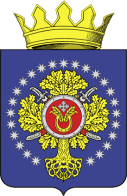 УРЮПИНСКИЙ МУНИЦИПАЛЬНЫЙ РАЙОНВОЛГОГРАДСКОЙ ОБЛАСТИУРЮПИНСКАЯ  РАЙОННАЯ  ДУМА(2019 г. – 2024 г.)ЗАСЕДАНИЕ УРЮПИНСКОЙ РАЙОННОЙ ДУМЫ 05 декабря 2022 года                                                                        г. УрюпинскПРОЕКТЫ ПРАВОВЫХ АКТОВ         1. Об утверждении Прогнозного плана приватизации муниципального имущества Урюпинского муниципального района на 2023 год;        2. О согласии Урюпинской районной Думы на безвозмездную передачу муниципального имущества из муниципальной собственности Урюпинского муниципального района в муниципальную собственность Краснянского сельского поселения Урюпинского муниципального района Волгоградской области;        3. О согласии Урюпинской районной Думы на безвозмездную передачу муниципального имущества из муниципальной собственности Урюпинского муниципального района в муниципальную собственность Ольшанского сельского поселения Урюпинского муниципального района Волгоградской области;        4. О согласии Урюпинской районной Думы на безвозмездную передачу муниципального имущества из муниципальной собственности Урюпинского муниципального района в муниципальную собственность Салтынского сельского поселения Урюпинского муниципального района Волгоградской области;        5. О согласии Урюпинской районной Думы на безвозмездную передачу муниципального имущества из муниципальной собственности Урюпинского муниципального района в муниципальную собственность Хоперопионерского сельского поселения Урюпинского муниципального района Волгоградской области;        6. Об организации муниципального земельного контроля на территории Урюпинского муниципального района за десять месяцев 2021 года;        7. О внесении изменений в Положение о бюджете Урюпинского муниципального района на 2022 год и плановый период 2023 и 2024 годов;        8. О проекте решения Урюпинской районной Думы «О бюджете Урюпинского муниципального района на 2023 год и плановый период 2024 и 2025 годов»;        9. О назначении публичных слушаний по проекту решения Урюпинской районной Думы «О бюджете Урюпинского муниципального района на 2023 год и плановый период 2024 и 2025 годов»;        10. О внесении изменений в Положение о Почетной грамоте и Благодарственном письме главы Урюпинского муниципального района и Почетной грамоте и Благодарственном письме Урюпинской районной Думы, утвержденное решением Урюпинской районной Думы от 31 марта 2011 года № 21/177.УРЮПИНСКИЙ МУНИЦИПАЛЬНЫЙ РАЙОНВОЛГОГРАДСКОЙ ОБЛАСТИУРЮПИНСКАЯ  РАЙОННАЯ  ДУМАР  Е  Ш  Е  Н  И  Е05 декабря 2022 года                      № 25/ Об утверждении Прогнозного плана приватизации муниципального имущества Урюпинского муниципального района на 2023 год        Рассмотрев обращение главы Урюпинского муниципального района об утверждении Прогнозного плана приватизации муниципального имущества Урюпинского муниципального района на 2023 год, на основании Федерального закона № 178-ФЗ от 21 декабря 2001 года «О приватизации государственного и муниципального имущества», статьи 6 Положения о порядке управления и распоряжения имуществом, находящимся в собственности Урюпинского муниципального района Волгоградской области, утвержденного решением Урюпинской районной Думы от 27 марта 2015 года № 9/80,  Положения о приватизации имущества, находящегося в муниципальной собственности Урюпинского муниципального района Волгоградской области, утвержденного решением Урюпинской районной Думы от 25 декабря 2020 года № 170, Урюпинская районная Дума РЕШИЛА:1. Утвердить Прогнозный план приватизации муниципального имущества Урюпинского муниципального района на 2023 год (прилагается).2. Направить Прогнозный план приватизации муниципального имущества Урюпинского муниципального района на 2023 год главе Урюпинского муниципального района для подписания и опубликования в установленном порядке.3. Настоящее решение вступает в силу со дня его принятия.             ПредседательУрюпинской районной Думы                                               Т.Е. МатыкинаУтвержден решениемУрюпинской районной Думыот 05 декабря 2022 года № 25/ ПРОГНОЗНЫЙ ПЛАНПРИВАТИЗАЦИИ МУНИЦИПАЛЬНОГО ИМУЩЕСТВАУРЮПИНСКОГО МУНИЦИПАЛЬНОГО РАЙОНА НА 2023 ГОД1. Основные  направления и задачи приватизации муниципального имущества.        1.1. Основными задачами в сфере приватизации имущества, находящегося в муниципальной собственности Урюпинского муниципального района, являются:        - создание условий для привлечения инвестиций в реальный сектор экономики Урюпинского муниципального района;        - улучшение управления муниципальной собственностью Урюпинского муниципального района;        - формирование доходов бюджета Урюпинского муниципального района;        - уменьшение бюджетных расходов по содержанию муниципального имущества.        1.2. Основными направлениями в осуществлении приватизации муниципального имущества Урюпинского муниципального района являются:        - приватизация объектов недвижимости;        - приватизация объектов движимого имущества;        - приватизация акций открытых акционерных обществ.        1.3. Способы и условия приватизации муниципального имущества Урюпинского муниципального района, порядок принятия решения об условиях приватизации муниципального имущества устанавливаются в соответствии с Федеральным законом от 21 декабря 2001 года № 178-ФЗ            «О приватизации государственного и муниципального имущества», Положения о приватизации имущества, находящегося в муниципальной собственности Урюпинского муниципального района Волгоградской области, утвержденного решением Урюпинской районной Думы от 25 декабря 2020 года № 170.        1.4. Начальная цена продажи объектов муниципального имущества, включенного в Прогнозный план приватизации, устанавливается на основании рыночной стоимости, определяемой в соответствии с требованиями Федерального закона № 135-ФЗ от 29 июля 1998 года              «Об оценочной деятельности в Российской Федерации».        1.5. Доходы от приватизации муниципального имущества зачисляются в бюджет Урюпинского муниципального района.        1.6. Размер предполагаемых доходов от приватизации муниципального имущества Урюпинского муниципального района в 2023 году запланирован в сумме 100 тыс. рублей по рыночной стоимости (указанный размер предполагаемых доходов может быть скорректирован в зависимости от предложений покупателей, способа оплаты (единовременно или в рассрочку на период, установленный действующим законодательством) такого имущества).2. Перечень муниципального имущества Урюпинскогомуниципального района, предлагаемого к приватизации в 2023 году        Перечень объектов муниципального имущества, предлагаемого к приватизации в 2023 году, сформирован на основании предложений отдела по управлению муниципальным имуществом администрации Урюпинского муниципального района.2.1. Объекты недвижимости2.2. Акции, принадлежащие Урюпинскому муниципальному району,в уставных капиталах открытых акционерных обществ3. Вступление в силу Прогнозного плана приватизациимуниципального имущества Урюпинского муниципального районана 2023 годПрогнозный план приватизации муниципального имущества Урюпинского муниципального района на 2023 год вступает в силу с 1 января 2023 года и подлежит опубликованию в информационном бюллетене администрации Урюпинского муниципального района «Районные ведомости».                             ГлаваУрюпинского муниципального района                                 А.Ю. МаксимовУРЮПИНСКИЙ МУНИЦИПАЛЬНЫЙ РАЙОНВОЛГОГРАДСКОЙ ОБЛАСТИУРЮПИНСКАЯ  РАЙОННАЯ  ДУМАР  Е  Ш  Е  Н  И  Е05 декабря 2022 года                      № 25/ О согласии Урюпинской районной Думы на безвозмездную передачу муниципального имущества из муниципальной собственности Урюпинского муниципального района в муниципальную собственность Краснянского сельского поселения Урюпинского муниципального района Волгоградской области        Рассмотрев обращение главы Урюпинского муниципального района от  25 ноября 2022 года № 01-0128/3109 о получении администрацией Урюпинского муниципального района согласия Урюпинской районной Думы на безвозмездную передачу из муниципальной собственности Урюпинского муниципального района в муниципальную собственность Краснянского сельского поселения Урюпинского муниципального района Волгоградской области муниципального имущества, указанного в пункте 1 настоящего решения, в соответствии с подпунктом 5 пункта 1 статьи 6 Положения о порядке управления и распоряжения имуществом, находящимся в собственности Урюпинского муниципального района Волгоградской области, утвержденного решением Урюпинской районной Думы от 27 марта 2015 года № 9/80, Урюпинская районная Дума РЕШИЛА:        1. Дать согласие администрации Урюпинского муниципального района на безвозмездную передачу из муниципальной собственности Урюпинского муниципального района в муниципальную собственность Краснянского сельского поселения Урюпинского муниципального района Волгоградской области следующего имущества:        2. Настоящее решение вступает в силу со дня его принятия.               Председатель Урюпинской районной Думы                                                     Т.Е. Матыкина УРЮПИНСКИЙ МУНИЦИПАЛЬНЫЙ РАЙОНВОЛГОГРАДСКОЙ ОБЛАСТИУРЮПИНСКАЯ  РАЙОННАЯ  ДУМАР  Е  Ш  Е  Н  И  Е05 декабря 2022 года                      № 25/ О согласии Урюпинской районной Думы на безвозмездную передачу муниципального имущества из муниципальной собственности Урюпинского муниципального района в муниципальную собственность Ольшанского сельского поселения Урюпинского муниципального района Волгоградской области        Рассмотрев обращение главы Урюпинского муниципального района от  25 ноября 2022 года № 01-0128/3110 о получении администрацией Урюпинского муниципального района согласия Урюпинской районной Думы на безвозмездную передачу из муниципальной собственности Урюпинского муниципального района в муниципальную собственность Ольшанского сельского поселения Урюпинского муниципального района Волгоградской области муниципального имущества, указанного в пункте 1 настоящего решения, в соответствии с подпунктом 5 пункта 1 статьи 6 Положения о порядке управления и распоряжения имуществом, находящимся в собственности Урюпинского муниципального района Волгоградской области, утвержденного решением Урюпинской районной Думы от 27 марта 2015 года № 9/80, Урюпинская районная Дума РЕШИЛА:        1. Дать согласие администрации Урюпинского муниципального района на безвозмездную передачу из муниципальной собственности Урюпинского муниципального района в муниципальную собственность Ольшанского сельского поселения Урюпинского муниципального района Волгоградской области следующего имущества:        2. Настоящее решение вступает в силу со дня его принятия.               Председатель Урюпинской районной Думы                                                     Т.Е. Матыкина УРЮПИНСКИЙ МУНИЦИПАЛЬНЫЙ РАЙОНВОЛГОГРАДСКОЙ ОБЛАСТИУРЮПИНСКАЯ  РАЙОННАЯ  ДУМАР  Е  Ш  Е  Н  И  Е05 декабря 2022 года                      № 25/ О согласии Урюпинской районной Думы на безвозмездную передачу муниципального имущества из муниципальной собственности Урюпинского муниципального района в муниципальную собственность Салтынского сельского поселения Урюпинского муниципального района Волгоградской области        Рассмотрев обращение главы Урюпинского муниципального района от  25 ноября 2022 года № 01-0128/3108 о получении администрацией Урюпинского муниципального района согласия Урюпинской районной Думы на безвозмездную передачу из муниципальной собственности Урюпинского муниципального района в муниципальную собственность Салтынского сельского поселения Урюпинского муниципального района Волгоградской области муниципального имущества, указанного в пункте 1 настоящего решения, в соответствии с подпунктом 5 пункта 1 статьи 6 Положения о порядке управления и распоряжения имуществом, находящимся в собственности Урюпинского муниципального района Волгоградской области, утвержденного решением Урюпинской районной Думы от 27 марта 2015 года № 9/80, Урюпинская районная Дума РЕШИЛА:        1. Дать согласие администрации Урюпинского муниципального района на безвозмездную передачу из муниципальной собственности Урюпинского муниципального района в муниципальную собственность Салтынского сельского поселения Урюпинского муниципального района Волгоградской области следующего имущества:        2. Настоящее решение вступает в силу со дня его принятия.               Председатель Урюпинской районной Думы                                                     Т.Е. Матыкина УРЮПИНСКИЙ МУНИЦИПАЛЬНЫЙ РАЙОНВОЛГОГРАДСКОЙ ОБЛАСТИУРЮПИНСКАЯ  РАЙОННАЯ  ДУМАР  Е  Ш  Е  Н  И  Е05 декабря 2022 года                      № 25/ О согласии Урюпинской районной Думы на безвозмездную передачу муниципального имущества из муниципальной собственности Урюпинского муниципального района в муниципальную собственность Хоперопионерского сельского поселения Урюпинского муниципального района Волгоградской области        Рассмотрев обращение главы Урюпинского муниципального района от  25 ноября 2022 года № 01-0128/3111 о получении администрацией Урюпинского муниципального района согласия Урюпинской районной Думы на безвозмездную передачу из муниципальной собственности Урюпинского муниципального района в муниципальную собственность Хоперопионерского сельского поселения Урюпинского муниципального района Волгоградской области муниципального имущества, указанного в пункте 1 настоящего решения, в соответствии с подпунктом 5 пункта 1 статьи 6 Положения о порядке управления и распоряжения имуществом, находящимся в собственности Урюпинского муниципального района Волгоградской области, утвержденного решением Урюпинской районной Думы от 27 марта 2015 года № 9/80, Урюпинская районная Дума РЕШИЛА:        1. Дать согласие администрации Урюпинского муниципального района на безвозмездную передачу из муниципальной собственности Урюпинского муниципального района в муниципальную собственность Хоперопионерского сельского поселения Урюпинского муниципального района Волгоградской области следующего имущества:        2. Настоящее решение вступает в силу со дня его принятия.               Председатель Урюпинской районной Думы                                                     Т.Е. Матыкина УРЮПИНСКИЙ МУНИЦИПАЛЬНЫЙ РАЙОНВОЛГОГРАДСКОЙ ОБЛАСТИУРЮПИНСКАЯ  РАЙОННАЯ  ДУМАР  Е  Ш  Е  Н  И  Е 05 декабря 2022 года	                  № 25/Об организации муниципального земельного контроля на территории Урюпинского муниципального района за десять месяцев 2022 года        Рассмотрев информацию, содержащуюся в отчете администрации Урюпинского муниципального района об организации муниципального земельного контроля на территории Урюпинского муниципального района за десять месяцев 2022 года, Урюпинская районная Дума РЕШИЛА:        1. Принять к сведению информацию, содержащуюся в отчете администрации Урюпинского муниципального района об организации муниципального земельного контроля на территории Урюпинского муниципального района за десять месяцев 2022 года (прилагается).        2. Настоящее решение вступает в силу со дня его принятия.             Председатель Урюпинской районной Думы                                                   Т.Е. Матыкина                                                                                      Приложение к решению                                                                                                        Урюпинской районной Думы                                                                                                                                                                                                                                    от  05 декабря 2022 года № 25/Отчет об организации муниципального земельного контроля на территории Урюпинского муниципального района за десять месяцев 2022 года        Основной задачей муниципального земельного контроля является обеспечение соблюдения организациями независимо от их организационно-правовых форм и форм собственности, а также индивидуальными предпринимателями и физическими лицами требований земельного законодательства в отношении объектов земельных отношений.        На территории Урюпинского муниципального района Волгоградской области муниципальный земельный контроль осуществляет отдел по управлению муниципальным имуществом администрации Урюпинского муниципального района Волгоградской области (далее – Отдел).        При реализации указанных полномочий Отдел руководствуется:        - Земельным кодексом Российской Федерации;        - Федеральным законом от 26 декабря 2008 г. № 294-ФЗ «О защите прав юридических лиц и индивидуальных предпринимателей при осуществлении государственного контроля (надзора) и муниципального контроля»;        - Федеральным законом от 31 июля 2020 года № 248-ФЗ                                «О государственном контроле (надзоре) и муниципальном контроле в Российской Федерации»;        - Положением о муниципальном земельном контроле в границах Урюпинского муниципального района Волгоградской области, утвержденным решением Урюпинской районной Думы от 27 августа 2021 года № 255;        - иными нормативными правовыми актами Российской Федерации.        Муниципальные инспекторы в количестве 2 человек имеют высшее образование, уровень их квалификации соответствует занимаемым должностям.        Муниципальный земельный контроль на территории Урюпинского муниципального района осуществляется в форме плановых и внеплановых проверок юридических лиц, индивидуальных предпринимателей и граждан, а также обследований земельных участков, расположенных на территории муниципального образования.        Муниципальный земельный контроль юридических лиц и индивидуальных предпринимателей осуществляется в соответствии с планом проверок, который ежегодно утверждается Генеральной прокуратурой Российской Федерации.        В соответствии с постановлением Правительства Российской Федерации от 10 марта 2022 года № 336 «Об особенностях организации и осуществления государственного контроля (надзора), муниципального контроля» в 2022 году не проводятся плановые контрольные (надзорные) мероприятия, плановые проверки при осуществлении видов государственного контроля (надзора), муниципального контроля, порядок организации и осуществления которых регулируется Федеральным законом «О государственном контроле (надзоре) и муниципальном контроле в Российской Федерации» и Федеральным законом «О защите прав юридических лиц и индивидуальных предпринимателей при осуществлении государственного контроля (надзора) и муниципального контроля», а также при осуществлении государственного контроля (надзора) за деятельностью органов государственной власти субъектов Российской Федерации и должностных лиц органов государственной власти субъектов Российской Федерации и за деятельностью органов местного самоуправления и должностных лиц органов местного самоуправления (включая контроль за эффективностью и качеством осуществления органами государственной власти субъектов Российской Федерации переданных полномочий, а также контроль за осуществлением органами местного самоуправления отдельных государственных полномочий).       Также согласно постановлению Правительства Российской Федерации от 10 марта 2022 года № 336 внеплановые контрольные (надзорные) мероприятия, внеплановые проверки проводятся исключительно по основаниям предусмотренным пунктом 3 вышеуказанного постановления.        За десять месяцев 2022 года в отношении физических и юридических лиц контрольные (надзорные) мероприятия с взаимодействием с контролируемом лицом не осуществлялись. Контрольные (надзорные) мероприятия без взаимодействия с контролируемом лицом, а именно – выездное обследование проводились. Количество проведенных выездных обследований – 3.        По результатам проведенных выездных обследований, в соответствии с пунктом 3 статьи 60 Федерального закона от 31 июля 2020 года № 248-ФЗ          «О государственном контроле (надзоре) и муниципальном контроле в Российской Федерации» по двум обследованиям были вынесены мотивированные представления об отсутствии оснований для проведения контрольного (надзорного) мероприятия. По одному обследованию выявлены признаки нарушения, предусмотренного частью 1 статьи 8.8 Кодекса об административных правонарушениях Российской Федерации (использование земельного участка не по целевому назначению в соответствии с его принадлежностью к той или иной категории земель и (или) разрешенным использованием), материалы переданы на рассмотрение в Управление Росреестра Волгоградской области.        На 2023 год план проверок не утверждался в связи с отсутствием объектов контроля на территории Урюпинского муниципального района Волгоградской области с высокой и чрезвычайно высокой степенью риска.                                                                                Отдел по управлению муниципальным имуществом                                                                              администрации Урюпинского муниципального районаУРЮПИНСКИЙ МУНИЦИПАЛЬНЫЙ РАЙОНВОЛГОГРАДСКОЙ ОБЛАСТИУРЮПИНСКАЯ  РАЙОННАЯ  ДУМАР  Е  Ш  Е  Н  И  Е05 декабря 2021 года	                  № 25/О внесении изменений в Положение о бюджете Урюпинского муниципального района на 2022 год и плановый период 2023 и 2024 годов        Рассмотрев обращение главы Урюпинского муниципального района              о внесении изменений в Положение о бюджете Урюпинского муниципального района на 2022 год и плановый период 2023 и 2024 годов, утвержденное решением Урюпинской районной Думы от 24 декабря 2021 года № 286 «О бюджете Урюпинского муниципального района на 2022 год и плановый период 2023 и 2024 годов» (в редакции решений Урюпинской районной Думы от 02 февраля 2022 года № 291, от 02 марта 2022 года № 296, от 30 марта 2022 года № 18/300, от 28 апреля 2022 года № 330, от 03 июня 2022 года № 357, от 30 июня 2022 года № 20/384, от 02 сентября 2022 года       № 22/428, от 27 сентября 2022 года № 23/436, от 07 ноября 2022 года                № 24/453), руководствуясь пунктом 3 статьи 92.1 Бюджетного кодекса Российской Федерации, статьей 21 Устава Урюпинского муниципального района, статьей 33 Положения о бюджетном процессе в Урюпинском муниципальном районе, утвержденного решением Урюпинской районной Думы от 2 июля 2015 года № 12/100 (в редакции решений Урюпинской районной Думы от 29 декабря 2015 года № 20/143, от 03 октября 2019 года № 1/7, от 08 декабря 2021 года № 17/281, от 27 сентября 2022 года № 23/435), Урюпинская районная Дума РЕШИЛА:        1. Внести в Положение о бюджете Урюпинского муниципального района на 2022 год и плановый период 2023 и 2024 годов (далее по тексту - Положение) следующие изменения:        1.1. Статью 1 изложить в следующей редакции:        «Статья 1. Основные характеристики районного бюджета на 2022 год        Утвердить основные характеристики районного бюджета на 2022 год:         1) прогнозируемый общий объем доходов районного бюджета в сумме 535582,493 тыс. рублей, в том числе: налоговые и неналоговые доходы в сумме 217093,13 тыс. рублей; безвозмездные поступления от других бюджетов бюджетной системы Российской Федерации в сумме                         318489,363 тыс. рублей;        2) общий объем расходов районного бюджета в сумме 577363,857 тыс. рублей;        3) прогнозируемый дефицит районного бюджета на 2022 год составляет 41781,364 тыс. рублей, в том числе, за счет остатков средств бюджета Урюпинского муниципального района на 01.01.2022 года в сумме 37940,993 тыс. рублей, за счет остатков бюджетных ассигнований муниципального дорожного фонда в сумме 3840,371 тыс. рублей;        4) в состав источников внутреннего финансирования дефицита бюджета включается снижение остатков средств на счетах по учету средств районного бюджета в течение соответствующего финансового года, а также остатки средств местного бюджета на начало текущего финансового года в объеме бюджетных ассигнований муниципального дорожного фонда, не использованных в отчетном финансовом году.»;        1.2. Статью 5 исключить;         1.3. Пункт 6 статьи 9 изложить в следующей редакции:        «6. Предусмотреть в расходной части бюджета Урюпинского муниципального района межбюджетные трансферты бюджетам муниципальных образований, входящих в состав Урюпинского муниципального района на 2022 год  в размере 84201,375 тыс. рублей; на 2023 год в размере 68105,902 тыс. рублей; на 2024 год в размере 68095,062 тыс. рублей.»;        1.4. Приложения 3 и 4 исключить;        1.5. Приложение 5 к Положению изложить в следующей редакции:                                                                                           «Приложение 5                                                         к Положению о бюджете Урюпинского муниципального                                                         района на 2022 год и плановый период 2023 и 2024 годовПоступление доходов в районный бюджет в 2022 году        1.6. Приложение 9 к Положению изложить в следующей редакции:                                                                                               «Приложение 9                                                           к Положению  о бюджете Урюпинского муниципального                                                           района на 2022 год и плановый период 2023 и 2024 годовРаспределение бюджетных ассигнований  по разделам и подразделам классификации расходов районного бюджета на 2022 год        1.7. Приложение 10 к Положению изложить в следующей редакции:                                                                                                  «Приложение 10                                                           к Положению о  бюджете Урюпинского муниципального                                                           района на 2022 год и плановый период 2023 и 2024 годовРаспределение бюджетных ассигнований  по разделам и подразделам классификации расходов районного бюджета на плановый период 2023 и 2024 годов        1.8. Приложение 11 к Положению изложить в следующей редакции:                                                                                            «Приложение 11                                                          к Положению о  бюджете Урюпинского муниципального                                                          района на 2022 год и плановый период 2023 и 2024 годовРаспределение бюджетных ассигнований по разделам и подразделам, целевым статьям и видам расходов классификации расходов районного бюджета на 2022 год        1.9. Приложение 12 к Положению изложить в следующей редакции:                                                                                            «Приложение 12                                                           к Положению о  бюджете Урюпинского муниципального                                                           района на 2022 год и плановый период 2023 и 2024 годовРаспределение бюджетных ассигнований по разделам и подразделам, целевым статьям и видам расходов классификации расходов районного бюджета на плановый период 2023 и 2024 годов        1.10. Приложение 13 к Положению изложить в следующей редакции:                                                                                            «Приложение 13                                                           к  Положению о бюджете Урюпинского муниципального                                                           района на 2022 год и плановый период 2023 и 2024 годовВедомственная структура расходов Урюпинского муниципального района на 2022 год        1.11. Приложение 14 к Положению изложить в следующей редакции:                                                                                            «Приложение 14                                                           к Положению о  бюджете Урюпинского муниципального                                                           района на 2022 год и плановый период 2023 и 2024 годовВедомственная структура расходов Урюпинского муниципального района на плановый период 2023 и 2024 годов        1.12. Приложение 16 к Положению изложить в следующей редакции:                                                                                            «Приложение 16                                                           к  Положению о бюджете Урюпинского муниципального                                                           района на 2022 год и плановый период 2023 и 2024 годовПеречень действующих в 2022 году муниципальных программ        1.13. Приложение 18 к Положению изложить в следующей редакции:                                                                                            «Приложение 18                                                           к Положению о  бюджете Урюпинского муниципального                                                           района на 2022 год и плановый период 2023 и 2024 годовПеречень действующих муниципальных программ на плановый период 2023 и 2024 годов         1.14. Приложение 20 к Положению изложить в следующей редакции:                                                                                                 «Приложение 20                                                           к Положению о  бюджете Урюпинского муниципального                                                           района на 2022 год и плановый период 2023 и 2024 годовИсточники внутреннего финансирования дефицита бюджета Урюпинского муниципального района на 2022 год        2. Настоящее решение вступает в силу со дня его опубликования в информационном бюллетене администрации Урюпинского муниципального района «Районные ведомости».        3. Направить настоящее решение главе Урюпинского муниципального района для подписания и опубликования в установленном порядке.Председатель 			                                ГлаваУрюпинской районной Думы  	   Урюпинского муниципального района                         Т.Е. Матыкина				             А.Ю. МаксимовУРЮПИНСКИЙ МУНИЦИПАЛЬНЫЙ РАЙОНВОЛГОГРАДСКОЙ ОБЛАСТИУРЮПИНСКАЯ  РАЙОННАЯ  ДУМАР  Е  Ш  Е  Н  И  Едекабря 2022 года	                № 25/О проекте решения Урюпинской районной Думы «О бюджете Урюпинского муниципального районана 2023 год и плановый период 2024 и 2025 годов»       Рассмотрев проект решения Урюпинской районной Думы «О бюджете Урюпинского муниципального района на 2023 год и плановый период 2024 и 2025 годов», в соответствии с Положением о бюджетном процессе в Урюпинском муниципальном районе, утвержденного решением Урюпинской районной Думы от 02 июля 2015 года № 12/100 (в редакции решений Урюпинской районной Думы от 29 декабря 2015 года № 20/143, от 03 октября 2019 года № 1/7, от 08 декабря 2021 года № 17/281, от 27 сентября 2022 года № 23/435), Урюпинская районная Дума РЕШИЛА:         1. Принять за основу проект решения Урюпинской районной Думы             «О бюджете Урюпинского муниципального района на 2023 год и плановый период 2024 и 2025 годов» согласно приложению к настоящему решению.         2. Провести публичные слушания по проекту решения Урюпинской районной Думы «О бюджете Урюпинского муниципального района на 2023 год и плановый период 2024 и 2025 годов» в соответствии с нормативными правовыми актами Урюпинской районной Думы.           3. Опубликовать настоящее решение в информационном бюллетене администрации Урюпинского муниципального района «Районные ведомости» и разместить на официальном сайте администрации Урюпинского муниципального района в информационно-телекоммуникационной сети «Интернет» www.umr34.ru в разделе «Урюпинская районная Дума» в подразделе «Нормотворческая деятельность» в папке «Проекты правовых актов Урюпинской районной Думы».        4. Настоящее решение вступает в силу со дня его принятия.              ПредседательУрюпинской районной Думы				        	    Т.Е. МатыкинаПриложение к решениюУрюпинской районной Думыот 05 декабря 2022 года № 25/ПРОЕКТ РЕШЕНИЯО бюджете Урюпинского муниципального районана 2023 год и плановый период 2024 и 2025 годов        Рассмотрев проект решения о бюджете Урюпинского муниципального района на 2023 год и плановый период 2024 и 2025 годов, на основании статьи 184.1 Бюджетного кодекса Российской Федерации, статьи 21 Устава Урюпинского муниципального района, статей 7, 23 Положения о бюджетном процессе в Урюпинском муниципальном районе, утвержденного решением Урюпинской районной Думы от 02 июля 2015 года № 12/100 (в редакции решений Урюпинской районной Думы от 29 декабря 2015 года № 20/143, от 03 октября 2019 года № 1/7, от 08 декабря 2021 года № 17/281, от 27 сентября 2022 года № 23/435, от 07 ноября 2022  года № 24/454), Урюпинская районная Дума РЕШИЛА:        1. Утвердить Положение о бюджете Урюпинского муниципального района на 2023 год и плановый период 2024 и 2025 годов (прилагается).        2. Направить Положение о бюджете Урюпинского муниципального района на 2023 год и плановый период 2024 и 2025 годов главе Урюпинского муниципального района для подписания и опубликования в установленном порядке.        3. Настоящее решение вступает в силу со дня его принятия.    ПредседательУрюпинской районной Думы				    Т.Е. Матыкина                                                                  Приложение                                                                        к проекту решения Урюпинской районной Думы                                                                       «О бюджете Урюпинского муниципального района                                                                        на 2023 год и плановый период 2024 и 2025 годов»Положениео бюджете Урюпинского муниципального района на 2023 год и плановый период 2024 и 2025 годов        Статья 1. Основные характеристики районного бюджета на 2023 год        Утвердить основные характеристики районного бюджета на 2023 год:         1) прогнозируемый общий объем доходов районного бюджета в сумме 553 746,698 тыс. рублей, в том числе: налоговые и неналоговые доходы в сумме 209 100,990 тыс. рублей; безвозмездные поступления от других бюджетов бюджетной системы Российской Федерации в сумме 344 645,708 тыс. рублей;        2) общий объем расходов районного бюджета в сумме 553 746,698 тыс. рублей;        3) прогнозируемый дефицит районного бюджета на 2023 год составляет 0,0 тыс. рублей.        Статья 2. Основные характеристики районного бюджета на плановый период 2024 и 2025 годов        1. Утвердить основные характеристики районного бюджета на 2024 год в следующих размерах:        1) прогнозируемый общий объем доходов районного бюджета в сумме 472 476,298 тыс. рублей, в том числе: налоговые и неналоговые доходы в сумме 213 197,690 тыс. рублей; безвозмездные поступления от других бюджетов бюджетной системы Российской Федерации в сумме 259 278,608 тыс. рублей;        2) общий объем расходов районного бюджета в сумме 472 476,298 тыс. рублей, в том числе условно-утвержденные расходы в сумме 6 258,450 тыс. рублей.        3) прогнозируемый дефицит районного бюджета на 2024 год составляет 0,0 тыс. рублей.        2. Утвердить основные характеристики районного бюджета на 2025 год в следующих размерах:        1) прогнозируемый общий объем доходов районного бюджета в сумме 481 299,790 тыс. рублей, в том числе: налоговые и неналоговые доходы в сумме 217 908,390 тыс. рублей; безвозмездные поступления от других бюджетов бюджетной системы Российской Федерации в сумме 263 391,400 тыс. рублей;        2) общий объем расходов районного бюджета в сумме 481 299,790 тыс. рублей, в том числе условно-утвержденные расходы в сумме 12 516,900 тыс. рублей.        3) прогнозируемый дефицит районного бюджета на 2025 год составляет 0,0 тыс. рублей.        Статья 3. Муниципальный внутренний долг Урюпинского муниципального района        1. Установить предельный объем муниципального долга Урюпинского муниципального района на 2023 год в сумме – 0,0 тыс. рублей, на 2024 год – 0,0 тыс. рублей, на 2025 год – 0,0 тыс. рублей.        2. Установить верхний предел муниципального внутреннего долга  Урюпинского муниципального района по состоянию на 1 января 2024 года в сумме 0,0 тыс. рублей, в том числе верхний предел долга по муниципальным гарантиям Урюпинского муниципального района – 0,0 тыс. рублей; на 1 января 2025 года - в сумме 0,0 тыс. рублей, в том числе верхний предел долга по муниципальным гарантиям Урюпинского муниципального района – 0,0 тыс. рублей; на 1 января 2026 года - в сумме 0,0 тыс. рублей, в том числе верхний предел долга по муниципальным гарантиям Урюпинского муниципального района – 0,0 тыс. рублей.        Статья 4. Нормативы отчислений от уплаты налогов, пошлин, сборов и иных обязательных платежей в районный бюджет на 2023 год и плановый период 2024 и 2025 годов        Утвердить нормативы отчислений от уплаты налогов, пошлин, сборов и иных обязательных платежей в районный бюджет на 2023 год согласно приложению 1 к настоящему Положению, на плановый период 2024 и 2025 годов согласно приложению 2 к настоящему Положению.Статья 5. Особенности администрирования доходов районного бюджета в 2023 году        1. В случаях, установленных законодательством Российской Федерации, органы местного самоуправления, а также находящиеся в их ведении казенные, бюджетные учреждения осуществляют начисление, учет и контроль за правильностью исчисления, полнотой уплаты платежей по отдельным видам доходов, подлежащих зачислению в районный бюджет, включая пени и штрафы по ним, а также осуществляют взыскание задолженности и принимают решения о возврате (зачете) указанных платежей в порядке, установленном для осуществления соответствующих полномочий администраторами доходов районного бюджета.         2. Учесть в районном бюджете поступления доходов в 2023 году – согласно приложению 3 к настоящему Положению, в плановом периоде 2024 и 2025 годах – согласно приложению 4 к настоящему Положению.        Статья 6. Особенности использования средств, получаемых районными казенными учреждениями        1. Средства в валюте Российской Федерации, поступающие во временное распоряжение в соответствии с законодательными и иными нормативными правовыми актами Российской Федерации и нормативными правовыми актами Волгоградской области, учитываются на соответствующих лицевых счетах, открытых для этих целей в финансовом отделе администрации Урюпинского муниципального района Волгоградской области.        2. Средства, полученные в виде безвозмездных поступлений от физических и юридических лиц, в том числе добровольных пожертвований, расходуются в соответствии с их целевым назначением.        3. Главный распорядитель бюджетных средств, в ведении которого находится муниципальное казенное учреждение вправе учитывать объемы доходов, планируемых к получению муниципальным казенным учреждением безвозмездных поступлений от физических и юридических лиц, в том числе добровольных пожертвований, при формировании бюджетной сметы муниципального казенного учреждения на очередной финансовый год и плановый период. Данные средства расходуются муниципальными казенными учреждениями в соответствии с их целевым назначением.        Статья 7. План поступления доходов от платных услуг, оказываемых казенными учреждениями, средств от иной приносящей доход деятельности и безвозмездных поступлений по главным распорядителям средств районного бюджета на 2023 год и на плановый период 2024 и 2025 годов        Утвердить план поступления доходов от платных услуг, оказываемых казенными учреждениями, средств от иной приносящей доход деятельности и безвозмездных поступлений по главным распорядителям средств районного бюджета на 2023 год согласно приложению 5 к настоящему Положению, на плановый период 2024 и 2025 годов согласно приложению 6 к настоящему Положению.        Статья 8. Бюджетные ассигнования районного бюджета на 2023 год и на плановый период 2024 и 2025 годов        1. Утвердить в пределах общего объема расходов, установленного статьей 1 настоящего Положения, распределение бюджетных ассигнований по разделам и подразделам классификации расходов районного бюджета на 2023 год согласно приложению 7 к настоящему Положению, на плановый период 2024 и 2025 годов согласно приложению 8 к настоящему Положению.        2. Утвердить в пределах общего объема расходов, установленного статьей 1 настоящего Положения, распределение бюджетных ассигнований по разделам и подразделам, целевым статьям и видам расходов классификации расходов районного бюджета на 2023 год согласно приложению 9 к настоящему Положению, на плановый период 2024 и 2025 годов согласно приложению 10 к настоящему Положению.        3. Утвердить ведомственную структуру расходов районного бюджета на 2023 год согласно приложению 11 к настоящему Положению, на плановый период 2024 и 2025 годов согласно приложению 12 к настоящему Положению.        4. Утвердить размер резервного фонда администрации Урюпинского муниципального района на 2023 год в размере 500,0 тыс. рублей, на 2024 год в размере 500,0 тыс. рублей, на 2025 год в размере 500,0 тыс. рублей.        5. Утвердить общий объем бюджетных ассигнований на исполнение публичных нормативных обязательств на 2023 год в сумме 40,4 тыс. рублей, на 2024 год в сумме 40,4 тыс. рублей, на 2025 год в сумме 40,4 тыс. рублей.        6. Предусмотреть в расходной части бюджета Урюпинского муниципального района межбюджетные трансферты бюджетам муниципальных образований, входящих в состав Урюпинского муниципального района на 2023 год  в размере 74 975,663 тыс. рублей, на 2024 год в размере 31 235,279 тыс. рублей; на 2025 год в размере 31 771,979 тыс. рублей.        7. Неиспользованные по состоянию на 1 января 2023 года межбюджетные трансферты, полученные в форме субсидий, субвенций и иных межбюджетных трансфертов, имеющих целевое назначение, за исключением межбюджетных трансфертов, источником финансового обеспечения которых являются бюджетные ассигнования резервного фонда Президента Российской Федерации, подлежат возврату в доход бюджета, из которого они были ранее предоставлены, в течение первых 15 рабочих дней текущего финансового года.        Статья 9. Норма расходов на питание детей в образовательных организациях Урюпинского муниципального района       1. Утвердить норму расходов на питание детей в дошкольных образовательных организациях и общеобразовательных организациях, реализующих образовательные программы дошкольного образования, за счет средств бюджета Урюпинского муниципального района  в размере 45 рублей в день на каждого воспитанника.        2. Утвердить дополнительную норму расходов на питание детей в дошкольных образовательных организациях и общеобразовательных организациях, реализующих образовательные программы дошкольного образования, за счет средств бюджета Урюпинского муниципального района:         - воспитанникам льготной категории (многодетные) в размере 32,54 рублей на одного ребенка;        - воспитанникам льготной категории (дети-инвалиды, дети-сироты и дети, оставшиеся без попечения родителей, дети с туберкулезной интоксикацией, дети родителей, один из которых является инвалидом I,II группы) в размере 65,08 рублей в день на одного ребенка.        3. Утвердить норму расходов на питание детей в  общеобразовательных организациях Урюпинского муниципального района за счет средств бюджета Урюпинского муниципального района  в размере 20,22 рублей в день на каждого обучающегося по одной из следующих категорий:        - обучающимся 1 – 4-х классов общеобразовательных организаций;        - обучающимся 5 – 11-х классов общеобразовательных организаций, имеющих среднедушевой доход, не превышающий размер прожиточного минимума в расчете на душу населения по Волгоградской области, получающих ежемесячное пособие в центрах социальной защиты населения;        - обучающимся 5 – 11-х классов общеобразовательных организаций  из многодетных семей;        - обучающимся 5 – 11-х классов общеобразовательных организаций, состоящим на учете у фтизиатра, вне зависимости от среднедушевого дохода семьи;- обучающимся 5 – 11-х классов общеобразовательных организаций из семей граждан, призванных на территории Волгоградской области на военную службу по частичной мобилизации в Вооруженные Силы Российской Федерации в соответствии с Указом Президента Российской Федерации от 21 сентября 2022 г. № 647 «Об объявлении частичной мобилизации в Российской Федерации», граждан, проходящих военную службу в Вооруженных Силах Российской Федерации по контракту или находящихся на военной службе (службе) в войсках национальной гвардии Российской Федерации, в воинских формированиях и органах, принимающих участие в специальной военной операции на территориях Донецкой Народной Республики, Луганской Народной Республики, Запорожской области, Херсонской области и Украины, граждан, заключивших контракт о добровольном содействии в выполнении задач, возложенных на Вооруженные Силы Российской Федерации, и принимающих участие в специальной военной операции на территориях Донецкой Народной Республики, Луганской Народной Республики, Запорожской области, Херсонской области и Украины;- обучающимся 5 – 11-х классов общеобразовательных организаций из семей лиц, признанных беженцами на территории Российской Федерации, или получивших временное убежище на территории Российской Федерации, или признанных вынужденными переселенцами;- обучающимся 5 – 11-х классов общеобразовательных организаций из семей лиц, пострадавших в результате чрезвычайных ситуаций природного или техногенного характера.         4. Утвердить дополнительную норму расходов на организацию двухразового питания детей с ограниченными возможностями здоровья, детей-инвалидов, обучающихся в 1 – 11-х классах в  общеобразовательных организациях Урюпинского муниципального района, относящихся к льготным категориям, за счет средств бюджета Урюпинского муниципального района  в размере 57,97 рублей в день на каждого обучающегося.        5. Утвердить норму расходов на организацию двухразового питания детей с ограниченными возможностями здоровья, детей-инвалидов, обучающихся в 5 – 11-х классах в  общеобразовательных организациях Урюпинского муниципального района, не относящихся к льготным категориям, за счет средств бюджета Урюпинского муниципального района  в размере 120,0 рублей в день на каждого обучающегося.        6. Утвердить дополнительную норму расходов на питание детей в  общеобразовательных организациях Урюпинского муниципального района за счет средств бюджета Урюпинского муниципального района:        - учащимся 1 – 11-х классов общеобразовательных организаций, проживающих в пришкольных интернатах в размере 50 рублей в день на одного ребенка.        7. Утвердить норму расходов на организацию питания обучающихся        5 – 11-х классов, не относящихся к льготной категории, получающих питание за счет средств родительской платы, в общеобразовательных организациях из средств бюджета Урюпинского муниципального района в размере 18,95 рублей в день на каждого обучающегося.        Статья 10. Муниципальный дорожный фонд Урюпинского муниципального района        1. Утвердить объем бюджетных ассигнований муниципального дорожного фонда Урюпинского муниципального района на 2023 год в сумме 30 750,408 тыс. рублей, на 2024 год в сумме 25 659,108 тыс. рублей, на 2025 год в сумме 18 115,000 тыс. рублей.        2. Использование бюджетных ассигнований муниципального дорожного фонда Урюпинского муниципального района осуществляется в соответствии с нормативным правовым актом Урюпинской районной Думы, регулирующим порядок формирования и использования бюджетных ассигнований муниципального дорожного фонда.        Статья 11. Особенности использования бюджетных ассигнований по обеспечению деятельности органов муниципальной власти, учреждений бюджетной сферы Урюпинского муниципального района        Органы местного самоуправления Урюпинского муниципального района не вправе принимать решения, приводящие к увеличению в 2023 году численности муниципальных служащих, работников муниципальных казенных учреждений района, за исключением случаев, когда Федеральным законом от 6 октября . № 131-ФЗ «Об общих принципах организации местного самоуправления в Российской Федерации», другими нормативными правовыми актами муниципальным образованиям устанавливаются дополнительные полномочия.        Статья 12. Особенности исполнения районного бюджета в 2023 году        До 1 января 2024 года показатели сводной бюджетной росписи могут быть изменены без внесения изменений в настоящее Положение в случаях и порядке, установленных пунктом 3 статьи 217 Бюджетного кодекса Российской Федерации, а также по дополнительным основаниям, которые установлены соответствующим нормативным правовым актом Урюпинской районной Думы.        Статья 13. Индексация фонда оплаты труда работников муниципальных учреждений, работников органов местного самоуправления, денежного вознаграждения лиц, замещающих муниципальные должности, и денежного содержания муниципальных служащих Урюпинского муниципального района        Установить, что индексация фонда оплаты труда работников муниципальных учреждений, работников органов местного самоуправления, денежного вознаграждения лиц, замещающих муниципальные должности, и денежного содержания муниципальных служащих Урюпинского муниципального района производится в соответствии с нормативными правовыми актами Волгоградской области.        Статья 14. Предельная штатная численность муниципальных служащих Урюпинского муниципального района        Утвердить предельную штатную численность муниципальных  служащих Урюпинского муниципального района, содержание которых осуществляется за счет средств районного бюджета, на 2023 год согласно приложению 13 к настоящему Положению.        Статья 15. Перечень действующих в 2023 году муниципальных программ        Утвердить перечень действующих в 2023 году муниципальных программ согласно приложению 14 к настоящему Положению.        Статья 16. Перечень муниципальных программ, финансирование которых приостановлено на 2023 год        Приостановить с 1 января 2023 года по 31 декабря 2023 года выделение денежных средств в рамках реализации мероприятий муниципальных программ, необеспеченных финансированием из районного бюджета в 2023 году, согласно приложению 15 к настоящему Положению.        Статья 17. Перечень действующих муниципальных программ на плановый период 2024 и 2025 годов        Утвердить перечень действующих муниципальных программ на плановый период 2024 и 2025 годов согласно приложению 16 к настоящему Положению.        Статья 18. Перечень муниципальных программ, финансирование которых приостановлено на плановый период 2024 и 2025 годов        Приостановить с 1 января 2024 года по 31 декабря 2025 года выделение денежных средств в рамках реализации мероприятий муниципальных программ, необеспеченных финансированием из районного бюджета в 2024 и 2025 годах, согласно приложению 17 к настоящему Положению.        Статья 19. Источники внутреннего финансирования дефицита бюджета Урюпинского муниципального района        Утвердить источники внутреннего финансирования дефицита бюджета Урюпинского муниципального района на 2023 год согласно приложению 18 к настоящему Положению, на плановый период 2024 и 2025 годов согласно приложению 19 к настоящему Положению.        Статья 20. Вступление в силу настоящего Положения        Настоящее Положение вступает в силу с 1 января 2023 года.                   Глава Урюпинского муниципального района                                   А.Ю. Максимов                                                                   Приложение 1                                                           к  Положению о бюджете Урюпинского муниципального                                                           района на 2023 год и плановый период 2024 и 2025 годовНормативы отчислений от уплаты налогов, пошлин, сборов и иных платежей в районный бюджет на 2023 год                                                                                                      Приложение 2                                                         к Положению  о бюджете Урюпинского муниципального                                                           района на 2023 год и плановый период 2024 и 2025 годовНормативы отчислений от уплаты налогов, пошлин, сборов и иных платежей в районный  бюджет на плановый период 2024 и 2025 годов                                                                                            Приложение 3                                                       к Положению  о  бюджете Урюпинского муниципального                                                         района на 2023 год и плановый период 2024 и 2025 годовПоступление доходов в районный бюджет в 2023 году                                                                                                        Приложение 4                                                           к Положению о  бюджете Урюпинского муниципального                                                           района на 2023 год и плановый период 2024 и 2025 годовПоступление доходов в районный бюджет в плановом периоде 2024 и 2025 годов                                                                                               Приложение 5                                                           к Положению  о бюджете Урюпинского муниципального                                                           района на 2023 год и плановый период 2024 и 2025 годовПлан поступления доходов от платных услуг, оказываемых казенными учреждениями, средств от иной приносящей доход деятельности и безвозмездных поступлений по главным распорядителям средств районного бюджета на 2023 год                                                                                             Приложение 6                                                           к Положению о бюджете Урюпинского  муниципального                                                           района на 2023 год и плановый период 2024 и 2025 годовПлан поступления доходов от платных услуг, оказываемых казенными учреждениями, средств от иной приносящей доход деятельности и безвозмездных поступлений по главным распорядителям средств районного бюджета на плановый период 2024 и 2025 годов                                                                                                       Приложение 7                                                           к Положению  о бюджете Урюпинского муниципального                                                           района на 2023 год и плановый период 2024 и 2025 годовРаспределение бюджетных ассигнований  по разделам и подразделам классификации расходов районного бюджета на 2023 год                                                                                              Приложение 8                                                          к Положению о  бюджете Урюпинского муниципального                                                          района на 2023 год и плановый период 2024 и 2025 годовРаспределение бюджетных ассигнований  по разделам и подразделам классификации расходов районного бюджета на плановый период 2024 и 2025 годов                                                                                                      Приложение 9                                                          к Положению о  бюджете Урюпинского муниципального                                                          района на 2023 год и плановый период 2024 и 2025 годовРаспределение бюджетных ассигнований по разделам и подразделам, целевым статьям и видам расходов классификации расходов районного бюджета на 2023 год                                                                                                      Приложение 10                                                          к Положению о  бюджете Урюпинского муниципального                                                          района на 2023 год и плановый период 2024 и 2025 годовРаспределение бюджетных ассигнований по разделам и подразделам, целевым статьям и видам расходов классификации расходов районного бюджета на плановый период 2024 и 2025 годов                                                                                                Приложение 11                                                           к  Положению о бюджете Урюпинского муниципального                                                           района на 2023 год и плановый период 2024 и 2025 годовВедомственная структура расходов Урюпинского муниципального района на 2023 год                                                                                               Приложение 12                                                           к Положению о  бюджете Урюпинского муниципального                                                           района на 2023 год и плановый период 2024 и 2025 годовВедомственная структура расходов Урюпинского муниципального района на плановый период 2024 и 2025 годов                                                                                                  Приложение 13                                                           к  Положению о бюджете Урюпинского муниципального                                                           района на 2023 год и плановый период 2024 и 2025 годовПредельная штатная численность муниципальных служащихУрюпинского муниципального района на 2023 год                                                                                              Приложение 14                                                           к  Положению о бюджете Урюпинского муниципального                                                           района на 2023 год и плановый период 2024 и 2025 годовПеречень действующих в 2023 году муниципальных программ                                                                                                  Приложение 15                                                           к Положению о  бюджете Урюпинского муниципального                                                           района на 2023 год и плановый период 2024 и 2025 годовПеречень муниципальных программ,финансирование которых приостановлено на 2023 год                                                                                                       Приложение 16                                                           к Положению о  бюджете Урюпинского муниципального                                                           района на 2023 год и плановый период 2024 и 2025 годовПеречень действующих муниципальных программ на плановый период 2024 и 2025 годов                                                                                                Приложение 17                                                           к Положению о  бюджете Урюпинского муниципального                                                           района на 2023 год и плановый период 2024 и 2025 годовПеречень муниципальных программ, финансирование которых приостановлено на плановый период 2024 и 2025 годов                                                                                                        Приложение 18                                                           к Положению о  бюджете Урюпинского муниципального                                                           района на 2023 год и плановый период 2024 и 2025 годовИсточники внутреннего финансирования дефицита бюджета Урюпинского муниципального района на 2023 год                                                                                               Приложение 19                                                           к Положению о  бюджете Урюпинского муниципального                                                           района на 2023 год и плановый период 2024 и 2025 годовИсточники внутреннего финансирования дефицита бюджета Урюпинского муниципального района на плановый период 2024 и 2025 годовУРЮПИНСКИЙ МУНИЦИПАЛЬНЫЙ РАЙОНВОЛГОГРАДСКОЙ ОБЛАСТИУРЮПИНСКАЯ  РАЙОННАЯ  ДУМАР  Е  Ш  Е  Н  И  Е05 декабря 2022 года	                № 25/О назначении публичных слушаний по проекту решения Урюпинской районной Думы «О бюджете Урюпинского муниципального района на 2023 год и плановый период 2024 и 2025 годов»        В соответствии со статьей 28 Федерального закона от 06 октября 2003 года № 131-ФЗ «Об общих принципах организации местного самоуправления в Российской Федерации», статьей 13 Устава Урюпинского муниципального района Волгоградской области, Порядком организации и проведения публичных слушаний в Урюпинском муниципальном районе Волгоградской области, утвержденным решением Урюпинской районной Думы от 07 ноября 2022 года № 24/455, Урюпинская районная Дума РЕШИЛА:        1. Назначить по инициативе Урюпинской районной Думы публичные слушания по проекту решения Урюпинской районной Думы «О бюджете Урюпинского муниципального района на 2023 год и плановый период 2024 и 2025 годов» (далее – Проект решения).        2. Установить, что организатором публичных слушаний по Проекту решения является Урюпинская районная Дума в лице организационного комитета в следующем составе:        - председатель Урюпинской районной Думы Матыкина Т.Е.;        - начальник отдела по организационному и правовому обеспечению деятельности Урюпинской районной Думы Филин В.И.;        - консультант Урюпинской районной Думы Спирина М.А..        3. Разместить настоящее решение и Проект решения:         1) на  бумажном носителе в Урюпинской районной Думе по адресу: Волгоградская область, г. Урюпинск, пл. Ленина, дом 3, здание администрации Урюпинского муниципального района (вход со двора, второй подъезд, кабинет № 103);         2) в электронном виде на официальном сайте администрации Урюпинского муниципального района в информационно-телекоммуникационной сети «Интернет» www.umr34.ru в разделе «Урюпинская районная Дума» в подразделе «Нормотворческая деятельность» в папке «Проекты правовых актов Урюпинской районной Думы» и в подразделе «Публичные слушания».        4. Утвердить Порядок учета замечаний и предложений по проекту решения Урюпинской районной Думы «О бюджете Урюпинского муниципального района на 2023 год и плановый период 2024 и 2025 годов» и участия граждан в его обсуждении (прилагается).        5. Определить, что прием замечаний и предложений по Проекту решения осуществляется:        1) на бумажном носителе в Урюпинской районной Думе по адресу: Волгоградская область, г. Урюпинск, пл. Ленина, дом 3, здание администрации Урюпинского муниципального района (вход со двора, второй подъезд, кабинет № 103);        2) в электронной форме  на официальном сайте администрации Урюпинского муниципального района в информационно-телекоммуникационной сети «Интернет» www.umr34.ru в разделе «Онлайн-приемная».        6. Направление замечаний и предложений по Проекту решения (за исключением замечаний и предложений, выносимых в ходе проведения публичных слушаний) осуществляется в срок до 17 часов 00 минут 14 декабря 2022 года.        7. Провести публичные слушания по Проекту решения 16 декабря 2022 года в 11 часов 00 минут по адресу: г. Урюпинск, площадь Ленина, дом 3, зал заседаний администрации Урюпинского муниципального района (кабинет           № 214).        8. Опубликовать настоящее решение и проект решения Урюпинской районной Думы «О бюджете Урюпинского муниципального района на 2023 год и плановый период 2024 и 2025 годов» в информационном бюллетене администрации Урюпинского муниципального района «Районные ведомости» в установленном порядке.       9. Опубликовать заключение, содержащее результаты публичных слушаний по Проекту решения, в информационном бюллетене администрации Урюпинского муниципального района «Районные ведомости».       10.  Разместить заключение по результатам публичных слушаний по Проекту решения:        1) на  бумажном носителе в Урюпинской районной Думе по адресу: Волгоградская область, г. Урюпинск, пл. Ленина, дом 3, здание администрации Урюпинского муниципального района (вход со двора, второй подъезд, кабинет № 103);         2) в электронном виде на официальном сайте администрации Урюпинского муниципального района в информационно-телекоммуникационной сети «Интернет» www.umr34.ru в разделе «Урюпинская районная Дума» в подразделе «Публичные слушания».         11. Настоящее решение вступает в силу со дня его принятия.              ПредседательУрюпинской районной Думы				        	    Т.Е. МатыкинаПриложение   к  решению                                                                                                                      Урюпинской  районной  Думы                                                                                                                  от 05 декабря 2022 года № 25/П О Р Я Д О Кучета замечаний и предложений по проекту решения Урюпинской районной Думы «О  бюджете  Урюпинского  муниципального  района  на  2023 год  иплановый период 2024 и 2025 годов» и участия граждан в его обсуждении        1. Настоящий Порядок направлен на реализацию прав граждан, проживающих на территории Урюпинского муниципального района, на осуществление местного самоуправления путем их участия в обсуждении проекта решения Урюпинской районной Думы «О бюджете Урюпинского муниципального района на 2023 год и плановый период 2024 и 2025 годов» (далее – Проект решения).        2. Обсуждение Проекта решения осуществляется посредством участия граждан в публичных слушаниях, а также направления замечания и предложений по Проекту решения в соответствии с Порядком организации и проведения публичных слушаний в Урюпинском муниципальном районе Волгоградской области, утвержденным решением Урюпинской районной Думы от 07 ноября 2022 года № 24/455.        3. Замечания и предложения по Проекту решения могут вносить жители, достигшие ко дню проведения публичных слушаний 18-летнего возраста и постоянно проживающие на территории Урюпинского муниципального района (далее – жители).        4. Жители вправе представить свои замечания и предложения по Проекту решения:- в устной форме в ходе выступления на публичных слушаниях;- на бумажном носителе по адресу: Волгоградская область, г. Урюпинск, пл. Ленина, дом 3, здание администрации Урюпинского муниципального района, Урюпинская районная Дума  (вход со двора, второй подъезд, кабинет № 103);- в электронной форме посредством официального сайта.5. Замечания и предложения по Проекту решения на бумажном носителе и в электронной форме направляются по форме согласно приложению к настоящему Порядку и должны содержать подпись жителя, подающего указанные замечания и предложения.        6. Замечания и предложения по Проекту решения направляются до 17 часов 00 минут 14 декабря 2022 года.              Председатель                                                    Урюпинской районной Думы	  			              Т.Е. Матыкина                                                                                                        Приложение                                                                                                            к Порядку  учета  замечаний и предложений                                                                       по  проекту  решения «О  бюджете Урюпинского                                                                       муниципального  района  на 2023 год  и  плановый                                                                                                    период 2024  и 2025 годов» ЗАМЕЧАНИЯ И ПРЕДЛОЖЕНИЯ по проекту решения Урюпинской районной Думы «О бюджете Урюпинского муниципального района на 2023 год и плановый период 2024 и 2025 годов»  «__»___________ 2022 г.         _____________________                                 ______________________________             (подпись жителя)                                                                (фамилия, имя, отчество (при наличии) жителя)                  УРЮПИНСКИЙ МУНИЦИПАЛЬНЫЙ РАЙОНВОЛГОГРАДСКОЙ ОБЛАСТИУРЮПИНСКАЯ  РАЙОННАЯ  ДУМАР  Е  Ш  Е  Н  И  Е05 декабря 2021 года	                № 25/О внесении изменений в Положение о Почетной грамоте и Благодарственном письме главы Урюпинского муниципального района и Почетной грамоте и Благодарственном письме Урюпинской районной Думы, утвержденное решением Урюпинской районной Думы от 31 марта 2011 года № 21/177        Рассмотрев обращение главы Урюпинского муниципального района о внесении изменений в Положение о Почетной грамоте и Благодарственном письме главы Урюпинского муниципального района и Почетной грамоте и Благодарственном письме Урюпинской районной Думы, утвержденное решением  Урюпинской районной Думы от 31 марта 2011 года № 21/177           (в редакции решений Урюпинской районной Думы от 07 сентября 2012 года          № 41/353, 02 декабря 2019 года № 3/21), Урюпинская районная Дума РЕШИЛА:         1. Внести  в Положение о Почетной грамоте и Благодарственном письме главы Урюпинского муниципального района и Почетной грамоте и Благодарственном письме Урюпинской районной Думы следующее  изменение:        пункт 5 исключить.        2. Настоящее решение вступает в силу со дня его опубликования в информационном бюллетене администрации Урюпинского муниципального района «Районные ведомости».        3. Направить настоящее решение главе Урюпинского муниципального района для подписания и опубликования в установленном порядке.              Председатель 		                                         Глава			Урюпинской районной Думы         Урюпинского муниципального района                                                               Т.Е. Матыкина                                                   А.Ю. Максимов№ п/пНаименованиеМестонахождения имуществаСведения об использовании имущества12341Здание нежилое пилорамы 1976 года постройки, общая площадь 122,7 кв. м. Волгоградская обл., Урюпинский р-н,                              ст. Михайловская свободно2Здание бани 1973 года ввода в эксплуатацию, общая площадь Волгоградская обл., Урюпинский р-н, х. Дьяконовский 2-йсвободно3Здание общежития, 1989 года постройки, общая площадь 105,1 кв. м.Волгоградская обл., Урюпинский р-н, х. Дьяконовский 1-й, пер. Молодежный, д. 2свободно4Здание дома культуры (незавершенное строительство), общая площадь 1461,1 кв. м.Волгоградская обл., Урюпинский р-н, х. Дьяконовский 2-йсвободно5Нежилое здание 1952 года постройки, общая площадь 521,0 кв. м.Волгоградская обл., Урюпинский р-н, х. Серковский, ул. Школьная, д. 7свободно6Здание котельной 1952 года постройки, общая площадь 30,5 кв. м. Волгоградская обл., Урюпинский р-н, х. Серковский, ул.Школьная, д.7свободно7Нежилое здание 1956 года постройки, общая площадь 58,6 кв. м.Волгоградская обл., Урюпинский р-н, х. Сантырскийсвободно№ 
п/пНаименованиеоткрытогоакционерногообществаМесторасположениеНазначение,краткая техническая характеристикаКоличество акций, подлежащих приватизации, с указанием доли этих акций в общем количестве акций открытого акционерного общества123461Акции открытого акционерного общества «Урюпинскмежрайгаз»403113, Волгоградская область, г. Урюпинск,ул. М. Мушкетовская 4170 шт. (3,1%)170 шт., (3,1%)2Акции открытого акционерного общества «Степное»403110, Волгоградская область, г. Урюпинск,ул. гора Восточная402 шт. (18,5%)402 шт. (18,5%)№п/пПолное наименование организацииАдрес места нахождения организации,ИНН организацииНаименованиеимуществаАдрес местанахожденияимуществаИндивидуализирующие характеристикиимущества1Затраты по выполнению работ по восстановлению освещения улично-дорожной сети населенных пунктов х. Красный Урюпинского муниципального района Волгоградской области в 2022 годуВолгоградская область, Урюпинский район, х. КрасныйБалансовая (первоначальная) стоимость:2 538 756,38 рублей№п/пПолное наименование организацииАдрес места нахождения организации,ИНН организацииНаименованиеимуществаАдрес местанахожденияимуществаИндивидуализирующие характеристикиимущества1Затраты по выполнению работ по восстановлению освещения улично-дорожной сети населенных пунктов х. Попов, ул. Полевая Урюпинского муниципального района Волгоградской области в 2022 годуВолгоградская область, Урюпинский район, х. Попов, ул. ПолеваяБалансовая (первоначальная) стоимость:141 280,00 рублей2Затраты по выполнению работ по восстановлению освещения улично-дорожной сети населенных пунктов х. Попов, ул. Снежная, ул. Полевая, ул. Казачья, пер. Донской, ул. Листопадная, ул. Ольховская, ул. Осенняя, ул. Молодежная Урюпинского муниципального района Волгоградской области в 2022 годуВолгоградская область, Урюпинский район, х. Попов, ул. Снежная, ул. Полевая, ул. Казачья, пер. Донской, ул. Листопадная, ул. Ольховская, ул. Осенняя, ул. МолодежнаяБалансовая (первоначальная) стоимость:1 333 333,34 рублей№п/пПолное наименование организацииАдрес места нахождения организации,ИНН организацииНаименованиеимуществаАдрес местанахожденияимуществаИндивидуализирующие характеристикиимущества1Затраты по выполнению работ по восстановлению освещения улично-дорожной сети населенных пунктов х. Салтынский Урюпинского муниципального района Волгоградской области в 2022 годуВолгоградская область, Урюпинский район, х. СалтынскийБалансовая (первоначальная) стоимость:1 237 676,41 рублей2Затраты по выполнению работ по восстановлению освещения улично-дорожной сети населенных пунктов х. Первомайский Урюпинского муниципального района Волгоградской области в 2022 годуВолгоградская область, Урюпинский район, х.ПервомайскийБалансовая (первоначальная) стоимость:1 692 407,06 рублей№п/пПолное наименование организацииАдрес места нахождения организации,ИНН организацииНаименованиеимуществаАдрес местанахожденияимуществаИндивидуализирующие характеристикиимущества1Затраты по выполнению работ по восстановлению освещения улично-дорожной сети населенных пунктов х. Криушинский Урюпинского муниципального района Волгоградской области в 2022 годуВолгоградская область, Урюпинский район, х.КриушинскийБалансовая (первоначальная) стоимость:1 237 676,41 рублейКод бюджетной классификации Российской ФедерацииНаименование2022 год(тыс. руб.)000 1 00 00000 00 0000 000 НАЛОГОВЫЕ И НЕНАЛОГОВЫЕ ДОХОДЫ217 093,130000 1 01 00000 00 0000 000 НАЛОГИ НА ПРИБЫЛЬ, ДОХОДЫ139 640,000000 1 01 02000 01 0000 110 Налог на доходы физических лиц139 640,000000 1 01 02010 01 0000 110 Налог на доходы физических лиц с доходов, источником которых является налоговый агент, за исключением доходов, в отношении которых исчисление и уплата налога осуществляются в соответствии со статьями 227, 227.1 и 228 Налогового кодекса Российской Федерации139 640,000000 1 03 00000 00 0000 000 НАЛОГИ НА ТОВАРЫ (РАБОТЫ, УСЛУГИ), РЕАЛИЗУЕМЫЕ НА ТЕРРИТОРИИ РОССИЙСКОЙ ФЕДЕРАЦИИ7 889,190000 1 03 02000 01 0000 110 Акцизы по подакцизным товарам (продукции), производимым на территории Российской Федерации7 889,190000 1 03 02230 01 0000 110 Доходы от уплаты акцизов на дизельное топливо, подлежащие распределению между бюджетами субъектов Российской Федерации и местными бюджетами с учетом установленных дифференцированных нормативов отчислений в местные бюджеты3 566,950000 1 03 02231 01 0000 110 Доходы от уплаты акцизов на дизельное топливо, подлежащие распределению между бюджетами субъектов Российской Федерации и местными бюджетами с учетом установленных дифференцированных нормативов отчислений в местные бюджеты (по нормативам, установленным федеральным законом о федеральном бюджете в целях формирования дорожных фондов субъектов Российской Федерации)3 566,950000 1 03 02240 01 0000 110 Доходы от уплаты акцизов на моторные масла для дизельных и (или) карбюраторных (инжекторных) двигателей, подлежащие распределению между бюджетами субъектов Российской Федерации и местными бюджетами с учетом установленных дифференцированных нормативов отчислений в местные бюджеты19,740000 1 03 02241 01 0000 110 Доходы от уплаты акцизов на моторные масла для дизельных и (или) карбюраторных (инжекторных) двигателей, подлежащие распределению между бюджетами субъектов Российской Федерации и местными бюджетами с учетом установленных дифференцированных нормативов отчислений в местные бюджеты (по нормативам, установленным федеральным законом о федеральном бюджете в целях формирования дорожных фондов субъектов Российской Федерации)19,740000 1 03 02250 01 0000 110 Доходы от уплаты акцизов на автомобильный бензин, подлежащие распределению между бюджетами субъектов Российской Федерации и местными бюджетами с учетом установленных дифференцированных нормативов отчислений в местные бюджеты4 749,780000 1 03 02251 01 0000 110 Доходы от уплаты акцизов на автомобильный бензин, подлежащие распределению между бюджетами субъектов Российской Федерации и местными бюджетами с учетом установленных дифференцированных нормативов отчислений в местные бюджеты (по нормативам, установленным федеральным законом о федеральном бюджете в целях формирования дорожных фондов субъектов Российской Федерации)4 749,780000 1 03 02260 01 0000 110 Доходы от уплаты акцизов на прямогонный бензин, подлежащие распределению между бюджетами субъектов Российской Федерации и местными бюджетами с учетом установленных дифференцированных нормативов отчислений в местные бюджеты-447,280000 1 03 02261 01 0000 110 Доходы от уплаты акцизов на прямогонный бензин, подлежащие распределению между бюджетами субъектов Российской Федерации и местными бюджетами с учетом установленных дифференцированных нормативов отчислений в местные бюджеты (по нормативам, установленным федеральным законом о федеральном бюджете в целях формирования дорожных фондов субъектов Российской Федерации)-447,280000 1 05 00000 00 0000 000 НАЛОГИ НА СОВОКУПНЫЙ ДОХОД26 980,000000 1 05 01000 00 0000 110 Налог, взимаемый в связи с применением упрощенной системы налогообложения1 168,000000 1 05 01010 01 0000 110 Налог, взимаемый с налогоплательщиков, выбравших в качестве объекта налогообложения доходы1 168,000000 1 05 01011 01 0000 110 Налог, взимаемый с налогоплательщиков, выбравших в качестве объекта налогообложения доходы1 168,000000 1 05 03000 01 0000 110 Единый сельскохозяйственный налог24 188,000000 1 05 03010 01 0000 110 Единый сельскохозяйственный налог24 188,000000 1 05 04000 02 0000 110 Налог, взимаемый в связи с применением патентной системы налогообложения1 624,000000 1 05 04020 02 0000 110 Налог, взимаемый в связи с применением патентной системы налогообложения, зачисляемый в бюджеты муниципальных районов1 624,000000 1 08 00000 00 0000 000 ГОСУДАРСТВЕННАЯ ПОШЛИНА1 268,000000 1 08 03000 01 0000 110 Государственная пошлина по делам, рассматриваемым в судах общей юрисдикции, мировыми судьями1 268,000000 1 08 03010 01 0000 110 Государственная пошлина по делам, рассматриваемым в судах общей юрисдикции, мировыми судьями (за исключением Верховного Суда Российской Федерации)1 268,000000 1 11 00000 00 0000 000 ДОХОДЫ ОТ ИСПОЛЬЗОВАНИЯ ИМУЩЕСТВА, НАХОДЯЩЕГОСЯ В ГОСУДАРСТВЕННОЙ И МУНИЦИПАЛЬНОЙ СОБСТВЕННОСТИ31 624,500000 1 11 05000 00 0000 120 Доходы, получаемые в виде арендной либо иной платы за передачу в возмездное пользование государственного и муниципального имущества (за исключением имущества бюджетных и автономных учреждений, а также имущества государственных и муниципальных унитарных предприятий, в том числе казенных)31 572,000000 1 11 05010 00 0000 120 Доходы, получаемые в виде арендной платы за земельные участки, государственная собственность на которые не разграничена, а также средства от продажи права на заключение договоров аренды указанных земельных участков28 000,000000 1 11 05013 05 0000 120 Доходы, получаемые в виде арендной платы за земельные участки, государственная собственность на которые не разграничена и которые расположены в границах сельских поселений и межселенных территорий муниципальных районов, а также средства от продажи права на заключение договоров аренды указанных земельных участков28 000,000000 1 11 05020 00 0000 120 Доходы, получаемые в виде арендной платы за земли после разграничения государственной собственности на землю, а также средства от продажи права на заключение договоров аренды указанных земельных участков (за исключением земельных участков бюджетных и автономных учреждений)3 500,000000 1 11 05025 05 0000 120 Доходы, получаемые в виде арендной платы, а также средства от продажи права на заключение договоров аренды за земли, находящиеся в собственности муниципальных районов (за исключением земельных участков муниципальных бюджетных и автономных учреждений)3 500,000000 1 11 05030 00 0000 120 Доходы от сдачи в аренду имущества, находящегося в оперативном управлении органов государственной власти, органов местного самоуправления, органов управления государственными внебюджетными фондами и созданных ими учреждений (за исключением имущества бюджетных и автономных учреждений)72,000000 1 11 05035 05 0000 120 Доходы от сдачи в аренду имущества, находящегося в оперативном управлении органов управления муниципальных районов и созданных ими учреждений (за исключением имущества муниципальных бюджетных и автономных учреждений)72,000000 1 11 07000 00 0000 120 Платежи от государственных и муниципальных унитарных предприятий52,500000 1 11 07010 00 0000 120 Доходы от перечисления части прибыли государственных и муниципальных унитарных предприятий, остающейся после уплаты налогов и обязательных платежей52,500000 1 11 07015 05 0000 120 Доходы от перечисления части прибыли, остающейся после уплаты налогов и иных обязательных платежей муниципальных унитарных предприятий, созданных муниципальными районами52,500000 1 13 00000 00 0000 000 ДОХОДЫ ОТ ОКАЗАНИЯ ПЛАТНЫХ УСЛУГ И КОМПЕНСАЦИИ ЗАТРАТ ГОСУДАРСТВА3 999,240000 1 13 01000 00 0000 130 Доходы от оказания платных услуг (работ)3 642,340000 1 13 01990 00 0000 130 Прочие доходы от оказания платных услуг (работ)3 642,340000 1 13 01995 05 0000 130 Прочие доходы от оказания платных услуг (работ) получателями средств бюджетов муниципальных районов3 642,340000 1 13 02000 00 0000 130 Доходы от компенсации затрат государства356,900000 1 13 02990 00 0000 130 Прочие доходы от компенсации затрат государства356,900000 1 13 02995 05 0000 130 Прочие доходы от компенсации затрат бюджетов муниципальных районов356,900000 1 14 00000 00 0000 000 ДОХОДЫ ОТ ПРОДАЖИ МАТЕРИАЛЬНЫХ И НЕМАТЕРИАЛЬНЫХ АКТИВОВ5 282,200000 1 14 02000 00 0000 000 Доходы от реализации имущества, находящегося в государственной и муниципальной собственности (за исключением движимого имущества бюджетных и автономных учреждений, а также имущества государственных и муниципальных унитарных предприятий, в том числе казенных)5 000,000000 1 14 02050 05 0000 410 Доходы от реализации имущества, находящегося в собственности муниципальных районов (за исключением движимого имущества муниципальных бюджетных и автономных учреждений, а также имущества муниципальных унитарных предприятий, в том числе казенных), в части реализации основных средств по указанному имуществу5 000,000000 1 14 02053 05 0000 410 Доходы от реализации иного имущества, находящегося в собственности муниципальных районов (за исключением имущества муниципальных бюджетных и автономных учреждений, а также имущества муниципальных унитарных предприятий, в том числе казенных), в части реализации основных средств по указанному имуществу5 000,000000 1 14 06000 00 0000 430 Доходы от продажи земельных участков, находящихся в государственной и муниципальной собственности213,000000 1 14 06010 00 0000 430 Доходы от продажи земельных участков, государственная собственность на которые не разграничена213,000000 1 14 06013 05 0000 430 Доходы от продажи земельных участков, государственная собственность на которые не разграничена и которые расположены в границах сельских поселений и межселенных территорий муниципальных районов213,000000 1 14 06300 00 0000 430 Плата за увеличение площади земельных участков, находящихся в частной собственности, в результате перераспределения таких земельных участков и земель (или) земельных участков, находящихся в государственной или муниципальной собственности69,200000 1 14 06310 00 0000 430 Плата за увеличение площади земельных участков, находящихся в частной собственности, в результате перераспределения таких земельных участков и земель (или) земельных участков, государственная собственность на которые не разграничена69,200000 1 14 06313 05 0000 430 Плата за увеличение площади земельных участков, находящихся в частной собственности, в результате перераспределения таких земельных участков и земель (или) земельных участков, государственная собственность на которые не разграничена и которые расположены в границах сельских поселений и межселенных территорий муниципальных районов69,200000 1 16 00000 00 0000 000 ШТРАФЫ, САНКЦИИ, ВОЗМЕЩЕНИЕ УЩЕРБА370,000000 1 16 01000 01 0000 140 Административные штрафы, установленные Кодексом Российской Федерации об административных правонарушениях3,000000 1 16 01200 01 0000 140 Административные штрафы, установленные главой 20 Кодекса Российской Федерации об административных правонарушениях, за административные правонарушения, посягающие на общественный порядок и общественную безопасность3,000000 1 16 01203 01 0000 140 Административные штрафы, установленные главой 20 Кодекса Российской Федерации об административных правонарушениях, за административные правонарушения, посягающие на общественный порядок и общественную безопасность, налагаемые мировыми судьями, комиссиями по делам несовершеннолетних и защите их прав3,000000 1 16 07000 00 0000 140 Штрафы, неустойки, пени, уплаченные в соответствии с законом или договором в случае неисполнения или ненадлежащего исполнения обязательств перед государственным (муниципальным) органом, органом управления государственным внебюджетным фондом, казенным учреждением, Центральным банком Российской Федерации, иной организацией, действующей от имени Российской Федерации21,000000 1 16 07090 00 0000 140 Иные штрафы, неустойки, пени, уплаченные в соответствии с законом или договором в случае неисполнения или ненадлежащего исполнения обязательств перед государственным (муниципальным) органом, казенным учреждением, Центральным банком Российской Федерации, государственной корпорацией21,000000 1 16 07090 05 0000 140 Иные штрафы, неустойки, пени, уплаченные в соответствии с законом или договором в случае неисполнения или ненадлежащего исполнения обязательств перед муниципальным органом, (муниципальным казенным учреждением) муниципального района21,000000 1 16 10000 00 0000 140 Платежи в целях возмещения причиненного ущерба (убытков)179,000000 1 16 10120 00 0000 140 Доходы от денежных взысканий (штрафов), поступающие в счет погашения задолженности, образовавшейся до 1 января 2020 года, подлежащие зачислению в бюджеты бюджетной системы Российской Федерации по нормативам, действовавшим в 2019 году179,000000 1 16 10123 01 0000 140 Доходы от денежных взысканий (штрафов), поступающие в счет погашения задолженности, образовавшейся до 1 января 2020 года, подлежащие зачислению в бюджет муниципального образования по нормативам, действовавшим в 2019 году179,000000 1 16 11000 01 0000 140 Платежи, уплачиваемые в целях возмещения вреда167,000000 1 16 11050 01 0000 140 Платежи по искам о возмещении вреда, причиненного окружающей среде, а также платежи, уплачиваемые при добровольном возмещении вреда, причиненного окружающей среде (за исключением вреда, причиненного окружающей среде на особо охраняемых природных территориях, а также вреда, причиненного водным объектам), подлежащие зачислению в бюджет муниципального образования167,000000 1 17 00000 00 0000 000 ПРОЧИЕ НЕНАЛОГОВЫЕ ДОХОДЫ40,000000 1 17 05000 00 0000 180 Прочие неналоговые доходы40,000000 1 17 05050 05 0000 180 Прочие неналоговые доходы бюджетов муниципальных районов40,000000 2 00 00000 00 0000 000 БЕЗВОЗМЕЗДНЫЕ ПОСТУПЛЕНИЯ318 489,363000 2 02 00000 00 0000 000 БЕЗВОЗМЕЗДНЫЕ ПОСТУПЛЕНИЯ ОТ ДРУГИХ БЮДЖЕТОВ БЮДЖЕТНОЙ СИСТЕМЫ РОССИЙСКОЙ ФЕДЕРАЦИИ318 489,363000 2 02 20000 00 0000 150 Субсидии бюджетам бюджетной системы Российской Федерации (межбюджетные субсидии)92 107,659000 2 02 20041 00 0000 150 Субсидии бюджетам на строительство, модернизацию, ремонт и содержание автомобильных дорог общего пользования, в том числе дорог в поселениях (за исключением автомобильных дорог федерального значения)19 981,000000 2 02 20041 05 0000 150 Субсидии бюджетам муниципальных районов на строительство, модернизацию, ремонт и содержание автомобильных дорог общего пользования, в том числе дорог в поселениях (за исключением автомобильных дорог федерального значения)19 981,000000 2 02 20041 05 0000 150 Субсидии бюджетам муниципальных образований Волгоградской области на реализацию мероприятий, связанных с организацией освещения улично-дорожной сети населенных пунктов8 000,000000 2 02 20041 05 0000 150 Субсидии бюджетам муниципальных образований Волгоградской области на реализацию мероприятий в сфере дорожной деятельности11 981,000000 2 02 25228 00 0000 150 Субсидии бюджетам на оснащение объектов спортивной инфраструктуры спортивно-технологическим оборудованием2 244,636000 2 02 25228 05 0000 150 Субсидии бюджетам муниципальных районов на оснащение объектов спортивной инфраструктуры спортивно-технологическим оборудованием2 244,636000 2 02 25228 05 0000 150 Субсидии местным бюджетам на оснащение объектов спортивной инфраструктуры спортивно-технологическим оборудованием2 244,636000 2 02 25304 00 0000 150 Субсидии бюджетам на организацию бесплатного горячего питания обучающихся, получающих начальное общее образование в государственных и муниципальных образовательных организациях8 295,597000 2 02 25304 05 0000 150 Субсидии бюджетам муниципальных районов на организацию бесплатного горячего питания обучающихся, получающих начальное общее образование в государственных и муниципальных образовательных организациях8 295,597000 2 02 25304 05 0000 150 Субсидии из областного бюджета бюджетам муниципальных районов и городских округов Волгоградской области на софинансирование расходных обязательств муниципальных районов и городских округов Волгоградской области, возникающих при реализации мероприятий по организации бесплатного горячего питания обучающихся, получающих начальное общее образование в муниципальных образовательных организациях Волгоградской области8 295,597000 2 02 25497 00 0000 150 Субсидии бюджетам на реализацию мероприятий по обеспечению жильем молодых семей288,000000 2 02 25497 05 0000 150 Субсидии бюджетам муниципальных районов на реализацию мероприятий по обеспечению жильем молодых семей288,000000 2 02 25497 05 0000 150 Субсидия на улучшение жилищных условий молодых семей288,000000 2 02 25511 00 0000 150 Субсидии бюджетам на проведение комплексных кадастровых работ416,916000 2 02 25511 05 0000 150 Субсидии бюджетам муниципальных районов на проведение комплексных кадастровых работ416,916000 2 02 25511 05 0000 150 Субсидии бюджетам муниципальных образований Волгоградской области на проведение в 2022 году комплексных кадастровых работ416,916000 2 02 25576 00 0000 150 Субсидии бюджетам на обеспечение комплексного развития сельских территорий1 192,000000 2 02 25576 05 0000 150 Субсидии бюджетам муниципальных районов на обеспечение комплексного развития сельских территорий1 192,000000 2 02 25576 05 0000 150 Субсидии из областного бюджета бюджетам муниципальных образований Волгоградской области на реализацию проектов комплексного развития сельских территорий или сельских агломераций1 192,000000 2 02 25599 00 0000 150 Субсидии бюджетам на подготовку проектов межевания земельных участков и на проведение кадастровых работ287,010000 2 02 25599 05 0000 150 Субсидии бюджетам муниципальных районов на подготовку проектов межевания земельных участков и на проведение кадастровых работ287,010000 2 02 29999 00 0000 150 Прочие субсидии59 402,500000 2 02 29999 05 0000 150 Прочие субсидии бюджетам муниципальных районов59 402,500000 2 02 29999 05 0000 150 Субсидии бюджетам муниципальных образований для решения отдельных вопросов местного значения в сфере дополнительного образования детей894,500000 2 02 29999 05 0000 150 Субсидии из областного бюджета бюджетам муниципальных районов и городских округов Волгоградской области на организацию отдыха детей в каникулярный период в лагерях дневного пребывания на базе муниципальных образовательных организаций Волгоградской области1 842,600000 2 02 29999 05 0000 150 Субсидии на обеспечение сбалансированности местных бюджетов бюджетам муниципальных образований35 186,000000 2 02 29999 05 0000 150 Субсидия на приобретение и замену оконных блоков и выполнение необходимых для этого работ в зданиях муниципальных образовательных организаций Волгоградской области1 543,500000 2 02 29999 05 0000 150 Субсидии из областного бюджета бюджетам муниципальных районов и городских округов Волгоградской области на модернизацию спортивных площадок в общеобразовательных организациях Волгоградской области5 400,000000 2 02 29999 05 0000 150 Субсидии из областного бюджета бюджетам муниципальных образований Волгоградской области на содержание объектов благоустройства4 535,900000 2 02 29999 05 0000 150 Субсидии из областного бюджета бюджетам муниципальных районов и городских округов Волгоградской области на приобретение и замену осветительных приборов, а также на выполнение необходимых для этого работ в зданиях муниципальных образовательных организаций Волгоградской области1 000,000000 2 02 29999 05 0000 150 Субсидии из областного бюджета бюджетам муниципальных районов и городских округов Волгоградской области на замену кровли и выполнение необходимых для этого работ в зданиях муниципальных образовательных организаций Волгоградской области5 000,000000 2 02 29999 05 0000 150 Субсидии из областного бюджета бюджетам муниципальных районов и городских округов Волгоградской области на благоустройство площадок для проведения праздничных линеек и других мероприятий в муниципальных общеобразовательных организациях Волгоградской области1 000,000000 2 02 29999 05 0000 150 Субсидии из областного бюджета бюджетам муниципальных образований Волгоградской области на обеспечение питьевым водоснабжением населения3 000,000000 2 02 30000 00 0000 150 Субвенции бюджетам бюджетной системы Российской Федерации204 109,472000 2 02 30022 00 0000 150 Субвенции бюджетам муниципальных образований на предоставление гражданам субсидий на оплату жилого помещения и коммунальных услуг9 176,000000 2 02 30022 05 0000 150 Субвенции бюджетам муниципальных районов на предоставление гражданам субсидий на оплату жилого помещения и коммунальных услуг9 176,000000 2 02 30022 05 0000 150 Субвенции на предоставление гражданам субсидий на оплату жилого помещения и коммунальных услуг в соответствии с Законом Волгоградской области от 12 декабря 2005 г. № 1145-ОД "О наделении органов местного самоуправления муниципальных районов и городских округов государственными полномочиями Волгоградской области по оказанию мер социальной поддержки населению по оплате жилого помещения и коммунальных услуг"1 027,388000 2 02 30022 05 0000 150 Субвенции на предоставление гражданам субсидий на оплату жилого помещения и коммунальных услуг в соответствии с Законом Волгоградской области от 12 декабря 2005 г. № 1145-ОД "О наделении органов местного самоуправления муниципальных районов и городских округов государственными полномочиями Волгоградской области по оказанию мер социальной поддержки населению по оплате жилого помещения и коммунальных услуг"8 148,612000 2 02 30024 00 0000 150 Субвенции местным бюджетам на выполнение передаваемых полномочий субъектов Российской Федерации182 648,472000 2 02 30024 05 0000 150 Субвенции бюджетам муниципальных районов на выполнение передаваемых полномочий субъектов Российской Федерации182 648,472000 2 02 30024 05 0000 150 Субвенция на создание, исполнение функций и обеспечение деятельности муниципальных комиссий по делам несовершеннолетних и защите их прав345,200000 2 02 30024 05 0000 150 Субвенции на осуществление органами местного самоуправления в Волгоградской области государственных полномочий по организационному обеспечению деятельности территориальных административных комиссий
деятельности территориальных административных комиссий318,500000 2 02 30024 05 0000 150 Субвенция на организацию и осуществление деятельности по опеке и попечительству1 341,900000 2 02 30024 05 0000 150 Субвенции на осуществление государственных полномочий Волгоградской области по хранению, комплектованию, учету и использованию архивных документов и архивных фондов, отнесенных к составу архивного фонда Волгоградской области528,000000 2 02 30024 05 0000 150 Субвенции на осуществление образовательного процесса по реализации образовательных программ начального общего, основного общего, среднего общего образования муниципальными общеобразовательными организациями150 902,100000 2 02 30024 05 0000 150 Субвенции на реализацию Закона Волгоградской области от 10 ноября 2005 г. № 1111-ОД "Об организации питания обучающихся (1 - 11 классы) в общеобразовательных организациях Волгоградской области"5 102,200000 2 02 30024 05 0000 150 Субвенции на оплату жилого помещения и отдельных видов коммунальных услуг, предоставляемых педагогическим работникам образовательных организаций, проживающим в Волгоградской области и работающим в сельских населенных пунктах, рабочих поселках (поселках городского типа) на территории Волгоградской области4 300,000000 2 02 30024 05 0000 150 Субвенции на осуществление образовательного процесса по реализации образовательных программ дошкольного образования муниципальными дошкольными образовательными организациями6 689,300000 2 02 30024 05 0000 150 Субвенции на осуществление полномочий Волгоградской области, переданных органам местного самоуправления в области обращения с животными в части в части реализации мероприятий при осуществлении деятельности по обращению с животными без владельцев68,300000 2 02 30024 05 0000 150 Субвенции на осуществление образовательного процесса по реализации образовательных программ дошкольного образования муниципальными общеобразовательными организациями12 934,500000 2 02 30024 05 0000 150 Субвенции на предоставление мер социальной поддержки по оплате жилого помещения и коммунальных услуг специалистам учреждений культуры (библиотек, музеев, учреждений клубного типа) и учреждений кинематографии, работающим и проживающим в сельской местности, рабочих поселках (поселках городского типа) на территории Волгоградской области72,500000 2 02 30024 05 0000 150 Субвенции на предоставление мер социальной поддержки по оплате жилого помещения и коммунальных услуг работникам библиотек и медицинским работникам образовательных организаций, работающим и проживающим в сельских населенных пунктах, рабочих поселках (поселках городского типа) в Волгоградской области19,600000 2 02 30024 05 0000 150 Субвенции бюджетам муниципальных районов и городских округов на финансовое обеспечение отдельных государственных полномочий Волгоградской области по обеспечению жилыми помещениями детей-сирот и детей, оставшихся без попечения родителей, лиц из числа детей-сирот и детей, оставшихся без попечения родителей, на 2023 год и на плановый период 2024 и 2025 годов26,372000 2 02 30027 00 0000 150 Субвенции бюджетам на содержание ребенка в семье опекуна и приемной семье, а также вознаграждение, причитающееся приемному родителю10 847,600000 2 02 30027 05 0000 150 Субвенции бюджетам муниципальных районов на содержание ребенка в семье опекуна и приемной семье, а также вознаграждение, причитающееся приемному родителю10 847,600000 2 02 30027 05 0000 150 Субвенции бюджетам муниципальных районов и городских округов на осуществление государственных полномочий по предоставлению мер социальной поддержки детям-сиротам и детям, оставшимся без попечения родителей, лицам из числа детей-сирот и детей, оставшихся без попечения родителей, лицам, потерявшим в период обучения обоих родителей или единственного родителя7 670,000000 2 02 30027 05 0000 150 Субвенции бюджетам муниципальных районов и городских округов на осуществление государственных полномочий по выплате вознаграждения за труд, причитающегося приемным родителям, патронатным воспитателям, и предоставлению приемным родителям мер социальной поддержки3 177,600000 2 02 30029 00 0000 150 Субвенции бюджетам на компенсацию части платы, взимаемой с родителей (законных представителей) за присмотр и уход за детьми, посещающими образовательные организации, реализующие образовательные программы дошкольного образования250,000000 2 02 30029 05 0000 150 Субвенции бюджетам муниципальных районов на компенсацию части платы, взимаемой с родителей (законных представителей) за присмотр и уход за детьми, посещающими образовательные организации, реализующие образовательные программы дошкольного образования250,000000 2 02 30029 05 0000 150 Субвенции на выплату компенсации части родительской платы за присмотр и уход за детьми в образовательных организациях, реализующих образовательную программу дошкольного образования250,000000 2 02 35120 00 0000 150 Субвенции бюджетам на осуществление полномочий по составлению (изменению) списков кандидатов в присяжные заседатели федеральных судов общей юрисдикции в Российской Федерации74,300000 2 02 35120 05 0000 150 Субвенции бюджетам муниципальных районов на осуществление полномочий по составлению (изменению) списков кандидатов в присяжные заседатели федеральных судов общей юрисдикции в Российской Федерации74,300000 2 02 35120 05 0000 150 Субвенции на осуществление полномочий по составлению (изменению) списков кандидатов в присяжные заседатели федеральных судов общей юрисдикции в Российской Федерации74,300000 2 02 35930 00 0000 150 Субвенции бюджетам на государственную регистрацию актов гражданского состояния1 113,100000 2 02 35930 05 0000 150 Субвенции бюджетам муниципальных районов на государственную регистрацию актов гражданского состояния1 113,100000 2 02 35930 05 0000 150 Субвенции на осуществление переданных органам местного самоуправления полномочий Российской Федерации на государственную регистрацию актов гражданского состояния1 113,100000 2 02 40000 00 0000 150 Иные межбюджетные трансферты22 272,232000 2 02 40014 00 0000 150 Межбюджетные трансферты, передаваемые бюджетам муниципальных образований на осуществление части полномочий по решению вопросов местного значения в соответствии с заключенными соглашениями1 944,674000 2 02 40014 05 0000 150 Межбюджетные трансферты, передаваемые бюджетам муниципальных районов из бюджетов поселений на осуществление части полномочий по решению вопросов местного значения в соответствии с заключенными соглашениями1 944,674000 2 02 45303 00 0000 150 Межбюджетные трансферты, передаваемые бюджетам на ежемесячное денежное вознаграждение за классное руководство педагогическим работникам государственных и муниципальных общеобразовательных организаций16 537,138000 2 02 45303 05 0000 150 Межбюджетные трансферты, передаваемые бюджетам муниципальных районов на ежемесячное денежное вознаграждение за классное руководство педагогическим работникам государственных и муниципальных общеобразовательных организаций16 537,138000 2 02 45303 05 0000 150 Иные межбюджетные трансферты бюджетам муниципальных образований на ежемесячное денежное вознаграждение за классное руководство педагогическим работникам муниципальных общеобразовательных организаций16 537,138000 2 02 45519 00 0000 150 Межбюджетные трансферты, передаваемые бюджетам на поддержку отрасли культуры51,020000 2 02 45519 05 0000 150 Межбюджетные трансферты, передаваемые бюджетам муниципальных районов на поддержку отрасли культуры51,020000 2 02 45519 05 0000 150 Иные межбюджетные трансферты на государственную поддержку лучших работников муниципальных учреждений культуры, находящихся на территориях сельских поселений51,020000 2 02 49999 00 0000 150 Прочие межбюджетные трансферты, передаваемые бюджетам3 739,400000 2 02 49999 05 0000 150 Прочие межбюджетные трансферты, передаваемые бюджетам муниципальных районов3 739,400000 2 02 49999 05 0000 150 Иные межбюджетные трансферты на обеспечение социальными гарантиями молодых специалистов, работающих в муниципальных учреждениях, расположенных в сельских поселениях и рабочих поселках Волгоградской области88,200000 2 02 49999 05 0000 150 Иные межбюджетные трансферты из областного бюджета бюджетам муниципальных образований Волгоградской области – победителям и призерам областного конкурса на лучшую организацию работы в представительных органах местного самоуправления150,000000 2 02 49999 05 0000 150 Иные межбюджетные трансферты на поощрение муниципальной управленческой команды408,600000 2 02 49999 05 0000 150 Средства резервного фонда Администрации Волгоградской области на оказание материальной помощи членам семей лиц, проходивших военную службу (службу) и участвовавших в специальной военной операции на территории Донецкой Народной Республики, Луганской Народной Республики и Украины3 054,000000 2 02 49999 05 0000 150 Средства резервного фонда Администрации Волгоградской области на финансовое обеспечение предоставления дополнительных мер социальной поддержки семьям граждан, призванных на территории Волгоградской области на военную службу по частичной мобилизации в Вооруженные Силы Российской Федерации в соответствии с Указом Президента Российской Федерации от 21 сентября 2022 г. N 647 "Об объявлении частичной мобилизации в Российской Федерации", семьям граждан, проходящих военную службу в Вооруженных Силах Российской Федерации по контракту или находящихся на военной службе (службе) в войсках национальной гвардии Российской Федерации, в воинских формированиях и органах, указанных в пункте 6 статьи 1 Федерального закона от 31 мая 1996 г. N 61-ФЗ "Об обороне", принимающих участие в специальной военной операции на территориях Донецкой Народной Республики, Луганской Народной Республики, Запорожской области, Херсонской области и Украины, а также граждан, заключивших контракт о добровольном содействии в выполнении задач, возложенных на Вооруженные Силы Российской Федерации, и принимающих участие в специальной военной операции на территориях Донецкой Народной Республики, Луганской Народной Республики, Запорожской области, Херсонской области и Украины, в виде освобождения от платы, взимаемой за присмотр и уход (в том числе за питание) за детьми мобилизованных граждан, а также детьми граждан, принимающих участие в специальной военной операции, осваивающими образовательные программы дошкольного образования в муниципальных организациях, реализующих основные общеобразовательные программы дошкольного образования и (или) осуществляющих присмотр и уход38,600ИТОГО ДОХОДОВ:ИТОГО ДОХОДОВ:535 582,493НаименованиеРазделПодраздел2022 год (тыс. руб.)НаименованиеРазделПодраздел2022 год (тыс. руб.)ОБЩЕГОСУДАРСТВЕННЫЕ ВОПРОСЫ010074 580,696Функционирование высшего должностного лица субъекта Российской Федерации и муниципального образования01021 753,203Функционирование законодательных (представительных) органов государственной власти и представительных органов муниципальных образований01032 093,195Функционирование Правительства Российской Федерации, высших исполнительных органов государственной власти субъектов Российской Федерации, местных администраций010432 718,654Судебная система010574,300Обеспечение деятельности финансовых, налоговых и таможенных органов и органов финансового (финансово-бюджетного) надзора01065 901,786Резервные фонды0111500,000Другие общегосударственные вопросы011331 539,557НАЦИОНАЛЬНАЯ БЕЗОПАСНОСТЬ И ПРАВООХРАНИТЕЛЬНАЯ ДЕЯТЕЛЬНОСТЬ03009 381,729Защита населения и территории от чрезвычайных ситуаций природного и техногенного характера, пожарная безопасность03109 182,860Другие вопросы в области национальной безопасности и правоохранительной деятельности0314198,869НАЦИОНАЛЬНАЯ ЭКОНОМИКА040032 810,207Сельское хозяйство и рыболовство0405355,597Дорожное хозяйство (дорожные фонды)040931 791,369Другие вопросы в области национальной экономики0412663,240ЖИЛИЩНО-КОММУНАЛЬНОЕ ХОЗЯЙСТВО050025 566,398Жилищное хозяйство05015,700Коммунальное хозяйство050216 296,258Благоустройство05039 264,440ОБРАЗОВАНИЕ0700343 147,309Дошкольное образование070135 976,220Общее образование0702286 450,749Дополнительное образование детей070317 771,916Молодежная политика07072 848,424Другие вопросы в области образования0709100,000КУЛЬТУРА, КИНЕМАТОГРАФИЯ080018 769,697Культура080118 769,697СОЦИАЛЬНАЯ ПОЛИТИКА100030 280,377Пенсионное обеспечение10012 101,300Социальное обеспечение населения100315 635,112Охрана семьи и детства100411 501,972Другие вопросы в области социальной политики10061 041,994ФИЗИЧЕСКАЯ КУЛЬТУРА И СПОРТ11002 892,445Массовый спорт11022 892,445МЕЖБЮДЖЕТНЫЕ ТРАНСФЕРТЫ ОБЩЕГО ХАРАКТЕРА БЮДЖЕТАМ БЮДЖЕТНОЙ СИСТЕМЫ РОССИЙСКОЙ ФЕДЕРАЦИИ140039 935,000Прочие межбюджетные трансферты общего характера140339 935,000ВСЕГО:ВСЕГО:ВСЕГО:577 363,857НаименованиеРазделПодраздел2023 год (тыс. руб.)2024 год (тыс. руб.)НаименованиеРазделПодраздел2023 год (тыс. руб.)2024 год (тыс. руб.)ОБЩЕГОСУДАРСТВЕННЫЕ ВОПРОСЫ010065 076,05869 787,560Функционирование высшего должностного лица субъекта Российской Федерации и муниципального образования01021 625,1001 625,100Функционирование законодательных (представительных) органов государственной власти и представительных органов муниципальных образований01032 029,9002 029,900Функционирование Правительства Российской Федерации, высших исполнительных органов государственной власти субъектов Российской Федерации, местных администраций010430 156,15030 576,052Судебная система01054,0003,500Обеспечение деятельности финансовых, налоговых и таможенных органов и органов финансового (финансово-бюджетного) надзора01064 974,4004 974,400Резервные фонды0111500,000500,000Другие общегосударственные вопросы011325 786,50830 078,608НАЦИОНАЛЬНАЯ БЕЗОПАСНОСТЬ И ПРАВООХРАНИТЕЛЬНАЯ ДЕЯТЕЛЬНОСТЬ03001 971,9001 971,900Защита населения и территории от чрезвычайных ситуаций природного и техногенного характера, пожарная безопасность03101 971,9001 971,900НАЦИОНАЛЬНАЯ ЭКОНОМИКА040027 691,05828 143,908Сельское хозяйство и рыболовство040568,30068,300Дорожное хозяйство (дорожные фонды)040927 152,75827 605,608Другие вопросы в области национальной экономики0412470,000470,000ЖИЛИЩНО-КОММУНАЛЬНОЕ ХОЗЯЙСТВО050015 136,95814 672,668Жилищное хозяйство05015,7005,700Коммунальное хозяйство05028 663,1008 662,500Благоустройство05036 004,4686 004,468Другие вопросы в области жилищно-коммунального хозяйства0505463,6900,000ОБРАЗОВАНИЕ0700291 028,871280 815,974Дошкольное образование070135 499,37635 567,284Общее образование0702238 090,086226 486,981Дополнительное образование детей070317 439,40918 761,709КУЛЬТУРА, КИНЕМАТОГРАФИЯ080015 613,58015 996,580Культура080115 613,58015 996,580СОЦИАЛЬНАЯ ПОЛИТИКА100029 628,10029 478,000Пенсионное обеспечение10012 101,3002 101,300Социальное обеспечение населения100312 991,23412 833,834Охрана семьи и детства100413 453,10013 460,400Другие вопросы в области социальной политики10061 082,4661 082,466МЕЖБЮДЖЕТНЫЕ ТРАНСФЕРТЫ ОБЩЕГО ХАРАКТЕРА БЮДЖЕТАМ БЮДЖЕТНОЙ СИСТЕМЫ РОССИЙСКОЙ ФЕДЕРАЦИИ140040 000,00040 000,000Прочие межбюджетные трансферты общего характера140340 000,00040 000,000ВСЕГО:486 146,525480 866,590РазделПодразделКод целевой статьи расходовКод вида расходовНаименование2022 год (тыс. руб.)РазделПодразделКод целевой статьи расходовКод вида расходовНаименование2022 год (тыс. руб.)010000.0.00.00000000ОБЩЕГОСУДАРСТВЕННЫЕ ВОПРОСЫ74 580,696010200.0.00.00000000Функционирование высшего должностного лица субъекта Российской Федерации и муниципального образования1 753,203010290.0.00.00000000Непрограммные направления обеспечения деятельности органов местного самоуправления1 753,203010290.0.00.00030100Высшее должностное лицо муниципального образования (Расходы на выплаты персоналу в целях обеспечения выполнения функций государственными (муниципальными) органами, казенными учреждениями, органами управления государственными внебюджетными фондами)1 745,900010290.0.00.55490100Иные межбюджетные трансферты на поощрение муниципальной управленческой команды (Расходы на выплаты персоналу в целях обеспечения выполнения функций государственными (муниципальными) органами, казенными учреждениями, органами управления государственными внебюджетными фондами)7,303010300.0.00.00000000Функционирование законодательных (представительных) органов государственной власти и представительных органов муниципальных образований2 093,195010390.0.00.00000000Непрограммные направления обеспечения деятельности органов местного самоуправления2 092,945010390.0.00.00010100Обеспечение деятельности органов местного самоуправления (Расходы на выплаты персоналу в целях обеспечения выполнения функций государственными (муниципальными) органами, казенными учреждениями, органами управления государственными внебюджетными фондами)1 099,900010390.0.00.00010200Обеспечение деятельности органов местного самоуправления (Закупка товаров, работ и услуг для обеспечения государственных (муниципальных) нужд)0,745010390.0.00.00050100Председатель представительного органа муниципального образования (Расходы на выплаты персоналу в целях обеспечения выполнения функций государственными (муниципальными) органами, казенными учреждениями, органами управления государственными внебюджетными фондами)842,300010390.0.00.S0070200Реализация мероприятий по поощрению победителей и призеров областного конкурса на лучшую организацию работы в представительных органах местного самоуправления (Закупка товаров, работ и услуг для обеспечения государственных (муниципальных) нужд)150,000010399.0.00.00000000Непрограммные расходы органов местного самоуправления, казенных учреждений (организаций)0,250010399.0.00.88990800Уплата прочих налогов, сборов и иных платежей (Иные бюджетные ассигнования)0,250010400.0.00.00000000Функционирование Правительства Российской Федерации, высших исполнительных органов государственной власти субъектов Российской Федерации, местных администраций32 718,654010424.0.00.00000000МП "Обеспечение безопасности жизнедеятельности населения Урюпинского муниципального района Волгоградской области на 2020-2022 годы"35,000010424.0.00.20010200Реализация мероприятий муниципальной программы казенными учреждениями (организациями) (Закупка товаров, работ и услуг для обеспечения государственных (муниципальных) нужд)35,000010490.0.00.00000000Непрограммные направления обеспечения деятельности органов местного самоуправления32 409,373010490.0.00.00010100Обеспечение деятельности органов местного самоуправления (Расходы на выплаты персоналу в целях обеспечения выполнения функций государственными (муниципальными) органами, казенными учреждениями, органами управления государственными внебюджетными фондами)27 734,330010490.0.00.00010200Обеспечение деятельности органов местного самоуправления (Закупка товаров, работ и услуг для обеспечения государственных (муниципальных) нужд)1 815,687010490.0.00.55490100Иные межбюджетные трансферты на поощрение муниципальной управленческой команды (Расходы на выплаты персоналу в целях обеспечения выполнения функций государственными (муниципальными) органами, казенными учреждениями, органами управления государственными внебюджетными фондами)325,756010490.0.00.70010100Субвенции на организационное обеспечение деятельности территориальных административных комиссий (Расходы на выплаты персоналу в целях обеспечения выполнения функций государственными (муниципальными) органами, казенными учреждениями, органами управления государственными внебюджетными фондами)318,500010490.0.00.70020100Субвенции на организацию и осуществление деятельности по опеке и попечительству (Расходы на выплаты персоналу в целях обеспечения выполнения функций государственными (муниципальными) органами, казенными учреждениями, органами управления государственными внебюджетными фондами)1 341,900010490.0.00.70030100Субвенции на создание, исполнение функций и обеспечение деятельности муниципальных комиссий по делам несовершеннолетних и защите их прав (Расходы на выплаты персоналу в целях обеспечения выполнения функций государственными (муниципальными) органами, казенными учреждениями, органами управления государственными внебюджетными фондами)345,200010490.0.00.70040100Субвенции на осуществление государственных полномочий Волгоградской области по хранению, комплектованию, учету и использованию архивных документов и архивных фондов, отнесенных к составу архивного фонда Волгоградской области (Расходы на выплаты персоналу в целях обеспечения выполнения функций государственными (муниципальными) органами, казенными учреждениями, органами управления государственными внебюджетными фондами)528,000010499.0.00.00000000Непрограммные расходы органов местного самоуправления, казенных учреждений (организаций)274,281010499.0.00.88990800Уплата прочих налогов, сборов и иных платежей (Иные бюджетные ассигнования)274,281010500.0.00.00000000Судебная система74,300010599.0.00.00000000Непрограммные расходы органов местного самоуправления, казенных учреждений (организаций)74,300010599.0.00.51200200Осуществление полномочий по составлению (изменению) списков кандидатов в присяжные заседатели федеральных судов общей юрисдикции в Российской Федерации (Закупка товаров, работ и услуг для обеспечения государственных (муниципальных) нужд)74,300010600.0.00.00000000Обеспечение деятельности финансовых, налоговых и таможенных органов и органов финансового (финансово-бюджетного) надзора5 901,786010690.0.00.00000000Непрограммные направления обеспечения деятельности органов местного самоуправления5 896,366010690.0.00.00010100Обеспечение деятельности органов местного самоуправления (Расходы на выплаты персоналу в целях обеспечения выполнения функций государственными (муниципальными) органами, казенными учреждениями, органами управления государственными внебюджетными фондами)4 470,890010690.0.00.00010200Обеспечение деятельности органов местного самоуправления (Закупка товаров, работ и услуг для обеспечения государственных (муниципальных) нужд)558,044010690.0.00.00070100Председатель Контрольно-счетной палаты Урюпинского муниципального района (Расходы на выплаты персоналу в целях обеспечения выполнения функций государственными (муниципальными) органами, казенными учреждениями, органами управления государственными внебюджетными фондами)813,800010690.0.00.55490100Иные межбюджетные трансферты на поощрение муниципальной управленческой команды (Расходы на выплаты персоналу в целях обеспечения выполнения функций государственными (муниципальными) органами, казенными учреждениями, органами управления государственными внебюджетными фондами)53,632010699.0.00.00000000Непрограммные расходы органов местного самоуправления, казенных учреждений (организаций)5,420010699.0.00.88990800Уплата прочих налогов, сборов и иных платежей (Иные бюджетные ассигнования)5,420011100.0.00.00000000Резервные фонды500,000011199.0.00.00000000Непрограммные расходы органов местного самоуправления, казенных учреждений (организаций)500,000011199.0.00.89990800Резервный фонд администрации Урюпинского муниципального района (Иные бюджетные ассигнования)500,000011300.0.00.00000000Другие общегосударственные вопросы31 539,557011349.0.00.00000000МП "Поддержка социально-ориентированных некоммерческих организаций, осуществляющих деятельность на территории Урюпинского муниципального района на 2020-2022 годы"100,000011349.0.00.63990600Реализация мероприятий по поддержке социально-ориентированных некоммерческих организаций, осуществляющих деятельность на территории Урюпинского муниципального района (Предоставление субсидий бюджетным, автономным учреждениям и иным некоммерческим организациям)100,000011390.0.00.00000000Непрограммные направления обеспечения деятельности органов местного самоуправления1 120,403011390.0.00.55490100Иные межбюджетные трансферты на поощрение муниципальной управленческой команды (Расходы на выплаты персоналу в целях обеспечения выполнения функций государственными (муниципальными) органами, казенными учреждениями, органами управления государственными внебюджетными фондами)7,303011390.0.00.59320100Осуществление делегированных государственных полномочий на регистрацию актов гражданского состояния (Расходы на выплаты персоналу в целях обеспечения выполнения функций государственными (муниципальными) органами, казенными учреждениями, органами управления государственными внебюджетными фондами)962,187011390.0.00.59320200Осуществление делегированных государственных полномочий на регистрацию актов гражданского состояния (Закупка товаров, работ и услуг для обеспечения государственных (муниципальных) нужд)150,913011399.0.00.00000000Непрограммные расходы органов местного самоуправления, казенных учреждений (организаций)30 319,154011399.0.00.03990100Обеспечение деятельности муниципального казенного учреждения "Муниципальная эксплуатационная служба администрации Урюпинского муниципального района Волгоградской области" (Расходы на выплаты персоналу в целях обеспечения выполнения функций государственными (муниципальными) органами, казенными учреждениями, органами управления государственными внебюджетными фондами)8 171,900011399.0.00.03990200Обеспечение деятельности муниципального казенного учреждения "Муниципальная эксплуатационная служба администрации Урюпинского муниципального района Волгоградской области" (Закупка товаров, работ и услуг для обеспечения государственных (муниципальных) нужд)9 535,923011399.0.00.03990800Обеспечение деятельности муниципального казенного учреждения "Муниципальная эксплуатационная служба администрации Урюпинского муниципального района Волгоградской области" (Иные бюджетные ассигнования)39,578011399.0.00.04520100Обеспечение деятельности муниципального казенного учреждения "Централизованная бухгалтерия" Урюпинского муниципального района (Расходы на выплаты персоналу в целях обеспечения выполнения функций государственными (муниципальными) органами, казенными учреждениями, органами управления государственными внебюджетными фондами)9 018,800011399.0.00.04520200Обеспечение деятельности муниципального казенного учреждения "Централизованная бухгалтерия" Урюпинского муниципального района (Закупка товаров, работ и услуг для обеспечения государственных (муниципальных) нужд)1 352,900011399.0.00.04520800Обеспечение деятельности муниципального казенного учреждения "Централизованная бухгалтерия" Урюпинского муниципального района (Иные бюджетные ассигнования)0,500011399.0.00.66120600Предоставление бюджетным образовательным организациям Урюпинского муниципального района субсидии на цели, не связанные с выполнением муниципального задания (на иные цели) (Предоставление субсидий бюджетным, автономным учреждениям и иным некоммерческим организациям)1 772,314011399.0.00.80990800Уплата налога на имущество (Иные бюджетные ассигнования)118,500011399.0.00.88990800Уплата прочих налогов, сборов и иных платежей (Иные бюджетные ассигнования)82,040011399.0.00.90020200Оценка недвижимости, признание прав и регулирование отношений по муниципальной собственности (Закупка товаров, работ и услуг для обеспечения государственных (муниципальных) нужд)75,000011399.0.00.92030200Другие расходы в области общегосударственных вопросов (Закупка товаров, работ и услуг для обеспечения государственных (муниципальных) нужд)121,700011399.0.00.92030800Другие расходы в области общегосударственных вопросов (Иные бюджетные ассигнования)30,000030000.0.00.00000000НАЦИОНАЛЬНАЯ БЕЗОПАСНОСТЬ И ПРАВООХРАНИТЕЛЬНАЯ ДЕЯТЕЛЬНОСТЬ9 381,729031000.0.00.00000000Защита населения и территории от чрезвычайных ситуаций природного и техногенного характера, пожарная безопасность9 182,860031024.0.00.00000000МП "Обеспечение безопасности жизнедеятельности населения Урюпинского муниципального района Волгоградской области на 2020-2022 годы"7 167,323031024.0.00.78880500Предоставление иных межбюджетных трансфертов бюджетам сельских поселений Урюпинского муниципального района на реализацию мероприятий по созданию подразделения противопожарной службы Волгоградской области (Межбюджетные трансферты)7 167,323031099.0.00.00000000Непрограммные расходы органов местного самоуправления, казенных учреждений (организаций)2 015,537031099.0.00.02180100Обеспечение деятельности муниципального казенного учреждения "Единая дежурно-диспетчерская служба администрации Урюпинского муниципального района Волгоградской области (ЕДДС-112)" (Расходы на выплаты персоналу в целях обеспечения выполнения функций государственными (муниципальными) органами, казенными учреждениями, органами управления государственными внебюджетными фондами)1 804,300031099.0.00.02180200Обеспечение деятельности муниципального казенного учреждения "Единая дежурно-диспетчерская служба администрации Урюпинского муниципального района Волгоградской области (ЕДДС-112)" (Закупка товаров, работ и услуг для обеспечения государственных (муниципальных) нужд)211,227031099.0.00.02180800Обеспечение деятельности муниципального казенного учреждения "Единая дежурно-диспетчерская служба администрации Урюпинского муниципального района Волгоградской области (ЕДДС-112)" (Иные бюджетные ассигнования)0,010031400.0.00.00000000Другие вопросы в области национальной безопасности и правоохранительной деятельности198,869031411.0.00.00000000МП «Профилактика правонарушений на территории Урюпинского муниципального района» на 2020-2022 годы15,000031411.0.00.20010300Реализация мероприятий муниципальной программы казенными учреждениями (организациями) (Социальное обеспечение и иные выплаты населению)15,000031499.0.00.00000000Непрограммные расходы органов местного самоуправления, казенных учреждений (организаций)183,869031499.0.00.17600300Материальное стимулирование народных дружин (Социальное обеспечение и иные выплаты населению)183,869040000.0.00.00000000НАЦИОНАЛЬНАЯ ЭКОНОМИКА32 810,207040500.0.00.00000000Сельское хозяйство и рыболовство355,597040552.0.00.00000000МП «Развитие сельского хозяйства и регулирование рынков сельскохозяйственной продукции, сырья и продовольствия Урюпинского муниципального района на 2019-2025 годы»287,297040552.0.00.L5990200Реализация мероприятий по возмещению расходов на проведение кадастровых работ в отношении земельных участков (Закупка товаров, работ и услуг для обеспечения государственных (муниципальных) нужд)287,297040599.0.00.00000000Непрограммные расходы органов местного самоуправления, казенных учреждений (организаций)68,300040599.0.00.70270200Субвенции на предупреждение и ликвидацию болезней животных, их лечению, защиту населения от болезней общих для человека и животных в области обращения с животными в части отлова и содержания животных без владельцев (Закупка товаров, работ и услуг для обеспечения государственных (муниципальных) нужд)68,300040900.0.00.00000000Дорожное хозяйство (дорожные фонды)31 791,369040901.0.00.00000000МП "Энергосбережение и повышение энергетической эффективности Урюпинского муниципального района на 2021-2023 годы"8 080,808040901.0.00.S1930200Реализация мероприятий, связанных с организацией освещения улично-дорожной сети населенных пунктов (Закупка товаров, работ и услуг для обеспечения государственных (муниципальных) нужд)8 080,808040934.0.00.00000000МП "Повышение безопасности дорожного движения на территории Урюпинского муниципального района на 2020-2024 годы"23 710,561040934.0.00.41020400Реализация мероприятий, направленных на осуществление капитальных вложений в объекты муниципальной собственности (Капитальные вложения в объекты государственной (муниципальной) собственности)5 800,000040934.0.00.77210500Предоставление иных межбюджетных трансфертов бюджетам сельских поселений Урюпинского муниципального района из средств муниципального дорожного фонда Урюпинского муниципального района (Межбюджетные трансферты)5 808,541040934.0.00.S1740200Реализация мероприятий в сфере дорожной деятельности (Закупка товаров, работ и услуг для обеспечения государственных (муниципальных) нужд)6 184,000040934.0.00.S1740500Реализация мероприятий в сфере дорожной деятельности (Межбюджетные трансферты)5 918,020041200.0.00.00000000Другие вопросы в области национальной экономики663,240041299.0.00.00000000Непрограммные расходы органов местного самоуправления, казенных учреждений (организаций)663,240041299.0.00.93400200Реализация мероприятий в области землеустройства и землепользования (Закупка товаров, работ и услуг для обеспечения государственных (муниципальных) нужд)200,000041299.0.00.L5110200Реализация мероприятий по проведению в 2022 году комплексных кадастровых работ (Закупка товаров, работ и услуг для обеспечения государственных (муниципальных) нужд)463,240050000.0.00.00000000ЖИЛИЩНО-КОММУНАЛЬНОЕ ХОЗЯЙСТВО25 566,398050100.0.00.00000000Жилищное хозяйство5,700050199.0.00.00000000Непрограммные расходы органов местного самоуправления, казенных учреждений (организаций)5,700050199.0.00.88990200Уплата прочих налогов, сборов и иных платежей (Закупка товаров, работ и услуг для обеспечения государственных (муниципальных) нужд)5,700050200.0.00.00000000Коммунальное хозяйство16 296,258050209.0.00.00000000МП «Чистая вода Урюпинского муниципального района на 2021-2023 годы»3 733,189050209.0.00.77690500Предоставление иных межбюджетных трансфертов бюджетам сельских поселений Урюпинского муниципального района на реализацию мероприятий по строительству и реконструкции (модернизации) объектов питьевого водоснабжения (Межбюджетные трансферты)399,856050209.0.00.S1970500Реализация мероприятий по обеспечению питьевым водоснабжением населения (Межбюджетные трансферты)3 333,333050299.0.00.00000000Непрограммные расходы органов местного самоуправления, казенных учреждений (организаций)12 563,069050299.0.00.71210500Предоставление иных межбюджетных трансфертов бюджетам сельских поселений Урюпинского муниципального района на развитие общественной, социальной и инженерной инфраструктуры бюджетам сельских поселений Урюпинского муниципального района (Межбюджетные трансферты)2 873,809050299.0.00.78210500Предоставление иных межбюджетных трансфертов бюджетам сельских поселений Урюпинского муниципального района на обеспечение передаваемых полномочий по водоснабжению, водоотведению (Межбюджетные трансферты)9 689,260050300.0.00.00000000Благоустройство9 264,440050333.0.00.00000000МП «Комплексное развитие сельских территорий Урюпинского района Волгоградской области на 2014-2017 годы и на период до 2025 года»1 990,207050333.0.00.L5765600Поддержка общественно значимых проектов по благоустройству сельских территорий (Предоставление субсидий бюджетным, автономным учреждениям и иным некоммерческим организациям)1 990,207050338.0.00.00000000МП «Формирование современной комфортной среды Урюпинского муниципального района Волгоградской области на 2022-2025 годы»5 039,889050338.0.00.S2270500Реализация мероприятий по содержанию объектов благоустройства (Межбюджетные трансферты)5 039,889050399.0.00.00000000Непрограммные расходы органов местного самоуправления, казенных учреждений (организаций)2 234,344050399.0.00.71210500Предоставление иных межбюджетных трансфертов бюджетам сельских поселений Урюпинского муниципального района на развитие общественной, социальной и инженерной инфраструктуры бюджетам сельских поселений Урюпинского муниципального района (Межбюджетные трансферты)896,000050399.0.00.72210500Предоставление иных межбюджетных трансфертов бюджетам сельских поселений Урюпинского муниципального района на исполнение переданных полномочий в части организации ритуальных услуг и содержании мест захоронения (Межбюджетные трансферты)1 338,344070000.0.00.00000000ОБРАЗОВАНИЕ343 147,309070100.0.00.00000000Дошкольное образование35 976,220070102.0.00.00000000МП "Пожарная безопасность муниципальных образовательных организаций Урюпинского муниципального района Волгоградской области на 2020-2022 годы"404,620070102.0.00.20010200Реализация мероприятий муниципальной программы казенными учреждениями (организациями) (Закупка товаров, работ и услуг для обеспечения государственных (муниципальных) нужд)404,620070106.0.00.00000000МП "Организация питания обучающихся и воспитанников в муниципальных образовательных организациях Урюпинского муниципального района на 2020-2024 годы"920,350070106.0.00.20010200Реализация мероприятий муниципальной программы казенными учреждениями (организациями) (Закупка товаров, работ и услуг для обеспечения государственных (муниципальных) нужд)920,350070108.0.00.00000000МП «Обеспечение безопасности муниципальных образовательных учреждений Урюпинского муниципального района Волгоградской области» на 2022-2024 годы54,876070108.0.00.20010200Реализация мероприятий муниципальной программы казенными учреждениями (организациями) (Закупка товаров, работ и услуг для обеспечения государственных (муниципальных) нужд)54,876070199.0.00.00000000Непрограммные расходы органов местного самоуправления, казенных учреждений (организаций)34 596,374070199.0.00.04200100Обеспечение деятельности казенных дошкольных образовательных организаций (Расходы на выплаты персоналу в целях обеспечения выполнения функций государственными (муниципальными) органами, казенными учреждениями, органами управления государственными внебюджетными фондами)7 849,500070199.0.00.04200200Обеспечение деятельности казенных дошкольных образовательных организаций (Закупка товаров, работ и услуг для обеспечения государственных (муниципальных) нужд)6 810,302070199.0.00.04200800Обеспечение деятельности казенных дошкольных образовательных организаций (Иные бюджетные ассигнования)2,372070199.0.00.70351100Субвенции на осуществление образовательного процесса по реализации образовательных программ дошкольного образования муниципальными дошкольными образовательными организациями (оплата труда и начисления на оплату труда педагогических работников) (Расходы на выплаты персоналу в целях обеспечения выполнения функций государственными (муниципальными) органами, казенными учреждениями, органами управления государственными внебюджетными фондами)5 110,400070199.0.00.70352100Субвенции на осуществление образовательного процесса по реализации образовательных программ дошкольного образования муниципальными дошкольными образовательными организациями (оплата труда и начисления на оплату труда прочих работников) (Расходы на выплаты персоналу в целях обеспечения выполнения функций государственными (муниципальными) органами, казенными учреждениями, органами управления государственными внебюджетными фондами)1 511,000070199.0.00.70353200Субвенции на осуществление образовательного процесса по реализации образовательных программ дошкольного образования муниципальными дошкольными образовательными организациями (обеспечение учебного процесса) (Закупка товаров, работ и услуг для обеспечения государственных (муниципальных) нужд)67,900070199.0.00.71491100Субвенции на осуществление образовательного процесса по реализации образовательных программ дошкольного образования муниципальными общеобразовательными организациями (оплата труда и начисления на оплату труда педагогических работников) (Расходы на выплаты персоналу в целях обеспечения выполнения функций государственными (муниципальными) органами, казенными учреждениями, органами управления государственными внебюджетными фондами)1 715,000070199.0.00.71491600Субвенции на осуществление образовательного процесса по реализации образовательных программ дошкольного образования муниципальными общеобразовательными организациями (оплата труда и начисления на оплату труда педагогических работников) (Предоставление субсидий бюджетным, автономным учреждениям и иным некоммерческим организациям)8 166,400070199.0.00.71492100Субвенции на осуществление образовательного процесса по реализации образовательных программ дошкольного образования муниципальными общеобразовательными организациями (оплата труда и начисления на оплату труда прочих работников) (Расходы на выплаты персоналу в целях обеспечения выполнения функций государственными (муниципальными) органами, казенными учреждениями, органами управления государственными внебюджетными фондами)491,300070199.0.00.71492600Субвенции на осуществление образовательного процесса по реализации образовательных программ дошкольного образования муниципальными общеобразовательными организациями (оплата труда и начисления на оплату труда прочих работников) (Предоставление субсидий бюджетным, автономным учреждениям и иным некоммерческим организациям)2 430,500070199.0.00.71493200Субвенции на осуществление образовательного процесса по реализации образовательных программ дошкольного образования муниципальными общеобразовательными организациями (обеспечение учебного процесса) (Закупка товаров, работ и услуг для обеспечения государственных (муниципальных) нужд)21,900070199.0.00.71493600Субвенции на осуществление образовательного процесса по реализации образовательных программ дошкольного образования муниципальными общеобразовательными организациями (обеспечение учебного процесса) (Предоставление субсидий бюджетным, автономным учреждениям и иным некоммерческим организациям)109,400070199.0.00.80670200Резервный фонд Администрации Волгоградской области (Закупка товаров, работ и услуг для обеспечения государственных (муниципальных) нужд)8,679070199.0.00.80670600Резервный фонд Администрации Волгоградской области (Предоставление субсидий бюджетным, автономным учреждениям и иным некоммерческим организациям)29,921070199.0.00.80990800Уплата налога на имущество (Иные бюджетные ассигнования)271,800070200.0.00.00000000Общее образование286 450,749070202.0.00.00000000МП "Пожарная безопасность муниципальных образовательных организаций Урюпинского муниципального района Волгоградской области на 2020-2022 годы"3 326,099070202.0.00.20010200Реализация мероприятий муниципальной программы казенными учреждениями (организациями) (Закупка товаров, работ и услуг для обеспечения государственных (муниципальных) нужд)1 329,129070202.0.00.66110600Предоставление бюджетным образовательным организациям Урюпинского муниципального района субсидии на обеспечение муниципального задания на оказание муниципальных работ (выполнение услуг) (Предоставление субсидий бюджетным, автономным учреждениям и иным некоммерческим организациям)1 996,970070206.0.00.00000000МП "Организация питания обучающихся и воспитанников в муниципальных образовательных организациях Урюпинского муниципального района на 2020-2024 годы"16 392,322070206.0.00.20010200Реализация мероприятий муниципальной программы казенными учреждениями (организациями) (Закупка товаров, работ и услуг для обеспечения государственных (муниципальных) нужд)1 301,705070206.0.00.66110600Предоставление бюджетным образовательным организациям Урюпинского муниципального района субсидии на обеспечение муниципального задания на оказание муниципальных работ (выполнение услуг) (Предоставление субсидий бюджетным, автономным учреждениям и иным некоммерческим организациям)4 091,416070206.0.00.L3040200Реализация мероприятий по организации бесплатного горячего питания обучающихся, получающих начальное общее образование в государственных и муниципальных образовательных организациях (Закупка товаров, работ и услуг для обеспечения государственных (муниципальных) нужд)3 128,369070206.0.00.L3040600Реализация мероприятий по организации бесплатного горячего питания обучающихся, получающих начальное общее образование в государственных и муниципальных образовательных организациях (Предоставление субсидий бюджетным, автономным учреждениям и иным некоммерческим организациям)7 870,832070208.0.00.00000000МП «Обеспечение безопасности муниципальных образовательных учреждений Урюпинского муниципального района Волгоградской области» на 2022-2024 годы553,754070208.0.00.20010200Реализация мероприятий муниципальной программы казенными учреждениями (организациями) (Закупка товаров, работ и услуг для обеспечения государственных (муниципальных) нужд)157,288070208.0.00.66110600Предоставление бюджетным образовательным организациям Урюпинского муниципального района субсидии на обеспечение муниципального задания на оказание муниципальных работ (выполнение услуг) (Предоставление субсидий бюджетным, автономным учреждениям и иным некоммерческим организациям)396,466070210.0.00.00000000МП "Модернизация зданий, сооружений и благоустройство территорий образовательных организаций Урюпинского муниципального района на 2020-2023 годы"15 019,994070210.0.00.66110600Предоставление бюджетным образовательным организациям Урюпинского муниципального района субсидии на обеспечение муниципального задания на оказание муниципальных работ (выполнение услуг) (Предоставление субсидий бюджетным, автономным учреждениям и иным некоммерческим организациям)391,570070210.0.00.S0980600Реализация мероприятий по приобретению и замене оконных блоков и выполнение необходимых для этого работ в зданиях муниципальных образовательных организаций Волгоградской области (Предоставление субсидий бюджетным, автономным учреждениям и иным некоммерческим организациям)1 575,000070210.0.00.S1840600Реализация мероприятий по приобретению и замене осветительных приборов, а также выполнению необходимых для этого работ в зданиях муниципальных образовательных организаций (Предоставление субсидий бюджетным, автономным учреждениям и иным некоммерческим организациям)1 052,633070210.0.00.S1850200Реализация мероприятий по замене кровли и выполнение необходимых для этого работ в зданиях муниципальных образовательных организаций (Закупка товаров, работ и услуг для обеспечения государственных (муниципальных) нужд)1 766,906070210.0.00.S1850600Реализация мероприятий по замене кровли и выполнение необходимых для этого работ в зданиях муниципальных образовательных организаций (Предоставление субсидий бюджетным, автономным учреждениям и иным некоммерческим организациям)3 496,252070210.0.00.S1860600Реализация мероприятий по модернизации спортивных площадок в общеобразовательных организациях Волгоградской области (Предоставление субсидий бюджетным, автономным учреждениям и иным некоммерческим организациям)5 685,000070210.0.00.S1890600Реализация мероприятий по благоустройству площадок для проведения праздничных линеек и других мероприятий в муниципальных общеобразовательных организациях (Предоставление субсидий бюджетным, автономным учреждениям и иным некоммерческим организациям)1 052,633070217.0.00.00000000МП «Развитие образования на территории Урюпинского муниципального района Волгоградской области на 2020-2024 годы»16 637,138070217.0.00.53030100Ежемесячное денежное вознаграждение за классное руководство педагогическим работникам государственных и муниципальных общеобразовательных организаций (Расходы на выплаты персоналу в целях обеспечения выполнения функций государственными (муниципальными) органами, казенными учреждениями, органами управления государственными внебюджетными фондами)5 699,838070217.0.00.53030600Ежемесячное денежное вознаграждение за классное руководство педагогическим работникам государственных и муниципальных общеобразовательных организаций (Предоставление субсидий бюджетным, автономным учреждениям и иным некоммерческим организациям)10 837,300070217.0.00.66110600Предоставление бюджетным образовательным организациям Урюпинского муниципального района субсидии на обеспечение муниципального задания на оказание муниципальных работ (выполнение услуг) (Предоставление субсидий бюджетным, автономным учреждениям и иным некоммерческим организациям)100,000070299.0.00.00000000Непрограммные расходы органов местного самоуправления, казенных учреждений (организаций)234 521,443070299.0.00.04210100Обеспечение деятельности казенных общеобразовательных организаций (Расходы на выплаты персоналу в целях обеспечения выполнения функций государственными (муниципальными) органами, казенными учреждениями, органами управления государственными внебюджетными фондами)6 178,316070299.0.00.04210200Обеспечение деятельности казенных общеобразовательных организаций (Закупка товаров, работ и услуг для обеспечения государственных (муниципальных) нужд)24 271,021070299.0.00.04210800Обеспечение деятельности казенных общеобразовательных организаций (Иные бюджетные ассигнования)81,456070299.0.00.66110600Предоставление бюджетным образовательным организациям Урюпинского муниципального района субсидии на обеспечение муниципального задания на оказание муниципальных работ (выполнение услуг) (Предоставление субсидий бюджетным, автономным учреждениям и иным некоммерческим организациям)45 339,150070299.0.00.66120600Предоставление бюджетным образовательным организациям Урюпинского муниципального района субсидии на цели, не связанные с выполнением муниципального задания (на иные цели) (Предоставление субсидий бюджетным, автономным учреждениям и иным некоммерческим организациям)1 880,000070299.0.00.70361100Субвенции на осуществление образовательного процесса по реализации образовательных программ начального общего, основного общего, среднего общего образования муниципальными общеобразовательными организациями (оплата труда и начисления на оплату труда педагогических работников) (Расходы на выплаты персоналу в целях обеспечения выполнения функций государственными (муниципальными) органами, казенными учреждениями, органами управления государственными внебюджетными фондами)34 556,600070299.0.00.70361600Субвенции на осуществление образовательного процесса по реализации образовательных программ начального общего, основного общего, среднего общего образования муниципальными общеобразовательными организациями (оплата труда и начисления на оплату труда педагогических работников) (Предоставление субсидий бюджетным, автономным учреждениям и иным некоммерческим организациям)81 281,700070299.0.00.70362100Субвенции на осуществление образовательного процесса по реализации образовательных программ начального общего, основного общего, среднего общего образования муниципальными общеобразовательными организациями (оплата труда и начисления на оплату труда прочих работников) (Расходы на выплаты персоналу в целях обеспечения выполнения функций государственными (муниципальными) органами, казенными учреждениями, органами управления государственными внебюджетными фондами)9 403,100070299.0.00.70362600Субвенции на осуществление образовательного процесса по реализации образовательных программ начального общего, основного общего, среднего общего образования муниципальными общеобразовательными организациями (оплата труда и начисления на оплату труда прочих работников) (Предоставление субсидий бюджетным, автономным учреждениям и иным некоммерческим организациям)22 259,300070299.0.00.70363200Субвенции на осуществление образовательного процесса по реализации образовательных программ начального общего, основного общего, среднего общего образования муниципальными общеобразовательными организациями (обеспечение учебного процесса) (Закупка товаров, работ и услуг для обеспечения государственных (муниципальных) нужд)1 135,792070299.0.00.70363600Субвенции на осуществление образовательного процесса по реализации образовательных программ начального общего, основного общего, среднего общего образования муниципальными общеобразовательными организациями (обеспечение учебного процесса) (Предоставление субсидий бюджетным, автономным учреждениям и иным некоммерческим организациям)2 265,608070299.0.00.70370200Субвенции на реализацию Закона Волгоградской области от 10 ноября 2005 г. № 1111-ОД "Об организации питания обучающихся (1 - 11 классы) в общеобразовательных организациях Волгоградской области" (Закупка товаров, работ и услуг для обеспечения государственных (муниципальных) нужд)1 521,200070299.0.00.70370600Субвенции на реализацию Закона Волгоградской области от 10 ноября 2005 г. № 1111-ОД "Об организации питания обучающихся (1 - 11 классы) в общеобразовательных организациях Волгоградской области" (Предоставление субсидий бюджетным, автономным учреждениям и иным некоммерческим организациям)3 581,000070299.0.00.70870100Иные межбюджетные трансферты на обеспечение социальными гарантиями молодых специалистов, работающих в муниципальных учреждениях, расположенных в сельских поселениях и рабочих поселках Волгоградской области (Расходы на выплаты персоналу в целях обеспечения выполнения функций государственными (муниципальными) органами, казенными учреждениями, органами управления государственными внебюджетными фондами)25,900070299.0.00.70870600Иные межбюджетные трансферты на обеспечение социальными гарантиями молодых специалистов, работающих в муниципальных учреждениях, расположенных в сельских поселениях и рабочих поселках Волгоградской области (Предоставление субсидий бюджетным, автономным учреждениям и иным некоммерческим организациям)62,300070299.0.00.80990800Уплата налога на имущество (Иные бюджетные ассигнования)679,000070300.0.00.00000000Дополнительное образование детей17 771,916070317.0.00.00000000МП «Развитие образования на территории Урюпинского муниципального района Волгоградской области на 2020-2024 годы»993,889070317.0.00.S1170200Реализация мероприятий, способствующих повышению финансовой грамотности детей (Закупка товаров, работ и услуг для обеспечения государственных (муниципальных) нужд)334,118070317.0.00.S1170600Реализация мероприятий, способствующих повышению финансовой грамотности детей (Предоставление субсидий бюджетным, автономным учреждениям и иным некоммерческим организациям)659,771070399.0.00.00000000Непрограммные расходы органов местного самоуправления, казенных учреждений (организаций)16 778,027070399.0.00.04230100Обеспечение деятельности казенных организаций дополнительного образования (Расходы на выплаты персоналу в целях обеспечения выполнения функций государственными (муниципальными) органами, казенными учреждениями, органами управления государственными внебюджетными фондами)13 016,300070399.0.00.04230200Обеспечение деятельности казенных организаций дополнительного образования (Закупка товаров, работ и услуг для обеспечения государственных (муниципальных) нужд)2 155,710070399.0.00.04230800Обеспечение деятельности казенных организаций дополнительного образования (Иные бюджетные ассигнования)1,597070399.0.00.66620600Предоставление бюджетным учреждениям в сфере культуры Урюпинского муниципального района субсидии на цели, не связанные с выполнением муниципального задания (на иные цели) (Предоставление субсидий бюджетным, автономным учреждениям и иным некоммерческим организациям)1 492,920070399.0.00.80990800Уплата налога на имущество (Иные бюджетные ассигнования)111,500070700.0.00.00000000Молодежная политика2 848,424070704.0.00.00000000МП «Комплексные меры противодействия злоупотреблению наркотиками и их незаконному обороту на территории Урюпинского муниципального района на 2022 - 2024 годы»20,000070704.0.00.20010200Реализация мероприятий муниципальной программы казенными учреждениями (организациями) (Закупка товаров, работ и услуг для обеспечения государственных (муниципальных) нужд)18,000070704.0.00.66110600Предоставление бюджетным образовательным организациям Урюпинского муниципального района субсидии на обеспечение муниципального задания на оказание муниципальных работ (выполнение услуг) (Предоставление субсидий бюджетным, автономным учреждениям и иным некоммерческим организациям)2,000070711.0.00.00000000МП «Профилактика правонарушений на территории Урюпинского муниципального района» на 2020-2022 годы5,000070711.0.00.66110600Предоставление бюджетным образовательным организациям Урюпинского муниципального района субсидии на обеспечение муниципального задания на оказание муниципальных работ (выполнение услуг) (Предоставление субсидий бюджетным, автономным учреждениям и иным некоммерческим организациям)5,000070713.0.00.00000000МП "Героико-патриотическое воспитание молодежи в Урюпинском муниципальном районе на 2022-2024 годы"160,000070713.0.00.20010200Реализация мероприятий муниципальной программы казенными учреждениями (организациями) (Закупка товаров, работ и услуг для обеспечения государственных (муниципальных) нужд)160,000070716.0.00.00000000МП "Профилактика экстремизма и терроризма на территории Урюпинского муниципального района (в том числе в молодежной среде)" на 2020-2022 годы43,000070716.0.00.20010200Реализация мероприятий муниципальной программы казенными учреждениями (организациями) (Закупка товаров, работ и услуг для обеспечения государственных (муниципальных) нужд)43,000070745.0.00.00000000МП «Формирование доступной среды жизнедеятельности для инвалидов и маломобильных групп населения в Урюпинском муниципальном районе» на 2021-2024 годы70,000070745.0.00.20010200Реализация мероприятий муниципальной программы казенными учреждениями (организациями) (Закупка товаров, работ и услуг для обеспечения государственных (муниципальных) нужд)70,000070747.0.00.00000000МП «Организация и обеспечение отдыха, оздоровления и занятости детей, подростков в Урюпинском муниципальном районе» на 2021-2023 годы2 485,424070747.0.00.20010200Реализация мероприятий муниципальной программы казенными учреждениями (организациями) (Закупка товаров, работ и услуг для обеспечения государственных (муниципальных) нужд)73,000070747.0.00.66110600Предоставление бюджетным образовательным организациям Урюпинского муниципального района субсидии на обеспечение муниципального задания на оказание муниципальных работ (выполнение услуг) (Предоставление субсидий бюджетным, автономным учреждениям и иным некоммерческим организациям)11,000070747.0.00.S0390200Реализация мероприятий по организации отдыха детей в каникулярный период в лагерях дневного пребывания на базе муниципальных образовательных организаций (Закупка товаров, работ и услуг для обеспечения государственных (муниципальных) нужд)871,129070747.0.00.S0390600Реализация мероприятий по организации отдыха детей в каникулярный период в лагерях дневного пребывания на базе муниципальных образовательных организаций (Предоставление субсидий бюджетным, автономным учреждениям и иным некоммерческим организациям)1 530,294070751.0.00.00000000МП «Реализация государственной национальной политики и укрепление единства российской нации на территории Урюпинского муниципального района на 2021-2024 годы»5,000070751.0.00.20010200Реализация мероприятий муниципальной программы казенными учреждениями (организациями) (Закупка товаров, работ и услуг для обеспечения государственных (муниципальных) нужд)5,000070799.0.00.00000000Непрограммные расходы органов местного самоуправления, казенных учреждений (организаций)60,000070799.0.00.04230200Обеспечение деятельности казенных организаций дополнительного образования (Закупка товаров, работ и услуг для обеспечения государственных (муниципальных) нужд)60,000070900.0.00.00000000Другие вопросы в области образования100,000070917.0.00.00000000МП «Развитие образования на территории Урюпинского муниципального района Волгоградской области на 2020-2024 годы»100,000070917.0.00.20010200Реализация мероприятий муниципальной программы казенными учреждениями (организациями) (Закупка товаров, работ и услуг для обеспечения государственных (муниципальных) нужд)100,000080000.0.00.00000000КУЛЬТУРА, КИНЕМАТОГРАФИЯ18 769,697080100.0.00.00000000Культура18 769,697080111.0.00.00000000МП «Профилактика правонарушений на территории Урюпинского муниципального района» на 2020-2022 годы65,000080111.0.00.20010200Реализация мероприятий муниципальной программы казенными учреждениями (организациями) (Закупка товаров, работ и услуг для обеспечения государственных (муниципальных) нужд)65,000080113.0.00.00000000МП "Героико-патриотическое воспитание молодежи в Урюпинском муниципальном районе на 2022-2024 годы"43,000080113.0.00.20010200Реализация мероприятий муниципальной программы казенными учреждениями (организациями) (Закупка товаров, работ и услуг для обеспечения государственных (муниципальных) нужд)43,000080148.0.00.00000000МП "Сохранение и развитие культуры и искусства на территории Урюпинского муниципального района" на 2021-2024 годы51,020080148.0.A2.55195600Государственная поддержка отрасли культуры (оказание государственной поддержки лучшим работникам сельских учреждений культуры) (Предоставление субсидий бюджетным, автономным учреждениям и иным некоммерческим организациям)51,020080151.0.00.00000000МП «Реализация государственной национальной политики и укрепление единства российской нации на территории Урюпинского муниципального района на 2021-2024 годы»60,000080151.0.00.20010200Реализация мероприятий муниципальной программы казенными учреждениями (организациями) (Закупка товаров, работ и услуг для обеспечения государственных (муниципальных) нужд)60,000080199.0.00.00000000Непрограммные расходы органов местного самоуправления, казенных учреждений (организаций)18 550,677080199.0.00.04400100Обеспечение деятельности муниципального казенного учреждения "Центр культуры и методической клубной работы" Урюпинского муниципального района Волгоградской области (Расходы на выплаты персоналу в целях обеспечения выполнения функций государственными (муниципальными) органами, казенными учреждениями, органами управления государственными внебюджетными фондами)6 529,700080199.0.00.04400200Обеспечение деятельности муниципального казенного учреждения "Центр культуры и методической клубной работы" Урюпинского муниципального района Волгоградской области (Закупка товаров, работ и услуг для обеспечения государственных (муниципальных) нужд)3 648,993080199.0.00.04400800Обеспечение деятельности муниципального казенного учреждения "Центр культуры и методической клубной работы" Урюпинского муниципального района Волгоградской области (Иные бюджетные ассигнования)3,230080199.0.00.04420100Обеспечение деятельности муниципального казенного учреждения "Межпоселенческая центральная библиотека" Урюпинского муниципального района Волгоградской области (Расходы на выплаты персоналу в целях обеспечения выполнения функций государственными (муниципальными) органами, казенными учреждениями, органами управления государственными внебюджетными фондами)2 113,700080199.0.00.04420200Обеспечение деятельности муниципального казенного учреждения "Межпоселенческая центральная библиотека" Урюпинского муниципального района Волгоградской области (Закупка товаров, работ и услуг для обеспечения государственных (муниципальных) нужд)476,848080199.0.00.66610600Предоставление бюджетным учреждениям в сфере культуры Урюпинского муниципального района субсидии на обеспечение муниципального задания на оказание муниципальных работ (выполнение услуг) (Предоставление субсидий бюджетным, автономным учреждениям и иным некоммерческим организациям)3 954,426080199.0.00.71210500Предоставление иных межбюджетных трансфертов бюджетам сельских поселений Урюпинского муниципального района на развитие общественной, социальной и инженерной инфраструктуры бюджетам сельских поселений Урюпинского муниципального района (Межбюджетные трансферты)1 802,000080199.0.00.80990800Уплата налога на имущество (Иные бюджетные ассигнования)19,180080199.0.00.94400200Реализация мероприятий в области охраны объектов культурного наследия (Закупка товаров, работ и услуг для обеспечения государственных (муниципальных) нужд)2,600100000.0.00.00000000СОЦИАЛЬНАЯ ПОЛИТИКА30 280,377100100.0.00.00000000Пенсионное обеспечение2 101,300100199.0.00.00000000Непрограммные расходы органов местного самоуправления, казенных учреждений (организаций)2 101,300100199.0.00.14910300Пенсионное обеспечение муниципальных служащих (Социальное обеспечение и иные выплаты населению)2 101,300100300.0.00.00000000Социальное обеспечение населения15 635,112100399.0.00.00000000Непрограммные расходы органов местного самоуправления, казенных учреждений (организаций)15 635,112100399.0.00.15140300Мероприятия в области социальной политики (Социальное обеспечение и иные выплаты населению)26,400100399.0.00.15650300Единовременное денежное вознаграждение, а также пожизненное ежеквартальное материальное обеспечение лиц, удостоенных почетного звания Урюпинского муниципального района "Почетный гражданин Урюпинского муниципального района" (Социальное обеспечение и иные выплаты населению)14,000100399.0.00.70420200Субвенции на оплату жилого помещения и отдельных видов коммунальных услуг, предоставляемых педагогическим работникам образовательных организаций, проживающим в Волгоградской области и работающим в сельских населенных пунктах, рабочих поселках (поселках городского типа) на территории Волгоградской области (Закупка товаров, работ и услуг для обеспечения государственных (муниципальных) нужд)42,600100399.0.00.70420300Субвенции на оплату жилого помещения и отдельных видов коммунальных услуг, предоставляемых педагогическим работникам образовательных организаций, проживающим в Волгоградской области и работающим в сельских населенных пунктах, рабочих поселках (поселках городского типа) на территории Волгоградской области (Социальное обеспечение и иные выплаты населению)4 257,400100399.0.00.70430200Субвенции на предоставление мер социальной поддержки по оплате жилого помещения и коммунальных услуг работникам библиотек и медицинским работникам образовательных организаций, работающим и проживающим в сельских населенных пунктах, рабочих поселках (поселках городского типа) в Волгоградской области (Закупка товаров, работ и услуг для обеспечения государственных (муниципальных) нужд)0,200100399.0.00.70430300Субвенции на предоставление мер социальной поддержки по оплате жилого помещения и коммунальных услуг работникам библиотек и медицинским работникам образовательных организаций, работающим и проживающим в сельских населенных пунктах, рабочих поселках (поселках городского типа) в Волгоградской области (Социальное обеспечение и иные выплаты населению)19,400100399.0.00.70450200Субвенции на предоставление мер социальной поддержки по оплате жилья и коммунальных услуг специалистам учреждений культуры (библиотек, музеев, учреждений клубного типа) и учреждений кинематографии, работающим и проживающим в сельской местности, рабочих поселках (поселках городского типа) (Закупка товаров, работ и услуг для обеспечения государственных (муниципальных) нужд)0,700100399.0.00.70450300Субвенции на предоставление мер социальной поддержки по оплате жилья и коммунальных услуг специалистам учреждений культуры (библиотек, музеев, учреждений клубного типа) и учреждений кинематографии, работающим и проживающим в сельской местности, рабочих поселках (поселках городского типа) (Социальное обеспечение и иные выплаты населению)71,800100399.0.00.70530200Субвенции на предоставление субсидий гражданам на оплату жилого помещения и коммунальных услуг в соответствии с Законом Волгоградской области от 12.12.2005 № 1145-ОД "О наделении органов местного самоуправления муниципальных районов и городских округов государственными полномочиями Волгоградской области по оказанию мер социальной поддержки населению по оплате жилого помещения и коммунальных услуг" (Закупка товаров, работ и услуг для обеспечения государственных (муниципальных) нужд)80,612100399.0.00.70530300Субвенции на предоставление субсидий гражданам на оплату жилого помещения и коммунальных услуг в соответствии с Законом Волгоградской области от 12.12.2005 № 1145-ОД "О наделении органов местного самоуправления муниципальных районов и городских округов государственными полномочиями Волгоградской области по оказанию мер социальной поддержки населению по оплате жилого помещения и коммунальных услуг" (Социальное обеспечение и иные выплаты населению)8 068,000100399.0.00.80670200Резервный фонд Администрации Волгоградской области (Закупка товаров, работ и услуг для обеспечения государственных (муниципальных) нужд)54,000100399.0.00.80670300Резервный фонд Администрации Волгоградской области (Социальное обеспечение и иные выплаты населению)3 000,000100400.0.00.00000000Охрана семьи и детства11 501,972100443.0.00.00000000МП «Улучшение жилищных условий молодых семей Урюпинского муниципального района на 2020-2022 годы»378,000100443.0.00.L4970300Реализация мероприятий по обеспечению жильем молодых семей (Социальное обеспечение и иные выплаты населению)378,000100499.0.00.00000000Непрограммные расходы органов местного самоуправления, казенных учреждений (организаций)11 123,972100499.0.00.70340200Субвенции на выплату компенсации части родительской платы за присмотр и уход за детьми в образовательных организациях, реализующих образовательную программу дошкольного образования (Закупка товаров, работ и услуг для обеспечения государственных (муниципальных) нужд)2,500100499.0.00.70340300Субвенции на выплату компенсации части родительской платы за присмотр и уход за детьми в образовательных организациях, реализующих образовательную программу дошкольного образования (Социальное обеспечение и иные выплаты населению)247,500100499.0.00.70400300Субвенция бюджетам муниципальных районов и городских округов на осуществление государственных полномочий по предоставлению мер социальной поддержки детям-сиротам и детям, оставшимся без попечения родителей, лицам из числа детей-сирот и детей, оставшихся без попечения родителей, лицам, потерявшим в период обучения обоих родителей или единственного родителя (Социальное обеспечение и иные выплаты населению)7 670,000100499.0.00.70410200Cубвенция бюджетам муниципальных районов и городских округов на осуществление государственных полномочий по выплате вознаграждения за труд, причитающегося приемным родителям, патронатным воспитателям, и предоставлению приемным родителям мер социальной поддержки (Закупка товаров, работ и услуг для обеспечения государственных (муниципальных) нужд)3 037,400100499.0.00.70410300Cубвенция бюджетам муниципальных районов и городских округов на осуществление государственных полномочий по выплате вознаграждения за труд, причитающегося приемным родителям, патронатным воспитателям, и предоставлению приемным родителям мер социальной поддержки (Социальное обеспечение и иные выплаты населению)140,200100499.0.00.72300200Субвенции бюджетам муниципальных районов и городских округов на финансовое обеспечение отдельных государственных полномочий Волгоградской области по обеспечению жилыми помещениями детей-сирот и детей, оставшихся без попечения родителей, лиц из числа детей-сирот и детей, оставшихся без попечения родителей (Закупка товаров, работ и услуг для обеспечения государственных (муниципальных) нужд)26,372100600.0.00.00000000Другие вопросы в области социальной политики1 041,994100690.0.00.00000000Непрограммные направления обеспечения деятельности органов местного самоуправления1 041,994100690.0.00.55490100Иные межбюджетные трансферты на поощрение муниципальной управленческой команды (Расходы на выплаты персоналу в целях обеспечения выполнения функций государственными (муниципальными) органами, казенными учреждениями, органами управления государственными внебюджетными фондами)14,606100690.0.00.70530100Субвенции на предоставление субсидий гражданам на оплату жилого помещения и коммунальных услуг в соответствии с Законом Волгоградской области от 12.12.2005 № 1145-ОД "О наделении органов местного самоуправления муниципальных районов и городских округов государственными полномочиями Волгоградской области по оказанию мер социальной поддержки населению по оплате жилого помещения и коммунальных услуг" (Расходы на выплаты персоналу в целях обеспечения выполнения функций государственными (муниципальными) органами, казенными учреждениями, органами управления государственными внебюджетными фондами)1 027,388110000.0.00.00000000ФИЗИЧЕСКАЯ КУЛЬТУРА И СПОРТ2 892,445110200.0.00.00000000Массовый спорт2 892,445110210.0.00.00000000МП "Модернизация зданий, сооружений и благоустройство территорий образовательных организаций Урюпинского муниципального района на 2020-2023 годы"2 290,445110210.0.P5.52280600Реализация мероприятий по оснащению объектов спортивной инфраструктуры спортивно-технологическим оборудованием (Предоставление субсидий бюджетным, автономным учреждениям и иным некоммерческим организациям)2 290,445110213.0.00.00000000МП "Героико-патриотическое воспитание молодежи в Урюпинском муниципальном районе на 2022-2024 годы"20,000110213.0.00.20010100Реализация мероприятий муниципальной программы казенными учреждениями (организациями) (Расходы на выплаты персоналу в целях обеспечения выполнения функций государственными (муниципальными) органами, казенными учреждениями, органами управления государственными внебюджетными фондами)10,000110213.0.00.20010200Реализация мероприятий муниципальной программы казенными учреждениями (организациями) (Закупка товаров, работ и услуг для обеспечения государственных (муниципальных) нужд)10,000110244.0.00.00000000МП "Развитие массовой физической культуры и спорта на территории Урюпинского муниципального района на 2019-2025 годы"500,000110244.0.00.20010100МП "Развитие массовой физической культуры и спорта на территории Урюпинского муниципального района на 2019-2025 годы" (Расходы на выплаты персоналу в целях обеспечения выполнения функций государственными (муниципальными) органами, казенными учреждениями, органами управления государственными внебюджетными фондами)40,000110244.0.00.20010200МП "Развитие массовой физической культуры и спорта на территории Урюпинского муниципального района на 2019-2025 годы" (Закупка товаров, работ и услуг для обеспечения государственных (муниципальных) нужд)369,000110244.0.00.20010300МП "Развитие массовой физической культуры и спорта на территории Урюпинского муниципального района на 2019-2025 годы" (Социальное обеспечение и иные выплаты населению)91,000110299.0.00.00000000Непрограммные расходы органов местного самоуправления, казенных учреждений (организаций)82,000110299.0.00.95120100Реализация мероприятий в области физической культуры и спорта (Расходы на выплаты персоналу в целях обеспечения выполнения функций государственными (муниципальными) органами, казенными учреждениями, органами управления государственными внебюджетными фондами)82,000140000.0.00.00000000МЕЖБЮДЖЕТНЫЕ ТРАНСФЕРТЫ ОБЩЕГО ХАРАКТЕРА БЮДЖЕТАМ БЮДЖЕТНОЙ СИСТЕМЫ РОССИЙСКОЙ ФЕДЕРАЦИИ39 935,000140300.0.00.00000000Прочие межбюджетные трансферты общего характера39 935,000140399.0.00.00000000Непрограммные расходы органов местного самоуправления, казенных учреждений (организаций)39 935,000140399.0.00.70220500Предоставление иных межбюджетных трансфертов бюджетам сельских поселений Урюпинского муниципального района на обеспечение финансовой поддержки сельских поселений Урюпинского муниципального района (Межбюджетные трансферты)600,000140399.0.00.75210500Предоставление иных межбюджетных трансфертов бюджетам сельских поселений Урюпинского муниципального района, источником финансового обеспечения которых являются собственные средства бюджета Урюпинского муниципального района, а также, средства субсидии на обеспечение сбалансированности местных бюджетов (Межбюджетные трансферты)39 335,000ВСЕГО:577 363,857РазделПодразделКод целевой статьи расходовКод вида расходовНаименование2023 год (тыс. руб.)2024 год (тыс. руб.)РазделПодразделКод целевой статьи расходовКод вида расходовНаименование2023 год (тыс. руб.)2024 год (тыс. руб.)010000.0.00.00000000ОБЩЕГОСУДАРСТВЕННЫЕ ВОПРОСЫ65 076,05869 787,560010200.0.00.00000000Функционирование высшего должностного лица субъекта Российской Федерации и муниципального образования1 625,1001 625,100010290.0.00.00000000Непрограммные направления обеспечения деятельности органов местного самоуправления1 625,1001 625,100010290.0.00.00030100Высшее должностное лицо муниципального образования (Расходы на выплаты персоналу в целях обеспечения выполнения функций государственными (муниципальными) органами, казенными учреждениями, органами управления государственными внебюджетными фондами)1 625,1001 625,100010300.0.00.00000000Функционирование законодательных (представительных) органов государственной власти и представительных органов муниципальных образований2 029,9002 029,900010390.0.00.00000000Непрограммные направления обеспечения деятельности органов местного самоуправления2 029,9002 029,900010390.0.00.00010100Обеспечение деятельности органов местного самоуправления (Расходы на выплаты персоналу в целях обеспечения выполнения функций государственными (муниципальными) органами, казенными учреждениями, органами управления государственными внебюджетными фондами)1 051,7001 051,700010390.0.00.00010200Обеспечение деятельности органов местного самоуправления (Закупка товаров, работ и услуг для обеспечения государственных (муниципальных) нужд)5,0005,000010390.0.00.00050100Председатель представительного органа муниципального образования (Расходы на выплаты персоналу в целях обеспечения выполнения функций государственными (муниципальными) органами, казенными учреждениями, органами управления государственными внебюджетными фондами)973,200973,200010400.0.00.00000000Функционирование Правительства Российской Федерации, высших исполнительных органов государственной власти субъектов Российской Федерации, местных администраций30 156,15030 576,052010490.0.00.00000000Непрограммные направления обеспечения деятельности органов местного самоуправления30 030,22330 450,125010490.0.00.00010100Обеспечение деятельности органов местного самоуправления (Расходы на выплаты персоналу в целях обеспечения выполнения функций государственными (муниципальными) органами, казенными учреждениями, органами управления государственными внебюджетными фондами)25 370,86325 861,465010490.0.00.00010200Обеспечение деятельности органов местного самоуправления (Закупка товаров, работ и услуг для обеспечения государственных (муниципальных) нужд)2 382,1602 382,160010490.0.00.70010100Субвенции на организационное обеспечение деятельности территориальных административных комиссий (Расходы на выплаты персоналу в целях обеспечения выполнения функций государственными (муниципальными) органами, казенными учреждениями, органами управления государственными внебюджетными фондами)279,500279,500010490.0.00.70010200Субвенции на организационное обеспечение деятельности территориальных административных комиссий (Закупка товаров, работ и услуг для обеспечения государственных (муниципальных) нужд)27,80027,800010490.0.00.70020100Субвенции на организацию и осуществление деятельности по опеке и попечительству (Расходы на выплаты персоналу в целях обеспечения выполнения функций государственными (муниципальными) органами, казенными учреждениями, органами управления государственными внебюджетными фондами)1 156,4001 142,200010490.0.00.70020200Субвенции на организацию и осуществление деятельности по опеке и попечительству (Закупка товаров, работ и услуг для обеспечения государственных (муниципальных) нужд)28,3000,000010490.0.00.70030100Субвенции на создание, исполнение функций и обеспечение деятельности муниципальных комиссий по делам несовершеннолетних и защите их прав (Расходы на выплаты персоналу в целях обеспечения выполнения функций государственными (муниципальными) органами, казенными учреждениями, органами управления государственными внебюджетными фондами)289,100289,100010490.0.00.70030200Субвенции на создание, исполнение функций и обеспечение деятельности муниципальных комиссий по делам несовершеннолетних и защите их прав (Закупка товаров, работ и услуг для обеспечения государственных (муниципальных) нужд)15,4004,500010490.0.00.70040100Субвенции на осуществление государственных полномочий Волгоградской области по хранению, комплектованию, учету и использованию архивных документов и архивных фондов, отнесенных к составу архивного фонда Волгоградской области (Расходы на выплаты персоналу в целях обеспечения выполнения функций государственными (муниципальными) органами, казенными учреждениями, органами управления государственными внебюджетными фондами)480,700463,400010499.0.00.00000000Непрограммные расходы органов местного самоуправления, казенных учреждений (организаций)125,927125,927010499.0.00.88990800Уплата прочих налогов, сборов и иных платежей (Иные бюджетные ассигнования)125,927125,927010500.0.00.00000000Судебная система4,0003,500010599.0.00.00000000Непрограммные расходы органов местного самоуправления, казенных учреждений (организаций)4,0003,500010599.0.00.51200200Осуществление полномочий по составлению (изменению) списков кандидатов в присяжные заседатели федеральных судов общей юрисдикции в Российской Федерации (Закупка товаров, работ и услуг для обеспечения государственных (муниципальных) нужд)4,0003,500010600.0.00.00000000Обеспечение деятельности финансовых, налоговых и таможенных органов и органов финансового (финансово-бюджетного) надзора4 974,4004 974,400010690.0.00.00000000Непрограммные направления обеспечения деятельности органов местного самоуправления4 974,4004 974,400010690.0.00.00010100Обеспечение деятельности органов местного самоуправления (Расходы на выплаты персоналу в целях обеспечения выполнения функций государственными (муниципальными) органами, казенными учреждениями, органами управления государственными внебюджетными фондами)3 816,1003 816,100010690.0.00.00010200Обеспечение деятельности органов местного самоуправления (Закупка товаров, работ и услуг для обеспечения государственных (муниципальных) нужд)410,500410,500010690.0.00.00070100Председатель Контрольно-счетной палаты Урюпинского муниципального района (Расходы на выплаты персоналу в целях обеспечения выполнения функций государственными (муниципальными) органами, казенными учреждениями, органами управления государственными внебюджетными фондами)747,800747,800011100.0.00.00000000Резервные фонды500,000500,000011199.0.00.00000000Непрограммные расходы органов местного самоуправления, казенных учреждений (организаций)500,000500,000011199.0.00.89990800Резервный фонд администрации Урюпинского муниципального района (Иные бюджетные ассигнования)500,000500,000011300.0.00.00000000Другие общегосударственные вопросы25 786,50830 078,608011390.0.00.00000000Непрограммные направления обеспечения деятельности органов местного самоуправления973,3001 013,700011390.0.00.59320100Осуществление делегированных государственных полномочий на регистрацию актов гражданского состояния (Расходы на выплаты персоналу в целях обеспечения выполнения функций государственными (муниципальными) органами, казенными учреждениями, органами управления государственными внебюджетными фондами)725,600725,600011390.0.00.59320200Осуществление делегированных государственных полномочий на регистрацию актов гражданского состояния (Закупка товаров, работ и услуг для обеспечения государственных (муниципальных) нужд)247,700288,100011399.0.00.00000000Непрограммные расходы органов местного самоуправления, казенных учреждений (организаций)24 813,20829 064,908011399.0.00.03990100Обеспечение деятельности муниципального казенного учреждения "Муниципальная эксплуатационная служба администрации Урюпинского муниципального района Волгоградской области" (Расходы на выплаты персоналу в целях обеспечения выполнения функций государственными (муниципальными) органами, казенными учреждениями, органами управления государственными внебюджетными фондами)4 928,9004 928,900011399.0.00.03990200Обеспечение деятельности муниципального казенного учреждения "Муниципальная эксплуатационная служба администрации Урюпинского муниципального района Волгоградской области" (Закупка товаров, работ и услуг для обеспечения государственных (муниципальных) нужд)5 124,7903 994,790011399.0.00.03990800Обеспечение деятельности муниципального казенного учреждения "Муниципальная эксплуатационная служба администрации Урюпинского муниципального района Волгоградской области" (Иные бюджетные ассигнования)32,81832,818011399.0.00.04520100Обеспечение деятельности муниципального казенного учреждения "Централизованная бухгалтерия" Урюпинского муниципального района (Расходы на выплаты персоналу в целях обеспечения выполнения функций государственными (муниципальными) органами, казенными учреждениями, органами управления государственными внебюджетными фондами)8 506,8008 506,800011399.0.00.04520200Обеспечение деятельности муниципального казенного учреждения "Централизованная бухгалтерия" Урюпинского муниципального района (Закупка товаров, работ и услуг для обеспечения государственных (муниципальных) нужд)291,400311,400011399.0.00.80990800Уплата налога на имущество (Иные бюджетные ассигнования)118,500118,500011399.0.00.88880800Условно-утвержденные расходы (Иные бюджетные ассигнования)5 185,00010 546,700011399.0.00.90020200Оценка недвижимости, признание прав и регулирование отношений по муниципальной собственности (Закупка товаров, работ и услуг для обеспечения государственных (муниципальных) нужд)275,000275,000011399.0.00.92030300Другие расходы в области общегосударственных вопросов (Социальное обеспечение и иные выплаты населению)350,000350,000030000.0.00.00000000НАЦИОНАЛЬНАЯ БЕЗОПАСНОСТЬ И ПРАВООХРАНИТЕЛЬНАЯ ДЕЯТЕЛЬНОСТЬ1 971,9001 971,900031000.0.00.00000000Защита населения и территории от чрезвычайных ситуаций природного и техногенного характера, пожарная безопасность1 971,9001 971,900031099.0.00.00000000Непрограммные расходы органов местного самоуправления, казенных учреждений (организаций)1 971,9001 971,900031099.0.00.02180100Обеспечение деятельности муниципального казенного учреждения "Единая дежурно-диспетчерская служба администрации Урюпинского муниципального района Волгоградской области (ЕДДС-112)" (Расходы на выплаты персоналу в целях обеспечения выполнения функций государственными (муниципальными) органами, казенными учреждениями, органами управления государственными внебюджетными фондами)1 803,9001 803,900031099.0.00.02180200Обеспечение деятельности муниципального казенного учреждения "Единая дежурно-диспетчерская служба администрации Урюпинского муниципального района Волгоградской области (ЕДДС-112)" (Закупка товаров, работ и услуг для обеспечения государственных (муниципальных) нужд)168,000168,000040000.0.00.00000000НАЦИОНАЛЬНАЯ ЭКОНОМИКА27 691,05828 143,908040500.0.00.00000000Сельское хозяйство и рыболовство68,30068,300040599.0.00.00000000Непрограммные расходы органов местного самоуправления, казенных учреждений (организаций)68,30068,300040599.0.00.70270200Субвенции на предупреждение и ликвидацию болезней животных, их лечению, защиту населения от болезней общих для человека и животных в области обращения с животными в части отлова и содержания животных без владельцев (Закупка товаров, работ и услуг для обеспечения государственных (муниципальных) нужд)68,30068,300040900.0.00.00000000Дорожное хозяйство (дорожные фонды)27 152,75827 605,608040901.0.00.00000000МП "Энергосбережение и повышение энергетической эффективности Урюпинского муниципального района на 2021-2023 годы"8 080,8088 080,808040901.0.00.S1930200Реализация мероприятий, связанных с организацией освещения улично-дорожной сети населенных пунктов (Закупка товаров, работ и услуг для обеспечения государственных (муниципальных) нужд)8 080,8088 080,808040934.0.00.00000000МП "Повышение безопасности дорожного движения на территории Урюпинского муниципального района на 2020-2024 годы"19 071,95019 524,800040934.0.00.77210500Предоставление иных межбюджетных трансфертов бюджетам сельских поселений Урюпинского муниципального района из средств муниципального дорожного фонда Урюпинского муниципального района (Межбюджетные трансферты)7 778,0117 927,830040934.0.00.S1740200Реализация мероприятий в сфере дорожной деятельности (Закупка товаров, работ и услуг для обеспечения государственных (муниципальных) нужд)6 060,6066 060,606040934.0.00.S1740500Реализация мероприятий в сфере дорожной деятельности (Межбюджетные трансферты)5 233,3335 536,364041200.0.00.00000000Другие вопросы в области национальной экономики470,000470,000041299.0.00.00000000Непрограммные расходы органов местного самоуправления, казенных учреждений (организаций)470,000470,000041299.0.00.93400200Реализация мероприятий в области землеустройства и землепользования (Закупка товаров, работ и услуг для обеспечения государственных (муниципальных) нужд)470,000470,000050000.0.00.00000000ЖИЛИЩНО-КОММУНАЛЬНОЕ ХОЗЯЙСТВО15 136,95814 672,668050100.0.00.00000000Жилищное хозяйство5,7005,700050199.0.00.00000000Непрограммные расходы органов местного самоуправления, казенных учреждений (организаций)5,7005,700050199.0.00.88990200Уплата прочих налогов, сборов и иных платежей (Закупка товаров, работ и услуг для обеспечения государственных (муниципальных) нужд)5,7005,700050200.0.00.00000000Коммунальное хозяйство8 663,1008 662,500050209.0.00.00000000МП «Чистая вода Урюпинского муниципального района на 2021-2023 годы»1 250,0000,000050209.0.00.S1970500Реализация мероприятий по обеспечению питьевым водоснабжением населения (Межбюджетные трансферты)1 250,0000,000050299.0.00.00000000Непрограммные расходы органов местного самоуправления, казенных учреждений (организаций)7 413,1008 662,500050299.0.00.70510800Субвенции на компенсацию (возмещение) выпадающих доходов ресурсоснабжающих организаций, связанных с применением льготных тарифов на коммунальные ресурсы (услуги) и техническую воду, поставляемые населению (Иные бюджетные ассигнования)36,70036,100050299.0.00.78210500Предоставление иных межбюджетных трансфертов бюджетам сельских поселений Урюпинского муниципального района на обеспечение передаваемых полномочий по водоснабжению, водоотведению (Межбюджетные трансферты)7 376,4007 376,400050299.0.00.S1970500Реализация мероприятий по обеспечению питьевым водоснабжением населения (Межбюджетные трансферты)0,0001 250,000050300.0.00.00000000Благоустройство6 004,4686 004,468050338.0.00.00000000МП «Формирование современной комфортной среды Урюпинского муниципального района Волгоградской области на 2022-2025 годы»5 039,8895 039,889050338.0.00.S2270500Реализация мероприятий по содержанию объектов благоустройства (Межбюджетные трансферты)5 039,8895 039,889050399.0.00.00000000Непрограммные расходы органов местного самоуправления, казенных учреждений (организаций)964,579964,579050399.0.00.72210500Предоставление иных межбюджетных трансфертов бюджетам сельских поселений Урюпинского муниципального района на исполнение переданных полномочий в части организации ритуальных услуг и содержании мест захоронения (Межбюджетные трансферты)964,579964,579050500.0.00.00000000Другие вопросы в области жилищно-коммунального хозяйства463,6900,000050509.0.00.00000000МП «Чистая вода Урюпинского муниципального района на 2021-2023 годы»463,6900,000050509.0.00.77690500Предоставление иных межбюджетных трансфертов бюджетам сельских поселений Урюпинского муниципального района на реализацию мероприятий по строительству и реконструкции (модернизации) объектов питьевого водоснабжения (Межбюджетные трансферты)463,6900,000070000.0.00.00000000ОБРАЗОВАНИЕ291 028,871280 815,974070100.0.00.00000000Дошкольное образование35 499,37635 567,284070106.0.00.00000000МП "Организация питания обучающихся и воспитанников в муниципальных образовательных организациях Урюпинского муниципального района на 2020-2024 годы"931,350931,350070106.0.00.20010200Реализация мероприятий муниципальной программы казенными учреждениями (организациями) (Закупка товаров, работ и услуг для обеспечения государственных (муниципальных) нужд)931,350931,350070108.0.00.00000000МП «Обеспечение безопасности муниципальных образовательных учреждений Урюпинского муниципального района Волгоградской области» на 2022-2024 годы54,87652,784070108.0.00.20010200Реализация мероприятий муниципальной программы казенными учреждениями (организациями) (Закупка товаров, работ и услуг для обеспечения государственных (муниципальных) нужд)54,87652,784070199.0.00.00000000Непрограммные расходы органов местного самоуправления, казенных учреждений (организаций)34 513,15034 583,150070199.0.00.04200100Обеспечение деятельности казенных дошкольных образовательных организаций (Расходы на выплаты персоналу в целях обеспечения выполнения функций государственными (муниципальными) органами, казенными учреждениями, органами управления государственными внебюджетными фондами)7 654,8007 654,800070199.0.00.04200200Обеспечение деятельности казенных дошкольных образовательных организаций (Закупка товаров, работ и услуг для обеспечения государственных (муниципальных) нужд)6 047,5506 117,550070199.0.00.70351100Субвенции на осуществление образовательного процесса по реализации образовательных программ дошкольного образования муниципальными дошкольными образовательными организациями (оплата труда и начисления на оплату труда педагогических работников) (Расходы на выплаты персоналу в целях обеспечения выполнения функций государственными (муниципальными) органами, казенными учреждениями, органами управления государственными внебюджетными фондами)5 459,7005 459,700070199.0.00.70352100Субвенции на осуществление образовательного процесса по реализации образовательных программ дошкольного образования муниципальными дошкольными образовательными организациями (оплата труда и начисления на оплату труда прочих работников) (Расходы на выплаты персоналу в целях обеспечения выполнения функций государственными (муниципальными) органами, казенными учреждениями, органами управления государственными внебюджетными фондами)1 467,5001 467,500070199.0.00.70353200Субвенции на осуществление образовательного процесса по реализации образовательных программ дошкольного образования муниципальными дошкольными образовательными организациями (обеспечение учебного процесса) (Закупка товаров, работ и услуг для обеспечения государственных (муниципальных) нужд)64,80064,800070199.0.00.71491100Субвенции на осуществление образовательного процесса по реализации образовательных программ дошкольного образования муниципальными общеобразовательными организациями (оплата труда и начисления на оплату труда педагогических работников) (Расходы на выплаты персоналу в целях обеспечения выполнения функций государственными (муниципальными) органами, казенными учреждениями, органами управления государственными внебюджетными фондами)1 857,8001 857,800070199.0.00.71491600Субвенции на осуществление образовательного процесса по реализации образовательных программ дошкольного образования муниципальными общеобразовательными организациями (оплата труда и начисления на оплату труда педагогических работников) (Предоставление субсидий бюджетным, автономным учреждениям и иным некоммерческим организациям)8 725,7008 725,700070199.0.00.71492100Субвенции на осуществление образовательного процесса по реализации образовательных программ дошкольного образования муниципальными общеобразовательными организациями (оплата труда и начисления на оплату труда прочих работников) (Расходы на выплаты персоналу в целях обеспечения выполнения функций государственными (муниципальными) органами, казенными учреждениями, органами управления государственными внебюджетными фондами)646,600646,600070199.0.00.71492600Субвенции на осуществление образовательного процесса по реализации образовательных программ дошкольного образования муниципальными общеобразовательными организациями (оплата труда и начисления на оплату труда прочих работников) (Предоставление субсидий бюджетным, автономным учреждениям и иным некоммерческим организациям)2 198,3002 198,300070199.0.00.71493200Субвенции на осуществление образовательного процесса по реализации образовательных программ дошкольного образования муниципальными общеобразовательными организациями (обеспечение учебного процесса) (Закупка товаров, работ и услуг для обеспечения государственных (муниципальных) нужд)22,00022,000070199.0.00.71493600Субвенции на осуществление образовательного процесса по реализации образовательных программ дошкольного образования муниципальными общеобразовательными организациями (обеспечение учебного процесса) (Предоставление субсидий бюджетным, автономным учреждениям и иным некоммерческим организациям)103,300103,300070199.0.00.80990800Уплата налога на имущество (Иные бюджетные ассигнования)265,100265,100070200.0.00.00000000Общее образование238 090,086226 486,981070201.0.00.00000000МП "Энергосбережение и повышение энергетической эффективности Урюпинского муниципального района на 2021-2023 годы"150,0000,000070201.0.00.20010200Реализация мероприятий муниципальной программы казенными учреждениями (организациями) (Закупка товаров, работ и услуг для обеспечения государственных (муниципальных) нужд)150,0000,000070206.0.00.00000000МП "Организация питания обучающихся и воспитанников в муниципальных образовательных организациях Урюпинского муниципального района на 2020-2024 годы"16 307,72016 614,555070206.0.00.20010200Реализация мероприятий муниципальной программы казенными учреждениями (организациями) (Закупка товаров, работ и услуг для обеспечения государственных (муниципальных) нужд)1 290,7051 290,705070206.0.00.66110600Предоставление бюджетным образовательным организациям Урюпинского муниципального района субсидии на обеспечение муниципального задания на оказание муниципальных работ (выполнение услуг) (Предоставление субсидий бюджетным, автономным учреждениям и иным некоммерческим организациям)4 091,4164 091,416070206.0.00.L3040200Реализация мероприятий по организации бесплатного горячего питания обучающихся, получающих начальное общее образование в государственных и муниципальных образовательных организациях (Закупка товаров, работ и услуг для обеспечения государственных (муниципальных) нужд)3 107,4353 194,704070206.0.00.L3040600Реализация мероприятий по организации бесплатного горячего питания обучающихся, получающих начальное общее образование в государственных и муниципальных образовательных организациях (Предоставление субсидий бюджетным, автономным учреждениям и иным некоммерческим организациям)7 818,1648 037,730070208.0.00.00000000МП «Обеспечение безопасности муниципальных образовательных учреждений Урюпинского муниципального района Волгоградской области» на 2022-2024 годы332,532356,292070208.0.00.20010200Реализация мероприятий муниципальной программы казенными учреждениями (организациями) (Закупка товаров, работ и услуг для обеспечения государственных (муниципальных) нужд)105,288105,568070208.0.00.66110600Предоставление бюджетным образовательным организациям Урюпинского муниципального района субсидии на обеспечение муниципального задания на оказание муниципальных работ (выполнение услуг) (Предоставление субсидий бюджетным, автономным учреждениям и иным некоммерческим организациям)227,244250,724070210.0.00.00000000МП "Модернизация зданий, сооружений и благоустройство территорий образовательных организаций Урюпинского муниципального района на 2020-2023 годы"7 368,4240,000070210.0.00.S1840200Реализация мероприятий по приобретению и замене осветительных приборов, а также выполнению необходимых для этого работ в зданиях муниципальных образовательных организаций (Закупка товаров, работ и услуг для обеспечения государственных (муниципальных) нужд)421,0540,000070210.0.00.S1840600Реализация мероприятий по приобретению и замене осветительных приборов, а также выполнению необходимых для этого работ в зданиях муниципальных образовательных организаций (Предоставление субсидий бюджетным, автономным учреждениям и иным некоммерческим организациям)631,5790,000070210.0.00.S1850600Реализация мероприятий по замене кровли и выполнение необходимых для этого работ в зданиях муниципальных образовательных организаций (Предоставление субсидий бюджетным, автономным учреждениям и иным некоммерческим организациям)5 263,1580,000070210.0.00.S1890200Реализация мероприятий по благоустройству площадок для проведения праздничных линеек и других мероприятий в муниципальных общеобразовательных организациях (Закупка товаров, работ и услуг для обеспечения государственных (муниципальных) нужд)526,3160,000070210.0.00.S1890600Реализация мероприятий по благоустройству площадок для проведения праздничных линеек и других мероприятий в муниципальных общеобразовательных организациях (Предоставление субсидий бюджетным, автономным учреждениям и иным некоммерческим организациям)526,3170,000070217.0.00.00000000МП «Развитие образования на территории Урюпинского муниципального района Волгоградской области на 2020-2024 годы»15 389,64015 389,640070217.0.00.53030100Ежемесячное денежное вознаграждение за классное руководство педагогическим работникам государственных и муниципальных общеобразовательных организаций (Расходы на выплаты персоналу в целях обеспечения выполнения функций государственными (муниципальными) органами, казенными учреждениями, органами управления государственными внебюджетными фондами)5 299,4405 299,440070217.0.00.53030600Ежемесячное денежное вознаграждение за классное руководство педагогическим работникам государственных и муниципальных общеобразовательных организаций (Предоставление субсидий бюджетным, автономным учреждениям и иным некоммерческим организациям)10 090,20010 090,200070299.0.00.00000000Непрограммные расходы органов местного самоуправления, казенных учреждений (организаций)198 541,770194 126,494070299.0.00.04210100Обеспечение деятельности казенных общеобразовательных организаций (Расходы на выплаты персоналу в целях обеспечения выполнения функций государственными (муниципальными) органами, казенными учреждениями, органами управления государственными внебюджетными фондами)5 336,3005 336,300070299.0.00.04210200Обеспечение деятельности казенных общеобразовательных организаций (Закупка товаров, работ и услуг для обеспечения государственных (муниципальных) нужд)16 459,17014 749,170070299.0.00.04210800Обеспечение деятельности казенных общеобразовательных организаций (Иные бюджетные ассигнования)19,60019,600070299.0.00.66110600Предоставление бюджетным образовательным организациям Урюпинского муниципального района субсидии на обеспечение муниципального задания на оказание муниципальных работ (выполнение услуг) (Предоставление субсидий бюджетным, автономным учреждениям и иным некоммерческим организациям)32 760,20031 267,200070299.0.00.70361100Субвенции на осуществление образовательного процесса по реализации образовательных программ начального общего, основного общего, среднего общего образования муниципальными общеобразовательными организациями (оплата труда и начисления на оплату труда педагогических работников) (Расходы на выплаты персоналу в целях обеспечения выполнения функций государственными (муниципальными) органами, казенными учреждениями, органами управления государственными внебюджетными фондами)31 350,90029 315,000070299.0.00.70361600Субвенции на осуществление образовательного процесса по реализации образовательных программ начального общего, основного общего, среднего общего образования муниципальными общеобразовательными организациями (оплата труда и начисления на оплату труда педагогических работников) (Предоставление субсидий бюджетным, автономным учреждениям и иным некоммерческим организациям)73 270,60068 513,200070299.0.00.70362100Субвенции на осуществление образовательного процесса по реализации образовательных программ начального общего, основного общего, среднего общего образования муниципальными общеобразовательными организациями (оплата труда и начисления на оплату труда прочих работников) (Расходы на выплаты персоналу в целях обеспечения выполнения функций государственными (муниципальными) органами, казенными учреждениями, органами управления государственными внебюджетными фондами)9 087,1008 497,000070299.0.00.70362600Субвенции на осуществление образовательного процесса по реализации образовательных программ начального общего, основного общего, среднего общего образования муниципальными общеобразовательными организациями (оплата труда и начисления на оплату труда прочих работников) (Предоставление субсидий бюджетным, автономным учреждениям и иным некоммерческим организациям)20 057,60018 755,200070299.0.00.70363200Субвенции на осуществление образовательного процесса по реализации образовательных программ начального общего, основного общего, среднего общего образования муниципальными общеобразовательными организациями (обеспечение учебного процесса) (Закупка товаров, работ и услуг для обеспечения государственных (муниципальных) нужд)1 028,3001 028,300070299.0.00.70363600Субвенции на осуществление образовательного процесса по реализации образовательных программ начального общего, основного общего, среднего общего образования муниципальными общеобразовательными организациями (обеспечение учебного процесса) (Предоставление субсидий бюджетным, автономным учреждениям и иным некоммерческим организациям)2 373,1002 373,100070299.0.00.70370200Субвенции на реализацию Закона Волгоградской области от 10 ноября 2005 г. № 1111-ОД "Об организации питания обучающихся (1 - 11 классы) в общеобразовательных организациях Волгоградской области" (Закупка товаров, работ и услуг для обеспечения государственных (муниципальных) нужд)1 421,5881 607,800070299.0.00.70370600Субвенции на реализацию Закона Волгоградской области от 10 ноября 2005 г. № 1111-ОД "Об организации питания обучающихся (1 - 11 классы) в общеобразовательных организациях Волгоградской области" (Предоставление субсидий бюджетным, автономным учреждениям и иным некоммерческим организациям)3 863,0123 784,800070299.0.00.70870100Иные межбюджетные трансферты на обеспечение социальными гарантиями молодых специалистов, работающих в муниципальных учреждениях, расположенных в сельских поселениях и рабочих поселках Волгоградской области (Расходы на выплаты персоналу в целях обеспечения выполнения функций государственными (муниципальными) органами, казенными учреждениями, органами управления государственными внебюджетными фондами)23,70022,900070299.0.00.70870600Иные межбюджетные трансферты на обеспечение социальными гарантиями молодых специалистов, работающих в муниципальных учреждениях, расположенных в сельских поселениях и рабочих поселках Волгоградской области (Предоставление субсидий бюджетным, автономным учреждениям и иным некоммерческим организациям)56,80054,700070299.0.00.80990800Уплата налога на имущество (Иные бюджетные ассигнования)1 433,8001 433,800070299.0.00.S1840200Реализация мероприятий, направленных на приобретение и замену осветительных приборов, а также на выполнение необходимых для этого работ в зданиях муниципальных образовательных организаций Волгоградской области на 2022 год и на плановый период 2023 и 2024 годов (Закупка товаров, работ и услуг для обеспечения государственных (муниципальных) нужд)0,0001 052,633070299.0.00.S1850200Реализация мероприятий по замене кровли и выполнение необходимых для этого работ в зданиях муниципальных образовательных организаций (Закупка товаров, работ и услуг для обеспечения государственных (муниципальных) нужд)0,0005 263,158070299.0.00.S1890200Реализация мероприятий по благоустройству площадок для проведения праздничных линеек и других мероприятий в муниципальных общеобразовательных организациях (Закупка товаров, работ и услуг для обеспечения государственных (муниципальных) нужд)0,0001 052,633070300.0.00.00000000Дополнительное образование детей17 439,40918 761,709070317.0.00.00000000МП «Развитие образования на территории Урюпинского муниципального района Волгоградской области на 2020-2024 годы»993,889993,889070317.0.00.S1170200Реализация мероприятий, способствующих повышению финансовой грамотности детей (Закупка товаров, работ и услуг для обеспечения государственных (муниципальных) нужд)338,124338,124070317.0.00.S1170600Реализация мероприятий, способствующих повышению финансовой грамотности детей (Предоставление субсидий бюджетным, автономным учреждениям и иным некоммерческим организациям)655,765655,765070399.0.00.00000000Непрограммные расходы органов местного самоуправления, казенных учреждений (организаций)16 445,52017 767,820070399.0.00.04230100Обеспечение деятельности казенных организаций дополнительного образования (Расходы на выплаты персоналу в целях обеспечения выполнения функций государственными (муниципальными) органами, казенными учреждениями, органами управления государственными внебюджетными фондами)12 191,10012 191,100070399.0.00.04230200Обеспечение деятельности казенных организаций дополнительного образования (Закупка товаров, работ и услуг для обеспечения государственных (муниципальных) нужд)2 530,0003 852,300070399.0.00.66620600Предоставление бюджетным учреждениям в сфере культуры Урюпинского муниципального района субсидии на цели, не связанные с выполнением муниципального задания (на иные цели) (Предоставление субсидий бюджетным, автономным учреждениям и иным некоммерческим организациям)1 492,9201 492,920070399.0.00.80990800Уплата налога на имущество (Иные бюджетные ассигнования)231,500231,500080000.0.00.00000000КУЛЬТУРА, КИНЕМАТОГРАФИЯ15 613,58015 996,580080100.0.00.00000000Культура15 613,58015 996,580080199.0.00.00000000Непрограммные расходы органов местного самоуправления, казенных учреждений (организаций)15 613,58015 996,580080199.0.00.04400100Обеспечение деятельности муниципального казенного учреждения "Центр культуры и методической клубной работы" Урюпинского муниципального района Волгоградской области (Расходы на выплаты персоналу в целях обеспечения выполнения функций государственными (муниципальными) органами, казенными учреждениями, органами управления государственными внебюджетными фондами)6 289,7006 289,700080199.0.00.04400200Обеспечение деятельности муниципального казенного учреждения "Центр культуры и методической клубной работы" Урюпинского муниципального района Волгоградской области (Закупка товаров, работ и услуг для обеспечения государственных (муниципальных) нужд)1 413,9001 778,900080199.0.00.04420100Обеспечение деятельности муниципального казенного учреждения "Межпоселенческая центральная библиотека" Урюпинского муниципального района Волгоградской области (Расходы на выплаты персоналу в целях обеспечения выполнения функций государственными (муниципальными) органами, казенными учреждениями, органами управления государственными внебюджетными фондами)2 172,7002 172,700080199.0.00.04420200Обеспечение деятельности муниципального казенного учреждения "Межпоселенческая центральная библиотека" Урюпинского муниципального района Волгоградской области (Закупка товаров, работ и услуг для обеспечения государственных (муниципальных) нужд)462,300473,300080199.0.00.66610600Предоставление бюджетным учреждениям в сфере культуры Урюпинского муниципального района субсидии на обеспечение муниципального задания на оказание муниципальных работ (выполнение услуг) (Предоставление субсидий бюджетным, автономным учреждениям и иным некоммерческим организациям)5 255,9805 262,980080199.0.00.80990800Уплата налога на имущество (Иные бюджетные ассигнования)19,00019,000100000.0.00.00000000СОЦИАЛЬНАЯ ПОЛИТИКА29 628,10029 478,000100100.0.00.00000000Пенсионное обеспечение2 101,3002 101,300100199.0.00.00000000Непрограммные расходы органов местного самоуправления, казенных учреждений (организаций)2 101,3002 101,300100199.0.00.14910300Пенсионное обеспечение муниципальных служащих (Социальное обеспечение и иные выплаты населению)2 101,3002 101,300100300.0.00.00000000Социальное обеспечение населения12 991,23412 833,834100399.0.00.00000000Непрограммные расходы органов местного самоуправления, казенных учреждений (организаций)12 991,23412 833,834100399.0.00.15140300Мероприятия в области социальной политики (Социальное обеспечение и иные выплаты населению)26,40026,400100399.0.00.15650300Единовременное денежное вознаграждение, а также пожизненное ежеквартальное материальное обеспечение лиц, удостоенных почетного звания Урюпинского муниципального района "Почетный гражданин Урюпинского муниципального района" (Социальное обеспечение и иные выплаты населению)14,00014,000100399.0.00.70420200Субвенции на оплату жилого помещения и отдельных видов коммунальных услуг, предоставляемых педагогическим работникам образовательных организаций, проживающим в Волгоградской области и работающим в сельских населенных пунктах, рабочих поселках (поселках городского типа) на территории Волгоградской области (Закупка товаров, работ и услуг для обеспечения государственных (муниципальных) нужд)47,50047,500100399.0.00.70420300Субвенции на оплату жилого помещения и отдельных видов коммунальных услуг, предоставляемых педагогическим работникам образовательных организаций, проживающим в Волгоградской области и работающим в сельских населенных пунктах, рабочих поселках (поселках городского типа) на территории Волгоградской области (Социальное обеспечение и иные выплаты населению)4 752,0004 752,000100399.0.00.70430200Субвенции на предоставление мер социальной поддержки по оплате жилого помещения и коммунальных услуг работникам библиотек и медицинским работникам образовательных организаций, работающим и проживающим в сельских населенных пунктах, рабочих поселках (поселках городского типа) в Волгоградской области (Закупка товаров, работ и услуг для обеспечения государственных (муниципальных) нужд)0,2000,200100399.0.00.70430300Субвенции на предоставление мер социальной поддержки по оплате жилого помещения и коммунальных услуг работникам библиотек и медицинским работникам образовательных организаций, работающим и проживающим в сельских населенных пунктах, рабочих поселках (поселках городского типа) в Волгоградской области (Социальное обеспечение и иные выплаты населению)20,80020,800100399.0.00.70450200Субвенции на предоставление мер социальной поддержки по оплате жилья и коммунальных услуг специалистам учреждений культуры (библиотек, музеев, учреждений клубного типа) и учреждений кинематографии, работающим и проживающим в сельской местности, рабочих поселках (поселках городского типа) (Закупка товаров, работ и услуг для обеспечения государственных (муниципальных) нужд)0,7000,600100399.0.00.70450300Субвенции на предоставление мер социальной поддержки по оплате жилья и коммунальных услуг специалистам учреждений культуры (библиотек, музеев, учреждений клубного типа) и учреждений кинематографии, работающим и проживающим в сельской местности, рабочих поселках (поселках городского типа) (Социальное обеспечение и иные выплаты населению)65,50063,200100399.0.00.70530200Субвенции на предоставление субсидий гражданам на оплату жилого помещения и коммунальных услуг в соответствии с Законом Волгоградской области от 12.12.2005 № 1145-ОД "О наделении органов местного самоуправления муниципальных районов и городских округов государственными полномочиями Волгоградской области по оказанию мер социальной поддержки населению по оплате жилого помещения и коммунальных услуг" (Закупка товаров, работ и услуг для обеспечения государственных (муниципальных) нужд)79,84378,308100399.0.00.70530300Субвенции на предоставление субсидий гражданам на оплату жилого помещения и коммунальных услуг в соответствии с Законом Волгоградской области от 12.12.2005 № 1145-ОД "О наделении органов местного самоуправления муниципальных районов и городских округов государственными полномочиями Волгоградской области по оказанию мер социальной поддержки населению по оплате жилого помещения и коммунальных услуг" (Социальное обеспечение и иные выплаты населению)7 984,2917 830,826100400.0.00.00000000Охрана семьи и детства13 453,10013 460,400100499.0.00.00000000Непрограммные расходы органов местного самоуправления, казенных учреждений (организаций)13 453,10013 460,400100499.0.00.70340200Субвенции на выплату компенсации части родительской платы за присмотр и уход за детьми в образовательных организациях, реализующих образовательную программу дошкольного образования (Закупка товаров, работ и услуг для обеспечения государственных (муниципальных) нужд)5,9006,200100499.0.00.70340300Субвенции на выплату компенсации части родительской платы за присмотр и уход за детьми в образовательных организациях, реализующих образовательную программу дошкольного образования (Социальное обеспечение и иные выплаты населению)588,800618,100100499.0.00.70400300Субвенция бюджетам муниципальных районов и городских округов на осуществление государственных полномочий по предоставлению мер социальной поддержки детям-сиротам и детям, оставшимся без попечения родителей, лицам из числа детей-сирот и детей, оставшихся без попечения родителей, лицам, потерявшим в период обучения обоих родителей или единственного родителя (Социальное обеспечение и иные выплаты населению)8 990,9008 990,900100499.0.00.70410200Cубвенция бюджетам муниципальных районов и городских округов на осуществление государственных полномочий по выплате вознаграждения за труд, причитающегося приемным родителям, патронатным воспитателям, и предоставлению приемным родителям мер социальной поддержки (Закупка товаров, работ и услуг для обеспечения государственных (муниципальных) нужд)3 683,0003 682,000100499.0.00.70410300Cубвенция бюджетам муниципальных районов и городских округов на осуществление государственных полномочий по выплате вознаграждения за труд, причитающегося приемным родителям, патронатным воспитателям, и предоставлению приемным родителям мер социальной поддержки (Социальное обеспечение и иные выплаты населению)184,500163,200100600.0.00.00000000Другие вопросы в области социальной политики1 082,4661 082,466100690.0.00.00000000Непрограммные направления обеспечения деятельности органов местного самоуправления1 082,4661 082,466100690.0.00.70530100Субвенции на предоставление субсидий гражданам на оплату жилого помещения и коммунальных услуг в соответствии с Законом Волгоградской области от 12.12.2005 № 1145-ОД "О наделении органов местного самоуправления муниципальных районов и городских округов государственными полномочиями Волгоградской области по оказанию мер социальной поддержки населению по оплате жилого помещения и коммунальных услуг" (Расходы на выплаты персоналу в целях обеспечения выполнения функций государственными (муниципальными) органами, казенными учреждениями, органами управления государственными внебюджетными фондами)1 010,3001 010,300100690.0.00.70530200Субвенции на предоставление субсидий гражданам на оплату жилого помещения и коммунальных услуг в соответствии с Законом Волгоградской области от 12.12.2005 № 1145-ОД "О наделении органов местного самоуправления муниципальных районов и городских округов государственными полномочиями Волгоградской области по оказанию мер социальной поддержки населению по оплате жилого помещения и коммунальных услуг" (Закупка товаров, работ и услуг для обеспечения государственных (муниципальных) нужд)72,16672,166140000.0.00.00000000МЕЖБЮДЖЕТНЫЕ ТРАНСФЕРТЫ ОБЩЕГО ХАРАКТЕРА БЮДЖЕТАМ БЮДЖЕТНОЙ СИСТЕМЫ РОССИЙСКОЙ ФЕДЕРАЦИИ40 000,00040 000,000140300.0.00.00000000Прочие межбюджетные трансферты общего характера40 000,00040 000,000140399.0.00.00000000Непрограммные расходы органов местного самоуправления, казенных учреждений (организаций)40 000,00040 000,000140399.0.00.75210500Предоставление иных межбюджетных трансфертов бюджетам сельских поселений Урюпинского муниципального района, источником финансового обеспечения которых являются собственные средства бюджета Урюпинского муниципального района, а также, средства субсидии на обеспечение сбалансированности местных бюджетов (Межбюджетные трансферты)40 000,00040 000,000 ВСЕГО: ВСЕГО: ВСЕГО: ВСЕГО: ВСЕГО:486 146,525480 866,590РазделПодразделКод целевой статьи расходовКод вида расходовНаименование2022 год (тыс. руб.)РазделПодразделКод целевой статьи расходовКод вида расходовНаименование2022 год (тыс. руб.)Администрация Урюпинского муниципального районаАдминистрация Урюпинского муниципального районаАдминистрация Урюпинского муниципального районаАдминистрация Урюпинского муниципального районаАдминистрация Урюпинского муниципального района577 363,857010000.0.00.00000000ОБЩЕГОСУДАРСТВЕННЫЕ ВОПРОСЫ74 580,696010200.0.00.00000000Функционирование высшего должностного лица субъекта Российской Федерации и муниципального образования1 753,203010290.0.00.00000000Непрограммные направления обеспечения деятельности органов местного самоуправления1 753,203010290.0.00.00030100Высшее должностное лицо муниципального образования (Расходы на выплаты персоналу в целях обеспечения выполнения функций государственными (муниципальными) органами, казенными учреждениями, органами управления государственными внебюджетными фондами)1 745,900010290.0.00.55490100Иные межбюджетные трансферты на поощрение муниципальной управленческой команды (Расходы на выплаты персоналу в целях обеспечения выполнения функций государственными (муниципальными) органами, казенными учреждениями, органами управления государственными внебюджетными фондами)7,303010300.0.00.00000000Функционирование законодательных (представительных) органов государственной власти и представительных органов муниципальных образований2 093,195010390.0.00.00000000Непрограммные направления обеспечения деятельности органов местного самоуправления2 092,945010390.0.00.00010100Обеспечение деятельности органов местного самоуправления (Расходы на выплаты персоналу в целях обеспечения выполнения функций государственными (муниципальными) органами, казенными учреждениями, органами управления государственными внебюджетными фондами)1 099,900010390.0.00.00010200Обеспечение деятельности органов местного самоуправления (Закупка товаров, работ и услуг для обеспечения государственных (муниципальных) нужд)0,745010390.0.00.00050100Председатель представительного органа муниципального образования (Расходы на выплаты персоналу в целях обеспечения выполнения функций государственными (муниципальными) органами, казенными учреждениями, органами управления государственными внебюджетными фондами)842,300010390.0.00.S0070200Реализация мероприятий по поощрению победителей и призеров областного конкурса на лучшую организацию работы в представительных органах местного самоуправления (Закупка товаров, работ и услуг для обеспечения государственных (муниципальных) нужд)150,000010399.0.00.00000000Непрограммные расходы органов местного самоуправления, казенных учреждений (организаций)0,250010399.0.00.88990800Уплата прочих налогов, сборов и иных платежей (Иные бюджетные ассигнования)0,250010400.0.00.00000000Функционирование Правительства Российской Федерации, высших исполнительных органов государственной власти субъектов Российской Федерации, местных администраций32 718,654010424.0.00.00000000МП "Обеспечение безопасности жизнедеятельности населения Урюпинского муниципального района Волгоградской области на 2020-2022 годы"35,000010424.0.00.20010200Реализация мероприятий муниципальной программы казенными учреждениями (организациями) (Закупка товаров, работ и услуг для обеспечения государственных (муниципальных) нужд)35,000010490.0.00.00000000Непрограммные направления обеспечения деятельности органов местного самоуправления32 409,373010490.0.00.00010100Обеспечение деятельности органов местного самоуправления (Расходы на выплаты персоналу в целях обеспечения выполнения функций государственными (муниципальными) органами, казенными учреждениями, органами управления государственными внебюджетными фондами)27 734,330010490.0.00.00010200Обеспечение деятельности органов местного самоуправления (Закупка товаров, работ и услуг для обеспечения государственных (муниципальных) нужд)1 815,687010490.0.00.55490100Иные межбюджетные трансферты на поощрение муниципальной управленческой команды (Расходы на выплаты персоналу в целях обеспечения выполнения функций государственными (муниципальными) органами, казенными учреждениями, органами управления государственными внебюджетными фондами)325,756010490.0.00.70010100Субвенции на организационное обеспечение деятельности территориальных административных комиссий (Расходы на выплаты персоналу в целях обеспечения выполнения функций государственными (муниципальными) органами, казенными учреждениями, органами управления государственными внебюджетными фондами)318,500010490.0.00.70020100Субвенции на организацию и осуществление деятельности по опеке и попечительству (Расходы на выплаты персоналу в целях обеспечения выполнения функций государственными (муниципальными) органами, казенными учреждениями, органами управления государственными внебюджетными фондами)1 341,900010490.0.00.70030100Субвенции на создание, исполнение функций и обеспечение деятельности муниципальных комиссий по делам несовершеннолетних и защите их прав (Расходы на выплаты персоналу в целях обеспечения выполнения функций государственными (муниципальными) органами, казенными учреждениями, органами управления государственными внебюджетными фондами)345,200010490.0.00.70040100Субвенции на осуществление государственных полномочий Волгоградской области по хранению, комплектованию, учету и использованию архивных документов и архивных фондов, отнесенных к составу архивного фонда Волгоградской области (Расходы на выплаты персоналу в целях обеспечения выполнения функций государственными (муниципальными) органами, казенными учреждениями, органами управления государственными внебюджетными фондами)528,000010499.0.00.00000000Непрограммные расходы органов местного самоуправления, казенных учреждений (организаций)274,281010499.0.00.88990800Уплата прочих налогов, сборов и иных платежей (Иные бюджетные ассигнования)274,281010500.0.00.00000000Судебная система74,300010599.0.00.00000000Непрограммные расходы органов местного самоуправления, казенных учреждений (организаций)74,300010599.0.00.51200200Осуществление полномочий по составлению (изменению) списков кандидатов в присяжные заседатели федеральных судов общей юрисдикции в Российской Федерации (Закупка товаров, работ и услуг для обеспечения государственных (муниципальных) нужд)74,300010600.0.00.00000000Обеспечение деятельности финансовых, налоговых и таможенных органов и органов финансового (финансово-бюджетного) надзора5 901,786010690.0.00.00000000Непрограммные направления обеспечения деятельности органов местного самоуправления5 896,366010690.0.00.00010100Обеспечение деятельности органов местного самоуправления (Расходы на выплаты персоналу в целях обеспечения выполнения функций государственными (муниципальными) органами, казенными учреждениями, органами управления государственными внебюджетными фондами)4 470,890010690.0.00.00010200Обеспечение деятельности органов местного самоуправления (Закупка товаров, работ и услуг для обеспечения государственных (муниципальных) нужд)558,044010690.0.00.00070100Председатель Контрольно-счетной палаты Урюпинского муниципального района (Расходы на выплаты персоналу в целях обеспечения выполнения функций государственными (муниципальными) органами, казенными учреждениями, органами управления государственными внебюджетными фондами)813,800010690.0.00.55490100Иные межбюджетные трансферты на поощрение муниципальной управленческой команды (Расходы на выплаты персоналу в целях обеспечения выполнения функций государственными (муниципальными) органами, казенными учреждениями, органами управления государственными внебюджетными фондами)53,632010699.0.00.00000000Непрограммные расходы органов местного самоуправления, казенных учреждений (организаций)5,420010699.0.00.88990800Уплата прочих налогов, сборов и иных платежей (Иные бюджетные ассигнования)5,420011100.0.00.00000000Резервные фонды500,000011199.0.00.00000000Непрограммные расходы органов местного самоуправления, казенных учреждений (организаций)500,000011199.0.00.89990800Резервный фонд администрации Урюпинского муниципального района (Иные бюджетные ассигнования)500,000011300.0.00.00000000Другие общегосударственные вопросы31 539,557011349.0.00.00000000МП "Поддержка социально-ориентированных некоммерческих организаций, осуществляющих деятельность на территории Урюпинского муниципального района на 2020-2022 годы"100,000011349.0.00.63990600Реализация мероприятий по поддержке социально-ориентированных некоммерческих организаций, осуществляющих деятельность на территории Урюпинского муниципального района (Предоставление субсидий бюджетным, автономным учреждениям и иным некоммерческим организациям)100,000011390.0.00.00000000Непрограммные направления обеспечения деятельности органов местного самоуправления1 120,403011390.0.00.55490100Иные межбюджетные трансферты на поощрение муниципальной управленческой команды (Расходы на выплаты персоналу в целях обеспечения выполнения функций государственными (муниципальными) органами, казенными учреждениями, органами управления государственными внебюджетными фондами)7,303011390.0.00.59320100Осуществление делегированных государственных полномочий на регистрацию актов гражданского состояния (Расходы на выплаты персоналу в целях обеспечения выполнения функций государственными (муниципальными) органами, казенными учреждениями, органами управления государственными внебюджетными фондами)962,187011390.0.00.59320200Осуществление делегированных государственных полномочий на регистрацию актов гражданского состояния (Закупка товаров, работ и услуг для обеспечения государственных (муниципальных) нужд)150,913011399.0.00.00000000Непрограммные расходы органов местного самоуправления, казенных учреждений (организаций)30 319,154011399.0.00.03990100Обеспечение деятельности муниципального казенного учреждения "Муниципальная эксплуатационная служба администрации Урюпинского муниципального района Волгоградской области" (Расходы на выплаты персоналу в целях обеспечения выполнения функций государственными (муниципальными) органами, казенными учреждениями, органами управления государственными внебюджетными фондами)8 171,900011399.0.00.03990200Обеспечение деятельности муниципального казенного учреждения "Муниципальная эксплуатационная служба администрации Урюпинского муниципального района Волгоградской области" (Закупка товаров, работ и услуг для обеспечения государственных (муниципальных) нужд)9 535,923011399.0.00.03990800Обеспечение деятельности муниципального казенного учреждения "Муниципальная эксплуатационная служба администрации Урюпинского муниципального района Волгоградской области" (Иные бюджетные ассигнования)39,578011399.0.00.04520100Обеспечение деятельности муниципального казенного учреждения "Централизованная бухгалтерия" Урюпинского муниципального района (Расходы на выплаты персоналу в целях обеспечения выполнения функций государственными (муниципальными) органами, казенными учреждениями, органами управления государственными внебюджетными фондами)9 018,800011399.0.00.04520200Обеспечение деятельности муниципального казенного учреждения "Централизованная бухгалтерия" Урюпинского муниципального района (Закупка товаров, работ и услуг для обеспечения государственных (муниципальных) нужд)1 352,900011399.0.00.04520800Обеспечение деятельности муниципального казенного учреждения "Централизованная бухгалтерия" Урюпинского муниципального района (Иные бюджетные ассигнования)0,500011399.0.00.66120600Предоставление бюджетным образовательным организациям Урюпинского муниципального района субсидии на цели, не связанные с выполнением муниципального задания (на иные цели) (Предоставление субсидий бюджетным, автономным учреждениям и иным некоммерческим организациям)1 772,314011399.0.00.80990800Уплата налога на имущество (Иные бюджетные ассигнования)118,500011399.0.00.88990800Уплата прочих налогов, сборов и иных платежей (Иные бюджетные ассигнования)82,040011399.0.00.90020200Оценка недвижимости, признание прав и регулирование отношений по муниципальной собственности (Закупка товаров, работ и услуг для обеспечения государственных (муниципальных) нужд)75,000011399.0.00.92030200Другие расходы в области общегосударственных вопросов (Закупка товаров, работ и услуг для обеспечения государственных (муниципальных) нужд)121,700011399.0.00.92030800Другие расходы в области общегосударственных вопросов (Иные бюджетные ассигнования)30,000030000.0.00.00000000НАЦИОНАЛЬНАЯ БЕЗОПАСНОСТЬ И ПРАВООХРАНИТЕЛЬНАЯ ДЕЯТЕЛЬНОСТЬ9 381,729031000.0.00.00000000Защита населения и территории от чрезвычайных ситуаций природного и техногенного характера, пожарная безопасность9 182,860031024.0.00.00000000МП "Обеспечение безопасности жизнедеятельности населения Урюпинского муниципального района Волгоградской области на 2020-2022 годы"7 167,323031024.0.00.78880500Предоставление иных межбюджетных трансфертов бюджетам сельских поселений Урюпинского муниципального района на реализацию мероприятий по созданию подразделения противопожарной службы Волгоградской области (Межбюджетные трансферты)7 167,323031099.0.00.00000000Непрограммные расходы органов местного самоуправления, казенных учреждений (организаций)2 015,537031099.0.00.02180100Обеспечение деятельности муниципального казенного учреждения "Единая дежурно-диспетчерская служба администрации Урюпинского муниципального района Волгоградской области (ЕДДС-112)" (Расходы на выплаты персоналу в целях обеспечения выполнения функций государственными (муниципальными) органами, казенными учреждениями, органами управления государственными внебюджетными фондами)1 804,300031099.0.00.02180200Обеспечение деятельности муниципального казенного учреждения "Единая дежурно-диспетчерская служба администрации Урюпинского муниципального района Волгоградской области (ЕДДС-112)" (Закупка товаров, работ и услуг для обеспечения государственных (муниципальных) нужд)211,227031099.0.00.02180800Обеспечение деятельности муниципального казенного учреждения "Единая дежурно-диспетчерская служба администрации Урюпинского муниципального района Волгоградской области (ЕДДС-112)" (Иные бюджетные ассигнования)0,010031400.0.00.00000000Другие вопросы в области национальной безопасности и правоохранительной деятельности198,869031411.0.00.00000000МП «Профилактика правонарушений на территории Урюпинского муниципального района» на 2020-2022 годы15,000031411.0.00.20010300Реализация мероприятий муниципальной программы казенными учреждениями (организациями) (Социальное обеспечение и иные выплаты населению)15,000031499.0.00.00000000Непрограммные расходы органов местного самоуправления, казенных учреждений (организаций)183,869031499.0.00.17600300Материальное стимулирование народных дружин (Социальное обеспечение и иные выплаты населению)183,869040000.0.00.00000000НАЦИОНАЛЬНАЯ ЭКОНОМИКА32 810,207040500.0.00.00000000Сельское хозяйство и рыболовство355,597040552.0.00.00000000МП «Развитие сельского хозяйства и регулирование рынков сельскохозяйственной продукции, сырья и продовольствия Урюпинского муниципального района на 2019-2025 годы»287,297040552.0.00.L5990200Реализация мероприятий по возмещению расходов на проведение кадастровых работ в отношении земельных участков (Закупка товаров, работ и услуг для обеспечения государственных (муниципальных) нужд)287,297040599.0.00.00000000Непрограммные расходы органов местного самоуправления, казенных учреждений (организаций)68,300040599.0.00.70270200Субвенции на предупреждение и ликвидацию болезней животных, их лечению, защиту населения от болезней общих для человека и животных в области обращения с животными в части отлова и содержания животных без владельцев (Закупка товаров, работ и услуг для обеспечения государственных (муниципальных) нужд)68,300040900.0.00.00000000Дорожное хозяйство (дорожные фонды)31 791,369040901.0.00.00000000МП "Энергосбережение и повышение энергетической эффективности Урюпинского муниципального района на 2021-2023 годы"8 080,808040901.0.00.S1930200Реализация мероприятий, связанных с организацией освещения улично-дорожной сети населенных пунктов (Закупка товаров, работ и услуг для обеспечения государственных (муниципальных) нужд)8 080,808040934.0.00.00000000МП "Повышение безопасности дорожного движения на территории Урюпинского муниципального района на 2020-2024 годы"23 710,561040934.0.00.41020400Реализация мероприятий, направленных на осуществление капитальных вложений в объекты муниципальной собственности (Капитальные вложения в объекты государственной (муниципальной) собственности)5 800,000040934.0.00.77210500Предоставление иных межбюджетных трансфертов бюджетам сельских поселений Урюпинского муниципального района из средств муниципального дорожного фонда Урюпинского муниципального района (Межбюджетные трансферты)5 808,541040934.0.00.S1740200Реализация мероприятий в сфере дорожной деятельности (Закупка товаров, работ и услуг для обеспечения государственных (муниципальных) нужд)6 184,000040934.0.00.S1740500Реализация мероприятий в сфере дорожной деятельности (Межбюджетные трансферты)5 918,020041200.0.00.00000000Другие вопросы в области национальной экономики663,240041299.0.00.00000000Непрограммные расходы органов местного самоуправления, казенных учреждений (организаций)663,240041299.0.00.93400200Реализация мероприятий в области землеустройства и землепользования (Закупка товаров, работ и услуг для обеспечения государственных (муниципальных) нужд)200,000041299.0.00.L5110200Реализация мероприятий по проведению в 2022 году комплексных кадастровых работ (Закупка товаров, работ и услуг для обеспечения государственных (муниципальных) нужд)463,240050000.0.00.00000000ЖИЛИЩНО-КОММУНАЛЬНОЕ ХОЗЯЙСТВО25 566,398050100.0.00.00000000Жилищное хозяйство5,700050199.0.00.00000000Непрограммные расходы органов местного самоуправления, казенных учреждений (организаций)5,700050199.0.00.88990200Уплата прочих налогов, сборов и иных платежей (Закупка товаров, работ и услуг для обеспечения государственных (муниципальных) нужд)5,700050200.0.00.00000000Коммунальное хозяйство16 296,258050209.0.00.00000000МП «Чистая вода Урюпинского муниципального района на 2021-2023 годы»3 733,189050209.0.00.77690500Предоставление иных межбюджетных трансфертов бюджетам сельских поселений Урюпинского муниципального района на реализацию мероприятий по строительству и реконструкции (модернизации) объектов питьевого водоснабжения (Межбюджетные трансферты)399,856050209.0.00.S1970500Реализация мероприятий по обеспечению питьевым водоснабжением населения (Межбюджетные трансферты)3 333,333050299.0.00.00000000Непрограммные расходы органов местного самоуправления, казенных учреждений (организаций)12 563,069050299.0.00.71210500Предоставление иных межбюджетных трансфертов бюджетам сельских поселений Урюпинского муниципального района на развитие общественной, социальной и инженерной инфраструктуры бюджетам сельских поселений Урюпинского муниципального района (Межбюджетные трансферты)2 873,809050299.0.00.78210500Предоставление иных межбюджетных трансфертов бюджетам сельских поселений Урюпинского муниципального района на обеспечение передаваемых полномочий по водоснабжению, водоотведению (Межбюджетные трансферты)9 689,260050300.0.00.00000000Благоустройство9 264,440050333.0.00.00000000МП «Комплексное развитие сельских территорий Урюпинского района Волгоградской области на 2014-2017 годы и на период до 2025 года»1 990,207050333.0.00.L5765600Поддержка общественно значимых проектов по благоустройству сельских территорий (Предоставление субсидий бюджетным, автономным учреждениям и иным некоммерческим организациям)1 990,207050338.0.00.00000000МП «Формирование современной комфортной среды Урюпинского муниципального района Волгоградской области на 2022-2025 годы»5 039,889050338.0.00.S2270500Реализация мероприятий по содержанию объектов благоустройства (Межбюджетные трансферты)5 039,889050399.0.00.00000000Непрограммные расходы органов местного самоуправления, казенных учреждений (организаций)2 234,344050399.0.00.71210500Предоставление иных межбюджетных трансфертов бюджетам сельских поселений Урюпинского муниципального района на развитие общественной, социальной и инженерной инфраструктуры бюджетам сельских поселений Урюпинского муниципального района (Межбюджетные трансферты)896,000050399.0.00.72210500Предоставление иных межбюджетных трансфертов бюджетам сельских поселений Урюпинского муниципального района на исполнение переданных полномочий в части организации ритуальных услуг и содержании мест захоронения (Межбюджетные трансферты)1 338,344070000.0.00.00000000ОБРАЗОВАНИЕ343 147,309070100.0.00.00000000Дошкольное образование35 976,220070102.0.00.00000000МП "Пожарная безопасность муниципальных образовательных организаций Урюпинского муниципального района Волгоградской области на 2020-2022 годы"404,620070102.0.00.20010200Реализация мероприятий муниципальной программы казенными учреждениями (организациями) (Закупка товаров, работ и услуг для обеспечения государственных (муниципальных) нужд)404,620070106.0.00.00000000МП "Организация питания обучающихся и воспитанников в муниципальных образовательных организациях Урюпинского муниципального района на 2020-2024 годы"920,350070106.0.00.20010200Реализация мероприятий муниципальной программы казенными учреждениями (организациями) (Закупка товаров, работ и услуг для обеспечения государственных (муниципальных) нужд)920,350070108.0.00.00000000МП «Обеспечение безопасности муниципальных образовательных учреждений Урюпинского муниципального района Волгоградской области» на 2022-2024 годы54,876070108.0.00.20010200Реализация мероприятий муниципальной программы казенными учреждениями (организациями) (Закупка товаров, работ и услуг для обеспечения государственных (муниципальных) нужд)54,876070199.0.00.00000000Непрограммные расходы органов местного самоуправления, казенных учреждений (организаций)34 596,374070199.0.00.04200100Обеспечение деятельности казенных дошкольных образовательных организаций (Расходы на выплаты персоналу в целях обеспечения выполнения функций государственными (муниципальными) органами, казенными учреждениями, органами управления государственными внебюджетными фондами)7 849,500070199.0.00.04200200Обеспечение деятельности казенных дошкольных образовательных организаций (Закупка товаров, работ и услуг для обеспечения государственных (муниципальных) нужд)6 810,302070199.0.00.04200800Обеспечение деятельности казенных дошкольных образовательных организаций (Иные бюджетные ассигнования)2,372070199.0.00.70351100Субвенции на осуществление образовательного процесса по реализации образовательных программ дошкольного образования муниципальными дошкольными образовательными организациями (оплата труда и начисления на оплату труда педагогических работников) (Расходы на выплаты персоналу в целях обеспечения выполнения функций государственными (муниципальными) органами, казенными учреждениями, органами управления государственными внебюджетными фондами)5 110,400070199.0.00.70352100Субвенции на осуществление образовательного процесса по реализации образовательных программ дошкольного образования муниципальными дошкольными образовательными организациями (оплата труда и начисления на оплату труда прочих работников) (Расходы на выплаты персоналу в целях обеспечения выполнения функций государственными (муниципальными) органами, казенными учреждениями, органами управления государственными внебюджетными фондами)1 511,000070199.0.00.70353200Субвенции на осуществление образовательного процесса по реализации образовательных программ дошкольного образования муниципальными дошкольными образовательными организациями (обеспечение учебного процесса) (Закупка товаров, работ и услуг для обеспечения государственных (муниципальных) нужд)67,900070199.0.00.71491100Субвенции на осуществление образовательного процесса по реализации образовательных программ дошкольного образования муниципальными общеобразовательными организациями (оплата труда и начисления на оплату труда педагогических работников) (Расходы на выплаты персоналу в целях обеспечения выполнения функций государственными (муниципальными) органами, казенными учреждениями, органами управления государственными внебюджетными фондами)1 715,000070199.0.00.71491600Субвенции на осуществление образовательного процесса по реализации образовательных программ дошкольного образования муниципальными общеобразовательными организациями (оплата труда и начисления на оплату труда педагогических работников) (Предоставление субсидий бюджетным, автономным учреждениям и иным некоммерческим организациям)8 166,400070199.0.00.71492100Субвенции на осуществление образовательного процесса по реализации образовательных программ дошкольного образования муниципальными общеобразовательными организациями (оплата труда и начисления на оплату труда прочих работников) (Расходы на выплаты персоналу в целях обеспечения выполнения функций государственными (муниципальными) органами, казенными учреждениями, органами управления государственными внебюджетными фондами)491,300070199.0.00.71492600Субвенции на осуществление образовательного процесса по реализации образовательных программ дошкольного образования муниципальными общеобразовательными организациями (оплата труда и начисления на оплату труда прочих работников) (Предоставление субсидий бюджетным, автономным учреждениям и иным некоммерческим организациям)2 430,500070199.0.00.71493200Субвенции на осуществление образовательного процесса по реализации образовательных программ дошкольного образования муниципальными общеобразовательными организациями (обеспечение учебного процесса) (Закупка товаров, работ и услуг для обеспечения государственных (муниципальных) нужд)21,900070199.0.00.71493600Субвенции на осуществление образовательного процесса по реализации образовательных программ дошкольного образования муниципальными общеобразовательными организациями (обеспечение учебного процесса) (Предоставление субсидий бюджетным, автономным учреждениям и иным некоммерческим организациям)109,400070199.0.00.80670200Резервный фонд Администрации Волгоградской области (Закупка товаров, работ и услуг для обеспечения государственных (муниципальных) нужд)8,679070199.0.00.80670600Резервный фонд Администрации Волгоградской области (Предоставление субсидий бюджетным, автономным учреждениям и иным некоммерческим организациям)29,921070199.0.00.80990800Уплата налога на имущество (Иные бюджетные ассигнования)271,800070200.0.00.00000000Общее образование286 450,749070202.0.00.00000000МП "Пожарная безопасность муниципальных образовательных организаций Урюпинского муниципального района Волгоградской области на 2020-2022 годы"3 326,099070202.0.00.20010200Реализация мероприятий муниципальной программы казенными учреждениями (организациями) (Закупка товаров, работ и услуг для обеспечения государственных (муниципальных) нужд)1 329,129070202.0.00.66110600Предоставление бюджетным образовательным организациям Урюпинского муниципального района субсидии на обеспечение муниципального задания на оказание муниципальных работ (выполнение услуг) (Предоставление субсидий бюджетным, автономным учреждениям и иным некоммерческим организациям)1 996,970070206.0.00.00000000МП "Организация питания обучающихся и воспитанников в муниципальных образовательных организациях Урюпинского муниципального района на 2020-2024 годы"16 392,322070206.0.00.20010200Реализация мероприятий муниципальной программы казенными учреждениями (организациями) (Закупка товаров, работ и услуг для обеспечения государственных (муниципальных) нужд)1 301,705070206.0.00.66110600Предоставление бюджетным образовательным организациям Урюпинского муниципального района субсидии на обеспечение муниципального задания на оказание муниципальных работ (выполнение услуг) (Предоставление субсидий бюджетным, автономным учреждениям и иным некоммерческим организациям)4 091,416070206.0.00.L3040200Реализация мероприятий по организации бесплатного горячего питания обучающихся, получающих начальное общее образование в государственных и муниципальных образовательных организациях (Закупка товаров, работ и услуг для обеспечения государственных (муниципальных) нужд)3 128,369070206.0.00.L3040600Реализация мероприятий по организации бесплатного горячего питания обучающихся, получающих начальное общее образование в государственных и муниципальных образовательных организациях (Предоставление субсидий бюджетным, автономным учреждениям и иным некоммерческим организациям)7 870,832070208.0.00.00000000МП «Обеспечение безопасности муниципальных образовательных учреждений Урюпинского муниципального района Волгоградской области» на 2022-2024 годы553,754070208.0.00.20010200Реализация мероприятий муниципальной программы казенными учреждениями (организациями) (Закупка товаров, работ и услуг для обеспечения государственных (муниципальных) нужд)157,288070208.0.00.66110600Предоставление бюджетным образовательным организациям Урюпинского муниципального района субсидии на обеспечение муниципального задания на оказание муниципальных работ (выполнение услуг) (Предоставление субсидий бюджетным, автономным учреждениям и иным некоммерческим организациям)396,466070210.0.00.00000000МП "Модернизация зданий, сооружений и благоустройство территорий образовательных организаций Урюпинского муниципального района на 2020-2023 годы"15 019,994070210.0.00.66110600Предоставление бюджетным образовательным организациям Урюпинского муниципального района субсидии на обеспечение муниципального задания на оказание муниципальных работ (выполнение услуг) (Предоставление субсидий бюджетным, автономным учреждениям и иным некоммерческим организациям)391,570070210.0.00.S0980600Реализация мероприятий по приобретению и замене оконных блоков и выполнение необходимых для этого работ в зданиях муниципальных образовательных организаций Волгоградской области (Предоставление субсидий бюджетным, автономным учреждениям и иным некоммерческим организациям)1 575,000070210.0.00.S1840600Реализация мероприятий по приобретению и замене осветительных приборов, а также выполнению необходимых для этого работ в зданиях муниципальных образовательных организаций (Предоставление субсидий бюджетным, автономным учреждениям и иным некоммерческим организациям)1 052,633070210.0.00.S1850200Реализация мероприятий по замене кровли и выполнение необходимых для этого работ в зданиях муниципальных образовательных организаций (Закупка товаров, работ и услуг для обеспечения государственных (муниципальных) нужд)1 766,906070210.0.00.S1850600Реализация мероприятий по замене кровли и выполнение необходимых для этого работ в зданиях муниципальных образовательных организаций (Предоставление субсидий бюджетным, автономным учреждениям и иным некоммерческим организациям)3 496,252070210.0.00.S1860600Реализация мероприятий по модернизации спортивных площадок в общеобразовательных организациях Волгоградской области (Предоставление субсидий бюджетным, автономным учреждениям и иным некоммерческим организациям)5 685,000070210.0.00.S1890600Реализация мероприятий по благоустройству площадок для проведения праздничных линеек и других мероприятий в муниципальных общеобразовательных организациях (Предоставление субсидий бюджетным, автономным учреждениям и иным некоммерческим организациям)1 052,633070217.0.00.00000000МП «Развитие образования на территории Урюпинского муниципального района Волгоградской области на 2020-2024 годы»16 637,138070217.0.00.53030100Ежемесячное денежное вознаграждение за классное руководство педагогическим работникам государственных и муниципальных общеобразовательных организаций (Расходы на выплаты персоналу в целях обеспечения выполнения функций государственными (муниципальными) органами, казенными учреждениями, органами управления государственными внебюджетными фондами)5 699,838070217.0.00.53030600Ежемесячное денежное вознаграждение за классное руководство педагогическим работникам государственных и муниципальных общеобразовательных организаций (Предоставление субсидий бюджетным, автономным учреждениям и иным некоммерческим организациям)10 837,300070217.0.00.66110600Предоставление бюджетным образовательным организациям Урюпинского муниципального района субсидии на обеспечение муниципального задания на оказание муниципальных работ (выполнение услуг) (Предоставление субсидий бюджетным, автономным учреждениям и иным некоммерческим организациям)100,000070299.0.00.00000000Непрограммные расходы органов местного самоуправления, казенных учреждений (организаций)234 521,443070299.0.00.04210100Обеспечение деятельности казенных общеобразовательных организаций (Расходы на выплаты персоналу в целях обеспечения выполнения функций государственными (муниципальными) органами, казенными учреждениями, органами управления государственными внебюджетными фондами)6 178,316070299.0.00.04210200Обеспечение деятельности казенных общеобразовательных организаций (Закупка товаров, работ и услуг для обеспечения государственных (муниципальных) нужд)24 271,021070299.0.00.04210800Обеспечение деятельности казенных общеобразовательных организаций (Иные бюджетные ассигнования)81,456070299.0.00.66110600Предоставление бюджетным образовательным организациям Урюпинского муниципального района субсидии на обеспечение муниципального задания на оказание муниципальных работ (выполнение услуг) (Предоставление субсидий бюджетным, автономным учреждениям и иным некоммерческим организациям)45 339,150070299.0.00.66120600Предоставление бюджетным образовательным организациям Урюпинского муниципального района субсидии на цели, не связанные с выполнением муниципального задания (на иные цели) (Предоставление субсидий бюджетным, автономным учреждениям и иным некоммерческим организациям)1 880,000070299.0.00.70361100Субвенции на осуществление образовательного процесса по реализации образовательных программ начального общего, основного общего, среднего общего образования муниципальными общеобразовательными организациями (оплата труда и начисления на оплату труда педагогических работников) (Расходы на выплаты персоналу в целях обеспечения выполнения функций государственными (муниципальными) органами, казенными учреждениями, органами управления государственными внебюджетными фондами)34 556,600070299.0.00.70361600Субвенции на осуществление образовательного процесса по реализации образовательных программ начального общего, основного общего, среднего общего образования муниципальными общеобразовательными организациями (оплата труда и начисления на оплату труда педагогических работников) (Предоставление субсидий бюджетным, автономным учреждениям и иным некоммерческим организациям)81 281,700070299.0.00.70362100Субвенции на осуществление образовательного процесса по реализации образовательных программ начального общего, основного общего, среднего общего образования муниципальными общеобразовательными организациями (оплата труда и начисления на оплату труда прочих работников) (Расходы на выплаты персоналу в целях обеспечения выполнения функций государственными (муниципальными) органами, казенными учреждениями, органами управления государственными внебюджетными фондами)9 403,100070299.0.00.70362600Субвенции на осуществление образовательного процесса по реализации образовательных программ начального общего, основного общего, среднего общего образования муниципальными общеобразовательными организациями (оплата труда и начисления на оплату труда прочих работников) (Предоставление субсидий бюджетным, автономным учреждениям и иным некоммерческим организациям)22 259,300070299.0.00.70363200Субвенции на осуществление образовательного процесса по реализации образовательных программ начального общего, основного общего, среднего общего образования муниципальными общеобразовательными организациями (обеспечение учебного процесса) (Закупка товаров, работ и услуг для обеспечения государственных (муниципальных) нужд)1 135,792070299.0.00.70363600Субвенции на осуществление образовательного процесса по реализации образовательных программ начального общего, основного общего, среднего общего образования муниципальными общеобразовательными организациями (обеспечение учебного процесса) (Предоставление субсидий бюджетным, автономным учреждениям и иным некоммерческим организациям)2 265,608070299.0.00.70370200Субвенции на реализацию Закона Волгоградской области от 10 ноября 2005 г. № 1111-ОД "Об организации питания обучающихся (1 - 11 классы) в общеобразовательных организациях Волгоградской области" (Закупка товаров, работ и услуг для обеспечения государственных (муниципальных) нужд)1 521,200070299.0.00.70370600Субвенции на реализацию Закона Волгоградской области от 10 ноября 2005 г. № 1111-ОД "Об организации питания обучающихся (1 - 11 классы) в общеобразовательных организациях Волгоградской области" (Предоставление субсидий бюджетным, автономным учреждениям и иным некоммерческим организациям)3 581,000070299.0.00.70870100Иные межбюджетные трансферты на обеспечение социальными гарантиями молодых специалистов, работающих в муниципальных учреждениях, расположенных в сельских поселениях и рабочих поселках Волгоградской области (Расходы на выплаты персоналу в целях обеспечения выполнения функций государственными (муниципальными) органами, казенными учреждениями, органами управления государственными внебюджетными фондами)25,900070299.0.00.70870600Иные межбюджетные трансферты на обеспечение социальными гарантиями молодых специалистов, работающих в муниципальных учреждениях, расположенных в сельских поселениях и рабочих поселках Волгоградской области (Предоставление субсидий бюджетным, автономным учреждениям и иным некоммерческим организациям)62,300070299.0.00.80990800Уплата налога на имущество (Иные бюджетные ассигнования)679,000070300.0.00.00000000Дополнительное образование детей17 771,916070317.0.00.00000000МП «Развитие образования на территории Урюпинского муниципального района Волгоградской области на 2020-2024 годы»993,889070317.0.00.S1170200Реализация мероприятий, способствующих повышению финансовой грамотности детей (Закупка товаров, работ и услуг для обеспечения государственных (муниципальных) нужд)334,118070317.0.00.S1170600Реализация мероприятий, способствующих повышению финансовой грамотности детей (Предоставление субсидий бюджетным, автономным учреждениям и иным некоммерческим организациям)659,771070399.0.00.00000000Непрограммные расходы органов местного самоуправления, казенных учреждений (организаций)16 778,027070399.0.00.04230100Обеспечение деятельности казенных организаций дополнительного образования (Расходы на выплаты персоналу в целях обеспечения выполнения функций государственными (муниципальными) органами, казенными учреждениями, органами управления государственными внебюджетными фондами)13 016,300070399.0.00.04230200Обеспечение деятельности казенных организаций дополнительного образования (Закупка товаров, работ и услуг для обеспечения государственных (муниципальных) нужд)2 155,710070399.0.00.04230800Обеспечение деятельности казенных организаций дополнительного образования (Иные бюджетные ассигнования)1,597070399.0.00.66620600Предоставление бюджетным учреждениям в сфере культуры Урюпинского муниципального района субсидии на цели, не связанные с выполнением муниципального задания (на иные цели) (Предоставление субсидий бюджетным, автономным учреждениям и иным некоммерческим организациям)1 492,920070399.0.00.80990800Уплата налога на имущество (Иные бюджетные ассигнования)111,500070700.0.00.00000000Молодежная политика2 848,424070704.0.00.00000000МП «Комплексные меры противодействия злоупотреблению наркотиками и их незаконному обороту на территории Урюпинского муниципального района на 2022 - 2024 годы»20,000070704.0.00.20010200Реализация мероприятий муниципальной программы казенными учреждениями (организациями) (Закупка товаров, работ и услуг для обеспечения государственных (муниципальных) нужд)18,000070704.0.00.66110600Предоставление бюджетным образовательным организациям Урюпинского муниципального района субсидии на обеспечение муниципального задания на оказание муниципальных работ (выполнение услуг) (Предоставление субсидий бюджетным, автономным учреждениям и иным некоммерческим организациям)2,000070711.0.00.00000000МП «Профилактика правонарушений на территории Урюпинского муниципального района» на 2020-2022 годы5,000070711.0.00.66110600Предоставление бюджетным образовательным организациям Урюпинского муниципального района субсидии на обеспечение муниципального задания на оказание муниципальных работ (выполнение услуг) (Предоставление субсидий бюджетным, автономным учреждениям и иным некоммерческим организациям)5,000070713.0.00.00000000МП "Героико-патриотическое воспитание молодежи в Урюпинском муниципальном районе на 2022-2024 годы"160,000070713.0.00.20010200Реализация мероприятий муниципальной программы казенными учреждениями (организациями) (Закупка товаров, работ и услуг для обеспечения государственных (муниципальных) нужд)160,000070716.0.00.00000000МП "Профилактика экстремизма и терроризма на территории Урюпинского муниципального района (в том числе в молодежной среде)" на 2020-2022 годы43,000070716.0.00.20010200Реализация мероприятий муниципальной программы казенными учреждениями (организациями) (Закупка товаров, работ и услуг для обеспечения государственных (муниципальных) нужд)43,000070745.0.00.00000000МП «Формирование доступной среды жизнедеятельности для инвалидов и маломобильных групп населения в Урюпинском муниципальном районе» на 2021-2024 годы70,000070745.0.00.20010200Реализация мероприятий муниципальной программы казенными учреждениями (организациями) (Закупка товаров, работ и услуг для обеспечения государственных (муниципальных) нужд)70,000070747.0.00.00000000МП «Организация и обеспечение отдыха, оздоровления и занятости детей, подростков в Урюпинском муниципальном районе» на 2021-2023 годы2 485,424070747.0.00.20010200Реализация мероприятий муниципальной программы казенными учреждениями (организациями) (Закупка товаров, работ и услуг для обеспечения государственных (муниципальных) нужд)73,000070747.0.00.66110600Предоставление бюджетным образовательным организациям Урюпинского муниципального района субсидии на обеспечение муниципального задания на оказание муниципальных работ (выполнение услуг) (Предоставление субсидий бюджетным, автономным учреждениям и иным некоммерческим организациям)11,000070747.0.00.S0390200Реализация мероприятий по организации отдыха детей в каникулярный период в лагерях дневного пребывания на базе муниципальных образовательных организаций (Закупка товаров, работ и услуг для обеспечения государственных (муниципальных) нужд)871,129070747.0.00.S0390600Реализация мероприятий по организации отдыха детей в каникулярный период в лагерях дневного пребывания на базе муниципальных образовательных организаций (Предоставление субсидий бюджетным, автономным учреждениям и иным некоммерческим организациям)1 530,294070751.0.00.00000000МП «Реализация государственной национальной политики и укрепление единства российской нации на территории Урюпинского муниципального района на 2021-2024 годы»5,000070751.0.00.20010200Реализация мероприятий муниципальной программы казенными учреждениями (организациями) (Закупка товаров, работ и услуг для обеспечения государственных (муниципальных) нужд)5,000070799.0.00.00000000Непрограммные расходы органов местного самоуправления, казенных учреждений (организаций)60,000070799.0.00.04230200Обеспечение деятельности казенных организаций дополнительного образования (Закупка товаров, работ и услуг для обеспечения государственных (муниципальных) нужд)60,000070900.0.00.00000000Другие вопросы в области образования100,000070917.0.00.00000000МП «Развитие образования на территории Урюпинского муниципального района Волгоградской области на 2020-2024 годы»100,000070917.0.00.20010200Реализация мероприятий муниципальной программы казенными учреждениями (организациями) (Закупка товаров, работ и услуг для обеспечения государственных (муниципальных) нужд)100,000080000.0.00.00000000КУЛЬТУРА, КИНЕМАТОГРАФИЯ18 769,697080100.0.00.00000000Культура18 769,697080111.0.00.00000000МП «Профилактика правонарушений на территории Урюпинского муниципального района» на 2020-2022 годы65,000080111.0.00.20010200Реализация мероприятий муниципальной программы казенными учреждениями (организациями) (Закупка товаров, работ и услуг для обеспечения государственных (муниципальных) нужд)65,000080113.0.00.00000000МП "Героико-патриотическое воспитание молодежи в Урюпинском муниципальном районе на 2022-2024 годы"43,000080113.0.00.20010200Реализация мероприятий муниципальной программы казенными учреждениями (организациями) (Закупка товаров, работ и услуг для обеспечения государственных (муниципальных) нужд)43,000080148.0.00.00000000МП "Сохранение и развитие культуры и искусства на территории Урюпинского муниципального района" на 2021-2024 годы51,020080148.0.A2.55195600Государственная поддержка отрасли культуры (оказание государственной поддержки лучшим работникам сельских учреждений культуры) (Предоставление субсидий бюджетным, автономным учреждениям и иным некоммерческим организациям)51,020080151.0.00.00000000МП «Реализация государственной национальной политики и укрепление единства российской нации на территории Урюпинского муниципального района на 2021-2024 годы»60,000080151.0.00.20010200Реализация мероприятий муниципальной программы казенными учреждениями (организациями) (Закупка товаров, работ и услуг для обеспечения государственных (муниципальных) нужд)60,000080199.0.00.00000000Непрограммные расходы органов местного самоуправления, казенных учреждений (организаций)18 550,677080199.0.00.04400100Обеспечение деятельности муниципального казенного учреждения "Центр культуры и методической клубной работы" Урюпинского муниципального района Волгоградской области (Расходы на выплаты персоналу в целях обеспечения выполнения функций государственными (муниципальными) органами, казенными учреждениями, органами управления государственными внебюджетными фондами)6 529,700080199.0.00.04400200Обеспечение деятельности муниципального казенного учреждения "Центр культуры и методической клубной работы" Урюпинского муниципального района Волгоградской области (Закупка товаров, работ и услуг для обеспечения государственных (муниципальных) нужд)3 648,993080199.0.00.04400800Обеспечение деятельности муниципального казенного учреждения "Центр культуры и методической клубной работы" Урюпинского муниципального района Волгоградской области (Иные бюджетные ассигнования)3,230080199.0.00.04420100Обеспечение деятельности муниципального казенного учреждения "Межпоселенческая центральная библиотека" Урюпинского муниципального района Волгоградской области (Расходы на выплаты персоналу в целях обеспечения выполнения функций государственными (муниципальными) органами, казенными учреждениями, органами управления государственными внебюджетными фондами)2 113,700080199.0.00.04420200Обеспечение деятельности муниципального казенного учреждения "Межпоселенческая центральная библиотека" Урюпинского муниципального района Волгоградской области (Закупка товаров, работ и услуг для обеспечения государственных (муниципальных) нужд)476,848080199.0.00.66610600Предоставление бюджетным учреждениям в сфере культуры Урюпинского муниципального района субсидии на обеспечение муниципального задания на оказание муниципальных работ (выполнение услуг) (Предоставление субсидий бюджетным, автономным учреждениям и иным некоммерческим организациям)3 954,426080199.0.00.71210500Предоставление иных межбюджетных трансфертов бюджетам сельских поселений Урюпинского муниципального района на развитие общественной, социальной и инженерной инфраструктуры бюджетам сельских поселений Урюпинского муниципального района (Межбюджетные трансферты)1 802,000080199.0.00.80990800Уплата налога на имущество (Иные бюджетные ассигнования)19,180080199.0.00.94400200Реализация мероприятий в области охраны объектов культурного наследия (Закупка товаров, работ и услуг для обеспечения государственных (муниципальных) нужд)2,600100000.0.00.00000000СОЦИАЛЬНАЯ ПОЛИТИКА30 280,377100100.0.00.00000000Пенсионное обеспечение2 101,300100199.0.00.00000000Непрограммные расходы органов местного самоуправления, казенных учреждений (организаций)2 101,300100199.0.00.14910300Пенсионное обеспечение муниципальных служащих (Социальное обеспечение и иные выплаты населению)2 101,300100300.0.00.00000000Социальное обеспечение населения15 635,112100399.0.00.00000000Непрограммные расходы органов местного самоуправления, казенных учреждений (организаций)15 635,112100399.0.00.15140300Мероприятия в области социальной политики (Социальное обеспечение и иные выплаты населению)26,400100399.0.00.15650300Единовременное денежное вознаграждение, а также пожизненное ежеквартальное материальное обеспечение лиц, удостоенных почетного звания Урюпинского муниципального района "Почетный гражданин Урюпинского муниципального района" (Социальное обеспечение и иные выплаты населению)14,000100399.0.00.70420200Субвенции на оплату жилого помещения и отдельных видов коммунальных услуг, предоставляемых педагогическим работникам образовательных организаций, проживающим в Волгоградской области и работающим в сельских населенных пунктах, рабочих поселках (поселках городского типа) на территории Волгоградской области (Закупка товаров, работ и услуг для обеспечения государственных (муниципальных) нужд)42,600100399.0.00.70420300Субвенции на оплату жилого помещения и отдельных видов коммунальных услуг, предоставляемых педагогическим работникам образовательных организаций, проживающим в Волгоградской области и работающим в сельских населенных пунктах, рабочих поселках (поселках городского типа) на территории Волгоградской области (Социальное обеспечение и иные выплаты населению)4 257,400100399.0.00.70430200Субвенции на предоставление мер социальной поддержки по оплате жилого помещения и коммунальных услуг работникам библиотек и медицинским работникам образовательных организаций, работающим и проживающим в сельских населенных пунктах, рабочих поселках (поселках городского типа) в Волгоградской области (Закупка товаров, работ и услуг для обеспечения государственных (муниципальных) нужд)0,200100399.0.00.70430300Субвенции на предоставление мер социальной поддержки по оплате жилого помещения и коммунальных услуг работникам библиотек и медицинским работникам образовательных организаций, работающим и проживающим в сельских населенных пунктах, рабочих поселках (поселках городского типа) в Волгоградской области (Социальное обеспечение и иные выплаты населению)19,400100399.0.00.70450200Субвенции на предоставление мер социальной поддержки по оплате жилья и коммунальных услуг специалистам учреждений культуры (библиотек, музеев, учреждений клубного типа) и учреждений кинематографии, работающим и проживающим в сельской местности, рабочих поселках (поселках городского типа) (Закупка товаров, работ и услуг для обеспечения государственных (муниципальных) нужд)0,700100399.0.00.70450300Субвенции на предоставление мер социальной поддержки по оплате жилья и коммунальных услуг специалистам учреждений культуры (библиотек, музеев, учреждений клубного типа) и учреждений кинематографии, работающим и проживающим в сельской местности, рабочих поселках (поселках городского типа) (Социальное обеспечение и иные выплаты населению)71,800100399.0.00.70530200Субвенции на предоставление субсидий гражданам на оплату жилого помещения и коммунальных услуг в соответствии с Законом Волгоградской области от 12.12.2005 № 1145-ОД "О наделении органов местного самоуправления муниципальных районов и городских округов государственными полномочиями Волгоградской области по оказанию мер социальной поддержки населению по оплате жилого помещения и коммунальных услуг" (Закупка товаров, работ и услуг для обеспечения государственных (муниципальных) нужд)80,612100399.0.00.70530300Субвенции на предоставление субсидий гражданам на оплату жилого помещения и коммунальных услуг в соответствии с Законом Волгоградской области от 12.12.2005 № 1145-ОД "О наделении органов местного самоуправления муниципальных районов и городских округов государственными полномочиями Волгоградской области по оказанию мер социальной поддержки населению по оплате жилого помещения и коммунальных услуг" (Социальное обеспечение и иные выплаты населению)8 068,000100399.0.00.80670200Резервный фонд Администрации Волгоградской области (Закупка товаров, работ и услуг для обеспечения государственных (муниципальных) нужд)54,000100399.0.00.80670300Резервный фонд Администрации Волгоградской области (Социальное обеспечение и иные выплаты населению)3 000,000100400.0.00.00000000Охрана семьи и детства11 501,972100443.0.00.00000000МП «Улучшение жилищных условий молодых семей Урюпинского муниципального района на 2020-2022 годы»378,000100443.0.00.L4970300Реализация мероприятий по обеспечению жильем молодых семей (Социальное обеспечение и иные выплаты населению)378,000100499.0.00.00000000Непрограммные расходы органов местного самоуправления, казенных учреждений (организаций)11 123,972100499.0.00.70340200Субвенции на выплату компенсации части родительской платы за присмотр и уход за детьми в образовательных организациях, реализующих образовательную программу дошкольного образования (Закупка товаров, работ и услуг для обеспечения государственных (муниципальных) нужд)2,500100499.0.00.70340300Субвенции на выплату компенсации части родительской платы за присмотр и уход за детьми в образовательных организациях, реализующих образовательную программу дошкольного образования (Социальное обеспечение и иные выплаты населению)247,500100499.0.00.70400300Субвенция бюджетам муниципальных районов и городских округов на осуществление государственных полномочий по предоставлению мер социальной поддержки детям-сиротам и детям, оставшимся без попечения родителей, лицам из числа детей-сирот и детей, оставшихся без попечения родителей, лицам, потерявшим в период обучения обоих родителей или единственного родителя (Социальное обеспечение и иные выплаты населению)7 670,000100499.0.00.70410200Cубвенция бюджетам муниципальных районов и городских округов на осуществление государственных полномочий по выплате вознаграждения за труд, причитающегося приемным родителям, патронатным воспитателям, и предоставлению приемным родителям мер социальной поддержки (Закупка товаров, работ и услуг для обеспечения государственных (муниципальных) нужд)3 037,400100499.0.00.70410300Cубвенция бюджетам муниципальных районов и городских округов на осуществление государственных полномочий по выплате вознаграждения за труд, причитающегося приемным родителям, патронатным воспитателям, и предоставлению приемным родителям мер социальной поддержки (Социальное обеспечение и иные выплаты населению)140,200100499.0.00.72300200Субвенции бюджетам муниципальных районов и городских округов на финансовое обеспечение отдельных государственных полномочий Волгоградской области по обеспечению жилыми помещениями детей-сирот и детей, оставшихся без попечения родителей, лиц из числа детей-сирот и детей, оставшихся без попечения родителей (Закупка товаров, работ и услуг для обеспечения государственных (муниципальных) нужд)26,372100600.0.00.00000000Другие вопросы в области социальной политики1 041,994100690.0.00.00000000Непрограммные направления обеспечения деятельности органов местного самоуправления1 041,994100690.0.00.55490100Иные межбюджетные трансферты на поощрение муниципальной управленческой команды (Расходы на выплаты персоналу в целях обеспечения выполнения функций государственными (муниципальными) органами, казенными учреждениями, органами управления государственными внебюджетными фондами)14,606100690.0.00.70530100Субвенции на предоставление субсидий гражданам на оплату жилого помещения и коммунальных услуг в соответствии с Законом Волгоградской области от 12.12.2005 № 1145-ОД "О наделении органов местного самоуправления муниципальных районов и городских округов государственными полномочиями Волгоградской области по оказанию мер социальной поддержки населению по оплате жилого помещения и коммунальных услуг" (Расходы на выплаты персоналу в целях обеспечения выполнения функций государственными (муниципальными) органами, казенными учреждениями, органами управления государственными внебюджетными фондами)1 027,388110000.0.00.00000000ФИЗИЧЕСКАЯ КУЛЬТУРА И СПОРТ2 892,445110200.0.00.00000000Массовый спорт2 892,445110210.0.00.00000000МП "Модернизация зданий, сооружений и благоустройство территорий образовательных организаций Урюпинского муниципального района на 2020-2023 годы"2 290,445110210.0.P5.52280600Реализация мероприятий по оснащению объектов спортивной инфраструктуры спортивно-технологическим оборудованием (Предоставление субсидий бюджетным, автономным учреждениям и иным некоммерческим организациям)2 290,445110213.0.00.00000000МП "Героико-патриотическое воспитание молодежи в Урюпинском муниципальном районе на 2022-2024 годы"20,000110213.0.00.20010100Реализация мероприятий муниципальной программы казенными учреждениями (организациями) (Расходы на выплаты персоналу в целях обеспечения выполнения функций государственными (муниципальными) органами, казенными учреждениями, органами управления государственными внебюджетными фондами)10,000110213.0.00.20010200Реализация мероприятий муниципальной программы казенными учреждениями (организациями) (Закупка товаров, работ и услуг для обеспечения государственных (муниципальных) нужд)10,000110244.0.00.00000000МП "Развитие массовой физической культуры и спорта на территории Урюпинского муниципального района на 2019-2025 годы"500,000110244.0.00.20010100МП "Развитие массовой физической культуры и спорта на территории Урюпинского муниципального района на 2019-2025 годы" (Расходы на выплаты персоналу в целях обеспечения выполнения функций государственными (муниципальными) органами, казенными учреждениями, органами управления государственными внебюджетными фондами)40,000110244.0.00.20010200МП "Развитие массовой физической культуры и спорта на территории Урюпинского муниципального района на 2019-2025 годы" (Закупка товаров, работ и услуг для обеспечения государственных (муниципальных) нужд)369,000110244.0.00.20010300МП "Развитие массовой физической культуры и спорта на территории Урюпинского муниципального района на 2019-2025 годы" (Социальное обеспечение и иные выплаты населению)91,000110299.0.00.00000000Непрограммные расходы органов местного самоуправления, казенных учреждений (организаций)82,000110299.0.00.95120100Реализация мероприятий в области физической культуры и спорта (Расходы на выплаты персоналу в целях обеспечения выполнения функций государственными (муниципальными) органами, казенными учреждениями, органами управления государственными внебюджетными фондами)82,000140000.0.00.00000000МЕЖБЮДЖЕТНЫЕ ТРАНСФЕРТЫ ОБЩЕГО ХАРАКТЕРА БЮДЖЕТАМ БЮДЖЕТНОЙ СИСТЕМЫ РОССИЙСКОЙ ФЕДЕРАЦИИ39 935,000140300.0.00.00000000Прочие межбюджетные трансферты общего характера39 935,000140399.0.00.00000000Непрограммные расходы органов местного самоуправления, казенных учреждений (организаций)39 935,000140399.0.00.70220500Предоставление иных межбюджетных трансфертов бюджетам сельских поселений Урюпинского муниципального района на обеспечение финансовой поддержки сельских поселений Урюпинского муниципального района (Межбюджетные трансферты)600,000140399.0.00.75210500Предоставление иных межбюджетных трансфертов бюджетам сельских поселений Урюпинского муниципального района, источником финансового обеспечения которых являются собственные средства бюджета Урюпинского муниципального района, а также, средства субсидии на обеспечение сбалансированности местных бюджетов (Межбюджетные трансферты)39 335,000ВСЕГО:ВСЕГО:ВСЕГО:ВСЕГО:ВСЕГО:577 363,857РазделПодразделКод целевой статьи расходовКод вида расходовНаименование2023 год (тыс. руб.)2024 год (тыс. руб.)РазделПодразделКод целевой статьи расходовКод вида расходовНаименование2023 год (тыс. руб.)2024 год (тыс. руб.)Администрация Урюпинского муниципального районаАдминистрация Урюпинского муниципального районаАдминистрация Урюпинского муниципального районаАдминистрация Урюпинского муниципального районаАдминистрация Урюпинского муниципального района486 146,525480 866,590010000.0.00.00000000ОБЩЕГОСУДАРСТВЕННЫЕ ВОПРОСЫ65 076,05869 787,560010200.0.00.00000000Функционирование высшего должностного лица субъекта Российской Федерации и муниципального образования1 625,1001 625,100010290.0.00.00000000Непрограммные направления обеспечения деятельности органов местного самоуправления1 625,1001 625,100010290.0.00.00030100Высшее должностное лицо муниципального образования (Расходы на выплаты персоналу в целях обеспечения выполнения функций государственными (муниципальными) органами, казенными учреждениями, органами управления государственными внебюджетными фондами)1 625,1001 625,100010300.0.00.00000000Функционирование законодательных (представительных) органов государственной власти и представительных органов муниципальных образований2 029,9002 029,900010390.0.00.00000000Непрограммные направления обеспечения деятельности органов местного самоуправления2 029,9002 029,900010390.0.00.00010100Обеспечение деятельности органов местного самоуправления (Расходы на выплаты персоналу в целях обеспечения выполнения функций государственными (муниципальными) органами, казенными учреждениями, органами управления государственными внебюджетными фондами)1 051,7001 051,700010390.0.00.00010200Обеспечение деятельности органов местного самоуправления (Закупка товаров, работ и услуг для обеспечения государственных (муниципальных) нужд)5,0005,000010390.0.00.00050100Председатель представительного органа муниципального образования (Расходы на выплаты персоналу в целях обеспечения выполнения функций государственными (муниципальными) органами, казенными учреждениями, органами управления государственными внебюджетными фондами)973,200973,200010400.0.00.00000000Функционирование Правительства Российской Федерации, высших исполнительных органов государственной власти субъектов Российской Федерации, местных администраций30 156,15030 576,052010490.0.00.00000000Непрограммные направления обеспечения деятельности органов местного самоуправления30 030,22330 450,125010490.0.00.00010100Обеспечение деятельности органов местного самоуправления (Расходы на выплаты персоналу в целях обеспечения выполнения функций государственными (муниципальными) органами, казенными учреждениями, органами управления государственными внебюджетными фондами)25 370,86325 861,465010490.0.00.00010200Обеспечение деятельности органов местного самоуправления (Закупка товаров, работ и услуг для обеспечения государственных (муниципальных) нужд)2 382,1602 382,160010490.0.00.70010100Субвенции на организационное обеспечение деятельности территориальных административных комиссий (Расходы на выплаты персоналу в целях обеспечения выполнения функций государственными (муниципальными) органами, казенными учреждениями, органами управления государственными внебюджетными фондами)279,500279,500010490.0.00.70010200Субвенции на организационное обеспечение деятельности территориальных административных комиссий (Закупка товаров, работ и услуг для обеспечения государственных (муниципальных) нужд)27,80027,800010490.0.00.70020100Субвенции на организацию и осуществление деятельности по опеке и попечительству (Расходы на выплаты персоналу в целях обеспечения выполнения функций государственными (муниципальными) органами, казенными учреждениями, органами управления государственными внебюджетными фондами)1 156,4001 142,200010490.0.00.70020200Субвенции на организацию и осуществление деятельности по опеке и попечительству (Закупка товаров, работ и услуг для обеспечения государственных (муниципальных) нужд)28,3000,000010490.0.00.70030100Субвенции на создание, исполнение функций и обеспечение деятельности муниципальных комиссий по делам несовершеннолетних и защите их прав (Расходы на выплаты персоналу в целях обеспечения выполнения функций государственными (муниципальными) органами, казенными учреждениями, органами управления государственными внебюджетными фондами)289,100289,100010490.0.00.70030200Субвенции на создание, исполнение функций и обеспечение деятельности муниципальных комиссий по делам несовершеннолетних и защите их прав (Закупка товаров, работ и услуг для обеспечения государственных (муниципальных) нужд)15,4004,500010490.0.00.70040100Субвенции на осуществление государственных полномочий Волгоградской области по хранению, комплектованию, учету и использованию архивных документов и архивных фондов, отнесенных к составу архивного фонда Волгоградской области (Расходы на выплаты персоналу в целях обеспечения выполнения функций государственными (муниципальными) органами, казенными учреждениями, органами управления государственными внебюджетными фондами)480,700463,400010499.0.00.00000000Непрограммные расходы органов местного самоуправления, казенных учреждений (организаций)125,927125,927010499.0.00.88990800Уплата прочих налогов, сборов и иных платежей (Иные бюджетные ассигнования)125,927125,927010500.0.00.00000000Судебная система4,0003,500010599.0.00.00000000Непрограммные расходы органов местного самоуправления, казенных учреждений (организаций)4,0003,500010599.0.00.51200200Осуществление полномочий по составлению (изменению) списков кандидатов в присяжные заседатели федеральных судов общей юрисдикции в Российской Федерации (Закупка товаров, работ и услуг для обеспечения государственных (муниципальных) нужд)4,0003,500010600.0.00.00000000Обеспечение деятельности финансовых, налоговых и таможенных органов и органов финансового (финансово-бюджетного) надзора4 974,4004 974,400010690.0.00.00000000Непрограммные направления обеспечения деятельности органов местного самоуправления4 974,4004 974,400010690.0.00.00010100Обеспечение деятельности органов местного самоуправления (Расходы на выплаты персоналу в целях обеспечения выполнения функций государственными (муниципальными) органами, казенными учреждениями, органами управления государственными внебюджетными фондами)3 816,1003 816,100010690.0.00.00010200Обеспечение деятельности органов местного самоуправления (Закупка товаров, работ и услуг для обеспечения государственных (муниципальных) нужд)410,500410,500010690.0.00.00070100Председатель Контрольно-счетной палаты Урюпинского муниципального района (Расходы на выплаты персоналу в целях обеспечения выполнения функций государственными (муниципальными) органами, казенными учреждениями, органами управления государственными внебюджетными фондами)747,800747,800011100.0.00.00000000Резервные фонды500,000500,000011199.0.00.00000000Непрограммные расходы органов местного самоуправления, казенных учреждений (организаций)500,000500,000011199.0.00.89990800Резервный фонд администрации Урюпинского муниципального района (Иные бюджетные ассигнования)500,000500,000011300.0.00.00000000Другие общегосударственные вопросы25 786,50830 078,608011390.0.00.00000000Непрограммные направления обеспечения деятельности органов местного самоуправления973,3001 013,700011390.0.00.59320100Осуществление делегированных государственных полномочий на регистрацию актов гражданского состояния (Расходы на выплаты персоналу в целях обеспечения выполнения функций государственными (муниципальными) органами, казенными учреждениями, органами управления государственными внебюджетными фондами)725,600725,600011390.0.00.59320200Осуществление делегированных государственных полномочий на регистрацию актов гражданского состояния (Закупка товаров, работ и услуг для обеспечения государственных (муниципальных) нужд)247,700288,100011399.0.00.00000000Непрограммные расходы органов местного самоуправления, казенных учреждений (организаций)24 813,20829 064,908011399.0.00.03990100Обеспечение деятельности муниципального казенного учреждения "Муниципальная эксплуатационная служба администрации Урюпинского муниципального района Волгоградской области" (Расходы на выплаты персоналу в целях обеспечения выполнения функций государственными (муниципальными) органами, казенными учреждениями, органами управления государственными внебюджетными фондами)4 928,9004 928,900011399.0.00.03990200Обеспечение деятельности муниципального казенного учреждения "Муниципальная эксплуатационная служба администрации Урюпинского муниципального района Волгоградской области" (Закупка товаров, работ и услуг для обеспечения государственных (муниципальных) нужд)5 124,7903 994,790011399.0.00.03990800Обеспечение деятельности муниципального казенного учреждения "Муниципальная эксплуатационная служба администрации Урюпинского муниципального района Волгоградской области" (Иные бюджетные ассигнования)32,81832,818011399.0.00.04520100Обеспечение деятельности муниципального казенного учреждения "Централизованная бухгалтерия" Урюпинского муниципального района (Расходы на выплаты персоналу в целях обеспечения выполнения функций государственными (муниципальными) органами, казенными учреждениями, органами управления государственными внебюджетными фондами)8 506,8008 506,800011399.0.00.04520200Обеспечение деятельности муниципального казенного учреждения "Централизованная бухгалтерия" Урюпинского муниципального района (Закупка товаров, работ и услуг для обеспечения государственных (муниципальных) нужд)291,400311,400011399.0.00.80990800Уплата налога на имущество (Иные бюджетные ассигнования)118,500118,500011399.0.00.88880800Условно-утвержденные расходы (Иные бюджетные ассигнования)5 185,00010 546,700011399.0.00.90020200Оценка недвижимости, признание прав и регулирование отношений по муниципальной собственности (Закупка товаров, работ и услуг для обеспечения государственных (муниципальных) нужд)275,000275,000011399.0.00.92030300Другие расходы в области общегосударственных вопросов (Социальное обеспечение и иные выплаты населению)350,000350,000030000.0.00.00000000НАЦИОНАЛЬНАЯ БЕЗОПАСНОСТЬ И ПРАВООХРАНИТЕЛЬНАЯ ДЕЯТЕЛЬНОСТЬ1 971,9001 971,900031000.0.00.00000000Защита населения и территории от чрезвычайных ситуаций природного и техногенного характера, пожарная безопасность1 971,9001 971,900031099.0.00.00000000Непрограммные расходы органов местного самоуправления, казенных учреждений (организаций)1 971,9001 971,900031099.0.00.02180100Обеспечение деятельности муниципального казенного учреждения "Единая дежурно-диспетчерская служба администрации Урюпинского муниципального района Волгоградской области (ЕДДС-112)" (Расходы на выплаты персоналу в целях обеспечения выполнения функций государственными (муниципальными) органами, казенными учреждениями, органами управления государственными внебюджетными фондами)1 803,9001 803,900031099.0.00.02180200Обеспечение деятельности муниципального казенного учреждения "Единая дежурно-диспетчерская служба администрации Урюпинского муниципального района Волгоградской области (ЕДДС-112)" (Закупка товаров, работ и услуг для обеспечения государственных (муниципальных) нужд)168,000168,000040000.0.00.00000000НАЦИОНАЛЬНАЯ ЭКОНОМИКА27 691,05828 143,908040500.0.00.00000000Сельское хозяйство и рыболовство68,30068,300040599.0.00.00000000Непрограммные расходы органов местного самоуправления, казенных учреждений (организаций)68,30068,300040599.0.00.70270200Субвенции на предупреждение и ликвидацию болезней животных, их лечению, защиту населения от болезней общих для человека и животных в области обращения с животными в части отлова и содержания животных без владельцев (Закупка товаров, работ и услуг для обеспечения государственных (муниципальных) нужд)68,30068,300040900.0.00.00000000Дорожное хозяйство (дорожные фонды)27 152,75827 605,608040901.0.00.00000000МП "Энергосбережение и повышение энергетической эффективности Урюпинского муниципального района на 2021-2023 годы"8 080,8088 080,808040901.0.00.S1930200Реализация мероприятий, связанных с организацией освещения улично-дорожной сети населенных пунктов (Закупка товаров, работ и услуг для обеспечения государственных (муниципальных) нужд)8 080,8088 080,808040934.0.00.00000000МП "Повышение безопасности дорожного движения на территории Урюпинского муниципального района на 2020-2024 годы"19 071,95019 524,800040934.0.00.77210500Предоставление иных межбюджетных трансфертов бюджетам сельских поселений Урюпинского муниципального района из средств муниципального дорожного фонда Урюпинского муниципального района (Межбюджетные трансферты)7 778,0117 927,830040934.0.00.S1740200Реализация мероприятий в сфере дорожной деятельности (Закупка товаров, работ и услуг для обеспечения государственных (муниципальных) нужд)6 060,6066 060,606040934.0.00.S1740500Реализация мероприятий в сфере дорожной деятельности (Межбюджетные трансферты)5 233,3335 536,364041200.0.00.00000000Другие вопросы в области национальной экономики470,000470,000041299.0.00.00000000Непрограммные расходы органов местного самоуправления, казенных учреждений (организаций)470,000470,000041299.0.00.93400200Реализация мероприятий в области землеустройства и землепользования (Закупка товаров, работ и услуг для обеспечения государственных (муниципальных) нужд)470,000470,000050000.0.00.00000000ЖИЛИЩНО-КОММУНАЛЬНОЕ ХОЗЯЙСТВО15 136,95814 672,668050100.0.00.00000000Жилищное хозяйство5,7005,700050199.0.00.00000000Непрограммные расходы органов местного самоуправления, казенных учреждений (организаций)5,7005,700050199.0.00.88990200Уплата прочих налогов, сборов и иных платежей (Закупка товаров, работ и услуг для обеспечения государственных (муниципальных) нужд)5,7005,700050200.0.00.00000000Коммунальное хозяйство8 663,1008 662,500050209.0.00.00000000МП «Чистая вода Урюпинского муниципального района на 2021-2023 годы»1 250,0000,000050209.0.00.S1970500Реализация мероприятий по обеспечению питьевым водоснабжением населения (Межбюджетные трансферты)1 250,0000,000050299.0.00.00000000Непрограммные расходы органов местного самоуправления, казенных учреждений (организаций)7 413,1008 662,500050299.0.00.70510800Субвенции на компенсацию (возмещение) выпадающих доходов ресурсоснабжающих организаций, связанных с применением льготных тарифов на коммунальные ресурсы (услуги) и техническую воду, поставляемые населению (Иные бюджетные ассигнования)36,70036,100050299.0.00.78210500Предоставление иных межбюджетных трансфертов бюджетам сельских поселений Урюпинского муниципального района на обеспечение передаваемых полномочий по водоснабжению, водоотведению (Межбюджетные трансферты)7 376,4007 376,400050299.0.00.S1970500Реализация мероприятий по обеспечению питьевым водоснабжением населения (Межбюджетные трансферты)0,0001 250,000050300.0.00.00000000Благоустройство6 004,4686 004,468050338.0.00.00000000МП «Формирование современной комфортной среды Урюпинского муниципального района Волгоградской области на 2022-2025 годы»5 039,8895 039,889050338.0.00.S2270500Реализация мероприятий по содержанию объектов благоустройства (Межбюджетные трансферты)5 039,8895 039,889050399.0.00.00000000Непрограммные расходы органов местного самоуправления, казенных учреждений (организаций)964,579964,579050399.0.00.72210500Предоставление иных межбюджетных трансфертов бюджетам сельских поселений Урюпинского муниципального района на исполнение переданных полномочий в части организации ритуальных услуг и содержании мест захоронения (Межбюджетные трансферты)964,579964,579050500.0.00.00000000Другие вопросы в области жилищно-коммунального хозяйства463,6900,000050509.0.00.00000000МП «Чистая вода Урюпинского муниципального района на 2021-2023 годы»463,6900,000050509.0.00.77690500Предоставление иных межбюджетных трансфертов бюджетам сельских поселений Урюпинского муниципального района на реализацию мероприятий по строительству и реконструкции (модернизации) объектов питьевого водоснабжения (Межбюджетные трансферты)463,6900,000070000.0.00.00000000ОБРАЗОВАНИЕ291 028,871280 815,974070100.0.00.00000000Дошкольное образование35 499,37635 567,284070106.0.00.00000000МП "Организация питания обучающихся и воспитанников в муниципальных образовательных организациях Урюпинского муниципального района на 2020-2024 годы"931,350931,350070106.0.00.20010200Реализация мероприятий муниципальной программы казенными учреждениями (организациями) (Закупка товаров, работ и услуг для обеспечения государственных (муниципальных) нужд)931,350931,350070108.0.00.00000000МП «Обеспечение безопасности муниципальных образовательных учреждений Урюпинского муниципального района Волгоградской области» на 2022-2024 годы54,87652,784070108.0.00.20010200Реализация мероприятий муниципальной программы казенными учреждениями (организациями) (Закупка товаров, работ и услуг для обеспечения государственных (муниципальных) нужд)54,87652,784070199.0.00.00000000Непрограммные расходы органов местного самоуправления, казенных учреждений (организаций)34 513,15034 583,150070199.0.00.04200100Обеспечение деятельности казенных дошкольных образовательных организаций (Расходы на выплаты персоналу в целях обеспечения выполнения функций государственными (муниципальными) органами, казенными учреждениями, органами управления государственными внебюджетными фондами)7 654,8007 654,800070199.0.00.04200200Обеспечение деятельности казенных дошкольных образовательных организаций (Закупка товаров, работ и услуг для обеспечения государственных (муниципальных) нужд)6 047,5506 117,550070199.0.00.70351100Субвенции на осуществление образовательного процесса по реализации образовательных программ дошкольного образования муниципальными дошкольными образовательными организациями (оплата труда и начисления на оплату труда педагогических работников) (Расходы на выплаты персоналу в целях обеспечения выполнения функций государственными (муниципальными) органами, казенными учреждениями, органами управления государственными внебюджетными фондами)5 459,7005 459,700070199.0.00.70352100Субвенции на осуществление образовательного процесса по реализации образовательных программ дошкольного образования муниципальными дошкольными образовательными организациями (оплата труда и начисления на оплату труда прочих работников) (Расходы на выплаты персоналу в целях обеспечения выполнения функций государственными (муниципальными) органами, казенными учреждениями, органами управления государственными внебюджетными фондами)1 467,5001 467,500070199.0.00.70353200Субвенции на осуществление образовательного процесса по реализации образовательных программ дошкольного образования муниципальными дошкольными образовательными организациями (обеспечение учебного процесса) (Закупка товаров, работ и услуг для обеспечения государственных (муниципальных) нужд)64,80064,800070199.0.00.71491100Субвенции на осуществление образовательного процесса по реализации образовательных программ дошкольного образования муниципальными общеобразовательными организациями (оплата труда и начисления на оплату труда педагогических работников) (Расходы на выплаты персоналу в целях обеспечения выполнения функций государственными (муниципальными) органами, казенными учреждениями, органами управления государственными внебюджетными фондами)1 857,8001 857,800070199.0.00.71491600Субвенции на осуществление образовательного процесса по реализации образовательных программ дошкольного образования муниципальными общеобразовательными организациями (оплата труда и начисления на оплату труда педагогических работников) (Предоставление субсидий бюджетным, автономным учреждениям и иным некоммерческим организациям)8 725,7008 725,700070199.0.00.71492100Субвенции на осуществление образовательного процесса по реализации образовательных программ дошкольного образования муниципальными общеобразовательными организациями (оплата труда и начисления на оплату труда прочих работников) (Расходы на выплаты персоналу в целях обеспечения выполнения функций государственными (муниципальными) органами, казенными учреждениями, органами управления государственными внебюджетными фондами)646,600646,600070199.0.00.71492600Субвенции на осуществление образовательного процесса по реализации образовательных программ дошкольного образования муниципальными общеобразовательными организациями (оплата труда и начисления на оплату труда прочих работников) (Предоставление субсидий бюджетным, автономным учреждениям и иным некоммерческим организациям)2 198,3002 198,300070199.0.00.71493200Субвенции на осуществление образовательного процесса по реализации образовательных программ дошкольного образования муниципальными общеобразовательными организациями (обеспечение учебного процесса) (Закупка товаров, работ и услуг для обеспечения государственных (муниципальных) нужд)22,00022,000070199.0.00.71493600Субвенции на осуществление образовательного процесса по реализации образовательных программ дошкольного образования муниципальными общеобразовательными организациями (обеспечение учебного процесса) (Предоставление субсидий бюджетным, автономным учреждениям и иным некоммерческим организациям)103,300103,300070199.0.00.80990800Уплата налога на имущество (Иные бюджетные ассигнования)265,100265,100070200.0.00.00000000Общее образование238 090,086226 486,981070201.0.00.00000000МП "Энергосбережение и повышение энергетической эффективности Урюпинского муниципального района на 2021-2023 годы"150,0000,000070201.0.00.20010200Реализация мероприятий муниципальной программы казенными учреждениями (организациями) (Закупка товаров, работ и услуг для обеспечения государственных (муниципальных) нужд)150,0000,000070206.0.00.00000000МП "Организация питания обучающихся и воспитанников в муниципальных образовательных организациях Урюпинского муниципального района на 2020-2024 годы"16 307,72016 614,555070206.0.00.20010200Реализация мероприятий муниципальной программы казенными учреждениями (организациями) (Закупка товаров, работ и услуг для обеспечения государственных (муниципальных) нужд)1 290,7051 290,705070206.0.00.66110600Предоставление бюджетным образовательным организациям Урюпинского муниципального района субсидии на обеспечение муниципального задания на оказание муниципальных работ (выполнение услуг) (Предоставление субсидий бюджетным, автономным учреждениям и иным некоммерческим организациям)4 091,4164 091,416070206.0.00.L3040200Реализация мероприятий по организации бесплатного горячего питания обучающихся, получающих начальное общее образование в государственных и муниципальных образовательных организациях (Закупка товаров, работ и услуг для обеспечения государственных (муниципальных) нужд)3 107,4353 194,704070206.0.00.L3040600Реализация мероприятий по организации бесплатного горячего питания обучающихся, получающих начальное общее образование в государственных и муниципальных образовательных организациях (Предоставление субсидий бюджетным, автономным учреждениям и иным некоммерческим организациям)7 818,1648 037,730070208.0.00.00000000МП «Обеспечение безопасности муниципальных образовательных учреждений Урюпинского муниципального района Волгоградской области» на 2022-2024 годы332,532356,292070208.0.00.20010200Реализация мероприятий муниципальной программы казенными учреждениями (организациями) (Закупка товаров, работ и услуг для обеспечения государственных (муниципальных) нужд)105,288105,568070208.0.00.66110600Предоставление бюджетным образовательным организациям Урюпинского муниципального района субсидии на обеспечение муниципального задания на оказание муниципальных работ (выполнение услуг) (Предоставление субсидий бюджетным, автономным учреждениям и иным некоммерческим организациям)227,244250,724070210.0.00.00000000МП "Модернизация зданий, сооружений и благоустройство территорий образовательных организаций Урюпинского муниципального района на 2020-2023 годы"7 368,4240,000070210.0.00.S1840200Реализация мероприятий по приобретению и замене осветительных приборов, а также выполнению необходимых для этого работ в зданиях муниципальных образовательных организаций (Закупка товаров, работ и услуг для обеспечения государственных (муниципальных) нужд)421,0540,000070210.0.00.S1840600Реализация мероприятий по приобретению и замене осветительных приборов, а также выполнению необходимых для этого работ в зданиях муниципальных образовательных организаций (Предоставление субсидий бюджетным, автономным учреждениям и иным некоммерческим организациям)631,5790,000070210.0.00.S1850600Реализация мероприятий по замене кровли и выполнение необходимых для этого работ в зданиях муниципальных образовательных организаций (Предоставление субсидий бюджетным, автономным учреждениям и иным некоммерческим организациям)5 263,1580,000070210.0.00.S1890200Реализация мероприятий по благоустройству площадок для проведения праздничных линеек и других мероприятий в муниципальных общеобразовательных организациях (Закупка товаров, работ и услуг для обеспечения государственных (муниципальных) нужд)526,3160,000070210.0.00.S1890600Реализация мероприятий по благоустройству площадок для проведения праздничных линеек и других мероприятий в муниципальных общеобразовательных организациях (Предоставление субсидий бюджетным, автономным учреждениям и иным некоммерческим организациям)526,3170,000070217.0.00.00000000МП «Развитие образования на территории Урюпинского муниципального района Волгоградской области на 2020-2024 годы»15 389,64015 389,640070217.0.00.53030100Ежемесячное денежное вознаграждение за классное руководство педагогическим работникам государственных и муниципальных общеобразовательных организаций (Расходы на выплаты персоналу в целях обеспечения выполнения функций государственными (муниципальными) органами, казенными учреждениями, органами управления государственными внебюджетными фондами)5 299,4405 299,440070217.0.00.53030600Ежемесячное денежное вознаграждение за классное руководство педагогическим работникам государственных и муниципальных общеобразовательных организаций (Предоставление субсидий бюджетным, автономным учреждениям и иным некоммерческим организациям)10 090,20010 090,200070299.0.00.00000000Непрограммные расходы органов местного самоуправления, казенных учреждений (организаций)198 541,770194 126,494070299.0.00.04210100Обеспечение деятельности казенных общеобразовательных организаций (Расходы на выплаты персоналу в целях обеспечения выполнения функций государственными (муниципальными) органами, казенными учреждениями, органами управления государственными внебюджетными фондами)5 336,3005 336,300070299.0.00.04210200Обеспечение деятельности казенных общеобразовательных организаций (Закупка товаров, работ и услуг для обеспечения государственных (муниципальных) нужд)16 459,17014 749,170070299.0.00.04210800Обеспечение деятельности казенных общеобразовательных организаций (Иные бюджетные ассигнования)19,60019,600070299.0.00.66110600Предоставление бюджетным образовательным организациям Урюпинского муниципального района субсидии на обеспечение муниципального задания на оказание муниципальных работ (выполнение услуг) (Предоставление субсидий бюджетным, автономным учреждениям и иным некоммерческим организациям)32 760,20031 267,200070299.0.00.70361100Субвенции на осуществление образовательного процесса по реализации образовательных программ начального общего, основного общего, среднего общего образования муниципальными общеобразовательными организациями (оплата труда и начисления на оплату труда педагогических работников) (Расходы на выплаты персоналу в целях обеспечения выполнения функций государственными (муниципальными) органами, казенными учреждениями, органами управления государственными внебюджетными фондами)31 350,90029 315,000070299.0.00.70361600Субвенции на осуществление образовательного процесса по реализации образовательных программ начального общего, основного общего, среднего общего образования муниципальными общеобразовательными организациями (оплата труда и начисления на оплату труда педагогических работников) (Предоставление субсидий бюджетным, автономным учреждениям и иным некоммерческим организациям)73 270,60068 513,200070299.0.00.70362100Субвенции на осуществление образовательного процесса по реализации образовательных программ начального общего, основного общего, среднего общего образования муниципальными общеобразовательными организациями (оплата труда и начисления на оплату труда прочих работников) (Расходы на выплаты персоналу в целях обеспечения выполнения функций государственными (муниципальными) органами, казенными учреждениями, органами управления государственными внебюджетными фондами)9 087,1008 497,000070299.0.00.70362600Субвенции на осуществление образовательного процесса по реализации образовательных программ начального общего, основного общего, среднего общего образования муниципальными общеобразовательными организациями (оплата труда и начисления на оплату труда прочих работников) (Предоставление субсидий бюджетным, автономным учреждениям и иным некоммерческим организациям)20 057,60018 755,200070299.0.00.70363200Субвенции на осуществление образовательного процесса по реализации образовательных программ начального общего, основного общего, среднего общего образования муниципальными общеобразовательными организациями (обеспечение учебного процесса) (Закупка товаров, работ и услуг для обеспечения государственных (муниципальных) нужд)1 028,3001 028,300070299.0.00.70363600Субвенции на осуществление образовательного процесса по реализации образовательных программ начального общего, основного общего, среднего общего образования муниципальными общеобразовательными организациями (обеспечение учебного процесса) (Предоставление субсидий бюджетным, автономным учреждениям и иным некоммерческим организациям)2 373,1002 373,100070299.0.00.70370200Субвенции на реализацию Закона Волгоградской области от 10 ноября 2005 г. № 1111-ОД "Об организации питания обучающихся (1 - 11 классы) в общеобразовательных организациях Волгоградской области" (Закупка товаров, работ и услуг для обеспечения государственных (муниципальных) нужд)1 421,5881 607,800070299.0.00.70370600Субвенции на реализацию Закона Волгоградской области от 10 ноября 2005 г. № 1111-ОД "Об организации питания обучающихся (1 - 11 классы) в общеобразовательных организациях Волгоградской области" (Предоставление субсидий бюджетным, автономным учреждениям и иным некоммерческим организациям)3 863,0123 784,800070299.0.00.70870100Иные межбюджетные трансферты на обеспечение социальными гарантиями молодых специалистов, работающих в муниципальных учреждениях, расположенных в сельских поселениях и рабочих поселках Волгоградской области (Расходы на выплаты персоналу в целях обеспечения выполнения функций государственными (муниципальными) органами, казенными учреждениями, органами управления государственными внебюджетными фондами)23,70022,900070299.0.00.70870600Иные межбюджетные трансферты на обеспечение социальными гарантиями молодых специалистов, работающих в муниципальных учреждениях, расположенных в сельских поселениях и рабочих поселках Волгоградской области (Предоставление субсидий бюджетным, автономным учреждениям и иным некоммерческим организациям)56,80054,700070299.0.00.80990800Уплата налога на имущество (Иные бюджетные ассигнования)1 433,8001 433,800070299.0.00.S1840200Реализация мероприятий, направленных на приобретение и замену осветительных приборов, а также на выполнение необходимых для этого работ в зданиях муниципальных образовательных организаций Волгоградской области на 2022 год и на плановый период 2023 и 2024 годов (Закупка товаров, работ и услуг для обеспечения государственных (муниципальных) нужд)0,0001 052,633070299.0.00.S1850200Реализация мероприятий по замене кровли и выполнение необходимых для этого работ в зданиях муниципальных образовательных организаций (Закупка товаров, работ и услуг для обеспечения государственных (муниципальных) нужд)0,0005 263,158070299.0.00.S1890200Реализация мероприятий по благоустройству площадок для проведения праздничных линеек и других мероприятий в муниципальных общеобразовательных организациях (Закупка товаров, работ и услуг для обеспечения государственных (муниципальных) нужд)0,0001 052,633070300.0.00.00000000Дополнительное образование детей17 439,40918 761,709070317.0.00.00000000МП «Развитие образования на территории Урюпинского муниципального района Волгоградской области на 2020-2024 годы»993,889993,889070317.0.00.S1170200Реализация мероприятий, способствующих повышению финансовой грамотности детей (Закупка товаров, работ и услуг для обеспечения государственных (муниципальных) нужд)338,124338,124070317.0.00.S1170600Реализация мероприятий, способствующих повышению финансовой грамотности детей (Предоставление субсидий бюджетным, автономным учреждениям и иным некоммерческим организациям)655,765655,765070399.0.00.00000000Непрограммные расходы органов местного самоуправления, казенных учреждений (организаций)16 445,52017 767,820070399.0.00.04230100Обеспечение деятельности казенных организаций дополнительного образования (Расходы на выплаты персоналу в целях обеспечения выполнения функций государственными (муниципальными) органами, казенными учреждениями, органами управления государственными внебюджетными фондами)12 191,10012 191,100070399.0.00.04230200Обеспечение деятельности казенных организаций дополнительного образования (Закупка товаров, работ и услуг для обеспечения государственных (муниципальных) нужд)2 530,0003 852,300070399.0.00.66620600Предоставление бюджетным учреждениям в сфере культуры Урюпинского муниципального района субсидии на цели, не связанные с выполнением муниципального задания (на иные цели) (Предоставление субсидий бюджетным, автономным учреждениям и иным некоммерческим организациям)1 492,9201 492,920070399.0.00.80990800Уплата налога на имущество (Иные бюджетные ассигнования)231,500231,500080000.0.00.00000000КУЛЬТУРА, КИНЕМАТОГРАФИЯ15 613,58015 996,580080100.0.00.00000000Культура15 613,58015 996,580080199.0.00.00000000Непрограммные расходы органов местного самоуправления, казенных учреждений (организаций)15 613,58015 996,580080199.0.00.04400100Обеспечение деятельности муниципального казенного учреждения "Центр культуры и методической клубной работы" Урюпинского муниципального района Волгоградской области (Расходы на выплаты персоналу в целях обеспечения выполнения функций государственными (муниципальными) органами, казенными учреждениями, органами управления государственными внебюджетными фондами)6 289,7006 289,700080199.0.00.04400200Обеспечение деятельности муниципального казенного учреждения "Центр культуры и методической клубной работы" Урюпинского муниципального района Волгоградской области (Закупка товаров, работ и услуг для обеспечения государственных (муниципальных) нужд)1 413,9001 778,900080199.0.00.04420100Обеспечение деятельности муниципального казенного учреждения "Межпоселенческая центральная библиотека" Урюпинского муниципального района Волгоградской области (Расходы на выплаты персоналу в целях обеспечения выполнения функций государственными (муниципальными) органами, казенными учреждениями, органами управления государственными внебюджетными фондами)2 172,7002 172,700080199.0.00.04420200Обеспечение деятельности муниципального казенного учреждения "Межпоселенческая центральная библиотека" Урюпинского муниципального района Волгоградской области (Закупка товаров, работ и услуг для обеспечения государственных (муниципальных) нужд)462,300473,300080199.0.00.66610600Предоставление бюджетным учреждениям в сфере культуры Урюпинского муниципального района субсидии на обеспечение муниципального задания на оказание муниципальных работ (выполнение услуг) (Предоставление субсидий бюджетным, автономным учреждениям и иным некоммерческим организациям)5 255,9805 262,980080199.0.00.80990800Уплата налога на имущество (Иные бюджетные ассигнования)19,00019,000100000.0.00.00000000СОЦИАЛЬНАЯ ПОЛИТИКА29 628,10029 478,000100100.0.00.00000000Пенсионное обеспечение2 101,3002 101,300100199.0.00.00000000Непрограммные расходы органов местного самоуправления, казенных учреждений (организаций)2 101,3002 101,300100199.0.00.14910300Пенсионное обеспечение муниципальных служащих (Социальное обеспечение и иные выплаты населению)2 101,3002 101,300100300.0.00.00000000Социальное обеспечение населения12 991,23412 833,834100399.0.00.00000000Непрограммные расходы органов местного самоуправления, казенных учреждений (организаций)12 991,23412 833,834100399.0.00.15140300Мероприятия в области социальной политики (Социальное обеспечение и иные выплаты населению)26,40026,400100399.0.00.15650300Единовременное денежное вознаграждение, а также пожизненное ежеквартальное материальное обеспечение лиц, удостоенных почетного звания Урюпинского муниципального района "Почетный гражданин Урюпинского муниципального района" (Социальное обеспечение и иные выплаты населению)14,00014,000100399.0.00.70420200Субвенции на оплату жилого помещения и отдельных видов коммунальных услуг, предоставляемых педагогическим работникам образовательных организаций, проживающим в Волгоградской области и работающим в сельских населенных пунктах, рабочих поселках (поселках городского типа) на территории Волгоградской области (Закупка товаров, работ и услуг для обеспечения государственных (муниципальных) нужд)47,50047,500100399.0.00.70420300Субвенции на оплату жилого помещения и отдельных видов коммунальных услуг, предоставляемых педагогическим работникам образовательных организаций, проживающим в Волгоградской области и работающим в сельских населенных пунктах, рабочих поселках (поселках городского типа) на территории Волгоградской области (Социальное обеспечение и иные выплаты населению)4 752,0004 752,000100399.0.00.70430200Субвенции на предоставление мер социальной поддержки по оплате жилого помещения и коммунальных услуг работникам библиотек и медицинским работникам образовательных организаций, работающим и проживающим в сельских населенных пунктах, рабочих поселках (поселках городского типа) в Волгоградской области (Закупка товаров, работ и услуг для обеспечения государственных (муниципальных) нужд)0,2000,200100399.0.00.70430300Субвенции на предоставление мер социальной поддержки по оплате жилого помещения и коммунальных услуг работникам библиотек и медицинским работникам образовательных организаций, работающим и проживающим в сельских населенных пунктах, рабочих поселках (поселках городского типа) в Волгоградской области (Социальное обеспечение и иные выплаты населению)20,80020,800100399.0.00.70450200Субвенции на предоставление мер социальной поддержки по оплате жилья и коммунальных услуг специалистам учреждений культуры (библиотек, музеев, учреждений клубного типа) и учреждений кинематографии, работающим и проживающим в сельской местности, рабочих поселках (поселках городского типа) (Закупка товаров, работ и услуг для обеспечения государственных (муниципальных) нужд)0,7000,600100399.0.00.70450300Субвенции на предоставление мер социальной поддержки по оплате жилья и коммунальных услуг специалистам учреждений культуры (библиотек, музеев, учреждений клубного типа) и учреждений кинематографии, работающим и проживающим в сельской местности, рабочих поселках (поселках городского типа) (Социальное обеспечение и иные выплаты населению)65,50063,200100399.0.00.70530200Субвенции на предоставление субсидий гражданам на оплату жилого помещения и коммунальных услуг в соответствии с Законом Волгоградской области от 12.12.2005 № 1145-ОД "О наделении органов местного самоуправления муниципальных районов и городских округов государственными полномочиями Волгоградской области по оказанию мер социальной поддержки населению по оплате жилого помещения и коммунальных услуг" (Закупка товаров, работ и услуг для обеспечения государственных (муниципальных) нужд)79,84378,308100399.0.00.70530300Субвенции на предоставление субсидий гражданам на оплату жилого помещения и коммунальных услуг в соответствии с Законом Волгоградской области от 12.12.2005 № 1145-ОД "О наделении органов местного самоуправления муниципальных районов и городских округов государственными полномочиями Волгоградской области по оказанию мер социальной поддержки населению по оплате жилого помещения и коммунальных услуг" (Социальное обеспечение и иные выплаты населению)7 984,2917 830,826100400.0.00.00000000Охрана семьи и детства13 453,10013 460,400100499.0.00.00000000Непрограммные расходы органов местного самоуправления, казенных учреждений (организаций)13 453,10013 460,400100499.0.00.70340200Субвенции на выплату компенсации части родительской платы за присмотр и уход за детьми в образовательных организациях, реализующих образовательную программу дошкольного образования (Закупка товаров, работ и услуг для обеспечения государственных (муниципальных) нужд)5,9006,200100499.0.00.70340300Субвенции на выплату компенсации части родительской платы за присмотр и уход за детьми в образовательных организациях, реализующих образовательную программу дошкольного образования (Социальное обеспечение и иные выплаты населению)588,800618,100100499.0.00.70400300Субвенция бюджетам муниципальных районов и городских округов на осуществление государственных полномочий по предоставлению мер социальной поддержки детям-сиротам и детям, оставшимся без попечения родителей, лицам из числа детей-сирот и детей, оставшихся без попечения родителей, лицам, потерявшим в период обучения обоих родителей или единственного родителя (Социальное обеспечение и иные выплаты населению)8 990,9008 990,900100499.0.00.70410200Cубвенция бюджетам муниципальных районов и городских округов на осуществление государственных полномочий по выплате вознаграждения за труд, причитающегося приемным родителям, патронатным воспитателям, и предоставлению приемным родителям мер социальной поддержки (Закупка товаров, работ и услуг для обеспечения государственных (муниципальных) нужд)3 683,0003 682,000100499.0.00.70410300Cубвенция бюджетам муниципальных районов и городских округов на осуществление государственных полномочий по выплате вознаграждения за труд, причитающегося приемным родителям, патронатным воспитателям, и предоставлению приемным родителям мер социальной поддержки (Социальное обеспечение и иные выплаты населению)184,500163,200100600.0.00.00000000Другие вопросы в области социальной политики1 082,4661 082,466100690.0.00.00000000Непрограммные направления обеспечения деятельности органов местного самоуправления1 082,4661 082,466100690.0.00.70530100Субвенции на предоставление субсидий гражданам на оплату жилого помещения и коммунальных услуг в соответствии с Законом Волгоградской области от 12.12.2005 № 1145-ОД "О наделении органов местного самоуправления муниципальных районов и городских округов государственными полномочиями Волгоградской области по оказанию мер социальной поддержки населению по оплате жилого помещения и коммунальных услуг" (Расходы на выплаты персоналу в целях обеспечения выполнения функций государственными (муниципальными) органами, казенными учреждениями, органами управления государственными внебюджетными фондами)1 010,3001 010,300100690.0.00.70530200Субвенции на предоставление субсидий гражданам на оплату жилого помещения и коммунальных услуг в соответствии с Законом Волгоградской области от 12.12.2005 № 1145-ОД "О наделении органов местного самоуправления муниципальных районов и городских округов государственными полномочиями Волгоградской области по оказанию мер социальной поддержки населению по оплате жилого помещения и коммунальных услуг" (Закупка товаров, работ и услуг для обеспечения государственных (муниципальных) нужд)72,16672,166140000.0.00.00000000МЕЖБЮДЖЕТНЫЕ ТРАНСФЕРТЫ ОБЩЕГО ХАРАКТЕРА БЮДЖЕТАМ БЮДЖЕТНОЙ СИСТЕМЫ РОССИЙСКОЙ ФЕДЕРАЦИИ40 000,00040 000,000140300.0.00.00000000Прочие межбюджетные трансферты общего характера40 000,00040 000,000140399.0.00.00000000Непрограммные расходы органов местного самоуправления, казенных учреждений (организаций)40 000,00040 000,000140399.0.00.75210500Предоставление иных межбюджетных трансфертов бюджетам сельских поселений Урюпинского муниципального района, источником финансового обеспечения которых являются собственные средства бюджета Урюпинского муниципального района, а также, средства субсидии на обеспечение сбалансированности местных бюджетов (Межбюджетные трансферты)40 000,00040 000,000 ВСЕГО: ВСЕГО: ВСЕГО: ВСЕГО: ВСЕГО:486 146,525480 866,590Наименование муниципальной программы (МП)Код целевой статьи расходовСумма (тыс. руб.)МП "Программа по энергосбережению и повышению энергетической эффективности Урюпинского муниципального района на 2021–2023 годы" (постановление администрации Урюпинского муниципального района от 30.10.2020 № 497)01.0.00.000008080,808МП «Пожарная безопасность муниципальных образовательных организаций Урюпинского муниципального района Волгоградской области» на 2020-2022 годы» (постановление администрации Урюпинского муниципального района от 02.10.2019 г.  № 499)02.0.00.000003730,719МП «Комплексные меры противодействия злоупотреблению наркотиками и их незаконному обороту на территории Урюпинского муниципального района на 2022 - 2024 годы» (постановление администрации Урюпинского муниципального района от 15.10.2021 г.  № 515)04.0.00.0000020,000МП «Организация питания обучающихся и воспитанников в муниципальных образовательных организациях Урюпинского муниципального района на 2020-2024 годы» (постановление администрации Урюпинского муниципального района от 02.10.2019 г.  № 498)06.0.00.0000017312,672МП «Обеспечение безопасности муниципальных образовательных учреждений  Урюпинского муниципального района Волгоградской области» на 2022-2024 годы» 08.0.00.00000608,63МП «Чистая вода Урюпинского муниципального района на 2021-2023 годы» (постановление администрации Урюпинского муниципального района от 16.03.2021 г.  № 90)09.0.00.000003733,189МП «Модернизация зданий, сооружений и благоустройство территорий образовательных организаций Урюпинского муниципального района» на 2020-2023 годы» (постановление администрации Урюпинского муниципального района от 24.01.2020 г.  № 30)10.0.00.0000017310,439МП «Профилактика правонарушений на территории Урюпинского муниципального района» на 2020-2022 годы (постановление администрации Урюпинского муниципального района от 05.09.2019 г.  № 425)11.0.00.0000085,000МП «Героико-патриотическое воспитание молодежи в Урюпинском муниципальном районе на 2022-2024 годы» (постановление администрации Урюпинского муниципального района от 22.02.2022 г.  № 122)13.0.00.00000223,000МП «Профилактика экстремизма и терроризма на территории Урюпинского муниципального района (в том числе в молодежной среде) на 2020-2022 годы» (постановление администрации Урюпинского муниципального района от 03.02.2020 г. № 51)16.0.00.0000043,000МП «Развитие образования на территории Урюпинского муниципального района Волгоградской области на 2020-2024 годы» (постановление администрации Урюпинского муниципального района от 19.06.2020 г.                 № 262)17.0.00.0000017731,027МП «Обеспечение безопасности жизнедеятельности населения Урюпинского муниципального района Волгоградской области на 2020-2022 годы» (постановление администрации Урюпинского муниципального района от 09.11.2020 г. № 506)24.0.00.000007202,323МП  «Комплексное  развитие  сельских территорий Урюпинского района Волгоградской области на 2014-2017 годы и на период до 2025 года» (постановление администрации Урюпинского муниципального района от 24.05.2021 г. № 229)	33.0.00.000001990,207МП «Повышение безопасности дорожного движения на территории Урюпинского муниципального района на 2020-2024 годы» (постановление администрации Урюпинского муниципального района от 28.01.2020 г. № 36)34.0.00.0000023710,561МП «Формирование современной комфортной среды Урюпинского муниципального района Волгоградской области на 2022-2025 годы» (постановление администрации Урюпинского муниципального района от 11.02.2022 г.  № 104)38.0.00.000005039,889МП «Улучшение жилищных условий молодых семей Урюпинского муниципального района на 2020-2022 годы» (постановление администрации Урюпинского муниципального района от 02.03.2020 г. № 103)43.0.00.00000378,000МП "Развитие массовой физической культуры и спорта на территории Урюпинского муниципального района на 2019-2025 годы" (постановление администрации Урюпинского муниципального района от 20.09.2019 г.             № 474)44.0.00.00000500,000МП «Формирование доступной среды жизнедеятельности для инвалидов и маломобильных групп населения в Урюпинском муниципальном районе» на 2021-2024 годы (постановление администрации Урюпинского муниципального района от 25.01.2021 г. № 32)45.0.00.0000070,000МП «Организация и обеспечение отдыха, оздоровления и занятости детей, подростков и молодежи в Урюпинском муниципальном районе» на 2021-2023 годы (постановление администрации Урюпинского муниципального района от 21.05.2021 г. № 225)47.0.00.000002485,424МП «Сохранение и развитие культуры и искусства на территории Урюпинского муниципального района» на 2021-2024 годы (постановление администрации Урюпинского муниципального района от 25.02.2021 г. № 67)48.0.00.0000051,020МП «Поддержка социально-ориентированных некоммерческих организаций, осуществляющих деятельность на территории  Урюпинского  муниципального района» на 2020-2022 годы» (постановление администрации Урюпинского муниципального района от 30.01.2020 г. № 39)49.0.00.00000100,000МП «Реализация государственной национальной политики и укрепление единства российской нации на территории  Урюпинского  муниципального района на 2021-2024 годы» (постановление администрации Урюпинского муниципального района от 23.12.2020 г. № 620)51.0.00.0000065,000МП «Развитие сельского хозяйства и регулирование рынков сельскохозяйственной продукции, сырья и продовольствия Урюпинского муниципального района на 2019-2025 годы» (постановление администрации Урюпинского муниципального района от 30.04.2021 г. № 191)52.0.00.00000287,297ИТОГО:110758,205Наименование муниципальной программы (МП)Код целевой статьи расходов2023 год (тыс. руб.)2024 год (тыс. руб.)МП «Программа по энергосбережению и повышению энергетической эффективности Урюпинского муниципального района на 2021–2023 годы» (постановление администрации Урюпинского муниципального района от 30.10.2020 № 497)01.0.00.000008230,8088080,808МП «Организация питания обучающихся и воспитанников в муниципальных образовательных организациях Урюпинского муниципального района на 2020-2024 годы» (постановление администрации Урюпинского муниципального района от 02.10.2019 г.  № 498)06.0.00.0000017239,07017545,905МП «Обеспечение безопасности муниципальных образовательных учреждений  Урюпинского муниципального района Волгоградской области» на 2022-2024 годы» 08.0.00.00000387,408409,076МП «Чистая вода Урюпинского муниципального района на 2021-2023 годы» (постановление администрации Урюпинского муниципального района от 16.03.2021 г.  № 90)09.0.00.000001713,690-МП «Модернизация зданий, сооружений и благоустройство территорий образовательных организаций Урюпинского муниципального района» на 2020-2023 годы» (постановление администрации Урюпинского муниципального района от 24.01.2020 г.  № 30)10.0.00.000007368,424-МП «Развитие образования на территории Урюпинского муниципального района Волгоградской области на 2020-2024 годы» (постановление администрации Урюпинского муниципального района от 19.06.2020 г.  № 262)17.0.00.0000016383,52916383,529МП «Повышение безопасности дорожного движения на территории Урюпинского муниципального района на 2020-2024 годы» (постановление администрации Урюпинского муниципального района от 28.01.2020 г.  № 36)34.0.00.0000019071,95019524,800МП «Формирование современной комфортной среды Урюпинского муниципального района Волгоградской области на 2022-2025 годы» (постановление администрации Урюпинского муниципального района от 11.02.2022 г.  № 104)38.0.00.000005039,8895039,889ИТОГО:ИТОГО:75434,76866984,007Код бюджетной классификацииНаименование кода бюджетной классификацииСумма (тыс. руб.)000 01 00 00 00 00 0000 000ИСТОЧНИКИ ВНУТРЕННЕГО ФИНАНСИРОВАНИЯ ДЕФИЦИТОВ БЮДЖЕТОВ41781,364000 01 05 00 00 00 0000 000Изменение остатков средств на счетах по учету средств бюджета41781,364000 01 05 00 00 00 0000 500Увеличение остатков средств бюджетов-535582,493000 01 05 02 00 00 0000 500Увеличение прочих остатков средств бюджетов-535582,493000 01 05 02 01 00 0000 510Увеличение остатков денежных средств бюджетов-535582,493000 01 05 02 01 05 0000 510Увеличение прочих остатков денежных средств бюджетов муниципальных районов-535582,493000 01 05 00 00 00 0000 600Уменьшение остатков средств бюджетов577363,857000 01 05 02 00 00 0000 600Уменьшение прочих остатков средств бюджетов577363,857000 01 05 02 01 00 0000 610Уменьшение прочих остатков денежных средств бюджетов577363,857000 01 05 02 01 05 0000 610Уменьшение прочих остатков денежных средств бюджетов муниципальных районов577363,857КодНаименование групп, подгрупп, статей, подстатей, подстатей, элементов, программ (подпрограмм), кодов экономической классификации доходовНорматив отчислений (%)000 1 01 00000 00 0000 000НАЛОГИ НА ПРИБЫЛЬ, ДОХОДЫНАЛОГИ НА ПРИБЫЛЬ, ДОХОДЫ000 1 01 02000 01 0000 110Налог на доходы физических лиц 55,90000 1 01 02000 01 0000 110в т. ч. дополнительный норматив отчислений, заменяющий дотации из областного фонда финансовой поддержки муниципальных районов (городских округов)40,90000 1 03 00000 00 0000 000НАЛОГИ НА ТОВАРЫ (РАБОТЫ, УСЛУГИ), РЕАЛИЗУЕМЫЕ НА ТЕРРИТОРИИ РОССИЙСКОЙ ФЕДЕРАЦИИНАЛОГИ НА ТОВАРЫ (РАБОТЫ, УСЛУГИ), РЕАЛИЗУЕМЫЕ НА ТЕРРИТОРИИ РОССИЙСКОЙ ФЕДЕРАЦИИ000 1 03 02000 01 0000 110Акцизы по подакцизным товарам (продукции), производимым на территории Российской Федерации0,0817000 1 05 00000 00 0000 000НАЛОГИ НА СОВОКУПНЫЙ ДОХОДНАЛОГИ НА СОВОКУПНЫЙ ДОХОД000 1 05 01000 00 0000 110Налог, взимаемый в связи с применением упрощенной системы налогообложения5,0000 1 05 02000 02 0000 110Единый налог на вмененный доход для отдельных видов деятельности 100,0000 1 05 03000 01 0000 110Единый сельскохозяйственный налог50,0000 1 05 04000 02 0000 110Налог, взимаемый в связи с применением патентной системы налогообложения100,0000 1 08 00000 00 0000 000ГОСУДАРСТВЕННАЯ ПОШЛИНАГОСУДАРСТВЕННАЯ ПОШЛИНА000 1 08 00000 00 0000 110Государственная пошлина100,0000 1 11 00000 00 0000 000ДОХОДЫ ОТ ИСПОЛЬЗОВАНИЯ ИМУЩЕСТВА, НАХОДЯЩЕГОСЯ В ГОСУДАРСТВЕННОЙ И МУНИЦИПАЛЬНОЙ СОБСТВЕННОСТИДОХОДЫ ОТ ИСПОЛЬЗОВАНИЯ ИМУЩЕСТВА, НАХОДЯЩЕГОСЯ В ГОСУДАРСТВЕННОЙ И МУНИЦИПАЛЬНОЙ СОБСТВЕННОСТИ000 1 11 05010 00 0000 120Доходы, получаемые в виде арендной платы за земельные участки, государственная собственность на которые не разграничена, также средства от продажи права на заключение договоров аренды указанных земельных участков100,0000 1 11 05020 00 0000 120Доходы, получаемые в виде арендной платы за земли после разграничения государственной собственности на землю, а также средства  от продажи права на заключение договоров аренды указанных земельных участков 100,0000 1 11 05030 00 0000 120Доходы от сдачи в аренду имущества, находящегося в оперативном управлении органов государственной власти, органов местного самоуправления, государственных внебюджетных фондов и созданных ими учреждений  (за исключением имущества автономных учреждений)100,0000 1 11 07015 05 0000 120Доходы от перечисления части прибыли, остающейся после   уплаты налогов и иных обязательных платежей  муниципальных  унитарных предприятий, созданных муниципальными районами100,0000 1 12 00000 00 0000 000ПЛАТЕЖИ ПРИ ПОЛЬЗОВАНИИ ПРИРОДНЫМИ РЕСУРСАМИПЛАТЕЖИ ПРИ ПОЛЬЗОВАНИИ ПРИРОДНЫМИ РЕСУРСАМИ000 1 12 01000 01 0000 120Плата за негативное воздействие на окружающую среду60,0000 1 13 00000 00 0000 000ДОХОДЫ ОТ ОКАЗАНИЯ ПЛАТНЫХ УСЛУГ И КОМПЕНСАЦИИ ЗАТРАТ ГОСУДАРСТВАДОХОДЫ ОТ ОКАЗАНИЯ ПЛАТНЫХ УСЛУГ И КОМПЕНСАЦИИ ЗАТРАТ ГОСУДАРСТВА000 1 13 03050 05 0000 130Прочие доходы от оказания платных услуг получателями средств бюджетов муниципальных районов и компенсации затрат бюджетов муниципальных районов100,0000 1 14 00000 00 0000 000ДОХОДЫ ОТ ПРОДАЖИ МАТЕРИАЛЬНЫХ И НЕМАТЕРИАЛЬНЫХ АКТИВОВДОХОДЫ ОТ ПРОДАЖИ МАТЕРИАЛЬНЫХ И НЕМАТЕРИАЛЬНЫХ АКТИВОВ000 1 14 02050 05 0000 410Доходы от реализации иного имущества, находящегося в собственности муниципальных районов100,0000 1 16 00000 00 0000 000ШТРАФЫ, САНКЦИИ, ВОЗМЕЩЕНИЕ УЩЕРБАШТРАФЫ, САНКЦИИ, ВОЗМЕЩЕНИЕ УЩЕРБА000 1 16 90000 00 0000 140Прочие поступления от денежных взысканий (штрафов) и иных сумм в возмещение ущерба100,0КодНаименование групп, подгрупп, статей, подстатей, подстатей, элементов, программ (подпрограмм), кодов экономической классификации доходовНорматив отчислений (%)Норматив отчислений (%)КодНаименование групп, подгрупп, статей, подстатей, подстатей, элементов, программ (подпрограмм), кодов экономической классификации доходов2024 год2025 год000 1 01 00000 00 0000 000НАЛОГИ НА ПРИБЫЛЬ, ДОХОДЫНАЛОГИ НА ПРИБЫЛЬ, ДОХОДЫНАЛОГИ НА ПРИБЫЛЬ, ДОХОДЫ000 1 01 02000 01 0000 110Налог на доходы физических лиц 52,6649,78000 1 01 02000 01 0000 110в т. ч. дополнительный норматив отчислений, заменяющий дотации из областного фонда финансовой поддержки муниципальных районов (городских округов)37,6634,78000 1 03 00000 00 0000 000НАЛОГИ НА ТОВАРЫ (РАБОТЫ, УСЛУГИ), РЕАЛИЗУЕМЫЕ НА ТЕРРИТОРИИ РОССИЙСКОЙ ФЕДЕРАЦИИНАЛОГИ НА ТОВАРЫ (РАБОТЫ, УСЛУГИ), РЕАЛИЗУЕМЫЕ НА ТЕРРИТОРИИ РОССИЙСКОЙ ФЕДЕРАЦИИНАЛОГИ НА ТОВАРЫ (РАБОТЫ, УСЛУГИ), РЕАЛИЗУЕМЫЕ НА ТЕРРИТОРИИ РОССИЙСКОЙ ФЕДЕРАЦИИ000 1 03 02000 01 0000 110Акцизы по подакцизным товарам (продукции), производимым на территории Российской Федерации0,08170,0817000 1 05 00000 00 0000 000НАЛОГИ НА СОВОКУПНЫЙ ДОХОДНАЛОГИ НА СОВОКУПНЫЙ ДОХОДНАЛОГИ НА СОВОКУПНЫЙ ДОХОД000 1 05 01000 00 0000 110Налог, взимаемый в связи с применением упрощенной системы налогообложения5,05,0000 1 05 02000 02 0000 110Единый налог на вмененный доход для отдельных видов деятельности 100,0100,0000 1 05 03000 01 0000 110Единый сельскохозяйственный налог50,050,0000 1 05 04000 02 0000 110Налог, взимаемый в связи с применением патентной системы налогообложения100,0100,0000 1 08 00000 00 0000 000ГОСУДАРСТВЕННАЯ ПОШЛИНАГОСУДАРСТВЕННАЯ ПОШЛИНАГОСУДАРСТВЕННАЯ ПОШЛИНА000 1 08 00000 00 0000 110Государственная пошлина100,0100,0000 1 11 00000 00 0000 000ДОХОДЫ ОТ ИСПОЛЬЗОВАНИЯ ИМУЩЕСТВА, НАХОДЯЩЕГОСЯ В ГОСУДАРСТВЕННОЙ И МУНИЦИПАЛЬНОЙ СОБСТВЕННОСТИДОХОДЫ ОТ ИСПОЛЬЗОВАНИЯ ИМУЩЕСТВА, НАХОДЯЩЕГОСЯ В ГОСУДАРСТВЕННОЙ И МУНИЦИПАЛЬНОЙ СОБСТВЕННОСТИДОХОДЫ ОТ ИСПОЛЬЗОВАНИЯ ИМУЩЕСТВА, НАХОДЯЩЕГОСЯ В ГОСУДАРСТВЕННОЙ И МУНИЦИПАЛЬНОЙ СОБСТВЕННОСТИ000 1 11 05010 00 0000 120Доходы, получаемые в виде арендной платы за земельные участки, государственная собственность на которые не разграничена, также средства от продажи права на заключение договоров аренды указанных земельных участков100,0100,0000 1 11 05020 00 0000 120Доходы, получаемые в виде арендной платы за земли после разграничения государственной собственности на землю, а также средства  от продажи права на заключение договоров аренды указанных земельных участков 100,0100,0000 1 11 05030 00 0000 120Доходы от сдачи в аренду имущества, находящегося в оперативном управлении органов государственной власти, органов местного самоуправления, государственных внебюджетных фондов и созданных ими учреждений  (за исключением имущества автономных учреждений)100,0100,0000 1 11 07015 05 0000 120Доходы   от    перечисления    части    прибыли, остающейся   после   уплаты   налогов   и   иных обязательных  платежей  муниципальных  унитарных предприятий, созданных муниципальными районами100,0100,0000 1 12 00000 00 0000 000ПЛАТЕЖИ ПРИ ПОЛЬЗОВАНИИ ПРИРОДНЫМИ РЕСУРСАМИПЛАТЕЖИ ПРИ ПОЛЬЗОВАНИИ ПРИРОДНЫМИ РЕСУРСАМИПЛАТЕЖИ ПРИ ПОЛЬЗОВАНИИ ПРИРОДНЫМИ РЕСУРСАМИ000 1 12 01000 01 0000 120Плата за негативное воздействие на окружающую среду60,060,0000 1 13 00000 00 0000 000ДОХОДЫ ОТ ОКАЗАНИЯ ПЛАТНЫХ УСЛУГ И КОМПЕНСАЦИИ ЗАТРАТ ГОСУДАРСТВАДОХОДЫ ОТ ОКАЗАНИЯ ПЛАТНЫХ УСЛУГ И КОМПЕНСАЦИИ ЗАТРАТ ГОСУДАРСТВАДОХОДЫ ОТ ОКАЗАНИЯ ПЛАТНЫХ УСЛУГ И КОМПЕНСАЦИИ ЗАТРАТ ГОСУДАРСТВА000 1 13 03050 05 0000 130Прочие доходы от оказания платных услуг получателями средств бюджетов муниципальных районов и компенсации затрат бюджетов муниципальных районов100,0100,0000 1 14 00000 00 0000 000ДОХОДЫ ОТ ПРОДАЖИ МАТЕРИАЛЬНЫХ И НЕМАТЕРИАЛЬНЫХ АКТИВОВДОХОДЫ ОТ ПРОДАЖИ МАТЕРИАЛЬНЫХ И НЕМАТЕРИАЛЬНЫХ АКТИВОВДОХОДЫ ОТ ПРОДАЖИ МАТЕРИАЛЬНЫХ И НЕМАТЕРИАЛЬНЫХ АКТИВОВ000 1 14 02050 05 0000 410Доходы от реализации иного имущества, находящегося в собственности муниципальных районов100,0100,0000 1 16 00000 00 0000 000ШТРАФЫ, САНКЦИИ, ВОЗМЕЩЕНИЕ УЩЕРБАШТРАФЫ, САНКЦИИ, ВОЗМЕЩЕНИЕ УЩЕРБАШТРАФЫ, САНКЦИИ, ВОЗМЕЩЕНИЕ УЩЕРБА000 1 16 90000 00 0000 140Прочие поступления от денежных взысканий (штрафов) и иных сумм в возмещение ущерба100,0100,0Код бюджетной классификации Российской ФедерацииНаименование2023 год(тыс. руб.)Код бюджетной классификации Российской ФедерацииНаименование2023 год(тыс. руб.)Код бюджетной классификации Российской ФедерацииНаименование2023 год(тыс. руб.)000 1 00 00000 00 0000 000 НАЛОГОВЫЕ И НЕНАЛОГОВЫЕ ДОХОДЫ209 100,990000 1 01 00000 00 0000 000 НАЛОГИ НА ПРИБЫЛЬ, ДОХОДЫ144 966,000000 1 01 02000 01 0000 110 Налог на доходы физических лиц144 966,000000 1 01 02010 01 0000 110 Налог на доходы физических лиц с доходов, источником которых является налоговый агент, за исключением доходов, в отношении которых исчисление и уплата налога осуществляются в соответствии со статьями 227, 227.1 и 228 Налогового кодекса Российской Федерации144 966,000000 1 03 00000 00 0000 000 НАЛОГИ НА ТОВАРЫ (РАБОТЫ, УСЛУГИ), РЕАЛИЗУЕМЫЕ НА ТЕРРИТОРИИ РОССИЙСКОЙ ФЕДЕРАЦИИ7 181,600000 1 03 02000 01 0000 110 Акцизы по подакцизным товарам (продукции), производимым на территории Российской Федерации7 181,600000 1 03 02230 01 0000 110 Доходы от уплаты акцизов на дизельное топливо, подлежащие распределению между бюджетами субъектов Российской Федерации и местными бюджетами с учетом установленных дифференцированных нормативов отчислений в местные бюджеты3 401,600000 1 03 02231 01 0000 110 Доходы от уплаты акцизов на дизельное топливо, подлежащие распределению между бюджетами субъектов Российской Федерации и местными бюджетами с учетом установленных дифференцированных нормативов отчислений в местные бюджеты (по нормативам, установленным федеральным законом о федеральном бюджете в целях формирования дорожных фондов субъектов Российской Федерации)3 401,600000 1 03 02240 01 0000 110 Доходы от уплаты акцизов на моторные масла для дизельных и (или) карбюраторных (инжекторных) двигателей, подлежащие распределению между бюджетами субъектов Российской Федерации и местными бюджетами с учетом установленных дифференцированных нормативов отчислений в местные бюджеты23,600000 1 03 02241 01 0000 110 Доходы от уплаты акцизов на моторные масла для дизельных и (или) карбюраторных (инжекторных) двигателей, подлежащие распределению между бюджетами субъектов Российской Федерации и местными бюджетами с учетом установленных дифференцированных нормативов отчислений в местные бюджеты (по нормативам, установленным федеральным законом о федеральном бюджете в целях формирования дорожных фондов субъектов Российской Федерации)23,600000 1 03 02250 01 0000 110 Доходы от уплаты акцизов на автомобильный бензин, подлежащие распределению между бюджетами субъектов Российской Федерации и местными бюджетами с учетом установленных дифференцированных нормативов отчислений в местные бюджеты4 205,000000 1 03 02251 01 0000 110 Доходы от уплаты акцизов на автомобильный бензин, подлежащие распределению между бюджетами субъектов Российской Федерации и местными бюджетами с учетом установленных дифференцированных нормативов отчислений в местные бюджеты (по нормативам, установленным федеральным законом о федеральном бюджете в целях формирования дорожных фондов субъектов Российской Федерации)4 205,000000 1 03 02260 01 0000 110 Доходы от уплаты акцизов на прямогонный бензин, подлежащие распределению между бюджетами субъектов Российской Федерации и местными бюджетами с учетом установленных дифференцированных нормативов отчислений в местные бюджеты-448,600000 1 03 02261 01 0000 110 Доходы от уплаты акцизов на прямогонный бензин, подлежащие распределению между бюджетами субъектов Российской Федерации и местными бюджетами с учетом установленных дифференцированных нормативов отчислений в местные бюджеты (по нормативам, установленным федеральным законом о федеральном бюджете в целях формирования дорожных фондов субъектов Российской Федерации)-448,600000 1 05 00000 00 0000 000 НАЛОГИ НА СОВОКУПНЫЙ ДОХОД24 616,000000 1 05 01000 00 0000 110 Налог, взимаемый в связи с применением упрощенной системы налогообложения1 313,000000 1 05 01010 01 0000 110 Налог, взимаемый с налогоплательщиков, выбравших в качестве объекта налогообложения доходы1 313,000000 1 05 01011 01 0000 110 Налог, взимаемый с налогоплательщиков, выбравших в качестве объекта налогообложения доходы1 313,000000 1 05 03000 01 0000 110 Единый сельскохозяйственный налог20 959,000000 1 05 03010 01 0000 110 Единый сельскохозяйственный налог20 959,000000 1 05 04000 02 0000 110 Налог, взимаемый в связи с применением патентной системы налогообложения2 344,000000 1 05 04020 02 0000 110 Налог, взимаемый в связи с применением патентной системы налогообложения, зачисляемый в бюджеты муниципальных районов2 344,000000 1 08 00000 00 0000 000 ГОСУДАРСТВЕННАЯ ПОШЛИНА1 148,000000 1 08 03000 01 0000 110 Государственная пошлина по делам, рассматриваемым в судах общей юрисдикции, мировыми судьями1 148,000000 1 08 03010 01 0000 110 Государственная пошлина по делам, рассматриваемым в судах общей юрисдикции, мировыми судьями (за исключением Верховного Суда Российской Федерации)1 148,000000 1 11 00000 00 0000 000 ДОХОДЫ ОТ ИСПОЛЬЗОВАНИЯ ИМУЩЕСТВА, НАХОДЯЩЕГОСЯ В ГОСУДАРСТВЕННОЙ И МУНИЦИПАЛЬНОЙ СОБСТВЕННОСТИ27 582,000000 1 11 05000 00 0000 120 Доходы, получаемые в виде арендной либо иной платы за передачу в возмездное пользование государственного и муниципального имущества (за исключением имущества бюджетных и автономных учреждений, а также имущества государственных и муниципальных унитарных предприятий, в том числе казенных)27 572,000000 1 11 05010 00 0000 120 Доходы, получаемые в виде арендной платы за земельные участки, государственная собственность на которые не разграничена, а также средства от продажи права на заключение договоров аренды указанных земельных участков24 000,000000 1 11 05013 05 0000 120 Доходы, получаемые в виде арендной платы за земельные участки, государственная собственность на которые не разграничена и которые расположены в границах сельских поселений и межселенных территорий муниципальных районов, а также средства от продажи права на заключение договоров аренды указанных земельных участков24 000,000000 1 11 05020 00 0000 120 Доходы, получаемые в виде арендной платы за земли после разграничения государственной собственности на землю, а также средства от продажи права на заключение договоров аренды указанных земельных участков (за исключением земельных участков бюджетных и автономных учреждений)3 500,000000 1 11 05025 05 0000 120 Доходы, получаемые в виде арендной платы, а также средства от продажи права на заключение договоров аренды за земли, находящиеся в собственности муниципальных районов (за исключением земельных участков муниципальных бюджетных и автономных учреждений)3 500,000000 1 11 05030 00 0000 120 Доходы от сдачи в аренду имущества, находящегося в оперативном управлении органов государственной власти, органов местного самоуправления, органов управления государственными внебюджетными фондами и созданных ими учреждений (за исключением имущества бюджетных и автономных учреждений)72,000000 1 11 05035 05 0000 120 Доходы от сдачи в аренду имущества, находящегося в оперативном управлении органов управления муниципальных районов и созданных ими учреждений (за исключением имущества муниципальных бюджетных и автономных учреждений)72,000000 1 11 07000 00 0000 120 Платежи от государственных и муниципальных унитарных предприятий10,000000 1 11 07010 00 0000 120 Доходы от перечисления части прибыли государственных и муниципальных унитарных предприятий, остающейся после уплаты налогов и обязательных платежей10,000000 1 11 07015 05 0000 120 Доходы от перечисления части прибыли, остающейся после уплаты налогов и иных обязательных платежей муниципальных унитарных предприятий, созданных муниципальными районами10,000000 1 13 00000 00 0000 000 ДОХОДЫ ОТ ОКАЗАНИЯ ПЛАТНЫХ УСЛУГ И КОМПЕНСАЦИИ ЗАТРАТ ГОСУДАРСТВА3 543,390000 1 13 01000 00 0000 130 Доходы от оказания платных услуг (работ)3 543,390000 1 13 01990 00 0000 130 Прочие доходы от оказания платных услуг (работ)3 543,390000 1 13 01995 05 0000 130 Прочие доходы от оказания платных услуг (работ) получателями средств бюджетов муниципальных районов3 543,390000 1 17 00000 00 0000 000 ПРОЧИЕ НЕНАЛОГОВЫЕ ДОХОДЫ64,000000 1 17 15000 00 0000 150 Инициативные платежи64,000000 1 17 15030 05 0000 150 Инициативные платежи, зачисляемые в бюджеты муниципальных районов64,000000 1 17 15030 05 0004 150 Инициативные платежи, зачисляемые в бюджет муниципальных районов (асфальтирование тротуарной дорожки (ул. Ленина - ул. 27 Съезда КПСС) в х. Бубновский Урюпинского района Волгоградской области)16,000000 1 17 15030 05 0005 150 Инициативные платежи, зачисляемые в бюджет муниципальных районов (устройство асфальтированной тротуарной дорожки по ул. Школьная в х. Салтынский Урюпинского муниципального района Волгоградской области)16,000000 1 17 15030 05 0006 150 Инициативные платежи, зачисляемые в бюджет муниципальных районов (благоустройство центральной части х. Дьяконовский-2 Урюпинского муниципального района Волгоградской области)16,000000 1 17 15030 05 0007 150 Инициативные платежи, зачисляемые в бюджет муниципальных районов (устройство асфальтированной тротуарной дорожки по улице проезжая в п. Учхоз Урюпинского муниципального района)16,000000 2 00 00000 00 0000 000 БЕЗВОЗМЕЗДНЫЕ ПОСТУПЛЕНИЯ344 645,708000 2 02 00000 00 0000 000 БЕЗВОЗМЕЗДНЫЕ ПОСТУПЛЕНИЯ ОТ ДРУГИХ БЮДЖЕТОВ БЮДЖЕТНОЙ СИСТЕМЫ РОССИЙСКОЙ ФЕДЕРАЦИИ344 645,708000 2 02 20000 00 0000 150 Субсидии бюджетам бюджетной системы Российской Федерации (межбюджетные субсидии)91 560,500000 2 02 20041 00 0000 150 Субсидии бюджетам на строительство, модернизацию, ремонт и содержание автомобильных дорог общего пользования, в том числе дорог в поселениях (за исключением автомобильных дорог федерального значения)21 040,000000 2 02 20041 05 0000 150 Субсидии бюджетам муниципальных районов на строительство, модернизацию, ремонт и содержание автомобильных дорог общего пользования, в том числе дорог в поселениях (за исключением автомобильных дорог федерального значения)21 040,000000 2 02 20041 05 0000 150 Субсидии бюджетам муниципальных образований Волгоградской области на реализацию мероприятий, связанных с организацией освещения улично-дорожной сети населенных пунктов8 000,000000 2 02 20041 05 0000 150 Субсидии бюджетам муниципальных образований Волгоградской области на реализацию мероприятий в сфере дорожной деятельности13 040,000000 2 02 25304 00 0000 150 Субсидии бюджетам на организацию бесплатного горячего питания обучающихся, получающих начальное общее образование в государственных и муниципальных образовательных организациях8 803,600000 2 02 25304 05 0000 150 Субсидии бюджетам муниципальных районов на организацию бесплатного горячего питания обучающихся, получающих начальное общее образование в государственных и муниципальных образовательных организациях8 803,600000 2 02 25304 05 0000 150 Субсидии из областного бюджета бюджетам муниципальных районов и городских округов Волгоградской области на софинансирование расходных обязательств муниципальных районов и городских округов Волгоградской области, возникающих при реализации мероприятий по организации бесплатного горячего питания обучающихся, получающих начальное общее образование в муниципальных образовательных организациях Волгоградской области8 803,600000 2 02 29999 00 0000 150 Прочие субсидии61 716,900000 2 02 29999 05 0000 150 Прочие субсидии бюджетам муниципальных районов61 716,900000 2 02 29999 05 0000 150 Субсидии бюджетам муниципальных образований для решения отдельных вопросов местного значения в сфере дополнительного образования детей1 155,400000 2 02 29999 05 0000 150 Субсидии из областного бюджета бюджетам муниципальных районов и городских округов Волгоградской области на организацию отдыха детей в каникулярный период в лагерях дневного пребывания на базе муниципальных образовательных организаций Волгоградской области2 159,100000 2 02 29999 05 0000 150 Субсидии на обеспечение сбалансированности местных бюджетов бюджетам муниципальных образований42 368,000000 2 02 29999 05 0000 150 Субсидии бюджетам муниципальных образований на реализацию проектов местных инициатив4 250,000000 2 02 29999 05 0000 150 Субсидии из областного бюджета бюджетам муниципальных образований Волгоградской области на содержание объектов благоустройства4 784,400000 2 02 29999 05 0000 150 Субсидии из областного бюджета бюджетам муниципальных районов и городских округов Волгоградской области на приобретение и замену осветительных приборов, а также на выполнение необходимых для этого работ в зданиях муниципальных образовательных организаций Волгоградской области1 000,000000 2 02 29999 05 0000 150 Субсидии из областного бюджета бюджетам муниципальных районов и городских округов Волгоградской области на замену кровли и выполнение необходимых для этого работ в зданиях муниципальных образовательных организаций Волгоградской области5 000,000000 2 02 29999 05 0000 150 Субсидии из областного бюджета бюджетам муниципальных районов и городских округов Волгоградской области на благоустройство площадок для проведения праздничных линеек и других мероприятий в муниципальных общеобразовательных организациях Волгоградской области1 000,000000 2 02 30000 00 0000 150 Субвенции бюджетам бюджетной системы Российской Федерации236 035,400000 2 02 30022 00 0000 150 Субвенции бюджетам муниципальных образований на предоставление гражданам субсидий на оплату жилого помещения и коммунальных услуг12 032,400000 2 02 30022 05 0000 150 Субвенции бюджетам муниципальных районов на предоставление гражданам субсидий на оплату жилого помещения и коммунальных услуг12 032,400000 2 02 30022 05 0000 150 Субвенции на предоставление гражданам субсидий на оплату жилого помещения и коммунальных услуг в соответствии с Законом Волгоградской области от 12 декабря 2005 г. № 1145-ОД "О наделении органов местного самоуправления муниципальных районов и городских округов государственными полномочиями Волгоградской области по оказанию мер социальной поддержки населению по оплате жилого помещения и коммунальных услуг"12 032,400000 2 02 30024 00 0000 150 Субвенции местным бюджетам на выполнение передаваемых полномочий субъектов Российской Федерации209 487,500000 2 02 30024 05 0000 150 Субвенции бюджетам муниципальных районов на выполнение передаваемых полномочий субъектов Российской Федерации209 487,500000 2 02 30024 05 0000 150 Субвенция на создание, исполнение функций и обеспечение деятельности муниципальных комиссий по делам несовершеннолетних и защите их прав377,500000 2 02 30024 05 0000 150 Субвенции на осуществление органами местного самоуправления в Волгоградской области государственных полномочий по организационному обеспечению деятельности территориальных административных комиссий
деятельности территориальных административных комиссий344,000000 2 02 30024 05 0000 150 Субвенция на организацию и осуществление деятельности по опеке и попечительству1 452,600000 2 02 30024 05 0000 150 Субвенции на осуществление государственных полномочий Волгоградской области по хранению, комплектованию, учету и использованию архивных документов и архивных фондов, отнесенных к составу архивного фонда Волгоградской области528,000000 2 02 30024 05 0000 150 Субвенции на компенсацию (возмещение) выпадающих доходов ресурсоснабжающих организаций, связанных с применением льготных тарифов на коммунальные ресурсы (услуги) и техническую воду, поставляемые населению86,200000 2 02 30024 05 0000 150 Субвенции на осуществление образовательного процесса по реализации образовательных программ начального общего, основного общего, среднего общего образования муниципальными общеобразовательными организациями173 391,200000 2 02 30024 05 0000 150 Субвенции на реализацию Закона Волгоградской области от 10 ноября 2005 г. № 1111-ОД "Об организации питания обучающихся (1 - 11 классы) в общеобразовательных организациях Волгоградской области"5 376,800000 2 02 30024 05 0000 150 Субвенции на оплату жилого помещения и отдельных видов коммунальных услуг, предоставляемых педагогическим работникам образовательных организаций, проживающим в Волгоградской области и работающим в сельских населенных пунктах, рабочих поселках (поселках городского типа) на территории Волгоградской области4 726,800000 2 02 30024 05 0000 150 Субвенции на осуществление образовательного процесса по реализации образовательных программ дошкольного образования муниципальными дошкольными образовательными организациями7 765,200000 2 02 30024 05 0000 150 Субвенции на осуществление государственных полномочий Волгоградской области в области обращения с животными в части реализации мероприятий при осуществлении деятельности по обращению с животными без владельцев68,300000 2 02 30024 05 0000 150 Субвенции на осуществление образовательного процесса по реализации образовательных программ дошкольного образования муниципальными общеобразовательными организациями15 014,900000 2 02 30024 05 0000 150 Субвенции на предоставление мер социальной поддержки по оплате жилого помещения и коммунальных услуг специалистам учреждений культуры (библиотек, музеев, учреждений клубного типа) и учреждений кинематографии, работающим и проживающим в сельской местности, рабочих поселках (поселках городского типа) на территории Волгоградской области33,500000 2 02 30024 05 0000 150 Субвенции на предоставление мер социальной поддержки по оплате жилого помещения и коммунальных услуг работникам библиотек и медицинским работникам образовательных организаций, работающим и проживающим в сельских населенных пунктах, рабочих поселках (поселках городского типа) в Волгоградской области21,800000 2 02 30024 05 0000 150 Субвенции бюджетам муниципальных районов и городских округов Волгоградской области на осуществление органами местного самоуправления Волгоградской области государственных полномочий по увековечению памяти погибших при защите Отечества на территории Волгоградской области на 2023 год и на плановый период 2024 и 2025 годов16,800000 2 02 30024 05 0000 150 Субвенции бюджетам муниципальных районов и городских округов на финансовое обеспечение отдельных государственных полномочий Волгоградской области по обеспечению жилыми помещениями детей-сирот и детей, оставшихся без попечения родителей, лиц из числа детей-сирот и детей, оставшихся без попечения родителей, на 2023 год и на плановый период 2024 и 2025 годов283,900000 2 02 30027 00 0000 150 Субвенции бюджетам на содержание ребенка в семье опекуна и приемной семье, а также вознаграждение, причитающееся приемному родителю12 752,900000 2 02 30027 05 0000 150 Субвенции бюджетам муниципальных районов на содержание ребенка в семье опекуна и приемной семье, а также вознаграждение, причитающееся приемному родителю12 752,900000 2 02 30027 05 0000 150 Субвенции бюджетам муниципальных районов и городских округов на осуществление государственных полномочий по предоставлению мер социальной поддержки детям-сиротам и детям, оставшимся без попечения родителей, лицам из числа детей-сирот и детей, оставшихся без попечения родителей, лицам, потерявшим в период обучения обоих родителей или единственного родителя8 891,000000 2 02 30027 05 0000 150 Субвенции бюджетам муниципальных районов и городских округов на осуществление государственных полномочий по выплате вознаграждения за труд, причитающегося приемным родителям, патронатным воспитателям, и предоставлению приемным родителям мер социальной поддержки3 861,900000 2 02 30029 00 0000 150 Субвенции бюджетам на компенсацию части платы, взимаемой с родителей (законных представителей) за присмотр и уход за детьми, посещающими образовательные организации, реализующие образовательные программы дошкольного образования588,000000 2 02 30029 05 0000 150 Субвенции бюджетам муниципальных районов на компенсацию части платы, взимаемой с родителей (законных представителей) за присмотр и уход за детьми, посещающими образовательные организации, реализующие образовательные программы дошкольного образования588,000000 2 02 30029 05 0000 150 Субвенции на выплату компенсации части родительской платы за присмотр и уход за детьми в образовательных организациях, реализующих образовательную программу дошкольного образования588,000000 2 02 35930 00 0000 150 Субвенции бюджетам на государственную регистрацию актов гражданского состояния1 174,600000 2 02 35930 05 0000 150 Субвенции бюджетам муниципальных районов на государственную регистрацию актов гражданского состояния1 174,600000 2 02 35930 05 0000 150 Субвенции на осуществление переданных органам местного самоуправления полномочий Российской Федерации на государственную регистрацию актов гражданского состояния1 174,600000 2 02 40000 00 0000 150 Иные межбюджетные трансферты17 049,808000 2 02 40014 00 0000 150 Межбюджетные трансферты, передаваемые бюджетам муниципальных образований на осуществление части полномочий по решению вопросов местного значения в соответствии с заключенными соглашениями80,808000 2 02 40014 05 0000 150 Межбюджетные трансферты, передаваемые бюджетам муниципальных районов из бюджетов поселений на осуществление части полномочий по решению вопросов местного значения в соответствии с заключенными соглашениями80,808000 2 02 45303 00 0000 150 Межбюджетные трансферты бюджетам на ежемесячное денежное вознаграждение за классное руководство педагогическим работникам государственных и муниципальных общеобразовательных организаций16 879,000000 2 02 45303 05 0000 150 Межбюджетные трансферты бюджетам муниципальных районов на ежемесячное денежное вознаграждение за классное руководство педагогическим работникам государственных и муниципальных общеобразовательных организаций16 879,000000 2 02 45303 05 0000 150 Иные межбюджетные трансферты бюджетам муниципальных образований на ежемесячное денежное вознаграждение за классное руководство педагогическим работникам муниципальных образовательных организаций, реализующих образовательные программы начального общего образования, образовательные программы основного общего образования, образовательные программы среднего общего образования16 879,000000 2 02 49999 00 0000 150 Прочие межбюджетные трансферты, передаваемые бюджетам90,000000 2 02 49999 05 0000 150 Прочие межбюджетные трансферты, передаваемые бюджетам муниципальных районов90,000000 2 02 49999 05 0000 150 Иные межбюджетные трансферты на обеспечение социальными гарантиями молодых специалистов, работающих в муниципальных учреждениях, расположенных в сельских поселениях и рабочих поселках Волгоградской области90,000 ИТОГО: ИТОГО:553 746,698Код бюджетной классификации Российской ФедерацииНаименование2024 год(тыс. руб.)2025 год(тыс. руб.)Код бюджетной классификации Российской ФедерацииНаименование2024 год(тыс. руб.)2025 год(тыс. руб.)Код бюджетной классификации Российской ФедерацииНаименование2024 год(тыс. руб.)2025 год(тыс. руб.)000 1 00 00000 00 0000 000 НАЛОГОВЫЕ И НЕНАЛОГОВЫЕ ДОХОДЫ213 197,690217 908,390000 1 01 00000 00 0000 000 НАЛОГИ НА ПРИБЫЛЬ, ДОХОДЫ148 167,000151 833,000000 1 01 02000 01 0000 110 Налог на доходы физических лиц148 167,000151 833,000000 1 01 02010 01 0000 110 Налог на доходы физических лиц с доходов, источником которых является налоговый агент, за исключением доходов, в отношении которых исчисление и уплата налога осуществляются в соответствии со статьями 227, 227.1 и 228 Налогового кодекса Российской Федерации148 167,000151 833,000000 1 03 00000 00 0000 000 НАЛОГИ НА ТОВАРЫ (РАБОТЫ, УСЛУГИ), РЕАЛИЗУЕМЫЕ НА ТЕРРИТОРИИ РОССИЙСКОЙ ФЕДЕРАЦИИ7 538,3008 075,000000 1 03 02000 01 0000 110 Акцизы по подакцизным товарам (продукции), производимым на территории Российской Федерации7 538,3008 075,000000 1 03 02230 01 0000 110 Доходы от уплаты акцизов на дизельное топливо, подлежащие распределению между бюджетами субъектов Российской Федерации и местными бюджетами с учетом установленных дифференцированных нормативов отчислений в местные бюджеты3 596,3003 862,000000 1 03 02231 01 0000 110 Доходы от уплаты акцизов на дизельное топливо, подлежащие распределению между бюджетами субъектов Российской Федерации и местными бюджетами с учетом установленных дифференцированных нормативов отчислений в местные бюджеты (по нормативам, установленным федеральным законом о федеральном бюджете в целях формирования дорожных фондов субъектов Российской Федерации)3 596,3003 862,000000 1 03 02240 01 0000 110 Доходы от уплаты акцизов на моторные масла для дизельных и (или) карбюраторных (инжекторных) двигателей, подлежащие распределению между бюджетами субъектов Российской Федерации и местными бюджетами с учетом установленных дифференцированных нормативов отчислений в местные бюджеты25,00026,000000 1 03 02241 01 0000 110 Доходы от уплаты акцизов на моторные масла для дизельных и (или) карбюраторных (инжекторных) двигателей, подлежащие распределению между бюджетами субъектов Российской Федерации и местными бюджетами с учетом установленных дифференцированных нормативов отчислений в местные бюджеты (по нормативам, установленным федеральным законом о федеральном бюджете в целях формирования дорожных фондов субъектов Российской Федерации)25,00026,000000 1 03 02250 01 0000 110 Доходы от уплаты акцизов на автомобильный бензин, подлежащие распределению между бюджетами субъектов Российской Федерации и местными бюджетами с учетом установленных дифференцированных нормативов отчислений в местные бюджеты4 388,0004 663,000000 1 03 02251 01 0000 110 Доходы от уплаты акцизов на автомобильный бензин, подлежащие распределению между бюджетами субъектов Российской Федерации и местными бюджетами с учетом установленных дифференцированных нормативов отчислений в местные бюджеты (по нормативам, установленным федеральным законом о федеральном бюджете в целях формирования дорожных фондов субъектов Российской Федерации)4 388,0004 663,000000 1 03 02260 01 0000 110 Доходы от уплаты акцизов на прямогонный бензин, подлежащие распределению между бюджетами субъектов Российской Федерации и местными бюджетами с учетом установленных дифференцированных нормативов отчислений в местные бюджеты-471,000-476,000000 1 03 02261 01 0000 110 Доходы от уплаты акцизов на прямогонный бензин, подлежащие распределению между бюджетами субъектов Российской Федерации и местными бюджетами с учетом установленных дифференцированных нормативов отчислений в местные бюджеты (по нормативам, установленным федеральным законом о федеральном бюджете в целях формирования дорожных фондов субъектов Российской Федерации)-471,000-476,000000 1 05 00000 00 0000 000 НАЛОГИ НА СОВОКУПНЫЙ ДОХОД25 149,00025 609,000000 1 05 01000 00 0000 110 Налог, взимаемый в связи с применением упрощенной системы налогообложения1 451,0001 558,000000 1 05 01010 01 0000 110 Налог, взимаемый с налогоплательщиков, выбравших в качестве объекта налогообложения доходы1 451,0001 558,000000 1 05 01011 01 0000 110 Налог, взимаемый с налогоплательщиков, выбравших в качестве объекта налогообложения доходы1 451,0001 558,000000 1 05 03000 01 0000 110 Единый сельскохозяйственный налог21 211,00021 465,000000 1 05 03010 01 0000 110 Единый сельскохозяйственный налог21 211,00021 465,000000 1 05 04000 02 0000 110 Налог, взимаемый в связи с применением патентной системы налогообложения2 487,0002 586,000000 1 05 04020 02 0000 110 Налог, взимаемый в связи с применением патентной системы налогообложения, зачисляемый в бюджеты муниципальных районов2 487,0002 586,000000 1 08 00000 00 0000 000 ГОСУДАРСТВЕННАЯ ПОШЛИНА1 218,0001 266,000000 1 08 03000 01 0000 110 Государственная пошлина по делам, рассматриваемым в судах общей юрисдикции, мировыми судьями1 218,0001 266,000000 1 08 03010 01 0000 110 Государственная пошлина по делам, рассматриваемым в судах общей юрисдикции, мировыми судьями (за исключением Верховного Суда Российской Федерации)1 218,0001 266,000000 1 11 00000 00 0000 000 ДОХОДЫ ОТ ИСПОЛЬЗОВАНИЯ ИМУЩЕСТВА, НАХОДЯЩЕГОСЯ В ГОСУДАРСТВЕННОЙ И МУНИЦИПАЛЬНОЙ СОБСТВЕННОСТИ27 582,00027 582,000000 1 11 05000 00 0000 120 Доходы, получаемые в виде арендной либо иной платы за передачу в возмездное пользование государственного и муниципального имущества (за исключением имущества бюджетных и автономных учреждений, а также имущества государственных и муниципальных унитарных предприятий, в том числе казенных)27 572,00027 572,000000 1 11 05010 00 0000 120 Доходы, получаемые в виде арендной платы за земельные участки, государственная собственность на которые не разграничена, а также средства от продажи права на заключение договоров аренды указанных земельных участков24 000,00024 000,000000 1 11 05013 05 0000 120 Доходы, получаемые в виде арендной платы за земельные участки, государственная собственность на которые не разграничена и которые расположены в границах сельских поселений и межселенных территорий муниципальных районов, а также средства от продажи права на заключение договоров аренды указанных земельных участков24 000,00024 000,000000 1 11 05020 00 0000 120 Доходы, получаемые в виде арендной платы за земли после разграничения государственной собственности на землю, а также средства от продажи права на заключение договоров аренды указанных земельных участков (за исключением земельных участков бюджетных и автономных учреждений)3 500,0003 500,000000 1 11 05025 05 0000 120 Доходы, получаемые в виде арендной платы, а также средства от продажи права на заключение договоров аренды за земли, находящиеся в собственности муниципальных районов (за исключением земельных участков муниципальных бюджетных и автономных учреждений)3 500,0003 500,000000 1 11 05030 00 0000 120 Доходы от сдачи в аренду имущества, находящегося в оперативном управлении органов государственной власти, органов местного самоуправления, органов управления государственными внебюджетными фондами и созданных ими учреждений (за исключением имущества бюджетных и автономных учреждений)72,00072,000000 1 11 05035 05 0000 120 Доходы от сдачи в аренду имущества, находящегося в оперативном управлении органов управления муниципальных районов и созданных ими учреждений (за исключением имущества муниципальных бюджетных и автономных учреждений)72,00072,000000 1 11 07000 00 0000 120 Платежи от государственных и муниципальных унитарных предприятий10,00010,000000 1 11 07010 00 0000 120 Доходы от перечисления части прибыли государственных и муниципальных унитарных предприятий, остающейся после уплаты налогов и обязательных платежей10,00010,000000 1 11 07015 05 0000 120 Доходы от перечисления части прибыли, остающейся после уплаты налогов и иных обязательных платежей муниципальных унитарных предприятий, созданных муниципальными районами10,00010,000000 1 13 00000 00 0000 000 ДОХОДЫ ОТ ОКАЗАНИЯ ПЛАТНЫХ УСЛУГ И КОМПЕНСАЦИИ ЗАТРАТ ГОСУДАРСТВА3 543,3903 543,390000 1 13 01000 00 0000 130 Доходы от оказания платных услуг (работ)3 543,3903 543,390000 1 13 01990 00 0000 130 Прочие доходы от оказания платных услуг (работ)3 543,3903 543,390000 1 13 01995 05 0000 130 Прочие доходы от оказания платных услуг (работ) получателями средств бюджетов муниципальных районов3 543,3903 543,390000 2 00 00000 00 0000 000 БЕЗВОЗМЕЗДНЫЕ ПОСТУПЛЕНИЯ259 278,608263 391,400000 2 02 00000 00 0000 000 БЕЗВОЗМЕЗДНЫЕ ПОСТУПЛЕНИЯ ОТ ДРУГИХ БЮДЖЕТОВ БЮДЖЕТНОЙ СИСТЕМЫ РОССИЙСКОЙ ФЕДЕРАЦИИ259 278,608263 391,400000 2 02 20000 00 0000 150 Субсидии бюджетам бюджетной системы Российской Федерации (межбюджетные субсидии)42 853,70040 325,700000 2 02 20041 00 0000 150 Субсидии бюджетам на строительство, модернизацию, ремонт и содержание автомобильных дорог общего пользования, в том числе дорог в поселениях (за исключением автомобильных дорог федерального значения)18 040,00010 040,000000 2 02 20041 05 0000 150 Субсидии бюджетам муниципальных районов на строительство, модернизацию, ремонт и содержание автомобильных дорог общего пользования, в том числе дорог в поселениях (за исключением автомобильных дорог федерального значения)18 040,00010 040,000000 2 02 20041 05 0000 150 Субсидии бюджетам муниципальных образований Волгоградской области на реализацию мероприятий, связанных с организацией освещения улично-дорожной сети населенных пунктов8 000,0000,000000 2 02 20041 05 0000 150 Субсидии бюджетам муниципальных образований Волгоградской области на реализацию мероприятий в сфере дорожной деятельности10 040,00010 040,000000 2 02 25304 00 0000 150 Субсидии бюджетам на организацию бесплатного горячего питания обучающихся, получающих начальное общее образование в государственных и муниципальных образовательных организациях8 803,6008 684,800000 2 02 25304 05 0000 150 Субсидии бюджетам муниципальных районов на организацию бесплатного горячего питания обучающихся, получающих начальное общее образование в государственных и муниципальных образовательных организациях8 803,6008 684,800000 2 02 25304 05 0000 150 Субсидии из областного бюджета бюджетам муниципальных районов и городских округов Волгоградской области на софинансирование расходных обязательств муниципальных районов и городских округов Волгоградской области, возникающих при реализации мероприятий по организации бесплатного горячего питания обучающихся, получающих начальное общее образование в муниципальных образовательных организациях Волгоградской области8 803,6008 684,800000 2 02 29999 00 0000 150 Прочие субсидии16 010,10021 600,900000 2 02 29999 05 0000 150 Прочие субсидии бюджетам муниципальных районов16 010,10021 600,900000 2 02 29999 05 0000 150 Субсидии бюджетам муниципальных образований для решения отдельных вопросов местного значения в сфере дополнительного образования детей1 155,4001 155,400000 2 02 29999 05 0000 150 Субсидии из областного бюджета бюджетам муниципальных районов и городских округов Волгоградской области на организацию отдыха детей в каникулярный период в лагерях дневного пребывания на базе муниципальных образовательных организаций Волгоградской области2 157,2002 157,200000 2 02 29999 05 0000 150 Субсидии из областного бюджета бюджетам муниципальных районов и городских округов Волгоградской области на модернизацию спортивных площадок в общеобразовательных организациях Волгоградской области0,0005 400,000000 2 02 29999 05 0000 150 Субсидии бюджетам муниципальных образований Волгоградской области на возмещение в 2024 -2025 годах расходов муниципальным образованиям Волгоградской области на проведение кадастровых работ в отношении земельных участков913,1001 103,900000 2 02 29999 05 0000 150 Субсидии из областного бюджета бюджетам муниципальных образований Волгоградской области на содержание объектов благоустройства4 784,4004 784,400000 2 02 29999 05 0000 150 Субсидии из областного бюджета бюджетам муниципальных районов и городских округов Волгоградской области на приобретение и замену осветительных приборов, а также на выполнение необходимых для этого работ в зданиях муниципальных образовательных организаций Волгоградской области1 000,0001 000,000000 2 02 29999 05 0000 150 Субсидии из областного бюджета бюджетам муниципальных районов и городских округов Волгоградской области на замену кровли и выполнение необходимых для этого работ в зданиях муниципальных образовательных организаций Волгоградской области5 000,0005 000,000000 2 02 29999 05 0000 150 Субсидии из областного бюджета бюджетам муниципальных районов и городских округов Волгоградской области на благоустройство площадок для проведения праздничных линеек и других мероприятий в муниципальных общеобразовательных организациях Волгоградской области1 000,0001 000,000000 2 02 30000 00 0000 150 Субвенции бюджетам бюджетной системы Российской Федерации199 147,900205 869,500000 2 02 30022 00 0000 150 Субвенции бюджетам муниципальных образований на предоставление гражданам субсидий на оплату жилого помещения и коммунальных услуг9 356,7009 356,700000 2 02 30022 05 0000 150 Субвенции бюджетам муниципальных районов на предоставление гражданам субсидий на оплату жилого помещения и коммунальных услуг9 356,7009 356,700000 2 02 30022 05 0000 150 Субвенции на предоставление гражданам субсидий на оплату жилого помещения и коммунальных услуг в соответствии с Законом Волгоградской области от 12 декабря 2005 г. № 1145-ОД "О наделении органов местного самоуправления муниципальных районов и городских округов государственными полномочиями Волгоградской области по оказанию мер социальной поддержки населению по оплате жилого помещения и коммунальных услуг"9 356,7009 356,700000 2 02 30024 00 0000 150 Субвенции местным бюджетам на выполнение передаваемых полномочий субъектов Российской Федерации175 199,200181 867,600000 2 02 30024 05 0000 150 Субвенции бюджетам муниципальных районов на выполнение передаваемых полномочий субъектов Российской Федерации175 199,200181 867,600000 2 02 30024 05 0000 150 Субвенция на создание, исполнение функций и обеспечение деятельности муниципальных комиссий по делам несовершеннолетних и защите их прав348,100348,100000 2 02 30024 05 0000 150 Субвенции на осуществление органами местного самоуправления в Волгоградской области государственных полномочий по организационному обеспечению деятельности территориальных административных комиссий
деятельности территориальных административных комиссий318,500318,500000 2 02 30024 05 0000 150 Субвенция на организацию и осуществление деятельности по опеке и попечительству1 452,6001 452,600000 2 02 30024 05 0000 150 Субвенции на осуществление государственных полномочий Волгоградской области по хранению, комплектованию, учету и использованию архивных документов и архивных фондов, отнесенных к составу архивного фонда Волгоградской области528,000528,000000 2 02 30024 05 0000 150 Субвенции на компенсацию (возмещение) выпадающих доходов ресурсоснабжающих организаций, связанных с применением льготных тарифов на коммунальные ресурсы (услуги) и техническую воду, поставляемые населению132,300132,300000 2 02 30024 05 0000 150 Субвенции на осуществление образовательного процесса по реализации образовательных программ начального общего, основного общего, среднего общего образования муниципальными общеобразовательными организациями138 938,300145 606,700000 2 02 30024 05 0000 150 Субвенции на реализацию Закона Волгоградской области от 10 ноября 2005 г. № 1111-ОД "Об организации питания обучающихся (1 - 11 классы) в общеобразовательных организациях Волгоградской области"5 550,2005 550,200000 2 02 30024 05 0000 150 Субвенции на оплату жилого помещения и отдельных видов коммунальных услуг, предоставляемых педагогическим работникам образовательных организаций, проживающим в Волгоградской области и работающим в сельских населенных пунктах, рабочих поселках (поселках городского типа) на территории Волгоградской области4 726,8004 726,800000 2 02 30024 05 0000 150 Субвенции на осуществление образовательного процесса по реализации образовательных программ дошкольного образования муниципальными дошкольными образовательными организациями7 765,2007 765,200000 2 02 30024 05 0000 150 Субвенции на осуществление государственных полномочий Волгоградской области в области обращения с животными в части реализации мероприятий при осуществлении деятельности по обращению с животными без владельцев68,30068,300000 2 02 30024 05 0000 150 Субвенции на осуществление образовательного процесса по реализации образовательных программ дошкольного образования муниципальными общеобразовательными организациями15 014,90015 014,900000 2 02 30024 05 0000 150 Субвенции на предоставление мер социальной поддержки по оплате жилого помещения и коммунальных услуг специалистам учреждений культуры (библиотек, музеев, учреждений клубного типа) и учреждений кинематографии, работающим и проживающим в сельской местности, рабочих поселках (поселках городского типа) на территории Волгоградской области33,50033,500000 2 02 30024 05 0000 150 Субвенции на предоставление мер социальной поддержки по оплате жилого помещения и коммунальных услуг работникам библиотек и медицинским работникам образовательных организаций, работающим и проживающим в сельских населенных пунктах, рабочих поселках (поселках городского типа) в Волгоградской области21,80021,800000 2 02 30024 05 0000 150 Субвенции бюджетам муниципальных районов и городских округов Волгоградской области на осуществление органами местного самоуправления Волгоградской области государственных полномочий по увековечению памяти погибших при защите Отечества на территории Волгоградской области на 2023 год и на плановый период 2024 и 2025 годов16,80016,800000 2 02 30024 05 0000 150 Субвенции бюджетам муниципальных районов и городских округов на финансовое обеспечение отдельных государственных полномочий Волгоградской области по обеспечению жилыми помещениями детей-сирот и детей, оставшихся без попечения родителей, лиц из числа детей-сирот и детей, оставшихся без попечения родителей, на 2023 год и на плановый период 2024 и 2025 годов283,900283,900000 2 02 30027 00 0000 150 Субвенции бюджетам на содержание ребенка в семье опекуна и приемной семье, а также вознаграждение, причитающееся приемному родителю12 752,90012 752,900000 2 02 30027 05 0000 150 Субвенции бюджетам муниципальных районов на содержание ребенка в семье опекуна и приемной семье, а также вознаграждение, причитающееся приемному родителю12 752,90012 752,900000 2 02 30027 05 0000 150 Субвенции бюджетам муниципальных районов и городских округов на осуществление государственных полномочий по предоставлению мер социальной поддержки детям-сиротам и детям, оставшимся без попечения родителей, лицам из числа детей-сирот и детей, оставшихся без попечения родителей, лицам, потерявшим в период обучения обоих родителей или единственного родителя8 891,0008 891,000000 2 02 30027 05 0000 150 Субвенции бюджетам муниципальных районов и городских округов на осуществление государственных полномочий по выплате вознаграждения за труд, причитающегося приемным родителям, патронатным воспитателям, и предоставлению приемным родителям мер социальной поддержки3 861,9003 861,900000 2 02 30029 00 0000 150 Субвенции бюджетам на компенсацию части платы, взимаемой с родителей (законных представителей) за присмотр и уход за детьми, посещающими образовательные организации, реализующие образовательные программы дошкольного образования588,000588,000000 2 02 30029 05 0000 150 Субвенции бюджетам муниципальных районов на компенсацию части платы, взимаемой с родителей (законных представителей) за присмотр и уход за детьми, посещающими образовательные организации, реализующие образовательные программы дошкольного образования588,000588,000000 2 02 30029 05 0000 150 Субвенции на выплату компенсации части родительской платы за присмотр и уход за детьми в образовательных организациях, реализующих образовательную программу дошкольного образования588,000588,000000 2 02 35120 00 0000 150 Субвенции бюджетам на осуществление полномочий по составлению (изменению) списков кандидатов в присяжные заседатели федеральных судов общей юрисдикции в Российской Федерации1,8001,600000 2 02 35120 05 0000 150 Субвенции бюджетам муниципальных районов на осуществление полномочий по составлению (изменению) списков кандидатов в присяжные заседатели федеральных судов общей юрисдикции в Российской Федерации1,8001,600000 2 02 35120 05 0000 150 Субвенции на осуществление полномочий по составлению (изменению) списков кандидатов в присяжные заседатели федеральных судов общей юрисдикции в Российской Федерации1,8001,600000 2 02 35930 00 0000 150 Субвенции бюджетам на государственную регистрацию актов гражданского состояния1 249,3001 302,700000 2 02 35930 05 0000 150 Субвенции бюджетам муниципальных районов на государственную регистрацию актов гражданского состояния1 249,3001 302,700000 2 02 35930 05 0000 150 Субвенции на осуществление переданных органам местного самоуправления полномочий Российской Федерации на государственную регистрацию актов гражданского состояния1 249,3001 302,700000 2 02 40000 00 0000 150 Иные межбюджетные трансферты17 277,00817 196,200000 2 02 40014 00 0000 150 Межбюджетные трансферты, передаваемые бюджетам муниципальных образований на осуществление части полномочий по решению вопросов местного значения в соответствии с заключенными соглашениями80,8080,000000 2 02 40014 05 0000 150 Межбюджетные трансферты, передаваемые бюджетам муниципальных районов из бюджетов поселений на осуществление части полномочий по решению вопросов местного значения в соответствии с заключенными соглашениями80,8080,000000 2 02 45303 00 0000 150 Межбюджетные трансферты бюджетам на ежемесячное денежное вознаграждение за классное руководство педагогическим работникам государственных и муниципальных общеобразовательных организаций17 106,20017 106,200000 2 02 45303 05 0000 150 Межбюджетные трансферты бюджетам муниципальных районов на ежемесячное денежное вознаграждение за классное руководство педагогическим работникам государственных и муниципальных общеобразовательных организаций17 106,20017 106,200000 2 02 45303 05 0000 150 Иные межбюджетные трансферты бюджетам муниципальных образований на ежемесячное денежное вознаграждение за классное руководство педагогическим работникам муниципальных образовательных организаций, реализующих образовательные программы начального общего образования, образовательные программы основного общего образования, образовательные программы среднего общего образования17 106,20017 106,200000 2 02 49999 00 0000 150 Прочие межбюджетные трансферты, передаваемые бюджетам90,00090,000000 2 02 49999 05 0000 150 Прочие межбюджетные трансферты, передаваемые бюджетам муниципальных районов90,00090,000000 2 02 49999 05 0000 150 Иные межбюджетные трансферты на обеспечение социальными гарантиями молодых специалистов, работающих в муниципальных учреждениях, расположенных в сельских поселениях и рабочих поселках Волгоградской области90,00090,000 ИТОГО: ИТОГО:472 476,298481 299,790НаименованиеСумма (тыс. руб.)Администрация Урюпинского муниципального районаАдминистрация Урюпинского муниципального районаОбразование2039,47Культура11,0ИТОГО:2050,47НаименованиеСумма (тыс. руб.)Сумма (тыс. руб.)Наименование2024 год2025 годАдминистрация Урюпинского муниципального районаАдминистрация Урюпинского муниципального районаАдминистрация Урюпинского муниципального районаОбразование2039,472039,47Культура11,011,0ИТОГО:2050,472050,47НаименованиеРазделПодраздел2023 год,(тыс. руб.)НаименованиеРазделПодраздел2023 год,(тыс. руб.)ОБЩЕГОСУДАРСТВЕННЫЕ ВОПРОСЫ010073 057,906Функционирование высшего должностного лица субъекта Российской Федерации и муниципального образования01021 856,900Функционирование законодательных (представительных) органов государственной власти и представительных органов муниципальных образований01032 133,700Функционирование Правительства Российской Федерации, высших исполнительных органов государственной власти субъектов Российской Федерации, местных администраций010434 121,006Обеспечение деятельности финансовых, налоговых и таможенных органов и органов финансового (финансово-бюджетного) надзора01065 978,700Резервные фонды0111500,000Другие общегосударственные вопросы011328 467,600НАЦИОНАЛЬНАЯ БЕЗОПАСНОСТЬ И ПРАВООХРАНИТЕЛЬНАЯ ДЕЯТЕЛЬНОСТЬ03002 166,300Защита населения и территории от чрезвычайных ситуаций природного и техногенного характера, пожарная безопасность03102 161,300Другие вопросы в области национальной безопасности и правоохранительной деятельности03145,000НАЦИОНАЛЬНАЯ ЭКОНОМИКА040030 818,708Сельское хозяйство и рыболовство040568,300Дорожное хозяйство (дорожные фонды)040930 750,408ЖИЛИЩНО-КОММУНАЛЬНОЕ ХОЗЯЙСТВО050015 428,666Жилищное хозяйство05016,100Коммунальное хозяйство05027 926,290Благоустройство05037 496,276ОБРАЗОВАНИЕ0700344 915,938Дошкольное образование070138 865,584Общее образование0702283 635,817Дополнительное образование детей070319 865,420Молодежная политика0707101,000Другие вопросы в области образования07092 448,117КУЛЬТУРА, КИНЕМАТОГРАФИЯ080014 780,480Культура080114 780,480СОЦИАЛЬНАЯ ПОЛИТИКА100032 578,700Пенсионное обеспечение10011 999,000Социальное обеспечение населения100315 827,500Охрана семьи и детства100413 724,800Другие вопросы в области социальной политики10061 027,400МЕЖБЮДЖЕТНЫЕ ТРАНСФЕРТЫ ОБЩЕГО ХАРАКТЕРА БЮДЖЕТАМ БЮДЖЕТНОЙ СИСТЕМЫ РОССИЙСКОЙ ФЕДЕРАЦИИ140040 000,000Прочие межбюджетные трансферты общего характера140340 000,000ИТОГО:553 746,698НаименованиеРазделПодраздел2024 год,(тыс. руб.)2025 год,(тыс. руб.)НаименованиеРазделПодраздел2024 год,(тыс. руб.)2025 год,(тыс. руб.)ОБЩЕГОСУДАРСТВЕННЫЕ ВОПРОСЫ010077 822,64080 644,634Функционирование высшего должностного лица субъекта Российской Федерации и муниципального образования01021 856,9001 836,900Функционирование законодательных (представительных) органов государственной власти и представительных органов муниципальных образований01032 133,7002 133,700Функционирование Правительства Российской Федерации, высших исполнительных органов государственной власти субъектов Российской Федерации, местных администраций010435 490,14034 440,634Судебная система01051,8001,600Обеспечение деятельности финансовых, налоговых и таможенных органов и органов финансового (финансово-бюджетного) надзора01065 733,2005 563,200Резервные фонды0111500,000500,000Другие общегосударственные вопросы011332 106,90036 168,600НАЦИОНАЛЬНАЯ БЕЗОПАСНОСТЬ И ПРАВООХРАНИТЕЛЬНАЯ ДЕЯТЕЛЬНОСТЬ03002 235,3002 175,300Защита населения и территории от чрезвычайных ситуаций природного и техногенного характера, пожарная безопасность03102 230,3002 170,300Другие вопросы в области национальной безопасности и правоохранительной деятельности03145,0005,000НАЦИОНАЛЬНАЯ ЭКОНОМИКА040027 020,50819 287,200Сельское хозяйство и рыболовство0405981,4001 172,200Дорожное хозяйство (дорожные фонды)040925 659,10818 115,000Другие вопросы в области национальной экономики0412380,0000,000ЖИЛИЩНО-КОММУНАЛЬНОЕ ХОЗЯЙСТВО050013 795,37913 795,379Жилищное хозяйство05016,1006,100Коммунальное хозяйство05027 508,7007 508,700Благоустройство05036 280,5796 280,579ОБРАЗОВАНИЕ0700307 126,491320 551,797Дошкольное образование070139 217,31238 922,328Общее образование0702244 748,647259 283,287Дополнительное образование детей070320 616,57019 802,220Молодежная политика070798,00098,000Другие вопросы в области образования07092 445,9622 445,962КУЛЬТУРА, КИНЕМАТОГРАФИЯ080014 572,98014 942,480Культура080114 572,98014 942,480СОЦИАЛЬНАЯ ПОЛИТИКА100029 903,00029 903,000Пенсионное обеспечение10011 999,0001 999,000Социальное обеспечение населения100313 151,80013 151,800Охрана семьи и детства100413 724,80013 724,800Другие вопросы в области социальной политики10061 027,4001 027,400ИТОГО:472 476,298481 299,790РазделПодразделКод целевой статьи расходовКод вида расходовНаименование2023 год (тыс. руб.)РазделПодразделКод целевой статьи расходовКод вида расходовНаименование2023 год (тыс. руб.)010000.0.00.00000000ОБЩЕГОСУДАРСТВЕННЫЕ ВОПРОСЫ73 057,906010200.0.00.00000000Функционирование высшего должностного лица субъекта Российской Федерации и муниципального образования1 856,900010290.0.00.00000000Непрограммные направления обеспечения деятельности органов местного самоуправления1 856,900010290.0.00.00030100Высшее должностное лицо муниципального образования (Расходы на выплаты персоналу в целях обеспечения выполнения функций государственными (муниципальными) органами, казенными учреждениями, органами управления государственными внебюджетными фондами)1 856,900010300.0.00.00000000Функционирование законодательных (представительных) органов государственной власти и представительных органов муниципальных образований2 133,700010390.0.00.00000000Непрограммные направления обеспечения деятельности органов местного самоуправления2 133,700010390.0.00.00010100Обеспечение деятельности органов местного самоуправления (Расходы на выплаты персоналу в целях обеспечения выполнения функций государственными (муниципальными) органами, казенными учреждениями, органами управления государственными внебюджетными фондами)1 187,200010390.0.00.00050100Председатель представительного органа муниципального образования (Расходы на выплаты персоналу в целях обеспечения выполнения функций государственными (муниципальными) органами, казенными учреждениями, органами управления государственными внебюджетными фондами)946,500010400.0.00.00000000Функционирование Правительства Российской Федерации, высших исполнительных органов государственной власти субъектов Российской Федерации, местных администраций34 121,006010490.0.00.00000000Непрограммные направления обеспечения деятельности органов местного самоуправления33 991,453010490.0.00.00010100Обеспечение деятельности органов местного самоуправления (Расходы на выплаты персоналу в целях обеспечения выполнения функций государственными (муниципальными) органами, казенными учреждениями, органами управления государственными внебюджетными фондами)29 944,093010490.0.00.00010200Обеспечение деятельности органов местного самоуправления (Закупка товаров, работ и услуг для обеспечения государственных (муниципальных) нужд)1 345,260010490.0.00.70010100Субвенции на осуществление органами местного самоуправления в Волгоградской области государственных полномочий по организационному обеспечению деятельности территориальных административных комиссий (Расходы на выплаты персоналу в целях обеспечения выполнения функций государственными (муниципальными) органами, казенными учреждениями, органами управления государственными внебюджетными фондами)344,000010490.0.00.70020100Субвенция на организацию и осуществление деятельности по опеке и попечительству (Расходы на выплаты персоналу в целях обеспечения выполнения функций государственными (муниципальными) органами, казенными учреждениями, органами управления государственными внебюджетными фондами)1 452,600010490.0.00.70030100Субвенция на создание, исполнение функций и обеспечение деятельности муниципальных комиссий по делам несовершеннолетних и защите их прав (Расходы на выплаты персоналу в целях обеспечения выполнения функций государственными (муниципальными) органами, казенными учреждениями, органами управления государственными внебюджетными фондами)377,500010490.0.00.70040100Субвенции на осуществление государственных полномочий Волгоградской области по хранению, комплектованию, учету и использованию архивных документов и архивных фондов, отнесенных к составу архивного фонда Волгоградской области (Расходы на выплаты персоналу в целях обеспечения выполнения функций государственными (муниципальными) органами, казенными учреждениями, органами управления государственными внебюджетными фондами)503,000010490.0.00.70040200Субвенции на осуществление государственных полномочий Волгоградской области по хранению, комплектованию, учету и использованию архивных документов и архивных фондов, отнесенных к составу архивного фонда Волгоградской области (Закупка товаров, работ и услуг для обеспечения государственных (муниципальных) нужд)25,000010499.0.00.00000000Непрограммные расходы органов местного самоуправления, казенных учреждений (организаций)129,553010499.0.00.88990800Уплата прочих налогов, сборов и иных платежей (Иные бюджетные ассигнования)129,553010600.0.00.00000000Обеспечение деятельности финансовых, налоговых и таможенных органов и органов финансового (финансово-бюджетного) надзора5 978,700010690.0.00.00000000Непрограммные направления обеспечения деятельности органов местного самоуправления5 978,700010690.0.00.00010100Обеспечение деятельности органов местного самоуправления (Расходы на выплаты персоналу в целях обеспечения выполнения функций государственными (муниципальными) органами, казенными учреждениями, органами управления государственными внебюджетными фондами)4 599,000010690.0.00.00010200Обеспечение деятельности органов местного самоуправления (Закупка товаров, работ и услуг для обеспечения государственных (муниципальных) нужд)493,500010690.0.00.00070100Председатель Контрольно-счетной палаты Урюпинского муниципального района (Расходы на выплаты персоналу в целях обеспечения выполнения функций государственными (муниципальными) органами, казенными учреждениями, органами управления государственными внебюджетными фондами)886,200011100.0.00.00000000Резервные фонды500,000011199.0.00.00000000Непрограммные расходы органов местного самоуправления, казенных учреждений (организаций)500,000011199.0.00.89990800Резервный фонд (Иные бюджетные ассигнования)500,000011300.0.00.00000000Другие общегосударственные вопросы28 467,600011390.0.00.00000000Непрограммные направления обеспечения деятельности органов местного самоуправления1 174,600011390.0.00.59320100Субвенции на осуществление переданных органам местного самоуправления полномочий Российской Федерации на государственную регистрацию актов гражданского состояния (Расходы на выплаты персоналу в целях обеспечения выполнения функций государственными (муниципальными) органами, казенными учреждениями, органами управления государственными внебюджетными фондами)1 160,100011390.0.00.59320200Субвенции на осуществление переданных органам местного самоуправления полномочий Российской Федерации на государственную регистрацию актов гражданского состояния (Закупка товаров, работ и услуг для обеспечения государственных (муниципальных) нужд)14,500011399.0.00.00000000Непрограммные расходы органов местного самоуправления, казенных учреждений (организаций)27 293,000011399.0.00.03990100Обеспечение деятельности учреждения хозяйственного обслуживания (Расходы на выплаты персоналу в целях обеспечения выполнения функций государственными (муниципальными) органами, казенными учреждениями, органами управления государственными внебюджетными фондами)8 649,700011399.0.00.03990200Обеспечение деятельности учреждения хозяйственного обслуживания (Закупка товаров, работ и услуг для обеспечения государственных (муниципальных) нужд)7 544,500011399.0.00.03990800Обеспечение деятельности учреждения хозяйственного обслуживания (Иные бюджетные ассигнования)35,600011399.0.00.04520100Обеспечение деятельности МКУ "Централизованная бухгалтерия" (Расходы на выплаты персоналу в целях обеспечения выполнения функций государственными (муниципальными) органами, казенными учреждениями, органами управления государственными внебюджетными фондами)10 050,800011399.0.00.04520200Обеспечение деятельности МКУ "Централизованная бухгалтерия" (Закупка товаров, работ и услуг для обеспечения государственных (муниципальных) нужд)480,800011399.0.00.80990800Уплата налога на имущество (Иные бюджетные ассигнования)116,000011399.0.00.92030200Другие расходы в области общегосударственных вопросов (Закупка товаров, работ и услуг для обеспечения государственных (муниципальных) нужд)35,600011399.0.00.92030300Другие расходы в области общегосударственных вопросов (Социальное обеспечение и иные выплаты населению)350,000011399.0.00.92030800Другие расходы в области общегосударственных вопросов (Иные бюджетные ассигнования)30,000030000.0.00.00000000НАЦИОНАЛЬНАЯ БЕЗОПАСНОСТЬ И ПРАВООХРАНИТЕЛЬНАЯ ДЕЯТЕЛЬНОСТЬ2 166,300031000.0.00.00000000Защита населения и территории от чрезвычайных ситуаций природного и техногенного характера, пожарная безопасность2 161,300031099.0.00.00000000Непрограммные расходы органов местного самоуправления, казенных учреждений (организаций)2 161,300031099.0.00.02180100Обеспечение деятельности казенных учреждений в сфере защиты населения и территории от последствий чрезвычайных ситуаций природного и техногенного характера, гражданской обороны (Расходы на выплаты персоналу в целях обеспечения выполнения функций государственными (муниципальными) органами, казенными учреждениями, органами управления государственными внебюджетными фондами)2 037,100031099.0.00.02180200Обеспечение деятельности казенных учреждений в сфере защиты населения и территории от последствий чрезвычайных ситуаций природного и техногенного характера, гражданской обороны (Закупка товаров, работ и услуг для обеспечения государственных (муниципальных) нужд)124,200031400.0.00.00000000Другие вопросы в области национальной безопасности и правоохранительной деятельности5,000031416.0.00.00000000МП "Профилактика экстремизма и терроризма на территории Урюпинского муниципального района (в том числе в молодежной среде)" на 2023-2025 годы5,000031416.0.00.20010200МП "Профилактика экстремизма и терроризма на территории Урюпинского муниципального района (в том числе в молодежной среде)" на 2023-2025 годы (Закупка товаров, работ и услуг для обеспечения государственных (муниципальных) нужд)5,000040000.0.00.00000000НАЦИОНАЛЬНАЯ ЭКОНОМИКА30 818,708040500.0.00.00000000Сельское хозяйство и рыболовство68,300040599.0.00.00000000Непрограммные расходы органов местного самоуправления, казенных учреждений (организаций)68,300040599.0.00.70270200Субвенции на осуществление полномочий Волгоградской области, переданных органам местного самоуправления, в области обращения с животными в части отлова, содержания, возврата и умерщвления животных без владельцев на территории Волгоградской области (Закупка товаров, работ и услуг для обеспечения государственных (муниципальных) нужд)68,300040900.0.00.00000000Дорожное хозяйство (дорожные фонды)30 750,408040901.0.00.00000000МП "Программа по энергосбережению и повышению энергетической эффективности Урюпинского муниципального района на 2021–2024 годы"8 080,808040901.0.00.S1930200Реализация мероприятий, связанных с организацией освещения улично-дорожной сети населенных пунктов (Закупка товаров, работ и услуг для обеспечения государственных (муниципальных) нужд)8 080,808040934.0.00.00000000МП "Повышение безопасности дорожного движения на территории Урюпинского муниципального района на 2020-2024 годы"19 723,600040934.0.00.77210500МП "Повышение безопасности дорожного движения на территории Урюпинского муниципального района на 2020-2024 годы" (Межбюджетные трансферты)6 551,883040934.0.00.S1740200Реализация мероприятий в сфере дорожной деятельности (Закупка товаров, работ и услуг для обеспечения государственных (муниципальных) нужд)3 030,303040934.0.00.S1740500Реализация мероприятий в сфере дорожной деятельности (Межбюджетные трансферты)10 141,414040999.0.00.00000000Непрограммные расходы органов местного самоуправления, казенных учреждений (организаций)2 946,000040999.0.00.S1774500Реализация мероприятий в рамках инициативного бюджетирования по проекту «Асфальтирование тротуарной дорожки ( ул. Ленина - ул. 27 Съезда КПСС) в х. Бубновский Урюпинского района Волгоградской области» (Межбюджетные трансферты)900,000040999.0.00.S1775500Реализация мероприятий в рамках инициативного бюджетирования по проекту «Устройство асфальтированной тротуарной дорожки по ул. Школьная в х. Салтынский Урюпинского муниципального района Волгоградской области» (Межбюджетные трансферты)1 150,000040999.0.00.S1777500Реализация мероприятий в рамках инициативного бюджетирования по проекту «Устройство асфальтированной тротуарной дорожки по улице проезжая в п. Учхоз Урюпинского муниципального района» (Межбюджетные трансферты)896,000050000.0.00.00000000ЖИЛИЩНО-КОММУНАЛЬНОЕ ХОЗЯЙСТВО15 428,666050100.0.00.00000000Жилищное хозяйство6,100050199.0.00.00000000Непрограммные расходы органов местного самоуправления, казенных учреждений (организаций)6,100050199.0.00.88990200Уплата прочих налогов, сборов и иных платежей (Закупка товаров, работ и услуг для обеспечения государственных (муниципальных) нужд)6,100050200.0.00.00000000Коммунальное хозяйство7 926,290050209.0.00.00000000МП «Чистая вода Урюпинского муниципального района на 2021-2023 годы»463,690050209.0.00.77690500Предоставление иных межбюджетных трансфертов бюджетам сельских поселений Урюпинского муниципального района на строительство и реконструкцию (модернизацию) объектов питьевого водоснабжения (Межбюджетные трансферты)463,690050299.0.00.00000000Непрограммные расходы органов местного самоуправления, казенных учреждений (организаций)7 462,600050299.0.00.70510800Субвенции на компенсацию (возмещение) выпадающих доходов ресурсоснабжающих организаций, связанных с применением льготных тарифов на коммунальные ресурсы (услуги) и техническую воду, поставляемые населению (Иные бюджетные ассигнования)86,200050299.0.00.78210500Межбюджетные трансферты на обеспечение передаваемых полномочий по водоснабжению, водоотведению (Межбюджетные трансферты)7 376,400050300.0.00.00000000Благоустройство7 496,276050338.0.00.00000000МП «Формирование современной комфортной среды Урюпинского муниципального района Волгоградской области на 2022-2025 годы»5 316,000050338.0.00.S2270500Реализация мероприятий по содержанию объектов благоустройства (Межбюджетные трансферты)5 316,000050399.0.00.00000000Непрограммные расходы органов местного самоуправления, казенных учреждений (организаций)2 180,276050399.0.00.72210500Межбюджетные трансферты, передаваемые на исполнение переданных полномочий в части организации ритуальных услуг и содержании мест захоронения (Межбюджетные трансферты)964,579050399.0.00.S1776500Реализация мероприятий в рамках инициативного бюджетирования по проекту «Благоустройство центральной части х.Дьяконовский-2 Урюпинского муниципального района Волгоградской области» (Межбюджетные трансферты)1 215,697070000.0.00.00000000ОБРАЗОВАНИЕ344 915,938070100.0.00.00000000Дошкольное образование38 865,584070102.0.00.00000000МП "Пожарная безопасность муниципальных образовательных организаций Урюпинского муниципального района Волгоградской области на 2023-2025 годы"591,680070102.0.00.20010200МП "Пожарная безопасность муниципальных образовательных организаций Урюпинского муниципального района Волгоградской области на 2023-2025 годы" (Закупка товаров, работ и услуг для обеспечения государственных (муниципальных) нужд)591,680070106.0.00.00000000МП "Организация питания обучающихся и воспитанников в муниципальных образовательных организациях Урюпинского муниципального района на 2020-2025 годы"1 207,548070106.0.00.20010200МП "Организация питания обучающихся и воспитанников в муниципальных образовательных организациях Урюпинского муниципального района на 2020-2025 годы" (Закупка товаров, работ и услуг для обеспечения государственных (муниципальных) нужд)1 207,548070108.0.00.00000000МП «Обеспечение безопасности муниципальных образовательных учреждений Урюпинского муниципального района Волгоградской области» на 2022-2024 годы54,876070108.0.00.20010200МП «Обеспечение безопасности муниципальных образовательных учреждений Урюпинского муниципального района Волгоградской области» на 2022-2024 годы (Закупка товаров, работ и услуг для обеспечения государственных (муниципальных) нужд)54,876070199.0.00.00000000Непрограммные расходы органов местного самоуправления, казенных учреждений (организаций)37 011,480070199.0.00.04200100Обеспечение деятельности казенных дошкольных образовательных организаций (Расходы на выплаты персоналу в целях обеспечения выполнения функций государственными (муниципальными) органами, казенными учреждениями, органами управления государственными внебюджетными фондами)8 696,900070199.0.00.04200200Обеспечение деятельности казенных дошкольных образовательных организаций (Закупка товаров, работ и услуг для обеспечения государственных (муниципальных) нужд)5 269,380070199.0.00.70351100Субвенции на осуществление образовательного процесса по реализации образовательных программ дошкольного образования муниципальными дошкольными образовательными организациями (Расходы на выплаты персоналу в целях обеспечения выполнения функций государственными (муниципальными) органами, казенными учреждениями, органами управления государственными внебюджетными фондами)5 773,000070199.0.00.70352100Субвенции на осуществление образовательного процесса по реализации образовательных программ дошкольного образования муниципальными дошкольными образовательными организациями (Расходы на выплаты персоналу в целях обеспечения выполнения функций государственными (муниципальными) органами, казенными учреждениями, органами управления государственными внебюджетными фондами)1 924,300070199.0.00.70353200Субвенции на осуществление образовательного процесса по реализации образовательных программ дошкольного образования муниципальными дошкольными образовательными организациями (Закупка товаров, работ и услуг для обеспечения государственных (муниципальных) нужд)67,900070199.0.00.71491100Субвенции на осуществление образовательного процесса по реализации образовательных программ дошкольного образования муниципальными общеобразовательными организациями (Расходы на выплаты персоналу в целях обеспечения выполнения функций государственными (муниципальными) органами, казенными учреждениями, органами управления государственными внебюджетными фондами)1 385,400070199.0.00.71491600Субвенции на осуществление образовательного процесса по реализации образовательных программ дошкольного образования муниципальными общеобразовательными организациями (Предоставление субсидий бюджетным, автономным учреждениям и иным некоммерческим организациям)9 777,300070199.0.00.71492100Субвенции на осуществление образовательного процесса по реализации образовательных программ дошкольного образования муниципальными общеобразовательными организациями (Расходы на выплаты персоналу в целях обеспечения выполнения функций государственными (муниципальными) органами, казенными учреждениями, органами управления государственными внебюджетными фондами)553,000070199.0.00.71492600Субвенции на осуществление образовательного процесса по реализации образовательных программ дошкольного образования муниципальными общеобразовательными организациями (Предоставление субсидий бюджетным, автономным учреждениям и иным некоммерческим организациям)3 167,900070199.0.00.71493200Субвенции на осуществление образовательного процесса по реализации образовательных программ дошкольного образования муниципальными общеобразовательными организациями (Закупка товаров, работ и услуг для обеспечения государственных (муниципальных) нужд)16,300070199.0.00.71493600Субвенции на осуществление образовательного процесса по реализации образовательных программ дошкольного образования муниципальными общеобразовательными организациями (Предоставление субсидий бюджетным, автономным учреждениям и иным некоммерческим организациям)115,000070199.0.00.80990800Уплата налога на имущество (Иные бюджетные ассигнования)265,100070200.0.00.00000000Общее образование283 635,817070201.0.00.00000000МП "Программа по энергосбережению и повышению энергетической эффективности Урюпинского муниципального района на 2021–2024 годы"150,000070201.0.00.66110600МП "Программа по энергосбережению и повышению энергетической эффективности Урюпинского муниципального района на 2021–2024 годы" (Предоставление субсидий бюджетным, автономным учреждениям и иным некоммерческим организациям)150,000070202.0.00.00000000МП "Пожарная безопасность муниципальных образовательных организаций Урюпинского муниципального района Волгоградской области на 2023-2025 годы"4 835,720070202.0.00.20010200МП "Пожарная безопасность муниципальных образовательных организаций Урюпинского муниципального района Волгоградской области на 2023-2025 годы" (Закупка товаров, работ и услуг для обеспечения государственных (муниципальных) нужд)1 881,710070202.0.00.66110600МП "Пожарная безопасность муниципальных образовательных организаций Урюпинского муниципального района Волгоградской области на 2023-2025 годы" (Предоставление субсидий бюджетным, автономным учреждениям и иным некоммерческим организациям)2 954,010070206.0.00.00000000МП "Организация питания обучающихся и воспитанников в муниципальных образовательных организациях Урюпинского муниципального района на 2020-2025 годы"17 311,651070206.0.00.20010200МП "Организация питания обучающихся и воспитанников в муниципальных образовательных организациях Урюпинского муниципального района на 2020-2025 годы" (Закупка товаров, работ и услуг для обеспечения государственных (муниципальных) нужд)1 309,908070206.0.00.66110600МП "Организация питания обучающихся и воспитанников в муниципальных образовательных организациях Урюпинского муниципального района на 2020-2025 годы" (Предоставление субсидий бюджетным, автономным учреждениям и иным некоммерческим организациям)4 328,977070206.0.00.L3040200Реализация мероприятий по организации бесплатного горячего питания обучающихся, получающих начальное общее образование в муниципальных образовательных организациях (Закупка товаров, работ и услуг для обеспечения государственных (муниципальных) нужд)3 210,056070206.0.00.L3040600Реализация мероприятий по организации бесплатного горячего питания обучающихся, получающих начальное общее образование в муниципальных образовательных организациях (Предоставление субсидий бюджетным, автономным учреждениям и иным некоммерческим организациям)8 462,710070208.0.00.00000000МП «Обеспечение безопасности муниципальных образовательных учреждений Урюпинского муниципального района Волгоградской области» на 2022-2024 годы332,532070208.0.00.20010200МП «Обеспечение безопасности муниципальных образовательных учреждений Урюпинского муниципального района Волгоградской области» на 2022-2024 годы (Закупка товаров, работ и услуг для обеспечения государственных (муниципальных) нужд)105,288070208.0.00.66110600МП «Обеспечение безопасности муниципальных образовательных учреждений Урюпинского муниципального района Волгоградской области» на 2022-2024 годы (Предоставление субсидий бюджетным, автономным учреждениям и иным некоммерческим организациям)227,244070210.0.00.00000000МП "Модернизация зданий, сооружений и благоустройство территорий образовательных организаций Урюпинского муниципального района на 2020-2023 годы"7 368,424070210.0.00.S1840200Реализация мероприятий по приобретению и замене осветительных приборов, а также выполнению необходимых для этого работ в зданиях муниципальных образовательных организаций (Закупка товаров, работ и услуг для обеспечения государственных (муниципальных) нужд)421,054070210.0.00.S1840600Реализация мероприятий по приобретению и замене осветительных приборов, а также выполнению необходимых для этого работ в зданиях муниципальных образовательных организаций (Предоставление субсидий бюджетным, автономным учреждениям и иным некоммерческим организациям)631,579070210.0.00.S1850600Реализация мероприятий по замене кровли и выполнение необходимых для этого работ в зданиях муниципальных образовательных организаций (Предоставление субсидий бюджетным, автономным учреждениям и иным некоммерческим организациям)5 263,158070210.0.00.S1890200Реализация мероприятий по благоустройству площадок для проведения праздничных линеек и других мероприятий в муниципальных общеобразовательных организациях (Закупка товаров, работ и услуг для обеспечения государственных (муниципальных) нужд)526,316070210.0.00.S1890600Реализация мероприятий по благоустройству площадок для проведения праздничных линеек и других мероприятий в муниципальных общеобразовательных организациях (Предоставление субсидий бюджетным, автономным учреждениям и иным некоммерческим организациям)526,317070217.0.00.00000000МП «Развитие образования на территории Урюпинского муниципального района Волгоградской области на 2023-2025 годы»16 879,000070217.0.00.53030100Иные межбюджетные трансферты на обеспечение выплат ежемесячного денежного вознаграждения за классное руководство педагогическим работникам муниципальных образовательных организаций Волгоградской области, реализующих образовательные программы начального общего, основного общего и среднего общего образования, в том числе адаптированные основные общеобразовательные программы (Расходы на выплаты персоналу в целях обеспечения выполнения функций государственными (муниципальными) органами, казенными учреждениями, органами управления государственными внебюджетными фондами)5 785,000070217.0.00.53030600Иные межбюджетные трансферты на обеспечение выплат ежемесячного денежного вознаграждения за классное руководство педагогическим работникам муниципальных образовательных организаций Волгоградской области, реализующих образовательные программы начального общего, основного общего и среднего общего образования, в том числе адаптированные основные общеобразовательные программы (Предоставление субсидий бюджетным, автономным учреждениям и иным некоммерческим организациям)11 094,000070299.0.00.00000000Непрограммные расходы органов местного самоуправления, казенных учреждений (организаций)236 758,490070299.0.00.04210100Обеспечение деятельности казенных общеобразовательных организаций (Расходы на выплаты персоналу в целях обеспечения выполнения функций государственными (муниципальными) органами, казенными учреждениями, органами управления государственными внебюджетными фондами)7 392,700070299.0.00.04210200Обеспечение деятельности казенных общеобразовательных организаций (Закупка товаров, работ и услуг для обеспечения государственных (муниципальных) нужд)14 014,890070299.0.00.04210800Обеспечение деятельности казенных общеобразовательных организаций (Иные бюджетные ассигнования)25,800070299.0.00.66110600Предоставление бюджетным образовательным организациям Урюпинского муниципального района субсидии на обеспечение муниципального задания на оказание муниципальных работ (выполнение услуг) (Предоставление субсидий бюджетным, автономным учреждениям и иным некоммерческим организациям)34 466,500070299.0.00.70361100Субвенции на осуществление образовательного процесса по реализации образовательных программ начального общего, основного общего, среднего общего образования муниципальными общеобразовательными организациями (Расходы на выплаты персоналу в целях обеспечения выполнения функций государственными (муниципальными) органами, казенными учреждениями, органами управления государственными внебюджетными фондами)39 275,700070299.0.00.70361600Субвенции на осуществление образовательного процесса по реализации образовательных программ начального общего, основного общего, среднего общего образования муниципальными общеобразовательными организациями (Предоставление субсидий бюджетным, автономным учреждениям и иным некоммерческим организациям)93 510,500070299.0.00.70362100Субвенции на осуществление образовательного процесса по реализации образовательных программ начального общего, основного общего, среднего общего образования муниципальными общеобразовательными организациями (Расходы на выплаты персоналу в целях обеспечения выполнения функций государственными (муниципальными) органами, казенными учреждениями, органами управления государственными внебюджетными фондами)11 427,000070299.0.00.70362600Субвенции на осуществление образовательного процесса по реализации образовательных программ начального общего, основного общего, среднего общего образования муниципальными общеобразовательными организациями (Предоставление субсидий бюджетным, автономным учреждениям и иным некоммерческим организациям)25 599,300070299.0.00.70363200Субвенции на осуществление образовательного процесса по реализации образовательных программ начального общего, основного общего, среднего общего образования муниципальными общеобразовательными организациями (Закупка товаров, работ и услуг для обеспечения государственных (муниципальных) нужд)1 189,400070299.0.00.70363600Субвенции на осуществление образовательного процесса по реализации образовательных программ начального общего, основного общего, среднего общего образования муниципальными общеобразовательными организациями (Предоставление субсидий бюджетным, автономным учреждениям и иным некоммерческим организациям)2 389,300070299.0.00.70370200Субвенции на реализацию Закона Волгоградской области от 10 ноября 2005 г. № 1111-ОД "Об организации питания обучающихся (1 - 11 классы) в общеобразовательных организациях Волгоградской области" (Закупка товаров, работ и услуг для обеспечения государственных (муниципальных) нужд)1 446,300070299.0.00.70370600Субвенции на реализацию Закона Волгоградской области от 10 ноября 2005 г. № 1111-ОД "Об организации питания обучающихся (1 - 11 классы) в общеобразовательных организациях Волгоградской области" (Предоставление субсидий бюджетным, автономным учреждениям и иным некоммерческим организациям)3 930,500070299.0.00.70870100Иные межбюджетные трансферты на обеспечение социальными гарантиями молодых специалистов, работающих в муниципальных учреждениях, расположенных в сельских поселениях и рабочих поселках Волгоградской области (Расходы на выплаты персоналу в целях обеспечения выполнения функций государственными (муниципальными) органами, казенными учреждениями, органами управления государственными внебюджетными фондами)22,500070299.0.00.70870600Иные межбюджетные трансферты на обеспечение социальными гарантиями молодых специалистов, работающих в муниципальных учреждениях, расположенных в сельских поселениях и рабочих поселках Волгоградской области (Предоставление субсидий бюджетным, автономным учреждениям и иным некоммерческим организациям)67,500070299.0.00.80990800Уплата налога на имущество (Иные бюджетные ассигнования)845,600070299.0.00.S1778600Реализация мероприятий в рамках инициативного бюджетирования по проекту «Школьный конференц-зал» (Предоставление субсидий бюджетным, автономным учреждениям и иным некоммерческим организациям)330,000070299.0.00.S1779600Реализация мероприятий в рамках инициативного бюджетирования по проекту «Школьная рекреация как комфортное эстетическое пространство» (Предоставление субсидий бюджетным, автономным учреждениям и иным некоммерческим организациям)330,000070299.0.00.S177А600Реализация мероприятий в рамках инициативного бюджетирования по проекту «Школьный музей участия – многофункциональное образовательное пространство» (Предоставление субсидий бюджетным, автономным учреждениям и иным некоммерческим организациям)330,000070299.0.00.S177Б600Реализация мероприятий в рамках инициативного бюджетирования по проекту «Создание школьного медиацентра» (Предоставление субсидий бюджетным, автономным учреждениям и иным некоммерческим организациям)165,000070300.0.00.00000000Дополнительное образование детей19 865,420070317.0.00.00000000МП «Развитие образования на территории Урюпинского муниципального района Волгоградской области на 2023-2025 годы»1 284,400070317.0.00.S1170200Повышение финансовой грамотности (Закупка товаров, работ и услуг для обеспечения государственных (муниципальных) нужд)427,700070317.0.00.S1170600Повышение финансовой грамотности (Предоставление субсидий бюджетным, автономным учреждениям и иным некоммерческим организациям)856,700070399.0.00.00000000Непрограммные расходы органов местного самоуправления, казенных учреждений (организаций)18 581,020070399.0.00.04230100Обеспечение деятельности казенных организаций дополнительного образования (Расходы на выплаты персоналу в целях обеспечения выполнения функций государственными (муниципальными) органами, казенными учреждениями, органами управления государственными внебюджетными фондами)15 748,300070399.0.00.04230200Обеспечение деятельности казенных организаций дополнительного образования (Закупка товаров, работ и услуг для обеспечения государственных (муниципальных) нужд)1 123,300070399.0.00.66620600Предоставление бюджетным учреждениям в сфере культуры Урюпинского муниципального района субсидии на цели, не связанные с выполнением муниципального задания (на иные цели) (Предоставление субсидий бюджетным, автономным учреждениям и иным некоммерческим организациям)1 492,920070399.0.00.80990800Уплата налога на имущество (Иные бюджетные ассигнования)216,500070700.0.00.00000000Молодежная политика101,000070716.0.00.00000000МП "Профилактика экстремизма и терроризма на территории Урюпинского муниципального района (в том числе в молодежной среде)" на 2023-2025 годы101,000070716.0.00.20010200МП "Профилактика экстремизма и терроризма на территории Урюпинского муниципального района (в том числе в молодежной среде)" на 2023-2025 годы (Закупка товаров, работ и услуг для обеспечения государственных (муниципальных) нужд)93,000070716.0.00.66110600МП "Профилактика экстремизма и терроризма на территории Урюпинского муниципального района (в том числе в молодежной среде)" на 2023-2025 годы (Предоставление субсидий бюджетным, автономным учреждениям и иным некоммерческим организациям)8,000070900.0.00.00000000Другие вопросы в области образования2 448,117070947.0.00.00000000МП «Организация и обеспечение отдыха, оздоровления и занятости детей, подростков и молодежи в Урюпинском муниципальном районе» на 2021-2023 годы2 448,117070947.0.00.S0390200МП «Организация и обеспечение отдыха, оздоровления и занятости детей, подростков и молодежи в Урюпинском муниципальном районе» на 2021-2023 годы (Закупка товаров, работ и услуг для обеспечения государственных (муниципальных) нужд)888,048070947.0.00.S0390600МП «Организация и обеспечение отдыха, оздоровления и занятости детей, подростков и молодежи в Урюпинском муниципальном районе» на 2021-2023 годы (Предоставление субсидий бюджетным, автономным учреждениям и иным некоммерческим организациям)1 560,069080000.0.00.00000000КУЛЬТУРА, КИНЕМАТОГРАФИЯ14 780,480080100.0.00.00000000Культура14 780,480080190.0.00.00000000Непрограммные направления обеспечения деятельности органов местного самоуправления16,800080190.0.00.72370200Субвенции бюджетам муниципальных районов и городских округов Волгоградской области на осуществление органами местного самоуправления Волгоградской области государственных полномочий по увековечению памяти погибших при защите Отечества на территории Волгоградской области (Закупка товаров, работ и услуг для обеспечения государственных (муниципальных) нужд)16,800080199.0.00.00000000Непрограммные расходы органов местного самоуправления, казенных учреждений (организаций)14 763,680080199.0.00.04400100Обеспечение деятельности учреждений культуры (Расходы на выплаты персоналу в целях обеспечения выполнения функций государственными (муниципальными) органами, казенными учреждениями, органами управления государственными внебюджетными фондами)7 243,900080199.0.00.04400200Обеспечение деятельности учреждений культуры (Закупка товаров, работ и услуг для обеспечения государственных (муниципальных) нужд)1 084,600080199.0.00.04420100Обеспечение деятельности учреждений библиотечного обслуживания населения (Расходы на выплаты персоналу в целях обеспечения выполнения функций государственными (муниципальными) органами, казенными учреждениями, органами управления государственными внебюджетными фондами)2 267,900080199.0.00.04420200Обеспечение деятельности учреждений библиотечного обслуживания населения (Закупка товаров, работ и услуг для обеспечения государственных (муниципальных) нужд)398,380080199.0.00.66610600Предоставление бюджетным учреждениям в сфере культуры Урюпинского муниципального района субсидии на обеспечение муниципального задания на оказание муниципальных работ (выполнение услуг) (Предоставление субсидий бюджетным, автономным учреждениям и иным некоммерческим организациям)3 753,700080199.0.00.80990800Уплата налога на имущество (Иные бюджетные ассигнования)15,200100000.0.00.00000000СОЦИАЛЬНАЯ ПОЛИТИКА32 578,700100100.0.00.00000000Пенсионное обеспечение1 999,000100199.0.00.00000000Непрограммные расходы органов местного самоуправления, казенных учреждений (организаций)1 999,000100199.0.00.14910300Пенсионное обеспечение муниципальных служащих (Социальное обеспечение и иные выплаты населению)1 999,000100300.0.00.00000000Социальное обеспечение населения15 827,500100399.0.00.00000000Непрограммные расходы органов местного самоуправления, казенных учреждений (организаций)15 827,500100399.0.00.15140300Мероприятия в области социальной политики (Социальное обеспечение и иные выплаты населению)26,400100399.0.00.15650300Единовременное денежное вознаграждение, а также пожизненное ежеквартальное материальное обеспечение лиц, удостоенных почетного звания Урюпинского муниципального района "Почетный гражданин Урюпинского муниципального района" (Социальное обеспечение и иные выплаты населению)14,000100399.0.00.70420200Субвенции на оплату жилого помещения и отдельных видов коммунальных услуг, предоставляемых педагогическим работникам образовательных организаций, проживающим в Волгоградской области и работающим в сельских населенных пунктах, рабочих поселках (поселках городского типа) на территории Волгоградской области (Закупка товаров, работ и услуг для обеспечения государственных (муниципальных) нужд)46,800100399.0.00.70420300Субвенции на оплату жилого помещения и отдельных видов коммунальных услуг, предоставляемых педагогическим работникам образовательных организаций, проживающим в Волгоградской области и работающим в сельских населенных пунктах, рабочих поселках (поселках городского типа) на территории Волгоградской области (Социальное обеспечение и иные выплаты населению)4 680,000100399.0.00.70430200Субвенции на предоставление мер социальной поддержки по оплате жилого помещения и коммунальных услуг работникам библиотек и медицинским работникам образовательных организаций, работающим и проживающим в сельских населенных пунктах, рабочих поселках (поселках городского типа) в Волгоградской области (Закупка товаров, работ и услуг для обеспечения государственных (муниципальных) нужд)0,200100399.0.00.70430300Субвенции на предоставление мер социальной поддержки по оплате жилого помещения и коммунальных услуг работникам библиотек и медицинским работникам образовательных организаций, работающим и проживающим в сельских населенных пунктах, рабочих поселках (поселках городского типа) в Волгоградской области (Социальное обеспечение и иные выплаты населению)21,600100399.0.00.70450200Субвенции на предоставление мер социальной поддержки по оплате жилого помещения и коммунальных услуг специалистам учреждений культуры (библиотек, музеев, учреждений клубного типа) и учреждений кинематографии, работающим и проживающим в сельской местности, рабочих поселках (поселках городского типа) на территории Волгоградской области (Закупка товаров, работ и услуг для обеспечения государственных (муниципальных) нужд)0,300100399.0.00.70450300Субвенции на предоставление мер социальной поддержки по оплате жилого помещения и коммунальных услуг специалистам учреждений культуры (библиотек, музеев, учреждений клубного типа) и учреждений кинематографии, работающим и проживающим в сельской местности, рабочих поселках (поселках городского типа) на территории Волгоградской области (Социальное обеспечение и иные выплаты населению)33,200100399.0.00.70530200Субвенции на предоставление гражданам субсидий на оплату жилого помещения и коммунальных услуг в соответствии с Законом Волгоградской области от 12 декабря 2005 г. № 1145-ОД "О наделении органов местного самоуправления муниципальных районов и городских округов государственными полномочиями Волгоградской области по оказанию мер социальной поддержки населению по оплате жилого помещения и коммунальных услуг" (Закупка товаров, работ и услуг для обеспечения государственных (муниципальных) нужд)109,000100399.0.00.70530300Субвенции на предоставление гражданам субсидий на оплату жилого помещения и коммунальных услуг в соответствии с Законом Волгоградской области от 12 декабря 2005 г. № 1145-ОД "О наделении органов местного самоуправления муниципальных районов и городских округов государственными полномочиями Волгоградской области по оказанию мер социальной поддержки населению по оплате жилого помещения и коммунальных услуг" (Социальное обеспечение и иные выплаты населению)10 896,000100400.0.00.00000000Охрана семьи и детства13 724,800100443.0.00.00000000МП «Улучшение жилищных условий молодых семей Урюпинского муниципального района на 2023-2025 годы»100,000100443.0.00.L4970300Реализация мероприятий по улучшению жилищных условий молодых семей Урюпинского муниципального района (Социальное обеспечение и иные выплаты населению)100,000100490.0.00.00000000Непрограммные направления обеспечения деятельности органов местного самоуправления283,900100490.0.00.72300200Субвенции бюджетам муниципальных районов и городских округов на финансовое обеспечение отдельных государственных полномочий Волгоградской области по обеспечению жилыми помещениями детей-сирот и детей, оставшихся без попечения родителей, лиц из числа детей-сирот и детей, оставшихся без попечения родителей (Закупка товаров, работ и услуг для обеспечения государственных (муниципальных) нужд)283,900100499.0.00.00000000Непрограммные расходы органов местного самоуправления, казенных учреждений (организаций)13 340,900100499.0.00.70340200Субвенции на выплату компенсации части родительской платы за присмотр и уход за детьми в образовательных организациях, реализующих образовательную программу дошкольного образования (Закупка товаров, работ и услуг для обеспечения государственных (муниципальных) нужд)5,800100499.0.00.70340300Субвенции на выплату компенсации части родительской платы за присмотр и уход за детьми в образовательных организациях, реализующих образовательную программу дошкольного образования (Социальное обеспечение и иные выплаты населению)582,200100499.0.00.70400300Субвенции бюджетам муниципальных районов и городских округов на осуществление государственных полномочий по предоставлению мер социальной поддержки детям-сиротам и детям, оставшимся без попечения родителей, лицам из числа детей-сирот и детей, оставшихся без попечения родителей, лицам, потерявшим в период обучения обоих родителей или единственного родителя (Социальное обеспечение и иные выплаты населению)8 891,000100499.0.00.70410200Субвенции бюджетам муниципальных районов и городских округов на осуществление государственных полномочий по выплате вознаграждения за труд, причитающегося приемным родителям, патронатным воспитателям, и предоставлению приемным родителям мер социальной поддержки (Закупка товаров, работ и услуг для обеспечения государственных (муниципальных) нужд)3 712,600100499.0.00.70410300Субвенции бюджетам муниципальных районов и городских округов на осуществление государственных полномочий по выплате вознаграждения за труд, причитающегося приемным родителям, патронатным воспитателям, и предоставлению приемным родителям мер социальной поддержки (Социальное обеспечение и иные выплаты населению)149,300100600.0.00.00000000Другие вопросы в области социальной политики1 027,400100690.0.00.00000000Непрограммные направления обеспечения деятельности органов местного самоуправления1 027,400100690.0.00.70530100Субвенции на предоставление гражданам субсидий на оплату жилого помещения и коммунальных услуг в соответствии с Законом Волгоградской области от 12 декабря 2005 г. № 1145-ОД "О наделении органов местного самоуправления муниципальных районов и городских округов государственными полномочиями Волгоградской области по оказанию мер социальной поддержки населению по оплате жилого помещения и коммунальных услуг" (Расходы на выплаты персоналу в целях обеспечения выполнения функций государственными (муниципальными) органами, казенными учреждениями, органами управления государственными внебюджетными фондами)1 027,400140000.0.00.00000000МЕЖБЮДЖЕТНЫЕ ТРАНСФЕРТЫ ОБЩЕГО ХАРАКТЕРА БЮДЖЕТАМ БЮДЖЕТНОЙ СИСТЕМЫ РОССИЙСКОЙ ФЕДЕРАЦИИ40 000,000140300.0.00.00000000Прочие межбюджетные трансферты общего характера40 000,000140399.0.00.00000000Непрограммные расходы органов местного самоуправления, казенных учреждений (организаций)40 000,000140399.0.00.75210500Иные межбюджетные трансферты (Межбюджетные трансферты)40 000,000 ИТОГО: ИТОГО: ИТОГО: ИТОГО: ИТОГО:553 746,698РазделПодразделКод целевой статьи расходовКод вида расходовНаименование2024 год (тыс. руб.)2025 год (тыс. руб.)РазделПодразделКод целевой статьи расходовКод вида расходовНаименование2024 год (тыс. руб.)2025 год (тыс. руб.)010000.0.00.00000000ОБЩЕГОСУДАРСТВЕННЫЕ ВОПРОСЫ77 822,64080 644,634010200.0.00.00000000Функционирование высшего должностного лица субъекта Российской Федерации и муниципального образования1 856,9001 836,900010290.0.00.00000000Непрограммные направления обеспечения деятельности органов местного самоуправления1 856,9001 836,900010290.0.00.00030100Высшее должностное лицо муниципального образования (Расходы на выплаты персоналу в целях обеспечения выполнения функций государственными (муниципальными) органами, казенными учреждениями, органами управления государственными внебюджетными фондами)1 856,9001 836,900010300.0.00.00000000Функционирование законодательных (представительных) органов государственной власти и представительных органов муниципальных образований2 133,7002 133,700010390.0.00.00000000Непрограммные направления обеспечения деятельности органов местного самоуправления2 133,7002 133,700010390.0.00.00010100Обеспечение деятельности органов местного самоуправления (Расходы на выплаты персоналу в целях обеспечения выполнения функций государственными (муниципальными) органами, казенными учреждениями, органами управления государственными внебюджетными фондами)1 187,2001 187,200010390.0.00.00050100Председатель представительного органа муниципального образования (Расходы на выплаты персоналу в целях обеспечения выполнения функций государственными (муниципальными) органами, казенными учреждениями, органами управления государственными внебюджетными фондами)946,500946,500010400.0.00.00000000Функционирование Правительства Российской Федерации, высших исполнительных органов государственной власти субъектов Российской Федерации, местных администраций35 490,14034 440,634010490.0.00.00000000Непрограммные направления обеспечения деятельности органов местного самоуправления35 360,58734 311,081010490.0.00.00010100Обеспечение деятельности органов местного самоуправления (Расходы на выплаты персоналу в целях обеспечения выполнения функций государственными (муниципальными) органами, казенными учреждениями, органами управления государственными внебюджетными фондами)30 729,92730 662,621010490.0.00.00010200Обеспечение деятельности органов местного самоуправления (Закупка товаров, работ и услуг для обеспечения государственных (муниципальных) нужд)1 983,4601 001,260010490.0.00.70010100Субвенции на осуществление органами местного самоуправления в Волгоградской области государственных полномочий по организационному обеспечению деятельности территориальных административных комиссий (Расходы на выплаты персоналу в целях обеспечения выполнения функций государственными (муниципальными) органами, казенными учреждениями, органами управления государственными внебюджетными фондами)318,500318,500010490.0.00.70020100Субвенция на организацию и осуществление деятельности по опеке и попечительству (Расходы на выплаты персоналу в целях обеспечения выполнения функций государственными (муниципальными) органами, казенными учреждениями, органами управления государственными внебюджетными фондами)1 452,6001 452,600010490.0.00.70030100Субвенция на создание, исполнение функций и обеспечение деятельности муниципальных комиссий по делам несовершеннолетних и защите их прав (Расходы на выплаты персоналу в целях обеспечения выполнения функций государственными (муниципальными) органами, казенными учреждениями, органами управления государственными внебюджетными фондами)348,100348,100010490.0.00.70040100Субвенции на осуществление государственных полномочий Волгоградской области по хранению, комплектованию, учету и использованию архивных документов и архивных фондов, отнесенных к составу архивного фонда Волгоградской области (Расходы на выплаты персоналу в целях обеспечения выполнения функций государственными (муниципальными) органами, казенными учреждениями, органами управления государственными внебюджетными фондами)503,000503,000010490.0.00.70040200Субвенции на осуществление государственных полномочий Волгоградской области по хранению, комплектованию, учету и использованию архивных документов и архивных фондов, отнесенных к составу архивного фонда Волгоградской области (Закупка товаров, работ и услуг для обеспечения государственных (муниципальных) нужд)25,00025,000010499.0.00.00000000Непрограммные расходы органов местного самоуправления, казенных учреждений (организаций)129,553129,553010499.0.00.88990800Уплата прочих налогов, сборов и иных платежей (Иные бюджетные ассигнования)129,553129,553010500.0.00.00000000Судебная система1,8001,600010590.0.00.00000000Непрограммные направления обеспечения деятельности органов местного самоуправления1,8001,600010590.0.00.51200200Субвенции на осуществление полномочий по составлению (изменению) списков кандидатов в присяжные заседатели федеральных судов общей юрисдикции в Российской Федерации (Закупка товаров, работ и услуг для обеспечения государственных (муниципальных) нужд)1,8001,600010600.0.00.00000000Обеспечение деятельности финансовых, налоговых и таможенных органов и органов финансового (финансово-бюджетного) надзора5 733,2005 563,200010690.0.00.00000000Непрограммные направления обеспечения деятельности органов местного самоуправления5 733,2005 563,200010690.0.00.00010100Обеспечение деятельности органов местного самоуправления (Расходы на выплаты персоналу в целях обеспечения выполнения функций государственными (муниципальными) органами, казенными учреждениями, органами управления государственными внебюджетными фондами)4 599,0004 599,000010690.0.00.00010200Обеспечение деятельности органов местного самоуправления (Закупка товаров, работ и услуг для обеспечения государственных (муниципальных) нужд)248,00078,000010690.0.00.00070100Председатель Контрольно-счетной палаты Урюпинского муниципального района (Расходы на выплаты персоналу в целях обеспечения выполнения функций государственными (муниципальными) органами, казенными учреждениями, органами управления государственными внебюджетными фондами)886,200886,200011100.0.00.00000000Резервные фонды500,000500,000011199.0.00.00000000Непрограммные расходы органов местного самоуправления, казенных учреждений (организаций)500,000500,000011199.0.00.89990800Резервный фонд (Иные бюджетные ассигнования)500,000500,000011300.0.00.00000000Другие общегосударственные вопросы32 106,90036 168,600011390.0.00.00000000Непрограммные направления обеспечения деятельности органов местного самоуправления1 249,3001 302,700011390.0.00.59320100Субвенции на осуществление переданных органам местного самоуправления полномочий Российской Федерации на государственную регистрацию актов гражданского состояния (Расходы на выплаты персоналу в целях обеспечения выполнения функций государственными (муниципальными) органами, казенными учреждениями, органами управления государственными внебюджетными фондами)1 160,1001 160,100011390.0.00.59320200Субвенции на осуществление переданных органам местного самоуправления полномочий Российской Федерации на государственную регистрацию актов гражданского состояния (Закупка товаров, работ и услуг для обеспечения государственных (муниципальных) нужд)89,200142,600011399.0.00.00000000Непрограммные расходы органов местного самоуправления, казенных учреждений (организаций)30 857,60034 865,900011399.0.00.03990100Обеспечение деятельности учреждения хозяйственного обслуживания (Расходы на выплаты персоналу в целях обеспечения выполнения функций государственными (муниципальными) органами, казенными учреждениями, органами управления государственными внебюджетными фондами)8 649,7008 649,700011399.0.00.03990200Обеспечение деятельности учреждения хозяйственного обслуживания (Закупка товаров, работ и услуг для обеспечения государственных (муниципальных) нужд)5 042,6503 315,100011399.0.00.03990800Обеспечение деятельности учреждения хозяйственного обслуживания (Иные бюджетные ассигнования)35,60035,600011399.0.00.04520100Обеспечение деятельности МКУ "Централизованная бухгалтерия" (Расходы на выплаты персоналу в целях обеспечения выполнения функций государственными (муниципальными) органами, казенными учреждениями, органами управления государственными внебюджетными фондами)10 049,80010 049,800011399.0.00.04520200Обеспечение деятельности МКУ "Централизованная бухгалтерия" (Закупка товаров, работ и услуг для обеспечения государственных (муниципальных) нужд)289,800147,200011399.0.00.80990800Уплата налога на имущество (Иные бюджетные ассигнования)116,000116,000011399.0.00.88880800Условно-утвержденные расходы (Иные бюджетные ассигнования)6 258,45012 516,900011399.0.00.92030200Другие расходы в области общегосударственных вопросов (Закупка товаров, работ и услуг для обеспечения государственных (муниципальных) нужд)35,60035,600011399.0.00.92030300Другие расходы в области общегосударственных вопросов (Социальное обеспечение и иные выплаты населению)350,0000,000011399.0.00.92030800Другие расходы в области общегосударственных вопросов (Иные бюджетные ассигнования)30,0000,000030000.0.00.00000000НАЦИОНАЛЬНАЯ БЕЗОПАСНОСТЬ И ПРАВООХРАНИТЕЛЬНАЯ ДЕЯТЕЛЬНОСТЬ2 235,3002 175,300031000.0.00.00000000Защита населения и территории от чрезвычайных ситуаций природного и техногенного характера, пожарная безопасность2 230,3002 170,300031099.0.00.00000000Непрограммные расходы органов местного самоуправления, казенных учреждений (организаций)2 230,3002 170,300031099.0.00.02180100Обеспечение деятельности казенных учреждений в сфере защиты населения и территории от последствий чрезвычайных ситуаций природного и техногенного характера, гражданской обороны (Расходы на выплаты персоналу в целях обеспечения выполнения функций государственными (муниципальными) органами, казенными учреждениями, органами управления государственными внебюджетными фондами)2 046,1002 046,100031099.0.00.02180200Обеспечение деятельности казенных учреждений в сфере защиты населения и территории от последствий чрезвычайных ситуаций природного и техногенного характера, гражданской обороны (Закупка товаров, работ и услуг для обеспечения государственных (муниципальных) нужд)184,200124,200031400.0.00.00000000Другие вопросы в области национальной безопасности и правоохранительной деятельности5,0005,000031416.0.00.00000000МП "Профилактика экстремизма и терроризма на территории Урюпинского муниципального района (в том числе в молодежной среде)" на 2023-2025 годы5,0005,000031416.0.00.20010200МП "Профилактика экстремизма и терроризма на территории Урюпинского муниципального района (в том числе в молодежной среде)" на 2023-2025 годы (Закупка товаров, работ и услуг для обеспечения государственных (муниципальных) нужд)5,0005,000040000.0.00.00000000НАЦИОНАЛЬНАЯ ЭКОНОМИКА27 020,50819 287,200040500.0.00.00000000Сельское хозяйство и рыболовство981,4001 172,200040599.0.00.00000000Непрограммные расходы органов местного самоуправления, казенных учреждений (организаций)981,4001 172,200040599.0.00.70270200Субвенции на осуществление полномочий Волгоградской области, переданных органам местного самоуправления, в области обращения с животными в части отлова, содержания, возврата и умерщвления животных без владельцев на территории Волгоградской области (Закупка товаров, работ и услуг для обеспечения государственных (муниципальных) нужд)68,30068,300040599.0.00.72170200Субсидии бюджетам муниципальных образований Волгоградской области на возмещение в 2024 -2025 годах расходов муниципальным образованиям Волгоградской области на проведение кадастровых работ в отношении земельных участков (Закупка товаров, работ и услуг для обеспечения государственных (муниципальных) нужд)913,1001 103,900040900.0.00.00000000Дорожное хозяйство (дорожные фонды)25 659,10818 115,000040901.0.00.00000000МП "Программа по энергосбережению и повышению энергетической эффективности Урюпинского муниципального района на 2021–2024 годы"8 080,8080,000040901.0.00.S1930200Реализация мероприятий, связанных с организацией освещения улично-дорожной сети населенных пунктов (Закупка товаров, работ и услуг для обеспечения государственных (муниципальных) нужд)8 080,8080,000040934.0.00.00000000МП "Повышение безопасности дорожного движения на территории Урюпинского муниципального района на 2020-2024 годы"17 578,3000,000040934.0.00.77210500МП "Повышение безопасности дорожного движения на территории Урюпинского муниципального района на 2020-2024 годы" (Межбюджетные трансферты)7 436,8860,000040934.0.00.S1740500Реализация мероприятий в сфере дорожной деятельности (Межбюджетные трансферты)10 141,4140,000040999.0.00.00000000Непрограммные расходы органов местного самоуправления, казенных учреждений (организаций)0,00018 115,000040999.0.00.77210500Межбюджетные трансферты за счет средств муниципального дорожного фонда (Межбюджетные трансферты)0,0007 973,586040999.0.00.S1740500Реализация мероприятий в сфере дорожной деятельности (Межбюджетные трансферты)0,00010 141,414041200.0.00.00000000Другие вопросы в области национальной экономики380,0000,000041299.0.00.00000000Непрограммные расходы органов местного самоуправления, казенных учреждений (организаций)380,0000,000041299.0.00.93400200Мероприятия в области землеустройства и землепользования (Закупка товаров, работ и услуг для обеспечения государственных (муниципальных) нужд)380,0000,000050000.0.00.00000000ЖИЛИЩНО-КОММУНАЛЬНОЕ ХОЗЯЙСТВО13 795,37913 795,379050100.0.00.00000000Жилищное хозяйство6,1006,100050199.0.00.00000000Непрограммные расходы органов местного самоуправления, казенных учреждений (организаций)6,1006,100050199.0.00.88990200Уплата прочих налогов, сборов и иных платежей (Закупка товаров, работ и услуг для обеспечения государственных (муниципальных) нужд)6,1006,100050200.0.00.00000000Коммунальное хозяйство7 508,7007 508,700050299.0.00.00000000Непрограммные расходы органов местного самоуправления, казенных учреждений (организаций)7 508,7007 508,700050299.0.00.70510800Субвенции на компенсацию (возмещение) выпадающих доходов ресурсоснабжающих организаций, связанных с применением льготных тарифов на коммунальные ресурсы (услуги) и техническую воду, поставляемые населению (Иные бюджетные ассигнования)132,300132,300050299.0.00.78210500Межбюджетные трансферты на обеспечение передаваемых полномочий по водоснабжению, водоотведению (Межбюджетные трансферты)7 376,4007 376,400050300.0.00.00000000Благоустройство6 280,5796 280,579050338.0.00.00000000МП «Формирование современной комфортной среды Урюпинского муниципального района Волгоградской области на 2022-2025 годы»5 316,0005 316,000050338.0.00.S2270500Реализация мероприятий по содержанию объектов благоустройства (Межбюджетные трансферты)5 316,0005 316,000050399.0.00.00000000Непрограммные расходы органов местного самоуправления, казенных учреждений (организаций)964,579964,579050399.0.00.72210500Межбюджетные трансферты, передаваемые на исполнение переданных полномочий в части организации ритуальных услуг и содержании мест захоронения (Межбюджетные трансферты)964,579964,579070000.0.00.00000000ОБРАЗОВАНИЕ307 126,491320 551,797070100.0.00.00000000Дошкольное образование39 217,31238 922,328070102.0.00.00000000МП "Пожарная безопасность муниципальных образовательных организаций Урюпинского муниципального района Волгоградской области на 2023-2025 годы"610,900601,700070102.0.00.20010200МП "Пожарная безопасность муниципальных образовательных организаций Урюпинского муниципального района Волгоградской области на 2023-2025 годы" (Закупка товаров, работ и услуг для обеспечения государственных (муниципальных) нужд)610,900601,700070106.0.00.00000000МП "Организация питания обучающихся и воспитанников в муниципальных образовательных организациях Урюпинского муниципального района на 2020-2025 годы"1 207,5481 207,548070106.0.00.20010200МП "Организация питания обучающихся и воспитанников в муниципальных образовательных организациях Урюпинского муниципального района на 2020-2025 годы" (Закупка товаров, работ и услуг для обеспечения государственных (муниципальных) нужд)1 207,5481 207,548070108.0.00.00000000МП «Обеспечение безопасности муниципальных образовательных учреждений Урюпинского муниципального района Волгоградской области» на 2022-2024 годы52,7840,000070108.0.00.20010200МП «Обеспечение безопасности муниципальных образовательных учреждений Урюпинского муниципального района Волгоградской области» на 2022-2024 годы (Закупка товаров, работ и услуг для обеспечения государственных (муниципальных) нужд)52,7840,000070199.0.00.00000000Непрограммные расходы органов местного самоуправления, казенных учреждений (организаций)37 346,08037 113,080070199.0.00.04200100Обеспечение деятельности казенных дошкольных образовательных организаций (Расходы на выплаты персоналу в целях обеспечения выполнения функций государственными (муниципальными) органами, казенными учреждениями, органами управления государственными внебюджетными фондами)8 701,0008 701,000070199.0.00.04200200Обеспечение деятельности казенных дошкольных образовательных организаций (Закупка товаров, работ и услуг для обеспечения государственных (муниципальных) нужд)5 599,8805 366,880070199.0.00.70351100Субвенции на осуществление образовательного процесса по реализации образовательных программ дошкольного образования муниципальными дошкольными образовательными организациями (Расходы на выплаты персоналу в целях обеспечения выполнения функций государственными (муниципальными) органами, казенными учреждениями, органами управления государственными внебюджетными фондами)5 773,0005 773,000070199.0.00.70352100Субвенции на осуществление образовательного процесса по реализации образовательных программ дошкольного образования муниципальными дошкольными образовательными организациями (Расходы на выплаты персоналу в целях обеспечения выполнения функций государственными (муниципальными) органами, казенными учреждениями, органами управления государственными внебюджетными фондами)1 924,3001 924,300070199.0.00.70353200Субвенции на осуществление образовательного процесса по реализации образовательных программ дошкольного образования муниципальными дошкольными образовательными организациями (Закупка товаров, работ и услуг для обеспечения государственных (муниципальных) нужд)67,90067,900070199.0.00.71491100Субвенции на осуществление образовательного процесса по реализации образовательных программ дошкольного образования муниципальными общеобразовательными организациями (Расходы на выплаты персоналу в целях обеспечения выполнения функций государственными (муниципальными) органами, казенными учреждениями, органами управления государственными внебюджетными фондами)1 385,4001 385,400070199.0.00.71491600Субвенции на осуществление образовательного процесса по реализации образовательных программ дошкольного образования муниципальными общеобразовательными организациями (Предоставление субсидий бюджетным, автономным учреждениям и иным некоммерческим организациям)9 777,3009 777,300070199.0.00.71492100Субвенции на осуществление образовательного процесса по реализации образовательных программ дошкольного образования муниципальными общеобразовательными организациями (Расходы на выплаты персоналу в целях обеспечения выполнения функций государственными (муниципальными) органами, казенными учреждениями, органами управления государственными внебюджетными фондами)553,000553,000070199.0.00.71492600Субвенции на осуществление образовательного процесса по реализации образовательных программ дошкольного образования муниципальными общеобразовательными организациями (Предоставление субсидий бюджетным, автономным учреждениям и иным некоммерческим организациям)3 167,9003 167,900070199.0.00.71493200Субвенции на осуществление образовательного процесса по реализации образовательных программ дошкольного образования муниципальными общеобразовательными организациями (Закупка товаров, работ и услуг для обеспечения государственных (муниципальных) нужд)16,30016,300070199.0.00.71493600Субвенции на осуществление образовательного процесса по реализации образовательных программ дошкольного образования муниципальными общеобразовательными организациями (Предоставление субсидий бюджетным, автономным учреждениям и иным некоммерческим организациям)115,000115,000070199.0.00.80990800Уплата налога на имущество (Иные бюджетные ассигнования)265,100265,100070200.0.00.00000000Общее образование244 748,647259 283,287070202.0.00.00000000МП "Пожарная безопасность муниципальных образовательных организаций Урюпинского муниципального района Волгоградской области на 2023-2025 годы"4 092,0004 544,300070202.0.00.20010200МП "Пожарная безопасность муниципальных образовательных организаций Урюпинского муниципального района Волгоградской области на 2023-2025 годы" (Закупка товаров, работ и услуг для обеспечения государственных (муниципальных) нужд)1 405,3001 368,900070202.0.00.66110600МП "Пожарная безопасность муниципальных образовательных организаций Урюпинского муниципального района Волгоградской области на 2023-2025 годы" (Предоставление субсидий бюджетным, автономным учреждениям и иным некоммерческим организациям)2 686,7003 175,400070206.0.00.00000000МП "Организация питания обучающихся и воспитанников в муниципальных образовательных организациях Урюпинского муниципального района на 2020-2025 годы"17 312,19117 154,673070206.0.00.20010200МП "Организация питания обучающихся и воспитанников в муниципальных образовательных организациях Урюпинского муниципального района на 2020-2025 годы" (Закупка товаров, работ и услуг для обеспечения государственных (муниципальных) нужд)1 309,9081 309,908070206.0.00.66110600МП "Организация питания обучающихся и воспитанников в муниципальных образовательных организациях Урюпинского муниципального района на 2020-2025 годы" (Предоставление субсидий бюджетным, автономным учреждениям и иным некоммерческим организациям)4 329,5174 329,517070206.0.00.L3040200Реализация мероприятий по организации бесплатного горячего питания обучающихся, получающих начальное общее образование в муниципальных образовательных организациях (Закупка товаров, работ и услуг для обеспечения государственных (муниципальных) нужд)3 210,0563 166,738070206.0.00.L3040600Реализация мероприятий по организации бесплатного горячего питания обучающихся, получающих начальное общее образование в муниципальных образовательных организациях (Предоставление субсидий бюджетным, автономным учреждениям и иным некоммерческим организациям)8 462,7108 348,510070208.0.00.00000000МП «Обеспечение безопасности муниципальных образовательных учреждений Урюпинского муниципального района Волгоградской области» на 2022-2024 годы356,2920,000070208.0.00.20010200МП «Обеспечение безопасности муниципальных образовательных учреждений Урюпинского муниципального района Волгоградской области» на 2022-2024 годы (Закупка товаров, работ и услуг для обеспечения государственных (муниципальных) нужд)105,5680,000070208.0.00.66110600МП «Обеспечение безопасности муниципальных образовательных учреждений Урюпинского муниципального района Волгоградской области» на 2022-2024 годы (Предоставление субсидий бюджетным, автономным учреждениям и иным некоммерческим организациям)250,7240,000070217.0.00.00000000МП «Развитие образования на территории Урюпинского муниципального района Волгоградской области на 2023-2025 годы»17 106,20017 106,200070217.0.00.53030100Иные межбюджетные трансферты на обеспечение выплат ежемесячного денежного вознаграждения за классное руководство педагогическим работникам муниципальных образовательных организаций Волгоградской области, реализующих образовательные программы начального общего, основного общего и среднего общего образования, в том числе адаптированные основные общеобразовательные программы (Расходы на выплаты персоналу в целях обеспечения выполнения функций государственными (муниципальными) органами, казенными учреждениями, органами управления государственными внебюджетными фондами)5 862,7005 862,700070217.0.00.53030600Иные межбюджетные трансферты на обеспечение выплат ежемесячного денежного вознаграждения за классное руководство педагогическим работникам муниципальных образовательных организаций Волгоградской области, реализующих образовательные программы начального общего, основного общего и среднего общего образования, в том числе адаптированные основные общеобразовательные программы (Предоставление субсидий бюджетным, автономным учреждениям и иным некоммерческим организациям)11 243,50011 243,500070299.0.00.00000000Непрограммные расходы органов местного самоуправления, казенных учреждений (организаций)205 881,964220 478,114070299.0.00.04210100Обеспечение деятельности казенных общеобразовательных организаций (Расходы на выплаты персоналу в целях обеспечения выполнения функций государственными (муниципальными) органами, казенными учреждениями, органами управления государственными внебюджетными фондами)7 304,9007 304,900070299.0.00.04210200Обеспечение деятельности казенных общеобразовательных организаций (Закупка товаров, работ и услуг для обеспечения государственных (муниципальных) нужд)11 776,19013 129,690070299.0.00.04210800Обеспечение деятельности казенных общеобразовательных организаций (Иные бюджетные ассигнования)25,80025,800070299.0.00.66110600Предоставление бюджетным образовательным организациям Урюпинского муниципального района субсидии на обеспечение муниципального задания на оказание муниципальных работ (выполнение услуг) (Предоставление субсидий бюджетным, автономным учреждениям и иным некоммерческим организациям)33 982,55034 871,800070299.0.00.70361100Субвенции на осуществление образовательного процесса по реализации образовательных программ начального общего, основного общего, среднего общего образования муниципальными общеобразовательными организациями (Расходы на выплаты персоналу в целях обеспечения выполнения функций государственными (муниципальными) органами, казенными учреждениями, органами управления государственными внебюджетными фондами)31 304,30032 846,500070299.0.00.70361600Субвенции на осуществление образовательного процесса по реализации образовательных программ начального общего, основного общего, среднего общего образования муниципальными общеобразовательными организациями (Предоставление субсидий бюджетным, автономным учреждениям и иным некоммерческим организациям)74 532,10078 203,900070299.0.00.70362100Субвенции на осуществление образовательного процесса по реализации образовательных программ начального общего, основного общего, среднего общего образования муниципальными общеобразовательными организациями (Расходы на выплаты персоналу в целях обеспечения выполнения функций государственными (муниципальными) органами, казенными учреждениями, органами управления государственными внебюджетными фондами)9 111,3009 560,100070299.0.00.70362600Субвенции на осуществление образовательного процесса по реализации образовательных программ начального общего, основного общего, среднего общего образования муниципальными общеобразовательными организациями (Предоставление субсидий бюджетным, автономным учреждениям и иным некоммерческим организациям)20 411,90021 417,500070299.0.00.70363200Субвенции на осуществление образовательного процесса по реализации образовательных программ начального общего, основного общего, среднего общего образования муниципальными общеобразовательными организациями (Закупка товаров, работ и услуг для обеспечения государственных (муниципальных) нужд)1 189,4001 189,400070299.0.00.70363600Субвенции на осуществление образовательного процесса по реализации образовательных программ начального общего, основного общего, среднего общего образования муниципальными общеобразовательными организациями (Предоставление субсидий бюджетным, автономным учреждениям и иным некоммерческим организациям)2 389,3002 389,300070299.0.00.70370200Субвенции на реализацию Закона Волгоградской области от 10 ноября 2005 г. № 1111-ОД "Об организации питания обучающихся (1 - 11 классы) в общеобразовательных организациях Волгоградской области" (Закупка товаров, работ и услуг для обеспечения государственных (муниципальных) нужд)1 492,9001 492,900070299.0.00.70370600Субвенции на реализацию Закона Волгоградской области от 10 ноября 2005 г. № 1111-ОД "Об организации питания обучающихся (1 - 11 классы) в общеобразовательных организациях Волгоградской области" (Предоставление субсидий бюджетным, автономным учреждениям и иным некоммерческим организациям)4 057,3004 057,300070299.0.00.70870100Иные межбюджетные трансферты на обеспечение социальными гарантиями молодых специалистов, работающих в муниципальных учреждениях, расположенных в сельских поселениях и рабочих поселках Волгоградской области (Расходы на выплаты персоналу в целях обеспечения выполнения функций государственными (муниципальными) органами, казенными учреждениями, органами управления государственными внебюджетными фондами)22,50022,500070299.0.00.70870600Иные межбюджетные трансферты на обеспечение социальными гарантиями молодых специалистов, работающих в муниципальных учреждениях, расположенных в сельских поселениях и рабочих поселках Волгоградской области (Предоставление субсидий бюджетным, автономным учреждениям и иным некоммерческим организациям)67,50067,500070299.0.00.80990800Уплата налога на имущество (Иные бюджетные ассигнования)845,600845,600070299.0.00.S1840200Реализация мероприятий, направленных на приобретение и замену осветительных приборов, а также на выполнение необходимых для этого работ в зданиях муниципальных образовательных организаций Волгоградской области (Закупка товаров, работ и услуг для обеспечения государственных (муниципальных) нужд)0,000421,054070299.0.00.S1840600Реализация мероприятий, направленных на приобретение и замену осветительных приборов, а также на выполнение необходимых для этого работ в зданиях муниципальных образовательных организаций Волгоградской области (Предоставление субсидий бюджетным, автономным учреждениям и иным некоммерческим организациям)1 052,633631,579070299.0.00.S1850200Реализация мероприятий по замене кровли и выполнение необходимых для этого работ в зданиях муниципальных образовательных организаций (Закупка товаров, работ и услуг для обеспечения государственных (муниципальных) нужд)5 263,1585 263,158070299.0.00.S1860600Реализация мероприятий по модернизации спортивных площадок в общеобразовательных организациях Волгоградской области (Предоставление субсидий бюджетным, автономным учреждениям и иным некоммерческим организациям)0,0005 685,000070299.0.00.S1890200Реализация мероприятий по благоустройству площадок для проведения праздничных линеек и других мероприятий в муниципальных общеобразовательных организациях (Закупка товаров, работ и услуг для обеспечения государственных (муниципальных) нужд)526,3170,000070299.0.00.S1890600Реализация мероприятий по благоустройству площадок для проведения праздничных линеек и других мероприятий в муниципальных общеобразовательных организациях (Предоставление субсидий бюджетным, автономным учреждениям и иным некоммерческим организациям)526,3161 052,633070300.0.00.00000000Дополнительное образование детей20 616,57019 802,220070317.0.00.00000000МП «Развитие образования на территории Урюпинского муниципального района Волгоградской области на 2023-2025 годы»1 284,4000,000070317.0.00.S1170200Повышение финансовой грамотности (Закупка товаров, работ и услуг для обеспечения государственных (муниципальных) нужд)427,7000,000070317.0.00.S1170600Повышение финансовой грамотности (Предоставление субсидий бюджетным, автономным учреждениям и иным некоммерческим организациям)856,7000,000070399.0.00.00000000Непрограммные расходы органов местного самоуправления, казенных учреждений (организаций)19 332,17019 802,220070399.0.00.04230100Обеспечение деятельности казенных организаций дополнительного образования (Расходы на выплаты персоналу в целях обеспечения выполнения функций государственными (муниципальными) органами, казенными учреждениями, органами управления государственными внебюджетными фондами)15 982,80015 711,800070399.0.00.04230200Обеспечение деятельности казенных организаций дополнительного образования (Закупка товаров, работ и услуг для обеспечения государственных (муниципальных) нужд)1 639,9501 096,600070399.0.00.66620600Предоставление бюджетным учреждениям в сфере культуры Урюпинского муниципального района субсидии на цели, не связанные с выполнением муниципального задания (на иные цели) (Предоставление субсидий бюджетным, автономным учреждениям и иным некоммерческим организациям)1 492,9201 492,920070399.0.00.80990800Уплата налога на имущество (Иные бюджетные ассигнования)216,500216,500070399.0.00.S1170200Субсидия на повышение финансовой грамотности (Закупка товаров, работ и услуг для обеспечения государственных (муниципальных) нужд)0,000427,700070399.0.00.S1170600Субсидия на повышение финансовой грамотности (Предоставление субсидий бюджетным, автономным учреждениям и иным некоммерческим организациям)0,000856,700070700.0.00.00000000Молодежная политика98,00098,000070716.0.00.00000000МП "Профилактика экстремизма и терроризма на территории Урюпинского муниципального района (в том числе в молодежной среде)" на 2023-2025 годы98,00098,000070716.0.00.20010200МП "Профилактика экстремизма и терроризма на территории Урюпинского муниципального района (в том числе в молодежной среде)" на 2023-2025 годы (Закупка товаров, работ и услуг для обеспечения государственных (муниципальных) нужд)98,00090,000070716.0.00.66110600МП "Профилактика экстремизма и терроризма на территории Урюпинского муниципального района (в том числе в молодежной среде)" на 2023-2025 годы (Предоставление субсидий бюджетным, автономным учреждениям и иным некоммерческим организациям)0,0008,000070900.0.00.00000000Другие вопросы в области образования2 445,9622 445,962070999.0.00.00000000Непрограммные расходы органов местного самоуправления, казенных учреждений (организаций)2 445,9622 445,962070999.0.00.S0390200Субсидии на организацию отдыха детей в каникулярный период в лагерях дневного пребывания на базе муниципальных образовательных организаций Волгоградской области (Закупка товаров, работ и услуг для обеспечения государственных (муниципальных) нужд)877,680882,864070999.0.00.S0390600Субсидии на организацию отдыха детей в каникулярный период в лагерях дневного пребывания на базе муниципальных образовательных организаций Волгоградской области (Предоставление субсидий бюджетным, автономным учреждениям и иным некоммерческим организациям)1 568,2821 563,098080000.0.00.00000000КУЛЬТУРА, КИНЕМАТОГРАФИЯ14 572,98014 942,480080100.0.00.00000000Культура14 572,98014 942,480080190.0.00.00000000Непрограммные направления обеспечения деятельности органов местного самоуправления16,80016,800080190.0.00.72370200Субвенции бюджетам муниципальных районов и городских округов Волгоградской области на осуществление органами местного самоуправления Волгоградской области государственных полномочий по увековечению памяти погибших при защите Отечества на территории Волгоградской области (Закупка товаров, работ и услуг для обеспечения государственных (муниципальных) нужд)16,80016,800080199.0.00.00000000Непрограммные расходы органов местного самоуправления, казенных учреждений (организаций)14 556,18014 925,680080199.0.00.04400100Обеспечение деятельности учреждений культуры (Расходы на выплаты персоналу в целях обеспечения выполнения функций государственными (муниципальными) органами, казенными учреждениями, органами управления государственными внебюджетными фондами)7 253,9007 253,900080199.0.00.04400200Обеспечение деятельности учреждений культуры (Закупка товаров, работ и услуг для обеспечения государственных (муниципальных) нужд)956,1001 275,600080199.0.00.04420100Обеспечение деятельности учреждений библиотечного обслуживания населения (Расходы на выплаты персоналу в целях обеспечения выполнения функций государственными (муниципальными) органами, казенными учреждениями, органами управления государственными внебюджетными фондами)2 267,9002 267,900080199.0.00.04420200Обеспечение деятельности учреждений библиотечного обслуживания населения (Закупка товаров, работ и услуг для обеспечения государственных (муниципальных) нужд)436,380371,380080199.0.00.66610600Предоставление бюджетным учреждениям в сфере культуры Урюпинского муниципального района субсидии на обеспечение муниципального задания на оказание муниципальных работ (выполнение услуг) (Предоставление субсидий бюджетным, автономным учреждениям и иным некоммерческим организациям)3 626,7003 741,700080199.0.00.80990800Уплата налога на имущество (Иные бюджетные ассигнования)15,20015,200100000.0.00.00000000СОЦИАЛЬНАЯ ПОЛИТИКА29 903,00029 903,000100100.0.00.00000000Пенсионное обеспечение1 999,0001 999,000100199.0.00.00000000Непрограммные расходы органов местного самоуправления, казенных учреждений (организаций)1 999,0001 999,000100199.0.00.14910300Пенсионное обеспечение муниципальных служащих (Социальное обеспечение и иные выплаты населению)1 999,0001 999,000100300.0.00.00000000Социальное обеспечение населения13 151,80013 151,800100399.0.00.00000000Непрограммные расходы органов местного самоуправления, казенных учреждений (организаций)13 151,80013 151,800100399.0.00.15140300Мероприятия в области социальной политики (Социальное обеспечение и иные выплаты населению)26,40026,400100399.0.00.15650300Единовременное денежное вознаграждение, а также пожизненное ежеквартальное материальное обеспечение лиц, удостоенных почетного звания Урюпинского муниципального района "Почетный гражданин Урюпинского муниципального района" (Социальное обеспечение и иные выплаты населению)14,00014,000100399.0.00.70420200Субвенции на оплату жилого помещения и отдельных видов коммунальных услуг, предоставляемых педагогическим работникам образовательных организаций, проживающим в Волгоградской области и работающим в сельских населенных пунктах, рабочих поселках (поселках городского типа) на территории Волгоградской области (Закупка товаров, работ и услуг для обеспечения государственных (муниципальных) нужд)46,80046,800100399.0.00.70420300Субвенции на оплату жилого помещения и отдельных видов коммунальных услуг, предоставляемых педагогическим работникам образовательных организаций, проживающим в Волгоградской области и работающим в сельских населенных пунктах, рабочих поселках (поселках городского типа) на территории Волгоградской области (Социальное обеспечение и иные выплаты населению)4 680,0004 680,000100399.0.00.70430200Субвенции на предоставление мер социальной поддержки по оплате жилого помещения и коммунальных услуг работникам библиотек и медицинским работникам образовательных организаций, работающим и проживающим в сельских населенных пунктах, рабочих поселках (поселках городского типа) в Волгоградской области (Закупка товаров, работ и услуг для обеспечения государственных (муниципальных) нужд)0,2000,200100399.0.00.70430300Субвенции на предоставление мер социальной поддержки по оплате жилого помещения и коммунальных услуг работникам библиотек и медицинским работникам образовательных организаций, работающим и проживающим в сельских населенных пунктах, рабочих поселках (поселках городского типа) в Волгоградской области (Социальное обеспечение и иные выплаты населению)21,60021,600100399.0.00.70450200Субвенции на предоставление мер социальной поддержки по оплате жилого помещения и коммунальных услуг специалистам учреждений культуры (библиотек, музеев, учреждений клубного типа) и учреждений кинематографии, работающим и проживающим в сельской местности, рабочих поселках (поселках городского типа) на территории Волгоградской области (Закупка товаров, работ и услуг для обеспечения государственных (муниципальных) нужд)0,3000,300100399.0.00.70450300Субвенции на предоставление мер социальной поддержки по оплате жилого помещения и коммунальных услуг специалистам учреждений культуры (библиотек, музеев, учреждений клубного типа) и учреждений кинематографии, работающим и проживающим в сельской местности, рабочих поселках (поселках городского типа) на территории Волгоградской области (Социальное обеспечение и иные выплаты населению)33,20033,200100399.0.00.70530200Субвенции на предоставление гражданам субсидий на оплату жилого помещения и коммунальных услуг в соответствии с Законом Волгоградской области от 12 декабря 2005 г. № 1145-ОД "О наделении органов местного самоуправления муниципальных районов и городских округов государственными полномочиями Волгоградской области по оказанию мер социальной поддержки населению по оплате жилого помещения и коммунальных услуг" (Закупка товаров, работ и услуг для обеспечения государственных (муниципальных) нужд)82,50082,500100399.0.00.70530300Субвенции на предоставление гражданам субсидий на оплату жилого помещения и коммунальных услуг в соответствии с Законом Волгоградской области от 12 декабря 2005 г. № 1145-ОД "О наделении органов местного самоуправления муниципальных районов и городских округов государственными полномочиями Волгоградской области по оказанию мер социальной поддержки населению по оплате жилого помещения и коммунальных услуг" (Социальное обеспечение и иные выплаты населению)8 246,8008 246,800100400.0.00.00000000Охрана семьи и детства13 724,80013 724,800100443.0.00.00000000МП «Улучшение жилищных условий молодых семей Урюпинского муниципального района на 2023-2025 годы»100,000100,000100443.0.00.L4970300Реализация мероприятий по улучшению жилищных условий молодых семей Урюпинского муниципального района (Социальное обеспечение и иные выплаты населению)100,000100,000100490.0.00.00000000Непрограммные направления обеспечения деятельности органов местного самоуправления283,900283,900100490.0.00.72300200Субвенции бюджетам муниципальных районов и городских округов на финансовое обеспечение отдельных государственных полномочий Волгоградской области по обеспечению жилыми помещениями детей-сирот и детей, оставшихся без попечения родителей, лиц из числа детей-сирот и детей, оставшихся без попечения родителей (Закупка товаров, работ и услуг для обеспечения государственных (муниципальных) нужд)283,900283,900100499.0.00.00000000Непрограммные расходы органов местного самоуправления, казенных учреждений (организаций)13 340,90013 340,900100499.0.00.70340200Субвенции на выплату компенсации части родительской платы за присмотр и уход за детьми в образовательных организациях, реализующих образовательную программу дошкольного образования (Закупка товаров, работ и услуг для обеспечения государственных (муниципальных) нужд)5,8005,800100499.0.00.70340300Субвенции на выплату компенсации части родительской платы за присмотр и уход за детьми в образовательных организациях, реализующих образовательную программу дошкольного образования (Социальное обеспечение и иные выплаты населению)582,200582,200100499.0.00.70400300Субвенции бюджетам муниципальных районов и городских округов на осуществление государственных полномочий по предоставлению мер социальной поддержки детям-сиротам и детям, оставшимся без попечения родителей, лицам из числа детей-сирот и детей, оставшихся без попечения родителей, лицам, потерявшим в период обучения обоих родителей или единственного родителя (Социальное обеспечение и иные выплаты населению)8 891,0008 891,000100499.0.00.70410200Субвенции бюджетам муниципальных районов и городских округов на осуществление государственных полномочий по выплате вознаграждения за труд, причитающегося приемным родителям, патронатным воспитателям, и предоставлению приемным родителям мер социальной поддержки (Закупка товаров, работ и услуг для обеспечения государственных (муниципальных) нужд)3 712,6003 712,600100499.0.00.70410300Субвенции бюджетам муниципальных районов и городских округов на осуществление государственных полномочий по выплате вознаграждения за труд, причитающегося приемным родителям, патронатным воспитателям, и предоставлению приемным родителям мер социальной поддержки (Социальное обеспечение и иные выплаты населению)149,300149,300100600.0.00.00000000Другие вопросы в области социальной политики1 027,4001 027,400100690.0.00.00000000Непрограммные направления обеспечения деятельности органов местного самоуправления1 027,4001 027,400100690.0.00.70530100Субвенции на предоставление гражданам субсидий на оплату жилого помещения и коммунальных услуг в соответствии с Законом Волгоградской области от 12 декабря 2005 г. № 1145-ОД "О наделении органов местного самоуправления муниципальных районов и городских округов государственными полномочиями Волгоградской области по оказанию мер социальной поддержки населению по оплате жилого помещения и коммунальных услуг" (Расходы на выплаты персоналу в целях обеспечения выполнения функций государственными (муниципальными) органами, казенными учреждениями, органами управления государственными внебюджетными фондами)1 027,4001 027,400 ИТОГО: ИТОГО: ИТОГО: ИТОГО: ИТОГО:472 476,298481 299,790РазделПодразделКод целевой статьи расходовКод вида расходовНаименование2023 год (тыс. руб.)РазделПодразделКод целевой статьи расходовКод вида расходовНаименование2023 год (тыс. руб.)Администрация Урюпинского муниципального районаАдминистрация Урюпинского муниципального районаАдминистрация Урюпинского муниципального районаАдминистрация Урюпинского муниципального районаАдминистрация Урюпинского муниципального района553 746,698010000.0.00.00000000ОБЩЕГОСУДАРСТВЕННЫЕ ВОПРОСЫ73 057,906010200.0.00.00000000Функционирование высшего должностного лица субъекта Российской Федерации и муниципального образования1 856,900010290.0.00.00000000Непрограммные направления обеспечения деятельности органов местного самоуправления1 856,900010290.0.00.00030100Высшее должностное лицо муниципального образования (Расходы на выплаты персоналу в целях обеспечения выполнения функций государственными (муниципальными) органами, казенными учреждениями, органами управления государственными внебюджетными фондами)1 856,900010300.0.00.00000000Функционирование законодательных (представительных) органов государственной власти и представительных органов муниципальных образований2 133,700010390.0.00.00000000Непрограммные направления обеспечения деятельности органов местного самоуправления2 133,700010390.0.00.00010100Обеспечение деятельности органов местного самоуправления (Расходы на выплаты персоналу в целях обеспечения выполнения функций государственными (муниципальными) органами, казенными учреждениями, органами управления государственными внебюджетными фондами)1 187,200010390.0.00.00050100Председатель представительного органа муниципального образования (Расходы на выплаты персоналу в целях обеспечения выполнения функций государственными (муниципальными) органами, казенными учреждениями, органами управления государственными внебюджетными фондами)946,500010400.0.00.00000000Функционирование Правительства Российской Федерации, высших исполнительных органов государственной власти субъектов Российской Федерации, местных администраций34 121,006010490.0.00.00000000Непрограммные направления обеспечения деятельности органов местного самоуправления33 991,453010490.0.00.00010100Обеспечение деятельности органов местного самоуправления (Расходы на выплаты персоналу в целях обеспечения выполнения функций государственными (муниципальными) органами, казенными учреждениями, органами управления государственными внебюджетными фондами)29 944,093010490.0.00.00010200Обеспечение деятельности органов местного самоуправления (Закупка товаров, работ и услуг для обеспечения государственных (муниципальных) нужд)1 345,260010490.0.00.70010100Субвенции на осуществление органами местного самоуправления в Волгоградской области государственных полномочий по организационному обеспечению деятельности территориальных административных комиссий (Расходы на выплаты персоналу в целях обеспечения выполнения функций государственными (муниципальными) органами, казенными учреждениями, органами управления государственными внебюджетными фондами)344,000010490.0.00.70020100Субвенция на организацию и осуществление деятельности по опеке и попечительству (Расходы на выплаты персоналу в целях обеспечения выполнения функций государственными (муниципальными) органами, казенными учреждениями, органами управления государственными внебюджетными фондами)1 452,600010490.0.00.70030100Субвенция на создание, исполнение функций и обеспечение деятельности муниципальных комиссий по делам несовершеннолетних и защите их прав (Расходы на выплаты персоналу в целях обеспечения выполнения функций государственными (муниципальными) органами, казенными учреждениями, органами управления государственными внебюджетными фондами)377,500010490.0.00.70040100Субвенции на осуществление государственных полномочий Волгоградской области по хранению, комплектованию, учету и использованию архивных документов и архивных фондов, отнесенных к составу архивного фонда Волгоградской области (Расходы на выплаты персоналу в целях обеспечения выполнения функций государственными (муниципальными) органами, казенными учреждениями, органами управления государственными внебюджетными фондами)503,000010490.0.00.70040200Субвенции на осуществление государственных полномочий Волгоградской области по хранению, комплектованию, учету и использованию архивных документов и архивных фондов, отнесенных к составу архивного фонда Волгоградской области (Закупка товаров, работ и услуг для обеспечения государственных (муниципальных) нужд)25,000010499.0.00.00000000Непрограммные расходы органов местного самоуправления, казенных учреждений (организаций)129,553010499.0.00.88990800Уплата прочих налогов, сборов и иных платежей (Иные бюджетные ассигнования)129,553010600.0.00.00000000Обеспечение деятельности финансовых, налоговых и таможенных органов и органов финансового (финансово-бюджетного) надзора5 978,700010690.0.00.00000000Непрограммные направления обеспечения деятельности органов местного самоуправления5 978,700010690.0.00.00010100Обеспечение деятельности органов местного самоуправления (Расходы на выплаты персоналу в целях обеспечения выполнения функций государственными (муниципальными) органами, казенными учреждениями, органами управления государственными внебюджетными фондами)4 599,000010690.0.00.00010200Обеспечение деятельности органов местного самоуправления (Закупка товаров, работ и услуг для обеспечения государственных (муниципальных) нужд)493,500010690.0.00.00070100Председатель Контрольно-счетной палаты Урюпинского муниципального района (Расходы на выплаты персоналу в целях обеспечения выполнения функций государственными (муниципальными) органами, казенными учреждениями, органами управления государственными внебюджетными фондами)886,200011100.0.00.00000000Резервные фонды500,000011199.0.00.00000000Непрограммные расходы органов местного самоуправления, казенных учреждений (организаций)500,000011199.0.00.89990800Резервный фонд (Иные бюджетные ассигнования)500,000011300.0.00.00000000Другие общегосударственные вопросы28 467,600011390.0.00.00000000Непрограммные направления обеспечения деятельности органов местного самоуправления1 174,600011390.0.00.59320100Субвенции на осуществление переданных органам местного самоуправления полномочий Российской Федерации на государственную регистрацию актов гражданского состояния (Расходы на выплаты персоналу в целях обеспечения выполнения функций государственными (муниципальными) органами, казенными учреждениями, органами управления государственными внебюджетными фондами)1 160,100011390.0.00.59320200Субвенции на осуществление переданных органам местного самоуправления полномочий Российской Федерации на государственную регистрацию актов гражданского состояния (Закупка товаров, работ и услуг для обеспечения государственных (муниципальных) нужд)14,500011399.0.00.00000000Непрограммные расходы органов местного самоуправления, казенных учреждений (организаций)27 293,000011399.0.00.03990100Обеспечение деятельности учреждения хозяйственного обслуживания (Расходы на выплаты персоналу в целях обеспечения выполнения функций государственными (муниципальными) органами, казенными учреждениями, органами управления государственными внебюджетными фондами)8 649,700011399.0.00.03990200Обеспечение деятельности учреждения хозяйственного обслуживания (Закупка товаров, работ и услуг для обеспечения государственных (муниципальных) нужд)7 544,500011399.0.00.03990800Обеспечение деятельности учреждения хозяйственного обслуживания (Иные бюджетные ассигнования)35,600011399.0.00.04520100Обеспечение деятельности МКУ "Централизованная бухгалтерия" (Расходы на выплаты персоналу в целях обеспечения выполнения функций государственными (муниципальными) органами, казенными учреждениями, органами управления государственными внебюджетными фондами)10 050,800011399.0.00.04520200Обеспечение деятельности МКУ "Централизованная бухгалтерия" (Закупка товаров, работ и услуг для обеспечения государственных (муниципальных) нужд)480,800011399.0.00.80990800Уплата налога на имущество (Иные бюджетные ассигнования)116,000011399.0.00.92030200Другие расходы в области общегосударственных вопросов (Закупка товаров, работ и услуг для обеспечения государственных (муниципальных) нужд)35,600011399.0.00.92030300Другие расходы в области общегосударственных вопросов (Социальное обеспечение и иные выплаты населению)350,000011399.0.00.92030800Другие расходы в области общегосударственных вопросов (Иные бюджетные ассигнования)30,000030000.0.00.00000000НАЦИОНАЛЬНАЯ БЕЗОПАСНОСТЬ И ПРАВООХРАНИТЕЛЬНАЯ ДЕЯТЕЛЬНОСТЬ2 166,300031000.0.00.00000000Защита населения и территории от чрезвычайных ситуаций природного и техногенного характера, пожарная безопасность2 161,300031099.0.00.00000000Непрограммные расходы органов местного самоуправления, казенных учреждений (организаций)2 161,300031099.0.00.02180100Обеспечение деятельности казенных учреждений в сфере защиты населения и территории от последствий чрезвычайных ситуаций природного и техногенного характера, гражданской обороны (Расходы на выплаты персоналу в целях обеспечения выполнения функций государственными (муниципальными) органами, казенными учреждениями, органами управления государственными внебюджетными фондами)2 037,100031099.0.00.02180200Обеспечение деятельности казенных учреждений в сфере защиты населения и территории от последствий чрезвычайных ситуаций природного и техногенного характера, гражданской обороны (Закупка товаров, работ и услуг для обеспечения государственных (муниципальных) нужд)124,200031400.0.00.00000000Другие вопросы в области национальной безопасности и правоохранительной деятельности5,000031416.0.00.00000000МП "Профилактика экстремизма и терроризма на территории Урюпинского муниципального района (в том числе в молодежной среде)" на 2023-2025 годы5,000031416.0.00.20010200МП "Профилактика экстремизма и терроризма на территории Урюпинского муниципального района (в том числе в молодежной среде)" на 2023-2025 годы (Закупка товаров, работ и услуг для обеспечения государственных (муниципальных) нужд)5,000040000.0.00.00000000НАЦИОНАЛЬНАЯ ЭКОНОМИКА30 818,708040500.0.00.00000000Сельское хозяйство и рыболовство68,300040599.0.00.00000000Непрограммные расходы органов местного самоуправления, казенных учреждений (организаций)68,300040599.0.00.70270200Субвенции на осуществление полномочий Волгоградской области, переданных органам местного самоуправления, в области обращения с животными в части отлова, содержания, возврата и умерщвления животных без владельцев на территории Волгоградской области (Закупка товаров, работ и услуг для обеспечения государственных (муниципальных) нужд)68,300040900.0.00.00000000Дорожное хозяйство (дорожные фонды)30 750,408040901.0.00.00000000МП "Программа по энергосбережению и повышению энергетической эффективности Урюпинского муниципального района на 2021–2024 годы"8 080,808040901.0.00.S1930200Реализация мероприятий, связанных с организацией освещения улично-дорожной сети населенных пунктов (Закупка товаров, работ и услуг для обеспечения государственных (муниципальных) нужд)8 080,808040934.0.00.00000000МП "Повышение безопасности дорожного движения на территории Урюпинского муниципального района на 2020-2024 годы"19 723,600040934.0.00.77210500МП "Повышение безопасности дорожного движения на территории Урюпинского муниципального района на 2020-2024 годы" (Межбюджетные трансферты)6 551,883040934.0.00.S1740200Реализация мероприятий в сфере дорожной деятельности (Закупка товаров, работ и услуг для обеспечения государственных (муниципальных) нужд)3 030,303040934.0.00.S1740500Реализация мероприятий в сфере дорожной деятельности (Межбюджетные трансферты)10 141,414040999.0.00.00000000Непрограммные расходы органов местного самоуправления, казенных учреждений (организаций)2 946,000040999.0.00.S1774500Реализация мероприятий в рамках инициативного бюджетирования по проекту «Асфальтирование тротуарной дорожки (ул. Ленина - ул. 27 Съезда КПСС) в х. Бубновский Урюпинского района Волгоградской области» (Межбюджетные трансферты)900,000040999.0.00.S1775500Реализация мероприятий в рамках инициативного бюджетирования по проекту «Устройство асфальтированной тротуарной дорожки по ул. Школьная в х. Салтынский Урюпинского муниципального района Волгоградской области» (Межбюджетные трансферты)1 150,000040999.0.00.S1777500Реализация мероприятий в рамках инициативного бюджетирования по проекту «Устройство асфальтированной тротуарной дорожки по улице проезжая в п. Учхоз Урюпинского муниципального района» (Межбюджетные трансферты)896,000050000.0.00.00000000ЖИЛИЩНО-КОММУНАЛЬНОЕ ХОЗЯЙСТВО15 428,666050100.0.00.00000000Жилищное хозяйство6,100050199.0.00.00000000Непрограммные расходы органов местного самоуправления, казенных учреждений (организаций)6,100050199.0.00.88990200Уплата прочих налогов, сборов и иных платежей (Закупка товаров, работ и услуг для обеспечения государственных (муниципальных) нужд)6,100050200.0.00.00000000Коммунальное хозяйство7 926,290050209.0.00.00000000МП «Чистая вода Урюпинского муниципального района на 2021-2023 годы»463,690050209.0.00.77690500Предоставление иных межбюджетных трансфертов бюджетам сельских поселений Урюпинского муниципального района на строительство и реконструкцию (модернизацию) объектов питьевого водоснабжения (Межбюджетные трансферты)463,690050299.0.00.00000000Непрограммные расходы органов местного самоуправления, казенных учреждений (организаций)7 462,600050299.0.00.70510800Субвенции на компенсацию (возмещение) выпадающих доходов ресурсоснабжающих организаций, связанных с применением льготных тарифов на коммунальные ресурсы (услуги) и техническую воду, поставляемые населению (Иные бюджетные ассигнования)86,200050299.0.00.78210500Межбюджетные трансферты на обеспечение передаваемых полномочий по водоснабжению, водоотведению (Межбюджетные трансферты)7 376,400050300.0.00.00000000Благоустройство7 496,276050338.0.00.00000000МП «Формирование современной комфортной среды Урюпинского муниципального района Волгоградской области на 2022-2025 годы»5 316,000050338.0.00.S2270500Реализация мероприятий по содержанию объектов благоустройства (Межбюджетные трансферты)5 316,000050399.0.00.00000000Непрограммные расходы органов местного самоуправления, казенных учреждений (организаций)2 180,276050399.0.00.72210500Межбюджетные трансферты, передаваемые на исполнение переданных полномочий в части организации ритуальных услуг и содержании мест захоронения (Межбюджетные трансферты)964,579050399.0.00.S1776500Реализация мероприятий в рамках инициативного бюджетирования по проекту «Благоустройство центральной части х.Дьяконовский-2 Урюпинского муниципального района Волгоградской области» (Межбюджетные трансферты)1 215,697070000.0.00.00000000ОБРАЗОВАНИЕ344 915,938070100.0.00.00000000Дошкольное образование38 865,584070102.0.00.00000000МП "Пожарная безопасность муниципальных образовательных организаций Урюпинского муниципального района Волгоградской области на 2023-2025 годы"591,680070102.0.00.20010200МП "Пожарная безопасность муниципальных образовательных организаций Урюпинского муниципального района Волгоградской области на 2023-2025 годы" (Закупка товаров, работ и услуг для обеспечения государственных (муниципальных) нужд)591,680070106.0.00.00000000МП "Организация питания обучающихся и воспитанников в муниципальных образовательных организациях Урюпинского муниципального района на 2020-2025 годы"1 207,548070106.0.00.20010200МП "Организация питания обучающихся и воспитанников в муниципальных образовательных организациях Урюпинского муниципального района на 2020-2025 годы" (Закупка товаров, работ и услуг для обеспечения государственных (муниципальных) нужд)1 207,548070108.0.00.00000000МП «Обеспечение безопасности муниципальных образовательных учреждений Урюпинского муниципального района Волгоградской области» на 2022-2024 годы54,876070108.0.00.20010200МП «Обеспечение безопасности муниципальных образовательных учреждений Урюпинского муниципального района Волгоградской области» на 2022-2024 годы (Закупка товаров, работ и услуг для обеспечения государственных (муниципальных) нужд)54,876070199.0.00.00000000Непрограммные расходы органов местного самоуправления, казенных учреждений (организаций)37 011,480070199.0.00.04200100Обеспечение деятельности казенных дошкольных образовательных организаций (Расходы на выплаты персоналу в целях обеспечения выполнения функций государственными (муниципальными) органами, казенными учреждениями, органами управления государственными внебюджетными фондами)8 696,900070199.0.00.04200200Обеспечение деятельности казенных дошкольных образовательных организаций (Закупка товаров, работ и услуг для обеспечения государственных (муниципальных) нужд)5 269,380070199.0.00.70351100Субвенции на осуществление образовательного процесса по реализации образовательных программ дошкольного образования муниципальными дошкольными образовательными организациями (Расходы на выплаты персоналу в целях обеспечения выполнения функций государственными (муниципальными) органами, казенными учреждениями, органами управления государственными внебюджетными фондами)5 773,000070199.0.00.70352100Субвенции на осуществление образовательного процесса по реализации образовательных программ дошкольного образования муниципальными дошкольными образовательными организациями (Расходы на выплаты персоналу в целях обеспечения выполнения функций государственными (муниципальными) органами, казенными учреждениями, органами управления государственными внебюджетными фондами)1 924,300070199.0.00.70353200Субвенции на осуществление образовательного процесса по реализации образовательных программ дошкольного образования муниципальными дошкольными образовательными организациями (Закупка товаров, работ и услуг для обеспечения государственных (муниципальных) нужд)67,900070199.0.00.71491100Субвенции на осуществление образовательного процесса по реализации образовательных программ дошкольного образования муниципальными общеобразовательными организациями (Расходы на выплаты персоналу в целях обеспечения выполнения функций государственными (муниципальными) органами, казенными учреждениями, органами управления государственными внебюджетными фондами)1 385,400070199.0.00.71491600Субвенции на осуществление образовательного процесса по реализации образовательных программ дошкольного образования муниципальными общеобразовательными организациями (Предоставление субсидий бюджетным, автономным учреждениям и иным некоммерческим организациям)9 777,300070199.0.00.71492100Субвенции на осуществление образовательного процесса по реализации образовательных программ дошкольного образования муниципальными общеобразовательными организациями (Расходы на выплаты персоналу в целях обеспечения выполнения функций государственными (муниципальными) органами, казенными учреждениями, органами управления государственными внебюджетными фондами)553,000070199.0.00.71492600Субвенции на осуществление образовательного процесса по реализации образовательных программ дошкольного образования муниципальными общеобразовательными организациями (Предоставление субсидий бюджетным, автономным учреждениям и иным некоммерческим организациям)3 167,900070199.0.00.71493200Субвенции на осуществление образовательного процесса по реализации образовательных программ дошкольного образования муниципальными общеобразовательными организациями (Закупка товаров, работ и услуг для обеспечения государственных (муниципальных) нужд)16,300070199.0.00.71493600Субвенции на осуществление образовательного процесса по реализации образовательных программ дошкольного образования муниципальными общеобразовательными организациями (Предоставление субсидий бюджетным, автономным учреждениям и иным некоммерческим организациям)115,000070199.0.00.80990800Уплата налога на имущество (Иные бюджетные ассигнования)265,100070200.0.00.00000000Общее образование283 635,817070201.0.00.00000000МП "Программа по энергосбережению и повышению энергетической эффективности Урюпинского муниципального района на 2021–2024 годы"150,000070201.0.00.66110600МП "Программа по энергосбережению и повышению энергетической эффективности Урюпинского муниципального района на 2021–2024 годы" (Предоставление субсидий бюджетным, автономным учреждениям и иным некоммерческим организациям)150,000070202.0.00.00000000МП "Пожарная безопасность муниципальных образовательных организаций Урюпинского муниципального района Волгоградской области на 2023-2025 годы"4 835,720070202.0.00.20010200МП "Пожарная безопасность муниципальных образовательных организаций Урюпинского муниципального района Волгоградской области на 2023-2025 годы" (Закупка товаров, работ и услуг для обеспечения государственных (муниципальных) нужд)1 881,710070202.0.00.66110600МП "Пожарная безопасность муниципальных образовательных организаций Урюпинского муниципального района Волгоградской области на 2023-2025 годы" (Предоставление субсидий бюджетным, автономным учреждениям и иным некоммерческим организациям)2 954,010070206.0.00.00000000МП "Организация питания обучающихся и воспитанников в муниципальных образовательных организациях Урюпинского муниципального района на 2020-2025 годы"17 311,651070206.0.00.20010200МП "Организация питания обучающихся и воспитанников в муниципальных образовательных организациях Урюпинского муниципального района на 2020-2025 годы" (Закупка товаров, работ и услуг для обеспечения государственных (муниципальных) нужд)1 309,908070206.0.00.66110600МП "Организация питания обучающихся и воспитанников в муниципальных образовательных организациях Урюпинского муниципального района на 2020-2025 годы" (Предоставление субсидий бюджетным, автономным учреждениям и иным некоммерческим организациям)4 328,977070206.0.00.L3040200Реализация мероприятий по организации бесплатного горячего питания обучающихся, получающих начальное общее образование в муниципальных образовательных организациях (Закупка товаров, работ и услуг для обеспечения государственных (муниципальных) нужд)3 210,056070206.0.00.L3040600Реализация мероприятий по организации бесплатного горячего питания обучающихся, получающих начальное общее образование в муниципальных образовательных организациях (Предоставление субсидий бюджетным, автономным учреждениям и иным некоммерческим организациям)8 462,710070208.0.00.00000000МП «Обеспечение безопасности муниципальных образовательных учреждений Урюпинского муниципального района Волгоградской области» на 2022-2024 годы332,532070208.0.00.20010200МП «Обеспечение безопасности муниципальных образовательных учреждений Урюпинского муниципального района Волгоградской области» на 2022-2024 годы (Закупка товаров, работ и услуг для обеспечения государственных (муниципальных) нужд)105,288070208.0.00.66110600МП «Обеспечение безопасности муниципальных образовательных учреждений Урюпинского муниципального района Волгоградской области» на 2022-2024 годы (Предоставление субсидий бюджетным, автономным учреждениям и иным некоммерческим организациям)227,244070210.0.00.00000000МП "Модернизация зданий, сооружений и благоустройство территорий образовательных организаций Урюпинского муниципального района на 2020-2023 годы"7 368,424070210.0.00.S1840200Реализация мероприятий по приобретению и замене осветительных приборов, а также выполнению необходимых для этого работ в зданиях муниципальных образовательных организаций (Закупка товаров, работ и услуг для обеспечения государственных (муниципальных) нужд)421,054070210.0.00.S1840600Реализация мероприятий по приобретению и замене осветительных приборов, а также выполнению необходимых для этого работ в зданиях муниципальных образовательных организаций (Предоставление субсидий бюджетным, автономным учреждениям и иным некоммерческим организациям)631,579070210.0.00.S1850600Реализация мероприятий по замене кровли и выполнение необходимых для этого работ в зданиях муниципальных образовательных организаций (Предоставление субсидий бюджетным, автономным учреждениям и иным некоммерческим организациям)5 263,158070210.0.00.S1890200Реализация мероприятий по благоустройству площадок для проведения праздничных линеек и других мероприятий в муниципальных общеобразовательных организациях (Закупка товаров, работ и услуг для обеспечения государственных (муниципальных) нужд)526,316070210.0.00.S1890600Реализация мероприятий по благоустройству площадок для проведения праздничных линеек и других мероприятий в муниципальных общеобразовательных организациях (Предоставление субсидий бюджетным, автономным учреждениям и иным некоммерческим организациям)526,317070217.0.00.00000000МП «Развитие образования на территории Урюпинского муниципального района Волгоградской области на 2023-2025 годы»16 879,000070217.0.00.53030100Иные межбюджетные трансферты на обеспечение выплат ежемесячного денежного вознаграждения за классное руководство педагогическим работникам муниципальных образовательных организаций Волгоградской области, реализующих образовательные программы начального общего, основного общего и среднего общего образования, в том числе адаптированные основные общеобразовательные программы (Расходы на выплаты персоналу в целях обеспечения выполнения функций государственными (муниципальными) органами, казенными учреждениями, органами управления государственными внебюджетными фондами)5 785,000070217.0.00.53030600Иные межбюджетные трансферты на обеспечение выплат ежемесячного денежного вознаграждения за классное руководство педагогическим работникам муниципальных образовательных организаций Волгоградской области, реализующих образовательные программы начального общего, основного общего и среднего общего образования, в том числе адаптированные основные общеобразовательные программы (Предоставление субсидий бюджетным, автономным учреждениям и иным некоммерческим организациям)11 094,000070299.0.00.00000000Непрограммные расходы органов местного самоуправления, казенных учреждений (организаций)236 758,490070299.0.00.04210100Обеспечение деятельности казенных общеобразовательных организаций (Расходы на выплаты персоналу в целях обеспечения выполнения функций государственными (муниципальными) органами, казенными учреждениями, органами управления государственными внебюджетными фондами)7 392,700070299.0.00.04210200Обеспечение деятельности казенных общеобразовательных организаций (Закупка товаров, работ и услуг для обеспечения государственных (муниципальных) нужд)14 014,890070299.0.00.04210800Обеспечение деятельности казенных общеобразовательных организаций (Иные бюджетные ассигнования)25,800070299.0.00.66110600Предоставление бюджетным образовательным организациям Урюпинского муниципального района субсидии на обеспечение муниципального задания на оказание муниципальных работ (выполнение услуг) (Предоставление субсидий бюджетным, автономным учреждениям и иным некоммерческим организациям)34 466,500070299.0.00.70361100Субвенции на осуществление образовательного процесса по реализации образовательных программ начального общего, основного общего, среднего общего образования муниципальными общеобразовательными организациями (Расходы на выплаты персоналу в целях обеспечения выполнения функций государственными (муниципальными) органами, казенными учреждениями, органами управления государственными внебюджетными фондами)39 275,700070299.0.00.70361600Субвенции на осуществление образовательного процесса по реализации образовательных программ начального общего, основного общего, среднего общего образования муниципальными общеобразовательными организациями (Предоставление субсидий бюджетным, автономным учреждениям и иным некоммерческим организациям)93 510,500070299.0.00.70362100Субвенции на осуществление образовательного процесса по реализации образовательных программ начального общего, основного общего, среднего общего образования муниципальными общеобразовательными организациями (Расходы на выплаты персоналу в целях обеспечения выполнения функций государственными (муниципальными) органами, казенными учреждениями, органами управления государственными внебюджетными фондами)11 427,000070299.0.00.70362600Субвенции на осуществление образовательного процесса по реализации образовательных программ начального общего, основного общего, среднего общего образования муниципальными общеобразовательными организациями (Предоставление субсидий бюджетным, автономным учреждениям и иным некоммерческим организациям)25 599,300070299.0.00.70363200Субвенции на осуществление образовательного процесса по реализации образовательных программ начального общего, основного общего, среднего общего образования муниципальными общеобразовательными организациями (Закупка товаров, работ и услуг для обеспечения государственных (муниципальных) нужд)1 189,400070299.0.00.70363600Субвенции на осуществление образовательного процесса по реализации образовательных программ начального общего, основного общего, среднего общего образования муниципальными общеобразовательными организациями (Предоставление субсидий бюджетным, автономным учреждениям и иным некоммерческим организациям)2 389,300070299.0.00.70370200Субвенции на реализацию Закона Волгоградской области от 10 ноября 2005 г. № 1111-ОД "Об организации питания обучающихся (1 - 11 классы) в общеобразовательных организациях Волгоградской области" (Закупка товаров, работ и услуг для обеспечения государственных (муниципальных) нужд)1 446,300070299.0.00.70370600Субвенции на реализацию Закона Волгоградской области от 10 ноября 2005 г. № 1111-ОД "Об организации питания обучающихся (1 - 11 классы) в общеобразовательных организациях Волгоградской области" (Предоставление субсидий бюджетным, автономным учреждениям и иным некоммерческим организациям)3 930,500070299.0.00.70870100Иные межбюджетные трансферты на обеспечение социальными гарантиями молодых специалистов, работающих в муниципальных учреждениях, расположенных в сельских поселениях и рабочих поселках Волгоградской области (Расходы на выплаты персоналу в целях обеспечения выполнения функций государственными (муниципальными) органами, казенными учреждениями, органами управления государственными внебюджетными фондами)22,500070299.0.00.70870600Иные межбюджетные трансферты на обеспечение социальными гарантиями молодых специалистов, работающих в муниципальных учреждениях, расположенных в сельских поселениях и рабочих поселках Волгоградской области (Предоставление субсидий бюджетным, автономным учреждениям и иным некоммерческим организациям)67,500070299.0.00.80990800Уплата налога на имущество (Иные бюджетные ассигнования)845,600070299.0.00.S1778600Реализация мероприятий в рамках инициативного бюджетирования по проекту «Школьный конференц-зал» (Предоставление субсидий бюджетным, автономным учреждениям и иным некоммерческим организациям)330,000070299.0.00.S1779600Реализация мероприятий в рамках инициативного бюджетирования по проекту «Школьная рекреация как комфортное эстетическое пространство» (Предоставление субсидий бюджетным, автономным учреждениям и иным некоммерческим организациям)330,000070299.0.00.S177А600Реализация мероприятий в рамках инициативного бюджетирования по проекту «Школьный музей участия – многофункциональное образовательное пространство» (Предоставление субсидий бюджетным, автономным учреждениям и иным некоммерческим организациям)330,000070299.0.00.S177Б600Реализация мероприятий в рамках инициативного бюджетирования по проекту «Создание школьного медиацентра» (Предоставление субсидий бюджетным, автономным учреждениям и иным некоммерческим организациям)165,000070300.0.00.00000000Дополнительное образование детей19 865,420070317.0.00.00000000МП «Развитие образования на территории Урюпинского муниципального района Волгоградской области на 2023-2025 годы»1 284,400070317.0.00.S1170200Повышение финансовой грамотности (Закупка товаров, работ и услуг для обеспечения государственных (муниципальных) нужд)427,700070317.0.00.S1170600Повышение финансовой грамотности (Предоставление субсидий бюджетным, автономным учреждениям и иным некоммерческим организациям)856,700070399.0.00.00000000Непрограммные расходы органов местного самоуправления, казенных учреждений (организаций)18 581,020070399.0.00.04230100Обеспечение деятельности казенных организаций дополнительного образования (Расходы на выплаты персоналу в целях обеспечения выполнения функций государственными (муниципальными) органами, казенными учреждениями, органами управления государственными внебюджетными фондами)15 748,300070399.0.00.04230200Обеспечение деятельности казенных организаций дополнительного образования (Закупка товаров, работ и услуг для обеспечения государственных (муниципальных) нужд)1 123,300070399.0.00.66620600Предоставление бюджетным учреждениям в сфере культуры Урюпинского муниципального района субсидии на цели, не связанные с выполнением муниципального задания (на иные цели) (Предоставление субсидий бюджетным, автономным учреждениям и иным некоммерческим организациям)1 492,920070399.0.00.80990800Уплата налога на имущество (Иные бюджетные ассигнования)216,500070700.0.00.00000000Молодежная политика101,000070716.0.00.00000000МП "Профилактика экстремизма и терроризма на территории Урюпинского муниципального района (в том числе в молодежной среде)" на 2023-2025 годы101,000070716.0.00.20010200МП "Профилактика экстремизма и терроризма на территории Урюпинского муниципального района (в том числе в молодежной среде)" на 2023-2025 годы (Закупка товаров, работ и услуг для обеспечения государственных (муниципальных) нужд)93,000070716.0.00.66110600МП "Профилактика экстремизма и терроризма на территории Урюпинского муниципального района (в том числе в молодежной среде)" на 2023-2025 годы (Предоставление субсидий бюджетным, автономным учреждениям и иным некоммерческим организациям)8,000070900.0.00.00000000Другие вопросы в области образования2 448,117070947.0.00.00000000МП «Организация и обеспечение отдыха, оздоровления и занятости детей, подростков и молодежи в Урюпинском муниципальном районе» на 2021-2023 годы2 448,117070947.0.00.S0390200МП «Организация и обеспечение отдыха, оздоровления и занятости детей, подростков и молодежи в Урюпинском муниципальном районе» на 2021-2023 годы (Закупка товаров, работ и услуг для обеспечения государственных (муниципальных) нужд)888,048070947.0.00.S0390600МП «Организация и обеспечение отдыха, оздоровления и занятости детей, подростков и молодежи в Урюпинском муниципальном районе» на 2021-2023 годы (Предоставление субсидий бюджетным, автономным учреждениям и иным некоммерческим организациям)1 560,069080000.0.00.00000000КУЛЬТУРА, КИНЕМАТОГРАФИЯ14 780,480080100.0.00.00000000Культура14 780,480080190.0.00.00000000Непрограммные направления обеспечения деятельности органов местного самоуправления16,800080190.0.00.72370200Субвенции бюджетам муниципальных районов и городских округов Волгоградской области на осуществление органами местного самоуправления Волгоградской области государственных полномочий по увековечению памяти погибших при защите Отечества на территории Волгоградской области (Закупка товаров, работ и услуг для обеспечения государственных (муниципальных) нужд)16,800080199.0.00.00000000Непрограммные расходы органов местного самоуправления, казенных учреждений (организаций)14 763,680080199.0.00.04400100Обеспечение деятельности учреждений культуры (Расходы на выплаты персоналу в целях обеспечения выполнения функций государственными (муниципальными) органами, казенными учреждениями, органами управления государственными внебюджетными фондами)7 243,900080199.0.00.04400200Обеспечение деятельности учреждений культуры (Закупка товаров, работ и услуг для обеспечения государственных (муниципальных) нужд)1 084,600080199.0.00.04420100Обеспечение деятельности учреждений библиотечного обслуживания населения (Расходы на выплаты персоналу в целях обеспечения выполнения функций государственными (муниципальными) органами, казенными учреждениями, органами управления государственными внебюджетными фондами)2 267,900080199.0.00.04420200Обеспечение деятельности учреждений библиотечного обслуживания населения (Закупка товаров, работ и услуг для обеспечения государственных (муниципальных) нужд)398,380080199.0.00.66610600Предоставление бюджетным учреждениям в сфере культуры Урюпинского муниципального района субсидии на обеспечение муниципального задания на оказание муниципальных работ (выполнение услуг) (Предоставление субсидий бюджетным, автономным учреждениям и иным некоммерческим организациям)3 753,700080199.0.00.80990800Уплата налога на имущество (Иные бюджетные ассигнования)15,200100000.0.00.00000000СОЦИАЛЬНАЯ ПОЛИТИКА32 578,700100100.0.00.00000000Пенсионное обеспечение1 999,000100199.0.00.00000000Непрограммные расходы органов местного самоуправления, казенных учреждений (организаций)1 999,000100199.0.00.14910300Пенсионное обеспечение муниципальных служащих (Социальное обеспечение и иные выплаты населению)1 999,000100300.0.00.00000000Социальное обеспечение населения15 827,500100399.0.00.00000000Непрограммные расходы органов местного самоуправления, казенных учреждений (организаций)15 827,500100399.0.00.15140300Мероприятия в области социальной политики (Социальное обеспечение и иные выплаты населению)26,400100399.0.00.15650300Единовременное денежное вознаграждение, а также пожизненное ежеквартальное материальное обеспечение лиц, удостоенных почетного звания Урюпинского муниципального района "Почетный гражданин Урюпинского муниципального района" (Социальное обеспечение и иные выплаты населению)14,000100399.0.00.70420200Субвенции на оплату жилого помещения и отдельных видов коммунальных услуг, предоставляемых педагогическим работникам образовательных организаций, проживающим в Волгоградской области и работающим в сельских населенных пунктах, рабочих поселках (поселках городского типа) на территории Волгоградской области (Закупка товаров, работ и услуг для обеспечения государственных (муниципальных) нужд)46,800100399.0.00.70420300Субвенции на оплату жилого помещения и отдельных видов коммунальных услуг, предоставляемых педагогическим работникам образовательных организаций, проживающим в Волгоградской области и работающим в сельских населенных пунктах, рабочих поселках (поселках городского типа) на территории Волгоградской области (Социальное обеспечение и иные выплаты населению)4 680,000100399.0.00.70430200Субвенции на предоставление мер социальной поддержки по оплате жилого помещения и коммунальных услуг работникам библиотек и медицинским работникам образовательных организаций, работающим и проживающим в сельских населенных пунктах, рабочих поселках (поселках городского типа) в Волгоградской области (Закупка товаров, работ и услуг для обеспечения государственных (муниципальных) нужд)0,200100399.0.00.70430300Субвенции на предоставление мер социальной поддержки по оплате жилого помещения и коммунальных услуг работникам библиотек и медицинским работникам образовательных организаций, работающим и проживающим в сельских населенных пунктах, рабочих поселках (поселках городского типа) в Волгоградской области (Социальное обеспечение и иные выплаты населению)21,600100399.0.00.70450200Субвенции на предоставление мер социальной поддержки по оплате жилого помещения и коммунальных услуг специалистам учреждений культуры (библиотек, музеев, учреждений клубного типа) и учреждений кинематографии, работающим и проживающим в сельской местности, рабочих поселках (поселках городского типа) на территории Волгоградской области (Закупка товаров, работ и услуг для обеспечения государственных (муниципальных) нужд)0,300100399.0.00.70450300Субвенции на предоставление мер социальной поддержки по оплате жилого помещения и коммунальных услуг специалистам учреждений культуры (библиотек, музеев, учреждений клубного типа) и учреждений кинематографии, работающим и проживающим в сельской местности, рабочих поселках (поселках городского типа) на территории Волгоградской области (Социальное обеспечение и иные выплаты населению)33,200100399.0.00.70530200Субвенции на предоставление гражданам субсидий на оплату жилого помещения и коммунальных услуг в соответствии с Законом Волгоградской области от 12 декабря 2005 г. № 1145-ОД "О наделении органов местного самоуправления муниципальных районов и городских округов государственными полномочиями Волгоградской области по оказанию мер социальной поддержки населению по оплате жилого помещения и коммунальных услуг" (Закупка товаров, работ и услуг для обеспечения государственных (муниципальных) нужд)109,000100399.0.00.70530300Субвенции на предоставление гражданам субсидий на оплату жилого помещения и коммунальных услуг в соответствии с Законом Волгоградской области от 12 декабря 2005 г. № 1145-ОД "О наделении органов местного самоуправления муниципальных районов и городских округов государственными полномочиями Волгоградской области по оказанию мер социальной поддержки населению по оплате жилого помещения и коммунальных услуг" (Социальное обеспечение и иные выплаты населению)10 896,000100400.0.00.00000000Охрана семьи и детства13 724,800100443.0.00.00000000МП «Улучшение жилищных условий молодых семей Урюпинского муниципального района на 2023-2025 годы»100,000100443.0.00.L4970300Реализация мероприятий по улучшению жилищных условий молодых семей Урюпинского муниципального района (Социальное обеспечение и иные выплаты населению)100,000100490.0.00.00000000Непрограммные направления обеспечения деятельности органов местного самоуправления283,900100490.0.00.72300200Субвенции бюджетам муниципальных районов и городских округов на финансовое обеспечение отдельных государственных полномочий Волгоградской области по обеспечению жилыми помещениями детей-сирот и детей, оставшихся без попечения родителей, лиц из числа детей-сирот и детей, оставшихся без попечения родителей (Закупка товаров, работ и услуг для обеспечения государственных (муниципальных) нужд)283,900100499.0.00.00000000Непрограммные расходы органов местного самоуправления, казенных учреждений (организаций)13 340,900100499.0.00.70340200Субвенции на выплату компенсации части родительской платы за присмотр и уход за детьми в образовательных организациях, реализующих образовательную программу дошкольного образования (Закупка товаров, работ и услуг для обеспечения государственных (муниципальных) нужд)5,800100499.0.00.70340300Субвенции на выплату компенсации части родительской платы за присмотр и уход за детьми в образовательных организациях, реализующих образовательную программу дошкольного образования (Социальное обеспечение и иные выплаты населению)582,200100499.0.00.70400300Субвенции бюджетам муниципальных районов и городских округов на осуществление государственных полномочий по предоставлению мер социальной поддержки детям-сиротам и детям, оставшимся без попечения родителей, лицам из числа детей-сирот и детей, оставшихся без попечения родителей, лицам, потерявшим в период обучения обоих родителей или единственного родителя (Социальное обеспечение и иные выплаты населению)8 891,000100499.0.00.70410200Субвенции бюджетам муниципальных районов и городских округов на осуществление государственных полномочий по выплате вознаграждения за труд, причитающегося приемным родителям, патронатным воспитателям, и предоставлению приемным родителям мер социальной поддержки (Закупка товаров, работ и услуг для обеспечения государственных (муниципальных) нужд)3 712,600100499.0.00.70410300Субвенции бюджетам муниципальных районов и городских округов на осуществление государственных полномочий по выплате вознаграждения за труд, причитающегося приемным родителям, патронатным воспитателям, и предоставлению приемным родителям мер социальной поддержки (Социальное обеспечение и иные выплаты населению)149,300100600.0.00.00000000Другие вопросы в области социальной политики1 027,400100690.0.00.00000000Непрограммные направления обеспечения деятельности органов местного самоуправления1 027,400100690.0.00.70530100Субвенции на предоставление гражданам субсидий на оплату жилого помещения и коммунальных услуг в соответствии с Законом Волгоградской области от 12 декабря 2005 г. № 1145-ОД "О наделении органов местного самоуправления муниципальных районов и городских округов государственными полномочиями Волгоградской области по оказанию мер социальной поддержки населению по оплате жилого помещения и коммунальных услуг" (Расходы на выплаты персоналу в целях обеспечения выполнения функций государственными (муниципальными) органами, казенными учреждениями, органами управления государственными внебюджетными фондами)1 027,400140000.0.00.00000000МЕЖБЮДЖЕТНЫЕ ТРАНСФЕРТЫ ОБЩЕГО ХАРАКТЕРА БЮДЖЕТАМ БЮДЖЕТНОЙ СИСТЕМЫ РОССИЙСКОЙ ФЕДЕРАЦИИ40 000,000140300.0.00.00000000Прочие межбюджетные трансферты общего характера40 000,000140399.0.00.00000000Непрограммные расходы органов местного самоуправления, казенных учреждений (организаций)40 000,000140399.0.00.75210500Иные межбюджетные трансферты (Межбюджетные трансферты)40 000,000 ИТОГО: ИТОГО: ИТОГО: ИТОГО: ИТОГО:553 746,698РазделПодразделКод целевой статьи расходовКод вида расходовНаименование2024 год (тыс. руб.)2025 год (тыс. руб.)РазделПодразделКод целевой статьи расходовКод вида расходовНаименование2024 год (тыс. руб.)2025 год (тыс. руб.)Администрация Урюпинского муниципального районаАдминистрация Урюпинского муниципального районаАдминистрация Урюпинского муниципального районаАдминистрация Урюпинского муниципального районаАдминистрация Урюпинского муниципального района472 476,298481 299,790010000.0.00.00000000ОБЩЕГОСУДАРСТВЕННЫЕ ВОПРОСЫ77 822,64080 644,634010200.0.00.00000000Функционирование высшего должностного лица субъекта Российской Федерации и муниципального образования1 856,9001 836,900010290.0.00.00000000Непрограммные направления обеспечения деятельности органов местного самоуправления1 856,9001 836,900010290.0.00.00030100Высшее должностное лицо муниципального образования (Расходы на выплаты персоналу в целях обеспечения выполнения функций государственными (муниципальными) органами, казенными учреждениями, органами управления государственными внебюджетными фондами)1 856,9001 836,900010300.0.00.00000000Функционирование законодательных (представительных) органов государственной власти и представительных органов муниципальных образований2 133,7002 133,700010390.0.00.00000000Непрограммные направления обеспечения деятельности органов местного самоуправления2 133,7002 133,700010390.0.00.00010100Обеспечение деятельности органов местного самоуправления (Расходы на выплаты персоналу в целях обеспечения выполнения функций государственными (муниципальными) органами, казенными учреждениями, органами управления государственными внебюджетными фондами)1 187,2001 187,200010390.0.00.00050100Председатель представительного органа муниципального образования (Расходы на выплаты персоналу в целях обеспечения выполнения функций государственными (муниципальными) органами, казенными учреждениями, органами управления государственными внебюджетными фондами)946,500946,500010400.0.00.00000000Функционирование Правительства Российской Федерации, высших исполнительных органов государственной власти субъектов Российской Федерации, местных администраций35 490,14034 440,634010490.0.00.00000000Непрограммные направления обеспечения деятельности органов местного самоуправления35 360,58734 311,081010490.0.00.00010100Обеспечение деятельности органов местного самоуправления (Расходы на выплаты персоналу в целях обеспечения выполнения функций государственными (муниципальными) органами, казенными учреждениями, органами управления государственными внебюджетными фондами)30 729,92730 662,621010490.0.00.00010200Обеспечение деятельности органов местного самоуправления (Закупка товаров, работ и услуг для обеспечения государственных (муниципальных) нужд)1 983,4601 001,260010490.0.00.70010100Субвенции на осуществление органами местного самоуправления в Волгоградской области государственных полномочий по организационному обеспечению деятельности территориальных административных комиссий (Расходы на выплаты персоналу в целях обеспечения выполнения функций государственными (муниципальными) органами, казенными учреждениями, органами управления государственными внебюджетными фондами)318,500318,500010490.0.00.70020100Субвенция на организацию и осуществление деятельности по опеке и попечительству (Расходы на выплаты персоналу в целях обеспечения выполнения функций государственными (муниципальными) органами, казенными учреждениями, органами управления государственными внебюджетными фондами)1 452,6001 452,600010490.0.00.70030100Субвенция на создание, исполнение функций и обеспечение деятельности муниципальных комиссий по делам несовершеннолетних и защите их прав (Расходы на выплаты персоналу в целях обеспечения выполнения функций государственными (муниципальными) органами, казенными учреждениями, органами управления государственными внебюджетными фондами)348,100348,100010490.0.00.70040100Субвенции на осуществление государственных полномочий Волгоградской области по хранению, комплектованию, учету и использованию архивных документов и архивных фондов, отнесенных к составу архивного фонда Волгоградской области (Расходы на выплаты персоналу в целях обеспечения выполнения функций государственными (муниципальными) органами, казенными учреждениями, органами управления государственными внебюджетными фондами)503,000503,000010490.0.00.70040200Субвенции на осуществление государственных полномочий Волгоградской области по хранению, комплектованию, учету и использованию архивных документов и архивных фондов, отнесенных к составу архивного фонда Волгоградской области (Закупка товаров, работ и услуг для обеспечения государственных (муниципальных) нужд)25,00025,000010499.0.00.00000000Непрограммные расходы органов местного самоуправления, казенных учреждений (организаций)129,553129,553010499.0.00.88990800Уплата прочих налогов, сборов и иных платежей (Иные бюджетные ассигнования)129,553129,553010500.0.00.00000000Судебная система1,8001,600010590.0.00.00000000Непрограммные направления обеспечения деятельности органов местного самоуправления1,8001,600010590.0.00.51200200Субвенции на осуществление полномочий по составлению (изменению) списков кандидатов в присяжные заседатели федеральных судов общей юрисдикции в Российской Федерации (Закупка товаров, работ и услуг для обеспечения государственных (муниципальных) нужд)1,8001,600010600.0.00.00000000Обеспечение деятельности финансовых, налоговых и таможенных органов и органов финансового (финансово-бюджетного) надзора5 733,2005 563,200010690.0.00.00000000Непрограммные направления обеспечения деятельности органов местного самоуправления5 733,2005 563,200010690.0.00.00010100Обеспечение деятельности органов местного самоуправления (Расходы на выплаты персоналу в целях обеспечения выполнения функций государственными (муниципальными) органами, казенными учреждениями, органами управления государственными внебюджетными фондами)4 599,0004 599,000010690.0.00.00010200Обеспечение деятельности органов местного самоуправления (Закупка товаров, работ и услуг для обеспечения государственных (муниципальных) нужд)248,00078,000010690.0.00.00070100Председатель Контрольно-счетной палаты Урюпинского муниципального района (Расходы на выплаты персоналу в целях обеспечения выполнения функций государственными (муниципальными) органами, казенными учреждениями, органами управления государственными внебюджетными фондами)886,200886,200011100.0.00.00000000Резервные фонды500,000500,000011199.0.00.00000000Непрограммные расходы органов местного самоуправления, казенных учреждений (организаций)500,000500,000011199.0.00.89990800Резервный фонд (Иные бюджетные ассигнования)500,000500,000011300.0.00.00000000Другие общегосударственные вопросы32 106,90036 168,600011390.0.00.00000000Непрограммные направления обеспечения деятельности органов местного самоуправления1 249,3001 302,700011390.0.00.59320100Субвенции на осуществление переданных органам местного самоуправления полномочий Российской Федерации на государственную регистрацию актов гражданского состояния (Расходы на выплаты персоналу в целях обеспечения выполнения функций государственными (муниципальными) органами, казенными учреждениями, органами управления государственными внебюджетными фондами)1 160,1001 160,100011390.0.00.59320200Субвенции на осуществление переданных органам местного самоуправления полномочий Российской Федерации на государственную регистрацию актов гражданского состояния (Закупка товаров, работ и услуг для обеспечения государственных (муниципальных) нужд)89,200142,600011399.0.00.00000000Непрограммные расходы органов местного самоуправления, казенных учреждений (организаций)30 857,60034 865,900011399.0.00.03990100Обеспечение деятельности учреждения хозяйственного обслуживания (Расходы на выплаты персоналу в целях обеспечения выполнения функций государственными (муниципальными) органами, казенными учреждениями, органами управления государственными внебюджетными фондами)8 649,7008 649,700011399.0.00.03990200Обеспечение деятельности учреждения хозяйственного обслуживания (Закупка товаров, работ и услуг для обеспечения государственных (муниципальных) нужд)5 042,6503 315,100011399.0.00.03990800Обеспечение деятельности учреждения хозяйственного обслуживания (Иные бюджетные ассигнования)35,60035,600011399.0.00.04520100Обеспечение деятельности МКУ "Централизованная бухгалтерия" (Расходы на выплаты персоналу в целях обеспечения выполнения функций государственными (муниципальными) органами, казенными учреждениями, органами управления государственными внебюджетными фондами)10 049,80010 049,800011399.0.00.04520200Обеспечение деятельности МКУ "Централизованная бухгалтерия" (Закупка товаров, работ и услуг для обеспечения государственных (муниципальных) нужд)289,800147,200011399.0.00.80990800Уплата налога на имущество (Иные бюджетные ассигнования)116,000116,000011399.0.00.88880800Условно-утвержденные расходы (Иные бюджетные ассигнования)6 258,45012 516,900011399.0.00.92030200Другие расходы в области общегосударственных вопросов (Закупка товаров, работ и услуг для обеспечения государственных (муниципальных) нужд)35,60035,600011399.0.00.92030300Другие расходы в области общегосударственных вопросов (Социальное обеспечение и иные выплаты населению)350,0000,000011399.0.00.92030800Другие расходы в области общегосударственных вопросов (Иные бюджетные ассигнования)30,0000,000030000.0.00.00000000НАЦИОНАЛЬНАЯ БЕЗОПАСНОСТЬ И ПРАВООХРАНИТЕЛЬНАЯ ДЕЯТЕЛЬНОСТЬ2 235,3002 175,300031000.0.00.00000000Защита населения и территории от чрезвычайных ситуаций природного и техногенного характера, пожарная безопасность2 230,3002 170,300031099.0.00.00000000Непрограммные расходы органов местного самоуправления, казенных учреждений (организаций)2 230,3002 170,300031099.0.00.02180100Обеспечение деятельности казенных учреждений в сфере защиты населения и территории от последствий чрезвычайных ситуаций природного и техногенного характера, гражданской обороны (Расходы на выплаты персоналу в целях обеспечения выполнения функций государственными (муниципальными) органами, казенными учреждениями, органами управления государственными внебюджетными фондами)2 046,1002 046,100031099.0.00.02180200Обеспечение деятельности казенных учреждений в сфере защиты населения и территории от последствий чрезвычайных ситуаций природного и техногенного характера, гражданской обороны (Закупка товаров, работ и услуг для обеспечения государственных (муниципальных) нужд)184,200124,200031400.0.00.00000000Другие вопросы в области национальной безопасности и правоохранительной деятельности5,0005,000031416.0.00.00000000МП "Профилактика экстремизма и терроризма на территории Урюпинского муниципального района (в том числе в молодежной среде)" на 2023-2025 годы5,0005,000031416.0.00.20010200МП "Профилактика экстремизма и терроризма на территории Урюпинского муниципального района (в том числе в молодежной среде)" на 2023-2025 годы (Закупка товаров, работ и услуг для обеспечения государственных (муниципальных) нужд)5,0005,000040000.0.00.00000000НАЦИОНАЛЬНАЯ ЭКОНОМИКА27 020,50819 287,200040500.0.00.00000000Сельское хозяйство и рыболовство981,4001 172,200040599.0.00.00000000Непрограммные расходы органов местного самоуправления, казенных учреждений (организаций)981,4001 172,200040599.0.00.70270200Субвенции на осуществление полномочий Волгоградской области, переданных органам местного самоуправления, в области обращения с животными в части отлова, содержания, возврата и умерщвления животных без владельцев на территории Волгоградской области (Закупка товаров, работ и услуг для обеспечения государственных (муниципальных) нужд)68,30068,300040599.0.00.72170200Субсидии бюджетам муниципальных образований Волгоградской области на возмещение в 2024 -2025 годах расходов муниципальным образованиям Волгоградской области на проведение кадастровых работ в отношении земельных участков (Закупка товаров, работ и услуг для обеспечения государственных (муниципальных) нужд)913,1001 103,900040900.0.00.00000000Дорожное хозяйство (дорожные фонды)25 659,10818 115,000040901.0.00.00000000МП "Программа по энергосбережению и повышению энергетической эффективности Урюпинского муниципального района на 2021–2024 годы"8 080,8080,000040901.0.00.S1930200Реализация мероприятий, связанных с организацией освещения улично-дорожной сети населенных пунктов (Закупка товаров, работ и услуг для обеспечения государственных (муниципальных) нужд)8 080,8080,000040934.0.00.00000000МП "Повышение безопасности дорожного движения на территории Урюпинского муниципального района на 2020-2024 годы"17 578,3000,000040934.0.00.77210500МП "Повышение безопасности дорожного движения на территории Урюпинского муниципального района на 2020-2024 годы" (Межбюджетные трансферты)7 436,8860,000040934.0.00.S1740500Реализация мероприятий в сфере дорожной деятельности (Межбюджетные трансферты)10 141,4140,000040999.0.00.00000000Непрограммные расходы органов местного самоуправления, казенных учреждений (организаций)0,00018 115,000040999.0.00.77210500Межбюджетные трансферты за счет средств муниципального дорожного фонда (Межбюджетные трансферты)0,0007 973,586040999.0.00.S1740500Реализация мероприятий в сфере дорожной деятельности (Межбюджетные трансферты)0,00010 141,414041200.0.00.00000000Другие вопросы в области национальной экономики380,0000,000041299.0.00.00000000Непрограммные расходы органов местного самоуправления, казенных учреждений (организаций)380,0000,000041299.0.00.93400200Мероприятия в области землеустройства и землепользования (Закупка товаров, работ и услуг для обеспечения государственных (муниципальных) нужд)380,0000,000050000.0.00.00000000ЖИЛИЩНО-КОММУНАЛЬНОЕ ХОЗЯЙСТВО13 795,37913 795,379050100.0.00.00000000Жилищное хозяйство6,1006,100050199.0.00.00000000Непрограммные расходы органов местного самоуправления, казенных учреждений (организаций)6,1006,100050199.0.00.88990200Уплата прочих налогов, сборов и иных платежей (Закупка товаров, работ и услуг для обеспечения государственных (муниципальных) нужд)6,1006,100050200.0.00.00000000Коммунальное хозяйство7 508,7007 508,700050299.0.00.00000000Непрограммные расходы органов местного самоуправления, казенных учреждений (организаций)7 508,7007 508,700050299.0.00.70510800Субвенции на компенсацию (возмещение) выпадающих доходов ресурсоснабжающих организаций, связанных с применением льготных тарифов на коммунальные ресурсы (услуги) и техническую воду, поставляемые населению (Иные бюджетные ассигнования)132,300132,300050299.0.00.78210500Межбюджетные трансферты на обеспечение передаваемых полномочий по водоснабжению, водоотведению (Межбюджетные трансферты)7 376,4007 376,400050300.0.00.00000000Благоустройство6 280,5796 280,579050338.0.00.00000000МП «Формирование современной комфортной среды Урюпинского муниципального района Волгоградской области на 2022-2025 годы»5 316,0005 316,000050338.0.00.S2270500Реализация мероприятий по содержанию объектов благоустройства (Межбюджетные трансферты)5 316,0005 316,000050399.0.00.00000000Непрограммные расходы органов местного самоуправления, казенных учреждений (организаций)964,579964,579050399.0.00.72210500Межбюджетные трансферты, передаваемые на исполнение переданных полномочий в части организации ритуальных услуг и содержании мест захоронения (Межбюджетные трансферты)964,579964,579070000.0.00.00000000ОБРАЗОВАНИЕ307 126,491320 551,797070100.0.00.00000000Дошкольное образование39 217,31238 922,328070102.0.00.00000000МП "Пожарная безопасность муниципальных образовательных организаций Урюпинского муниципального района Волгоградской области на 2023-2025 годы"610,900601,700070102.0.00.20010200МП "Пожарная безопасность муниципальных образовательных организаций Урюпинского муниципального района Волгоградской области на 2023-2025 годы" (Закупка товаров, работ и услуг для обеспечения государственных (муниципальных) нужд)610,900601,700070106.0.00.00000000МП "Организация питания обучающихся и воспитанников в муниципальных образовательных организациях Урюпинского муниципального района на 2020-2025 годы"1 207,5481 207,548070106.0.00.20010200МП "Организация питания обучающихся и воспитанников в муниципальных образовательных организациях Урюпинского муниципального района на 2020-2025 годы" (Закупка товаров, работ и услуг для обеспечения государственных (муниципальных) нужд)1 207,5481 207,548070108.0.00.00000000МП «Обеспечение безопасности муниципальных образовательных учреждений Урюпинского муниципального района Волгоградской области» на 2022-2024 годы52,7840,000070108.0.00.20010200МП «Обеспечение безопасности муниципальных образовательных учреждений Урюпинского муниципального района Волгоградской области» на 2022-2024 годы (Закупка товаров, работ и услуг для обеспечения государственных (муниципальных) нужд)52,7840,000070199.0.00.00000000Непрограммные расходы органов местного самоуправления, казенных учреждений (организаций)37 346,08037 113,080070199.0.00.04200100Обеспечение деятельности казенных дошкольных образовательных организаций (Расходы на выплаты персоналу в целях обеспечения выполнения функций государственными (муниципальными) органами, казенными учреждениями, органами управления государственными внебюджетными фондами)8 701,0008 701,000070199.0.00.04200200Обеспечение деятельности казенных дошкольных образовательных организаций (Закупка товаров, работ и услуг для обеспечения государственных (муниципальных) нужд)5 599,8805 366,880070199.0.00.70351100Субвенции на осуществление образовательного процесса по реализации образовательных программ дошкольного образования муниципальными дошкольными образовательными организациями (Расходы на выплаты персоналу в целях обеспечения выполнения функций государственными (муниципальными) органами, казенными учреждениями, органами управления государственными внебюджетными фондами)5 773,0005 773,000070199.0.00.70352100Субвенции на осуществление образовательного процесса по реализации образовательных программ дошкольного образования муниципальными дошкольными образовательными организациями (Расходы на выплаты персоналу в целях обеспечения выполнения функций государственными (муниципальными) органами, казенными учреждениями, органами управления государственными внебюджетными фондами)1 924,3001 924,300070199.0.00.70353200Субвенции на осуществление образовательного процесса по реализации образовательных программ дошкольного образования муниципальными дошкольными образовательными организациями (Закупка товаров, работ и услуг для обеспечения государственных (муниципальных) нужд)67,90067,900070199.0.00.71491100Субвенции на осуществление образовательного процесса по реализации образовательных программ дошкольного образования муниципальными общеобразовательными организациями (Расходы на выплаты персоналу в целях обеспечения выполнения функций государственными (муниципальными) органами, казенными учреждениями, органами управления государственными внебюджетными фондами)1 385,4001 385,400070199.0.00.71491600Субвенции на осуществление образовательного процесса по реализации образовательных программ дошкольного образования муниципальными общеобразовательными организациями (Предоставление субсидий бюджетным, автономным учреждениям и иным некоммерческим организациям)9 777,3009 777,300070199.0.00.71492100Субвенции на осуществление образовательного процесса по реализации образовательных программ дошкольного образования муниципальными общеобразовательными организациями (Расходы на выплаты персоналу в целях обеспечения выполнения функций государственными (муниципальными) органами, казенными учреждениями, органами управления государственными внебюджетными фондами)553,000553,000070199.0.00.71492600Субвенции на осуществление образовательного процесса по реализации образовательных программ дошкольного образования муниципальными общеобразовательными организациями (Предоставление субсидий бюджетным, автономным учреждениям и иным некоммерческим организациям)3 167,9003 167,900070199.0.00.71493200Субвенции на осуществление образовательного процесса по реализации образовательных программ дошкольного образования муниципальными общеобразовательными организациями (Закупка товаров, работ и услуг для обеспечения государственных (муниципальных) нужд)16,30016,300070199.0.00.71493600Субвенции на осуществление образовательного процесса по реализации образовательных программ дошкольного образования муниципальными общеобразовательными организациями (Предоставление субсидий бюджетным, автономным учреждениям и иным некоммерческим организациям)115,000115,000070199.0.00.80990800Уплата налога на имущество (Иные бюджетные ассигнования)265,100265,100070200.0.00.00000000Общее образование244 748,647259 283,287070202.0.00.00000000МП "Пожарная безопасность муниципальных образовательных организаций Урюпинского муниципального района Волгоградской области на 2023-2025 годы"4 092,0004 544,300070202.0.00.20010200МП "Пожарная безопасность муниципальных образовательных организаций Урюпинского муниципального района Волгоградской области на 2023-2025 годы" (Закупка товаров, работ и услуг для обеспечения государственных (муниципальных) нужд)1 405,3001 368,900070202.0.00.66110600МП "Пожарная безопасность муниципальных образовательных организаций Урюпинского муниципального района Волгоградской области на 2023-2025 годы" (Предоставление субсидий бюджетным, автономным учреждениям и иным некоммерческим организациям)2 686,7003 175,400070206.0.00.00000000МП "Организация питания обучающихся и воспитанников в муниципальных образовательных организациях Урюпинского муниципального района на 2020-2025 годы"17 312,19117 154,673070206.0.00.20010200МП "Организация питания обучающихся и воспитанников в муниципальных образовательных организациях Урюпинского муниципального района на 2020-2025 годы" (Закупка товаров, работ и услуг для обеспечения государственных (муниципальных) нужд)1 309,9081 309,908070206.0.00.66110600МП "Организация питания обучающихся и воспитанников в муниципальных образовательных организациях Урюпинского муниципального района на 2020-2025 годы" (Предоставление субсидий бюджетным, автономным учреждениям и иным некоммерческим организациям)4 329,5174 329,517070206.0.00.L3040200Реализация мероприятий по организации бесплатного горячего питания обучающихся, получающих начальное общее образование в муниципальных образовательных организациях (Закупка товаров, работ и услуг для обеспечения государственных (муниципальных) нужд)3 210,0563 166,738070206.0.00.L3040600Реализация мероприятий по организации бесплатного горячего питания обучающихся, получающих начальное общее образование в муниципальных образовательных организациях (Предоставление субсидий бюджетным, автономным учреждениям и иным некоммерческим организациям)8 462,7108 348,510070208.0.00.00000000МП «Обеспечение безопасности муниципальных образовательных учреждений Урюпинского муниципального района Волгоградской области» на 2022-2024 годы356,2920,000070208.0.00.20010200МП «Обеспечение безопасности муниципальных образовательных учреждений Урюпинского муниципального района Волгоградской области» на 2022-2024 годы (Закупка товаров, работ и услуг для обеспечения государственных (муниципальных) нужд)105,5680,000070208.0.00.66110600МП «Обеспечение безопасности муниципальных образовательных учреждений Урюпинского муниципального района Волгоградской области» на 2022-2024 годы (Предоставление субсидий бюджетным, автономным учреждениям и иным некоммерческим организациям)250,7240,000070217.0.00.00000000МП «Развитие образования на территории Урюпинского муниципального района Волгоградской области на 2023-2025 годы»17 106,20017 106,200070217.0.00.53030100Иные межбюджетные трансферты на обеспечение выплат ежемесячного денежного вознаграждения за классное руководство педагогическим работникам муниципальных образовательных организаций Волгоградской области, реализующих образовательные программы начального общего, основного общего и среднего общего образования, в том числе адаптированные основные общеобразовательные программы (Расходы на выплаты персоналу в целях обеспечения выполнения функций государственными (муниципальными) органами, казенными учреждениями, органами управления государственными внебюджетными фондами)5 862,7005 862,700070217.0.00.53030600Иные межбюджетные трансферты на обеспечение выплат ежемесячного денежного вознаграждения за классное руководство педагогическим работникам муниципальных образовательных организаций Волгоградской области, реализующих образовательные программы начального общего, основного общего и среднего общего образования, в том числе адаптированные основные общеобразовательные программы (Предоставление субсидий бюджетным, автономным учреждениям и иным некоммерческим организациям)11 243,50011 243,500070299.0.00.00000000Непрограммные расходы органов местного самоуправления, казенных учреждений (организаций)205 881,964220 478,114070299.0.00.04210100Обеспечение деятельности казенных общеобразовательных организаций (Расходы на выплаты персоналу в целях обеспечения выполнения функций государственными (муниципальными) органами, казенными учреждениями, органами управления государственными внебюджетными фондами)7 304,9007 304,900070299.0.00.04210200Обеспечение деятельности казенных общеобразовательных организаций (Закупка товаров, работ и услуг для обеспечения государственных (муниципальных) нужд)11 776,19013 129,690070299.0.00.04210800Обеспечение деятельности казенных общеобразовательных организаций (Иные бюджетные ассигнования)25,80025,800070299.0.00.66110600Предоставление бюджетным образовательным организациям Урюпинского муниципального района субсидии на обеспечение муниципального задания на оказание муниципальных работ (выполнение услуг) (Предоставление субсидий бюджетным, автономным учреждениям и иным некоммерческим организациям)33 982,55034 871,800070299.0.00.70361100Субвенции на осуществление образовательного процесса по реализации образовательных программ начального общего, основного общего, среднего общего образования муниципальными общеобразовательными организациями (Расходы на выплаты персоналу в целях обеспечения выполнения функций государственными (муниципальными) органами, казенными учреждениями, органами управления государственными внебюджетными фондами)31 304,30032 846,500070299.0.00.70361600Субвенции на осуществление образовательного процесса по реализации образовательных программ начального общего, основного общего, среднего общего образования муниципальными общеобразовательными организациями (Предоставление субсидий бюджетным, автономным учреждениям и иным некоммерческим организациям)74 532,10078 203,900070299.0.00.70362100Субвенции на осуществление образовательного процесса по реализации образовательных программ начального общего, основного общего, среднего общего образования муниципальными общеобразовательными организациями (Расходы на выплаты персоналу в целях обеспечения выполнения функций государственными (муниципальными) органами, казенными учреждениями, органами управления государственными внебюджетными фондами)9 111,3009 560,100070299.0.00.70362600Субвенции на осуществление образовательного процесса по реализации образовательных программ начального общего, основного общего, среднего общего образования муниципальными общеобразовательными организациями (Предоставление субсидий бюджетным, автономным учреждениям и иным некоммерческим организациям)20 411,90021 417,500070299.0.00.70363200Субвенции на осуществление образовательного процесса по реализации образовательных программ начального общего, основного общего, среднего общего образования муниципальными общеобразовательными организациями (Закупка товаров, работ и услуг для обеспечения государственных (муниципальных) нужд)1 189,4001 189,400070299.0.00.70363600Субвенции на осуществление образовательного процесса по реализации образовательных программ начального общего, основного общего, среднего общего образования муниципальными общеобразовательными организациями (Предоставление субсидий бюджетным, автономным учреждениям и иным некоммерческим организациям)2 389,3002 389,300070299.0.00.70370200Субвенции на реализацию Закона Волгоградской области от 10 ноября 2005 г. № 1111-ОД "Об организации питания обучающихся (1 - 11 классы) в общеобразовательных организациях Волгоградской области" (Закупка товаров, работ и услуг для обеспечения государственных (муниципальных) нужд)1 492,9001 492,900070299.0.00.70370600Субвенции на реализацию Закона Волгоградской области от 10 ноября 2005 г. № 1111-ОД "Об организации питания обучающихся (1 - 11 классы) в общеобразовательных организациях Волгоградской области" (Предоставление субсидий бюджетным, автономным учреждениям и иным некоммерческим организациям)4 057,3004 057,300070299.0.00.70870100Иные межбюджетные трансферты на обеспечение социальными гарантиями молодых специалистов, работающих в муниципальных учреждениях, расположенных в сельских поселениях и рабочих поселках Волгоградской области (Расходы на выплаты персоналу в целях обеспечения выполнения функций государственными (муниципальными) органами, казенными учреждениями, органами управления государственными внебюджетными фондами)22,50022,500070299.0.00.70870600Иные межбюджетные трансферты на обеспечение социальными гарантиями молодых специалистов, работающих в муниципальных учреждениях, расположенных в сельских поселениях и рабочих поселках Волгоградской области (Предоставление субсидий бюджетным, автономным учреждениям и иным некоммерческим организациям)67,50067,500070299.0.00.80990800Уплата налога на имущество (Иные бюджетные ассигнования)845,600845,600070299.0.00.S1840200Реализация мероприятий, направленных на приобретение и замену осветительных приборов, а также на выполнение необходимых для этого работ в зданиях муниципальных образовательных организаций Волгоградской области (Закупка товаров, работ и услуг для обеспечения государственных (муниципальных) нужд)0,000421,054070299.0.00.S1840600Реализация мероприятий, направленных на приобретение и замену осветительных приборов, а также на выполнение необходимых для этого работ в зданиях муниципальных образовательных организаций Волгоградской области (Предоставление субсидий бюджетным, автономным учреждениям и иным некоммерческим организациям)1 052,633631,579070299.0.00.S1850200Реализация мероприятий по замене кровли и выполнение необходимых для этого работ в зданиях муниципальных образовательных организаций (Закупка товаров, работ и услуг для обеспечения государственных (муниципальных) нужд)5 263,1585 263,158070299.0.00.S1860600Реализация мероприятий по модернизации спортивных площадок в общеобразовательных организациях Волгоградской области (Предоставление субсидий бюджетным, автономным учреждениям и иным некоммерческим организациям)0,0005 685,000070299.0.00.S1890200Реализация мероприятий по благоустройству площадок для проведения праздничных линеек и других мероприятий в муниципальных общеобразовательных организациях (Закупка товаров, работ и услуг для обеспечения государственных (муниципальных) нужд)526,3170,000070299.0.00.S1890600Реализация мероприятий по благоустройству площадок для проведения праздничных линеек и других мероприятий в муниципальных общеобразовательных организациях (Предоставление субсидий бюджетным, автономным учреждениям и иным некоммерческим организациям)526,3161 052,633070300.0.00.00000000Дополнительное образование детей20 616,57019 802,220070317.0.00.00000000МП «Развитие образования на территории Урюпинского муниципального района Волгоградской области на 2023-2025 годы»1 284,4000,000070317.0.00.S1170200Повышение финансовой грамотности (Закупка товаров, работ и услуг для обеспечения государственных (муниципальных) нужд)427,7000,000070317.0.00.S1170600Повышение финансовой грамотности (Предоставление субсидий бюджетным, автономным учреждениям и иным некоммерческим организациям)856,7000,000070399.0.00.00000000Непрограммные расходы органов местного самоуправления, казенных учреждений (организаций)19 332,17019 802,220070399.0.00.04230100Обеспечение деятельности казенных организаций дополнительного образования (Расходы на выплаты персоналу в целях обеспечения выполнения функций государственными (муниципальными) органами, казенными учреждениями, органами управления государственными внебюджетными фондами)15 982,80015 711,800070399.0.00.04230200Обеспечение деятельности казенных организаций дополнительного образования (Закупка товаров, работ и услуг для обеспечения государственных (муниципальных) нужд)1 639,9501 096,600070399.0.00.66620600Предоставление бюджетным учреждениям в сфере культуры Урюпинского муниципального района субсидии на цели, не связанные с выполнением муниципального задания (на иные цели) (Предоставление субсидий бюджетным, автономным учреждениям и иным некоммерческим организациям)1 492,9201 492,920070399.0.00.80990800Уплата налога на имущество (Иные бюджетные ассигнования)216,500216,500070399.0.00.S1170200Субсидия на повышение финансовой грамотности (Закупка товаров, работ и услуг для обеспечения государственных (муниципальных) нужд)0,000427,700070399.0.00.S1170600Субсидия на повышение финансовой грамотности (Предоставление субсидий бюджетным, автономным учреждениям и иным некоммерческим организациям)0,000856,700070700.0.00.00000000Молодежная политика98,00098,000070716.0.00.00000000МП "Профилактика экстремизма и терроризма на территории Урюпинского муниципального района (в том числе в молодежной среде)" на 2023-2025 годы98,00098,000070716.0.00.20010200МП "Профилактика экстремизма и терроризма на территории Урюпинского муниципального района (в том числе в молодежной среде)" на 2023-2025 годы (Закупка товаров, работ и услуг для обеспечения государственных (муниципальных) нужд)98,00090,000070716.0.00.66110600МП "Профилактика экстремизма и терроризма на территории Урюпинского муниципального района (в том числе в молодежной среде)" на 2023-2025 годы (Предоставление субсидий бюджетным, автономным учреждениям и иным некоммерческим организациям)0,0008,000070900.0.00.00000000Другие вопросы в области образования2 445,9622 445,962070999.0.00.00000000Непрограммные расходы органов местного самоуправления, казенных учреждений (организаций)2 445,9622 445,962070999.0.00.S0390200Субсидии на организацию отдыха детей в каникулярный период в лагерях дневного пребывания на базе муниципальных образовательных организаций Волгоградской области (Закупка товаров, работ и услуг для обеспечения государственных (муниципальных) нужд)877,680882,864070999.0.00.S0390600Субсидии на организацию отдыха детей в каникулярный период в лагерях дневного пребывания на базе муниципальных образовательных организаций Волгоградской области (Предоставление субсидий бюджетным, автономным учреждениям и иным некоммерческим организациям)1 568,2821 563,098080000.0.00.00000000КУЛЬТУРА, КИНЕМАТОГРАФИЯ14 572,98014 942,480080100.0.00.00000000Культура14 572,98014 942,480080190.0.00.00000000Непрограммные направления обеспечения деятельности органов местного самоуправления16,80016,800080190.0.00.72370200Субвенции бюджетам муниципальных районов и городских округов Волгоградской области на осуществление органами местного самоуправления Волгоградской области государственных полномочий по увековечению памяти погибших при защите Отечества на территории Волгоградской области (Закупка товаров, работ и услуг для обеспечения государственных (муниципальных) нужд)16,80016,800080199.0.00.00000000Непрограммные расходы органов местного самоуправления, казенных учреждений (организаций)14 556,18014 925,680080199.0.00.04400100Обеспечение деятельности учреждений культуры (Расходы на выплаты персоналу в целях обеспечения выполнения функций государственными (муниципальными) органами, казенными учреждениями, органами управления государственными внебюджетными фондами)7 253,9007 253,900080199.0.00.04400200Обеспечение деятельности учреждений культуры (Закупка товаров, работ и услуг для обеспечения государственных (муниципальных) нужд)956,1001 275,600080199.0.00.04420100Обеспечение деятельности учреждений библиотечного обслуживания населения (Расходы на выплаты персоналу в целях обеспечения выполнения функций государственными (муниципальными) органами, казенными учреждениями, органами управления государственными внебюджетными фондами)2 267,9002 267,900080199.0.00.04420200Обеспечение деятельности учреждений библиотечного обслуживания населения (Закупка товаров, работ и услуг для обеспечения государственных (муниципальных) нужд)436,380371,380080199.0.00.66610600Предоставление бюджетным учреждениям в сфере культуры Урюпинского муниципального района субсидии на обеспечение муниципального задания на оказание муниципальных работ (выполнение услуг) (Предоставление субсидий бюджетным, автономным учреждениям и иным некоммерческим организациям)3 626,7003 741,700080199.0.00.80990800Уплата налога на имущество (Иные бюджетные ассигнования)15,20015,200100000.0.00.00000000СОЦИАЛЬНАЯ ПОЛИТИКА29 903,00029 903,000100100.0.00.00000000Пенсионное обеспечение1 999,0001 999,000100199.0.00.00000000Непрограммные расходы органов местного самоуправления, казенных учреждений (организаций)1 999,0001 999,000100199.0.00.14910300Пенсионное обеспечение муниципальных служащих (Социальное обеспечение и иные выплаты населению)1 999,0001 999,000100300.0.00.00000000Социальное обеспечение населения13 151,80013 151,800100399.0.00.00000000Непрограммные расходы органов местного самоуправления, казенных учреждений (организаций)13 151,80013 151,800100399.0.00.15140300Мероприятия в области социальной политики (Социальное обеспечение и иные выплаты населению)26,40026,400100399.0.00.15650300Единовременное денежное вознаграждение, а также пожизненное ежеквартальное материальное обеспечение лиц, удостоенных почетного звания Урюпинского муниципального района "Почетный гражданин Урюпинского муниципального района" (Социальное обеспечение и иные выплаты населению)14,00014,000100399.0.00.70420200Субвенции на оплату жилого помещения и отдельных видов коммунальных услуг, предоставляемых педагогическим работникам образовательных организаций, проживающим в Волгоградской области и работающим в сельских населенных пунктах, рабочих поселках (поселках городского типа) на территории Волгоградской области (Закупка товаров, работ и услуг для обеспечения государственных (муниципальных) нужд)46,80046,800100399.0.00.70420300Субвенции на оплату жилого помещения и отдельных видов коммунальных услуг, предоставляемых педагогическим работникам образовательных организаций, проживающим в Волгоградской области и работающим в сельских населенных пунктах, рабочих поселках (поселках городского типа) на территории Волгоградской области (Социальное обеспечение и иные выплаты населению)4 680,0004 680,000100399.0.00.70430200Субвенции на предоставление мер социальной поддержки по оплате жилого помещения и коммунальных услуг работникам библиотек и медицинским работникам образовательных организаций, работающим и проживающим в сельских населенных пунктах, рабочих поселках (поселках городского типа) в Волгоградской области (Закупка товаров, работ и услуг для обеспечения государственных (муниципальных) нужд)0,2000,200100399.0.00.70430300Субвенции на предоставление мер социальной поддержки по оплате жилого помещения и коммунальных услуг работникам библиотек и медицинским работникам образовательных организаций, работающим и проживающим в сельских населенных пунктах, рабочих поселках (поселках городского типа) в Волгоградской области (Социальное обеспечение и иные выплаты населению)21,60021,600100399.0.00.70450200Субвенции на предоставление мер социальной поддержки по оплате жилого помещения и коммунальных услуг специалистам учреждений культуры (библиотек, музеев, учреждений клубного типа) и учреждений кинематографии, работающим и проживающим в сельской местности, рабочих поселках (поселках городского типа) на территории Волгоградской области (Закупка товаров, работ и услуг для обеспечения государственных (муниципальных) нужд)0,3000,300100399.0.00.70450300Субвенции на предоставление мер социальной поддержки по оплате жилого помещения и коммунальных услуг специалистам учреждений культуры (библиотек, музеев, учреждений клубного типа) и учреждений кинематографии, работающим и проживающим в сельской местности, рабочих поселках (поселках городского типа) на территории Волгоградской области (Социальное обеспечение и иные выплаты населению)33,20033,200100399.0.00.70530200Субвенции на предоставление гражданам субсидий на оплату жилого помещения и коммунальных услуг в соответствии с Законом Волгоградской области от 12 декабря 2005 г. № 1145-ОД "О наделении органов местного самоуправления муниципальных районов и городских округов государственными полномочиями Волгоградской области по оказанию мер социальной поддержки населению по оплате жилого помещения и коммунальных услуг" (Закупка товаров, работ и услуг для обеспечения государственных (муниципальных) нужд)82,50082,500100399.0.00.70530300Субвенции на предоставление гражданам субсидий на оплату жилого помещения и коммунальных услуг в соответствии с Законом Волгоградской области от 12 декабря 2005 г. № 1145-ОД "О наделении органов местного самоуправления муниципальных районов и городских округов государственными полномочиями Волгоградской области по оказанию мер социальной поддержки населению по оплате жилого помещения и коммунальных услуг" (Социальное обеспечение и иные выплаты населению)8 246,8008 246,800100400.0.00.00000000Охрана семьи и детства13 724,80013 724,800100443.0.00.00000000МП «Улучшение жилищных условий молодых семей Урюпинского муниципального района на 2023-2025 годы»100,000100,000100443.0.00.L4970300Реализация мероприятий по улучшению жилищных условий молодых семей Урюпинского муниципального района (Социальное обеспечение и иные выплаты населению)100,000100,000100490.0.00.00000000Непрограммные направления обеспечения деятельности органов местного самоуправления283,900283,900100490.0.00.72300200Субвенции бюджетам муниципальных районов и городских округов на финансовое обеспечение отдельных государственных полномочий Волгоградской области по обеспечению жилыми помещениями детей-сирот и детей, оставшихся без попечения родителей, лиц из числа детей-сирот и детей, оставшихся без попечения родителей (Закупка товаров, работ и услуг для обеспечения государственных (муниципальных) нужд)283,900283,900100499.0.00.00000000Непрограммные расходы органов местного самоуправления, казенных учреждений (организаций)13 340,90013 340,900100499.0.00.70340200Субвенции на выплату компенсации части родительской платы за присмотр и уход за детьми в образовательных организациях, реализующих образовательную программу дошкольного образования (Закупка товаров, работ и услуг для обеспечения государственных (муниципальных) нужд)5,8005,800100499.0.00.70340300Субвенции на выплату компенсации части родительской платы за присмотр и уход за детьми в образовательных организациях, реализующих образовательную программу дошкольного образования (Социальное обеспечение и иные выплаты населению)582,200582,200100499.0.00.70400300Субвенции бюджетам муниципальных районов и городских округов на осуществление государственных полномочий по предоставлению мер социальной поддержки детям-сиротам и детям, оставшимся без попечения родителей, лицам из числа детей-сирот и детей, оставшихся без попечения родителей, лицам, потерявшим в период обучения обоих родителей или единственного родителя (Социальное обеспечение и иные выплаты населению)8 891,0008 891,000100499.0.00.70410200Субвенции бюджетам муниципальных районов и городских округов на осуществление государственных полномочий по выплате вознаграждения за труд, причитающегося приемным родителям, патронатным воспитателям, и предоставлению приемным родителям мер социальной поддержки (Закупка товаров, работ и услуг для обеспечения государственных (муниципальных) нужд)3 712,6003 712,600100499.0.00.70410300Субвенции бюджетам муниципальных районов и городских округов на осуществление государственных полномочий по выплате вознаграждения за труд, причитающегося приемным родителям, патронатным воспитателям, и предоставлению приемным родителям мер социальной поддержки (Социальное обеспечение и иные выплаты населению)149,300149,300100600.0.00.00000000Другие вопросы в области социальной политики1 027,4001 027,400100690.0.00.00000000Непрограммные направления обеспечения деятельности органов местного самоуправления1 027,4001 027,400100690.0.00.70530100Субвенции на предоставление гражданам субсидий на оплату жилого помещения и коммунальных услуг в соответствии с Законом Волгоградской области от 12 декабря 2005 г. № 1145-ОД "О наделении органов местного самоуправления муниципальных районов и городских округов государственными полномочиями Волгоградской области по оказанию мер социальной поддержки населению по оплате жилого помещения и коммунальных услуг" (Расходы на выплаты персоналу в целях обеспечения выполнения функций государственными (муниципальными) органами, казенными учреждениями, органами управления государственными внебюджетными фондами)1 027,4001 027,400 ИТОГО: ИТОГО: ИТОГО: ИТОГО: ИТОГО:472 476,298481 299,790НаименованиеКоличество штатных единицФункционирование представительного органа муниципального образования2Функционирование местной администрации59Обеспечение деятельности финансового органа и органа финансового (финансово-бюджетного) надзора10ИТОГО:71Наименование муниципальной программы (МП)Код целевой статьи расходовСумма (тыс. руб.)МП "Программа по энергосбережению и повышению энергетической эффективности Урюпинского муниципального района на 2021–2024 годы" 01.0.00.000008230,808МП «Пожарная безопасность муниципальных образовательных организаций Урюпинского муниципального района Волгоградской области» на 2023-2025 годы»02.0.00.000005427,400МП «Организация питания обучающихся и воспитанников в муниципальных образовательных организациях Урюпинского муниципального района на 2020-2025 годы» 06.0.00.0000018519,199МП «Обеспечение безопасности муниципальных образовательных учреждений  Урюпинского муниципального района Волгоградской области» на 2022-2024 годы» 08.0.00.00000387,408МП «Чистая вода Урюпинского муниципального района на 2021-2023 годы» 09.0.00.00000463,690МП «Модернизация зданий, сооружений и благоустройство территорий образовательных организаций Урюпинского муниципального района» на 2020-2023 годы» 10.0.00.000007368,424МП «Профилактика экстремизма и терроризма на территории Урюпинского муниципального района (в том числе в молодежной среде) на 2023-2025 годы» 16.0.00.00000106,0МП «Развитие образования на территории Урюпинского муниципального района Волгоградской области на 2020-2024 годы» 17.0.00.0000018163,400МП «Повышение безопасности дорожного движения на территории Урюпинского муниципального района на 2020-2024 годы»34.0.00.0000019723,600МП «Формирование современной комфортной среды Урюпинского муниципального района Волгоградской области на 2022-2025 годы»38.0.00.000005316,000МП «Улучшение жилищных условий молодых семей Урюпинского муниципального района на 2023 - 2025 годы» 43.0.00.00000100,000МП «Организация и обеспечение отдыха, оздоровления и занятости детей, подростков и молодежи в Урюпинском муниципальном районе» на 2021-2023 годы47.0.00.000002448,117ИТОГО:ИТОГО:86254,046Наименование муниципальной программы (МП)МП «Развитие муниципальной службы  в администрации  Урюпинского муниципального района Волгоградской области» на 2023-2025 годы МП «Развитие и поддержка малого и среднего предпринимательства Урюпинского муниципального района на  2023 - 2025 годы» МП «Развитие сельского хозяйства и регулирование рынков сельскохозяйственной продукции, сырья и продовольствия Урюпинского муниципального района на 2019-2025 годы» МП «Сохранение и развитие культуры и искусства на территории Урюпинского муниципального района» на 2021-2024 годы МП «Комплексные меры противодействия злоупотреблению наркотиками и их незаконному обороту на территории Урюпинского муниципального района на 2022 - 2024 годы» МП «Формирование доступной среды жизнедеятельности для инвалидов и маломобильных групп населения в Урюпинском муниципальном районе» на 2021-2024 годы МП «Реализация государственной национальной политики и укрепление единства российской нации на территории  Урюпинского  муниципального района на 2021-2024 годы» МП  «Комплексное  развитие  сельских территорий Урюпинского района Волгоградской области на 2014-2017 годы и на период до 2025 года»МП «Героико-патриотическое воспитание молодежи в Урюпинском муниципальном районе на 2022-2024 годы»Наименование муниципальной программы (МП)Код целевой статьи расходовСумма 2024 год (тыс. руб.)Сумма 2025 год (тыс. руб.)МП «Программа по энергосбережению и повышению энергетической эффективности Урюпинского муниципального района на 2021–2024 годы»01.0.00.000008080,808-МП «Пожарная безопасность муниципальных образовательных организаций Урюпинского муниципального района Волгоградской области» на 2023-2025 годы»02.0.00.000004702,9005146,000МП «Организация питания обучающихся и воспитанников в муниципальных образовательных организациях Урюпинского муниципального района на 2020-2025 годы» 06.0.00.0000018519,73918362,221МП «Обеспечение безопасности муниципальных образовательных учреждений  Урюпинского муниципального района Волгоградской области» на 2022-2024 годы» 08.0.00.00000409,076-МП «Профилактика экстремизма и терроризма на территории Урюпинского муниципального района (в том числе в молодежной среде) на 2023-2025 годы» 16.0.00.00000103,0103,0МП «Развитие образования на территории Урюпинского муниципального района Волгоградской области на 2020-2025 годы» 17.0.00.0000018390,60017106,200МП «Повышение безопасности дорожного движения на территории Урюпинского муниципального района на 2020-2024 годы»34.0.00.0000017578,300-МП «Формирование современной комфортной среды Урюпинского муниципального района Волгоградской области на 2022-2025 годы»38.0.00.000005316,0005316,000МП «Улучшение жилищных условий молодых семей Урюпинского муниципального района на 2023 - 2025 годы» 43.0.00.00000100,000100,000ИТОГО:ИТОГО:73200,42346133,421Наименование муниципальной программы (МП)МП «Развитие муниципальной службы  в администрации  Урюпинского муниципального района Волгоградской области» на 2023-2025 годы МП «Развитие и поддержка малого и среднего предпринимательства Урюпинского муниципального района на  2023 - 2025 годы» МП «Развитие сельского хозяйства и регулирование рынков сельскохозяйственной продукции, сырья и продовольствия Урюпинского муниципального района на 2019-2025 годы» МП «Сохранение и развитие культуры и искусства на территории Урюпинского муниципального района» на 2021-2024 годы МП «Комплексные меры противодействия злоупотреблению наркотиками и их незаконному обороту на территории Урюпинского муниципального района на 2022 - 2024 годы» МП «Формирование доступной среды жизнедеятельности для инвалидов и маломобильных групп населения в Урюпинском муниципальном районе» на 2021-2024 годы МП «Реализация государственной национальной политики и укрепление единства российской нации на территории  Урюпинского  муниципального района на 2021-2024 годы» МП  «Комплексное  развитие  сельских территорий Урюпинского района Волгоградской области на 2014-2017 годы и на период до 2025 года»МП «Героико-патриотическое воспитание молодежи в Урюпинском муниципальном районе на 2022-2024 годы»Код бюджетной классификацииНаименование кода бюджетной классификацииСумма (тыс. руб.)000 01 00 00 00 00 0000 000ИСТОЧНИКИ ВНУТРЕННЕГО ФИНАНСИРОВАНИЯ ДЕФИЦИТОВ БЮДЖЕТОВ0,000000 01 05 00 00 00 0000 000Изменение остатков средств на счетах по учету средств бюджета0,000000 01 05 00 00 00 0000 500Увеличение остатков средств бюджетов-553 746,698000 01 05 02 00 00 0000 500Увеличение прочих остатков средств бюджетов-553 746,698000 01 05 02 01 00 0000 510Увеличение остатков денежных средств бюджетов-553 746,698000 01 05 02 01 05 0000 510Увеличение прочих остатков денежных средств бюджетов муниципальных районов-553 746,698000 01 05 00 00 00 0000 600Уменьшение остатков средств бюджетов553 746,698000 01 05 02 00 00 0000 600Уменьшение прочих остатков средств бюджетов553 746,698000 01 05 02 01 00 0000 610Уменьшение прочих остатков денежных средств бюджетов553 746,698000 01 05 02 01 05 0000 610Уменьшение прочих остатков денежных средств бюджетов муниципальных районов553 746,698Код бюджетной классификацииНаименование кода бюджетной классификацииСумма (тыс. руб.)Сумма (тыс. руб.)Код бюджетной классификацииНаименование кода бюджетной классификации2024 год2025 год000 01 00 00 00 00 0000 000ИСТОЧНИКИ ВНУТРЕННЕГО ФИНАНСИРОВАНИЯ ДЕФИЦИТОВ БЮДЖЕТОВ0,0000,000000 01 05 00 00 00 0000 000Изменение остатков средств на счетах по учету средств бюджета0,0000,000000 01 05 00 00 00 0000 500Увеличение остатков средств бюджетов-472 476,298-481 299,790000 01 05 02 00 00 0000 500Увеличение прочих остатков средств бюджетов-472 476,298-481 299,790000 01 05 02 01 00 0000 510Увеличение остатков денежных средств бюджетов-472 476,298-481 299,790000 01 05 02 01 05 0000 510Увеличение прочих остатков денежных средств бюджетов муниципальных районов-472 476,298-481 299,790000 01 05 00 00 00 0000 600Уменьшение остатков средств бюджетов472 476,298481 299,790000 01 05 02 00 00 0000 600Уменьшение прочих остатков средств бюджетов472 476,298481 299,790000 01 05 02 01 00 0000 610Уменьшение прочих остатков денежных средств бюджетов472 476,298481 299,790000 01 05 02 01 05 0000 610Уменьшение прочих остатков денежных средств бюджетов муниципальных районов472 476,298481 299,790Фамилия, имя, отчество (при наличии) жителяДата рожденияЗамечания и предложения по Проекту решения Адрес электронной почты (в случае представления замечаний и предложений по Проекту решения посредством заполнения электронной формы на официальном сайте)